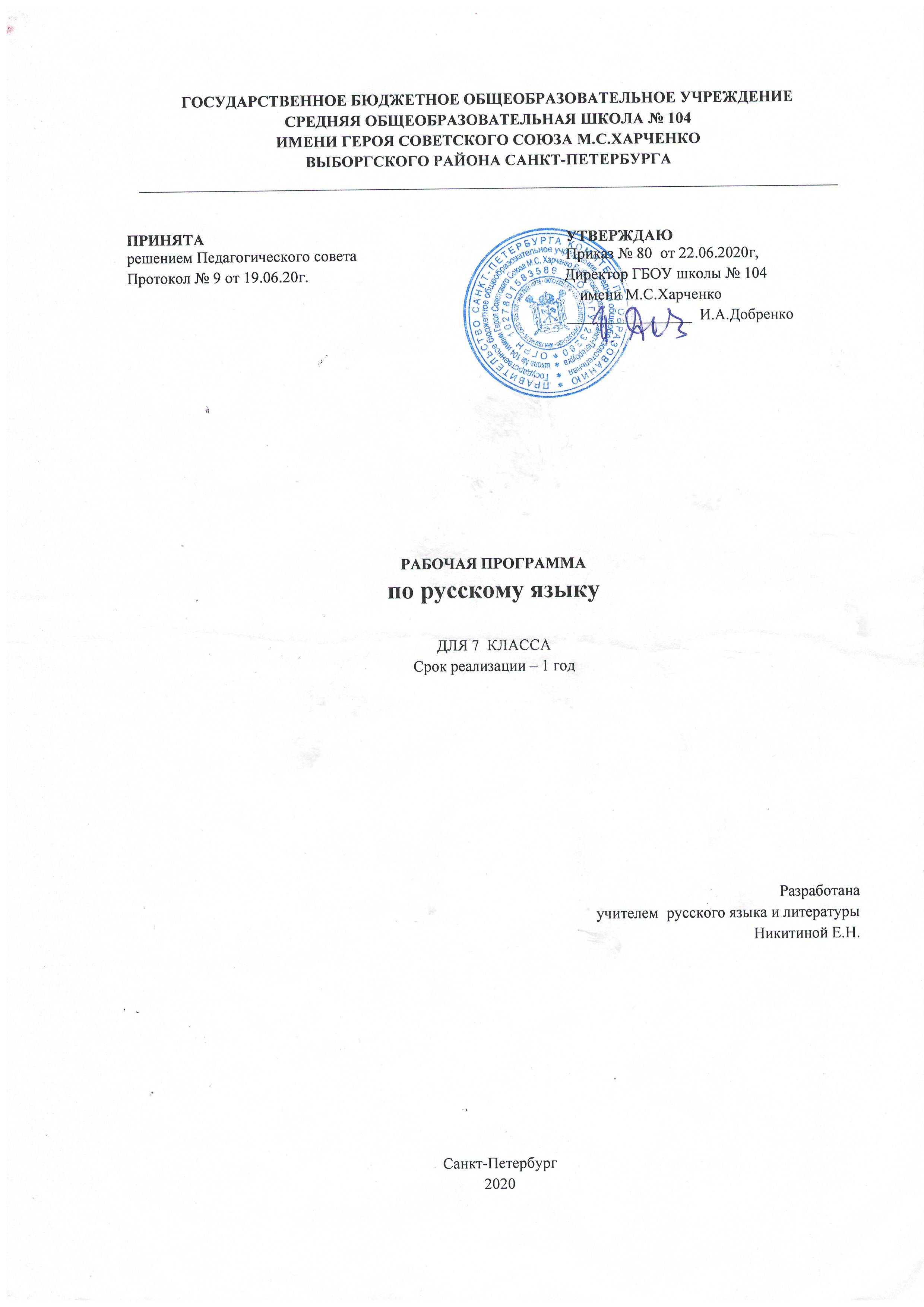 ПОЯСНИТЕЛЬНАЯ ЗАПИСКА Рабочая учебная программа по литературе составлена на основенормативных документов:Закона РФ от 29.12.2012 года № 273- ФЗ "Об образовании в Российской Федерации".Федерального государственного образовательного стандарта основного общего образования, утвержденного приказом Министерства образования и науки РФ от 17.12.2010 № 1897 (далее –ФГОС основного общего образования) Порядком организации и осуществления образовательной деятельности по основным общеобразовательным программам – образовательным программам  начального общего, основного общего и среднего общего образования, утвержденных приказом Министерства образования и науки РФ от 30.08.2013 № 1015Распоряжением Комитета по образованию от 16.04.2020 № 988-р « О формировании календарного учебного графика образовательных учреждений Санкт-Петербурга, реализующих основные общеобразовательные программы, в 2020/2021учебном году Распоряжением Комитета по образованию от 21.04.2020 № 1011-р « О формировании учебных планов образовательных учреждений Санкт-Петербурга, реализующих основные общеобразовательные программы, на 2020/2021 учебный год.Федеральный перечень учебников, рекомендованных (допущенных) к использованию в образовательном процессе в образовательных учреждениях, реализующих программы общего образования;Учебный план ОУ.Примерные программы, созданные на основе федерального государственного образовательного стандарта;Программы основного общего образования по русскому языку М. Т. Баранова, Т. А. Ладыженской, Н. М. Шанского. – Москва «Просвещение», 2016 г.Данная программа отражает базовый уровень подготовки школьников по разделам программы, конкретизирует содержание стандарта, даёт распределение учебных часов по разделам курса, последовательность изучения тем и разделов с учетом межпредметных и внутрипредметных связей, логики учебного процесса, возрастных особенностей учащихся. На изучение предмета отводится по программе 4 часа в неделю, 136 часов за учебный год.Структура документаРабочая программа по русскому языку представляет собой целостный документ, включающий три раздела: пояснительную записку, основное содержание с распределением учебных часов по разделам курса, требования к уровню подготовки учеников.Общая характеристика учебного предметаРусский язык — это родной язык русского народа, государственный язык Российской Федерации; средство межнационального общения, консолидации и единения народов России; основа формирования гражданственности и толерантности в поликультурном обществе. Русский язык  оказывает влияние на формирование личности ребенка в процессе его обучения в школе, является основой развития мышления, воображения, интеллектуальных и творческих способностей учащихся; основой самореализации личности, развития способности к самостоятельному усвоению новых знаний и умений, включая организацию учебной деятельности. Родной язык является средством приобщения к духовному богатству русской культуры и литературы, основным каналом социализации личности, приобщения ее к культурно-историческому опыту человечества.Русский язык неразрывно связан со всеми школьными предметами, влияет на качество их усвоения, а в дальнейшем на качество овладения профессиональными навыками, является основой формирования этических норм поведения ребенка в разных жизненных ситуациях, развития способности давать аргументированную оценку поступкам с позиций моральных норм.Цели обученияКурс русского языка направлен на достижение следующих целей, обеспечивающих реализацию личностно-ориентированного, коммуникативного,  деятельностного подходов к обучению родному языку: воспитание гражданственности и патриотизма, сознательного отношения к языку как явлению культуры, основному средству общения и получения знаний в разных сферах человеческой деятельности; воспитание интереса и любви к русскому языку;совершенствование речемыслительной деятельности, коммуникативных умений и навыков, обеспечивающих свободное владение русским литературным языком в разных сферах и ситуациях его использования; обогащение словарного запаса и грамматического строя речи учащихся; развитие готовности и способности к речевому взаимодействию и взаимопониманию, потребности к речевому самосовершенствованию;освоение знаний о русском языке, его устройстве и функционировании в различных сферах и ситуациях общения; о стилистических ресурсах русского языка; об основных нормах русского литературного языка; о русском речевом этикете;формирование умений опознавать, анализировать, классифицировать языковые факты, оценивать их с точки зрения нормативности, соответствия ситуации и сфере общения; умений работать с текстом, осуществлять информационный поиск, извлекать и преобразовывать необходимую информацию;познакомить с самостоятельными (причастие и деепричастие), служебными частями речи, междометием, их функционированием в различных сферах и ситуациях общения, нормами употребления в речи;формировать умения опознавать, анализировать, классифицировать изученные языковые единицы, оценивать их с точки зрения нормативности; правильно писать слова с изученными орфограммами, непроверяемыми написаниями; выделять запятыми причастные и деепричастные обороты; работать с текстом;совершенствовать речемыслительную деятельность, коммуникативные умения и навыки в разных сферах и ситуациях использования русского литературного языка: при написании рассказов на предложенные сюжеты, сочинений-рассуждений на материале жизненного опыта, подробных и сжатых изложений, при создании текстов публицистического стиля и устных рассказов.Задачи преподавания русского языка состоят в том, чтобы: дать определённый круг знаний о строе русского языка, его структуре, уровнях и единицах (фонемах, морфемах, лексемах, типах словосочетаний и предложений), сформировать навыки конструирования единиц речи (высказываний и сложных синтаксических целых) и умения построить функционально – смысловые типы речи (повествование, описание,  рассуждение) в устной и письменной форме, а также использовать их с учётом стилистических норм, целей и условий языковой коммуникации, речевого этикета;выработать орфоэпические, интонационные и пунктуационные навыки, привить навыки различных видов чтения;пробудить интерес к изучению русского языка и стремление овладеть им.Формы обучения:Комбинированный урок, повторительно-обобщающий урок, урок-лекция, урок-семинар, урок-практикум, урок развития речи.Методы и приёмы  обучения:обобщающая беседа по изученному материалу; различные виды разбора (фонетический, лексический, словообразовательный, морфологический, синтаксический, лингвистический,  речеведческий); виды работ, связанные с анализом текста, с его переработкой (целенаправленные выписки, составление плана, тезисов, конспекта); составление учащимися авторского текста в различных жанрах (подготовка реферата, доклада, написание анализа, рецензии, творческих работ в жанре рассказа и т.д.); наблюдение за речью окружающих, сбор соответствующего речевого материала с последующим его использованием по заданию учителя;изложения на основе текстов типа описания, рассуждения;комментирование орфограмм и пунктограмм.Специфика предметаИзучение русского языка в основной школе предусматривает формирование таких жизненно важных умений, как различные виды чтения, информационная переработка текстов, поиск информации в различных источниках, а также способность передавать ее в соответствии с условиями общения. Основная школа обеспечивает общекультурный уровень человека, позволяющий продолжить обучение в различных образовательных учреждениях: в средней полной школе, в средних специальных учебных заведениях.Доминирующей идеей курса является интенсивное речевое и интеллектуальное развитие учащихся. Рабочая  программа создает условия для реализации деятельностного подхода к изучению русского языка в школе. Содержание обучения русскому языку отобрано и структурировано на основе компетентностного подхода.Компетенции языкового образованияВ реальном учебном процессе формирование указанных компетенций происходит в тесной взаимосвязи. Стандарт ориентирует на реализацию в практике преподавания единства процесса усвоения основ лингвистики и процесса формирования коммуникативных умений и навыков, обеспечивающих свободное владение русским языком в разных сферах и ситуациях общения. При этом язык представлен в курсе во всем многообразии его функций, разновидностей, стилей. Доминантой языкового образования является формирование коммуникативной культуры личности, так как от уровня владения языком зависит успех всего обучения, социальный статус и общественная активность человека. В соответствии с ключевыми задачами общего образования в рамках деятельностной парадигмы требования к результатам освоения основных общеобразовательных программ прямо связаны с основными направлениями личностного развития и включают в себя предметные, метапредметные и личностные результатыПланируемые результатыПредметные результаты:овладение общими сведениями о языке;усвоение основ научных знаний, понимание взаимосвязи его уровней и единиц; опознавание и анализ единиц и грамматических категорий языка;освоение базовых понятий лингвистики;опознавание и анализ основных единиц языка, грамматических категорий языка, употребление языковых единиц адекватно речевой ситуации;овладение стилистическими ресурсами, нормами языка, нормами речевого этикета; понимание и использование грамматической и лексической синонимии. Метапредметные результаты:владение всеми видами речевой деятельности;способность использовать русский язык как средство получения знаний в других областях, повседневной жизни;взаимодействие в процессе речевого общения;овладение нормами речевого поведения в ситуациях формального и неформального межличностного и межкультурного общения. Личностные результаты:понимание культурно-исторической и эстетической ценности языка, его роли в развитии личности, достаточный объем знаний по языку для организации речевого общения.воспитание уважения к русскому языку, сознательного отношения к нему как явлению культуры, средству освоения морально-этических нормдостаточный словарный запас и объем грамматических средств (обеспечение речевого общения). В процессе изучения русского (родного) языка совершенствуются и развиваются следующие общеучебные  умения: коммуникативные (владение всеми видами речевой деятельности и основами культуры устной и письменной речи, базовыми умениями и навыками использования языка в жизненно важных для учащихся сферах и ситуациях общения), интеллектуальные (сравнение и сопоставление,  обобщение, абстрагирование, оценивание и классификация), информационные (умение осуществлять библиографический поиск, извлекать информацию из различных источников, умение работать с текстом), организационные (умение формулировать цель деятельности, планировать ее, осуществлять самоконтроль, самооценку, самокоррекцию). Тематическое распределение часовПлановых контрольных диктантов 6, тестов 3, уроков по развитию речи 21.УМК:Учебник: Русский язык. 7 класс: учеб. для общеобразоват. учреждений/ М.Т.Баранов, Т. А .Ладыженская, Л.А.Тростенцова и др.; научн. ред. Н.М.Шанский. – М.: Просвещение, 2016 г.Дополнительная литература: 1. Богданова Г.А. Уроки русского языка в 7 кл.: Книга для учителя. Из опыта работы. – М.: Мнемозина, 2015.2. Фёдорова М.В. Уроки русского языка в 7 кл.: Книга для учителя. – М.: Просвещение, 2018.3. Сергеева Е.М. Тесты по русскому языку. К учебнику М.Т.Баранова и др. «Русский язык. 7 класс». – М., «Экзамен», 2018 г.Критерии оценивания1. Оценка устных ответов учащихсяУстный опрос является одним из основных способов учёта знаний учащихся по русскому языку. Развёрнутый ответ ученика должен представлять собой связное, логически последовательное сообщение на заданную тему, показывать его умение применять определения, правила в конкретных случаях.При оценке ответа ученика надо руководствоваться следующими критериями, учитывать: 1) полноту и правильность ответа; 2) степень осознанности, понимания изученного; 3) языковое оформление ответа.Отметка "5" ставится, если ученик: 1) полно излагает изученный материал, даёт правильное определенное языковых понятий; 2) обнаруживает понимание материала, может обосновать свои суждения, применить знания на практике, привести необходимые примеры не только по учебнику, но и самостоятельно составленные; 3) излагает материал последовательно и правильно с точки зрения норм литературного языка.Отметка "4" ставится, если ученик даёт ответ, удовлетворяющий тем же требованиям, что и для отметки "5", но допускает 1-2 ошибки, которые сам же исправляет, и 1-2 недочёта в последовательности и языковом оформлении излагаемого.Отметка "3" ставится, если ученик обнаруживает знание и понимание основных положений данной темы, но: 1) излагает материал неполно и допускает неточности в определении понятий или формулировке правил; 2) не умеет достаточно глубоко и доказательно обосновать свои суждения и привести свои примеры; 3) излагает материал непоследовательно и допускает ошибки в языковом оформлении излагаемого.Отметка "2" ставится, если ученик обнаруживает незнание большей части соответствующего раздела изучаемого материала, допускает ошибки в формулировке определений и правил, искажающие их смысл, беспорядочно и неуверенно излагает материал. Оценка "2" отмечает такие недостатки в подготовке ученика, которые являются серьёзным препятствием к успешному овладению последующим материалом.Отметка ("5", "4", "3") может ставиться не только за единовременный ответ (когда на проверку подготовки ученика отводится определенное время), но и за рассредоточенный во времени, т.е. за сумму ответов, данных учеником на протяжении урока (выводится поурочный балл), при условии, если в процессе урока не только заслушивались ответы учащегося, но и осуществлялась проверка его умения применять знания на практике.2. Оценка диктантовДиктант - одна из основных форм проверки орфографической и пунктуационной грамотности.Для диктантов целесообразно использовать связные тексты, которые должны отвечать нормам современного литературного языка, быть доступными по содержанию учащимся данного класса.Объём диктанта устанавливается: для 5 класса – 90-100 слов, для 6 класса –  100-110 слов, для 7 – 110-120, для 8 –  120-150, для 9 класса – 150-170 слов. (При подсчёте слов учитываются как самостоятельные, так и служебные слова).   К о н т р о л ь н ы й   с л о в а р н ы й   д и к т а н т проверят усвоение слов с непроверяемыми и труднопроверяемыми орфограммами. Он может состоять из следующего количества слов: для 5 класса – 15-20, для 6 класса  –  20-25, для 7 класса – 25-30, для 8 класса – 30-35, для 9 класса  – 35-40.Диктант, имеющий целью проверку подготовки учащихся по определенной теме, должен включать основные орфограммы или пунктограммы этой темы, а также обеспечивать выявление прочности ранее приобретенных навыков. И т о г о в ы е  д и к т а н т ы, проводимые в конце четверти и года, проверяют подготовку учащихся, как правило, по всем изученным темам.Для к о н т р о л ь н ы х   д и к т а н т о в следует подбирать такие тексты, в которых изучаемые в данной теме орфограммы и пунктограммы были бы представлены 2-3 случаями. Из изученных ранее орфограмм и пунктограмм включаются основные, они должны быть представлены 1-3 случаями. В целом количество проверяемых орфограмм и пунктограмм не должно превышать в 5 классе  – 12 различных орфограмм и 2-3 пунктограмм, в 6 классе  – 16 различных орфограмм и 3-4 пунктограмм, в 7 классе  –  20 различных орфограмм и 4-5 пунктограмм, в 8 классе  – 24 различных орфограмм и 10 пунктограмм, в 9 классе – 24 различных орфограмм и 15 пунктограмм.В текст контрольных диктантов могут включаться только те вновь изученные орфограммы, которые в достаточной мере закреплялись (не менее чем на двух-трёх предыдущих уроках).В диктантах должно быть: в 5 классе – не более 5 слов, в 6-7 классах  – не более 7 слов, в 8-9 классах  – не более 10 различных слов с непроверяемыми и труднопроверяемыми написаниями, правописанию которых ученики специально обучались.До конца первой четверти (а в 5 классе  –  до конца первого полугодия) сохраняется объём текста, рекомендованный для предыдущего класса.При оценке диктанта исправляются, но не учитываются орфографические и пунктуационные ошибки:1) в переносе слов;2) на правила, которые не включены в школьную программу;3) на еще не изученные правила;4) в словах с непроверяемыми написаниями, над которыми не проводилась специальная работа;5) в передаче авторской пунктуации.Исправляются, но не учитываются описки, неправильные написания, искажающие звуковой облик слова, например: "рапотает" (вместо работает), "дулпо" (вместо дупло), "мемля" (вместо земля).При оценке диктантов важно также учитывать характер ошибки. Среди ошибок следует выделять негрубые, т.е. не имеющие существенного значения для характеристики грамотности. При подсчёте ошибок две негрубые считаются за одну. К негрубым относятся ошибки:1) в исключениях из правил;2) в написании большой буквы в составных собственных наименованиях;3) в случаях слитного и раздельного написания приставок в наречиях, образованных от существительных с предлогами, правописание которых не регулируется правилами;4) в случаях слитного и раздельного написания не с прилагательными и причастиями, выступающими в роли сказуемого;5) в написании ы и и после приставок;6) в случаях трудного различия не и ни (Куда он только не обращался! Куда он ни обращался, никто не мог дать ему ответ. Никто иной не ...; не кто иной, как; ничто иное не, не что иное,  как и др.);7) в собственных именах нерусского происхождения;8) в случаях, когда вместо одного знака препинания поставлен другой;9) в пропуске одного из сочетающихся знаков препинания или в нарушении их последовательности.Необходимо учитывать также повторяемость и однотипность ошибок.Если ошибка повторяется в одном и том же слове или в корне одно-коренных слов, то она считается за одну ошибку.Однотипными считаются ошибки  на одно правило, если условия выбора правильного написания заключены в грамматических (в армии, в роще; колют, борются) и фонетических (пирожок, сверчок) особенностях данного слова.Не считаются однотипными ошибки на такое правило, в котором для выяснения правильного написания одного слова требуется подобрать другое (однокоренное) слово или его форму (вода - воды, плоты  - плот, грустный - грустить, резкий - резок).Первые три однотипные ошибки считаются за одну, каждая следующая подобная ошибка учитывается как самостоятельная.П р и м е ч а н и е. Если в одном слове с непроверяемыми орфограммами допущены 2 ошибки и более, то все они считаются за одну ошибку.Диктант оценивается одной отметкой.О т м е т к а "5" выставляется за безошибочную работу, а также при наличии в ней 1 негрубой орфографической, 1 негрубой пунктуационной или 1 негрубой грамматической ошибки.О т м е т к а "4" выставляется при наличии в диктанте 2 орфографических и 2 пунктуационных, или 1 орфографической и 3 пунктуационных ошибок, или 4 пунктуационных при отсутствии орфографических ошибок. Отметка "4" может выставляться при трёх орфографических ошибках, если среди них есть однотипные. Также допускаются 2 грамматические ошибки.Оценка "3" может быть выставлена за диктант, в котором допущены 4 орфографические и 4 пунктуационные ошибки, или 3 орфографические и 5 пунктуационныхошибок, или 7 пунктуационных ошибок при отсутствии орфографических. В 5 классе допускается выставление оценки "3" за диктант при 5 орфографических и 4 пунктуационных ошибках. Оценка "3" может быть выставлена также при наличии 6 орфографических и 6 пунктуационных ошибок, если среди тех и других имеются по 3 однотипные ошибки.Оценка "2" ставится за. диктант, в котором допущено до 7 орфографических и 7 пунктуационных ошибок или 6 орфографических и 8 пунктуационных ошибок, 5 орфографических и 9 пунктуационных ошибок, 8 орфографических и б пунктуационных ошибок.При большом количестве ошибок диктант оценивается баллом "1".При некоторой вариативности количества ошибок, учитываемых при выставлении оценки: за диктант, следует принимать во внимание предел, превышение которого не позволяет выставлять данную оценку. Таким пределом является для оценки "4" 2 орфографические ошибки, для оценки "3" - 4 орфографические ошибки (для 5 класса - 5 орфографических ошибок), для оценки «2» - 8 орфографических ошибок.В контрольной работе, состоящей из диктанта и дополнительного грамматического, орфографического, лексического задания, выставляются две оценки отдельно за каждый, вид работы.При оценке выполнения грамматического задания рекомендуется руководствоваться следующим:Оценка "5" ставится, если ученик выполнил все задания.Оценка "4" ставится, если ученики правильно выполнил не менее s заданий.Оценка "3" ставится за работу, в которой правильно выполнено не менее половины заданий.Оценка "2" ставится за  работу, в которой не выполнено более половины задании.Оценка сочинений и изложенийСочинение и изложение – основные формы проверки умения правильно и последовательно излагать мысли, уровня речевой подготовки учащихся.Сочинения и изложения в 5-9 классах проводятся в соответствии с требованиями раздела программы "Развитие навыков связной речи".Примерный объем текста для подробного изложения: в 5 классе - 100-150 слов, в 6 классе - 150-200, в 7 классе - 200-250, в 8 классе - 250-350, в 9 классе -350-450.Текст итоговых контрольных изложений в 7 и 8 классах может быть несколько увеличен по сравнению с нормами.Рекомендуется следящий примерный объем самостоятельных классных сочинений: в 5 классе - 0,5-1,0 страницы, в 6 классе - 1,0-1,5, в 7 классе - 1,5-2,0, в 8 классе - 2,0-2,5, в 9 классе - 2,5-3,5.К указанному объему сочинений учитель должен относиться как к сугубо примерному, так как объем ученического сочинения зависит от многих обстоятельств, в частности от стиля и жанра сочинения, характера темы и замысла, темпа, письма учащихся, их общего развития и т.п. Однако, если объем сочинения в полтора (и более) раза меньше или больше указанной примерной нормы, то учитель имеет право понизить или повысить оценку (кроме выставления оценки "5").С помощью сочинений и изложений проверяются:1) умение раскрывать тему и производить отбор языковых средств в соответствии с темой и задачей высказывания;2)        соблюдение грамматических норм и правил правописания.Поэтому любое сочинение или изложение оценивается двумя оценками: первая ставится за его содержание и речевое оформление, вторая – за  грамотность.Обе оценки считаются оценками по русскому языку, за исключением случаев, когда проводится работа, проверяющая знания по литературе. В этом случае первая оценка (за содержание и речь) считается оценкой по литературе.При оценке содержания работы и его речевого оформления учитель руководствуется следующими критериями:Оценка «5» :1.    Содержание работы полностью соответствует теме.2.    Фактические ошибки отсутствуют.3.     Содержание излагается последовательно (по сформулированному плану жди без него).4. Работа отличается богатством словаря и точностью словоупотребления, разнообразием используемых морфологических категорий и синтаксических конструкций (с учетом объема изученных грамматических сведений и сведенийпо стилистике).5.   Достигнуто стилевое единствоДопускается: 1 орфографическая, или 1 пунктуационная, или 1 грамматическая ошибка.Оценка «4»:В  целом в работе допускается 1 недочет в содержании  и  1 речевой недочет .1. Содержание работы в основном   соответствует  теме (имеются  незначительные отклонения  от темы)2.  Содержание в основном достоверно, но   имеются единичные фактические неточности.3.   Имеются незначительные нарушения   последовательности в изложении мысли.4..  Лексический и грамматический строй речи в  целом достаточно разнообразен.5.  Стиль работы отличается единством и  достаточной выразительность.    Допускаются:   2 орфографические и   2  пунктуационные ошибки, или 1 орфографическая и  3   пунктуационные ошибки, или 4 пунктуационные ошибки: при отсутствии орфографических ошибок, а также 2 грамматических ошибки.Оценка «3»1. В целом в работе допускается не более 2  недочетов  в   содержании   и   не более  3 речевых недочетов.2.  Работа достоверна, в главном, но в ней    последовательности изложения.3.  . В работе допущены существенные    отклонения от темы.4.  Беден словарь и однообразны  употребляемые синтаксические   конструкции, встречается неправильное   словоупотребление.5.  Стиль работы не отличается единством,   речь недостаточно выразительна.Допускаются: 4 орфографические и 4 пунктуационных ошибки, или 3 орфографические и 5 пунктуационных ошибок, или 7 пунктуационных при   отсутствии орфографических ошибок (в 5 классе - 5 орфографических ошибок   и  4 пунктуационные ошибки), а также 4 грамматические   ошибки.Оценка «2»          В целом в работе допускается не более 4    недочетов в содержании и 5 речевых   недочетов.1. Работа не соответствует теме.2. Допущено много фактических неточностей.3.    Нарушена .последовательность изложения мыслей во всех частях работы, отсутствует связь между ними, работа не соответствует плану.4.   Крайне беден словарь, работа, написана короткими однотипными предложениями со слабо выраженной связью между ними, часты случаи неправильного словоупотребления.5.    Нарушено стилевое единство текста. В целом в работе допущено до б недочетов в
содержании и до 7 речевых недочетов.Допускаются: 7 орфографических и 7 пунктуационных ошибок или 6 орфографических   и 8 пунктуационных ошибок, 5 орфографических и 9 пунктуационных ошибок, 8 орфографических и б пунктуационных ошибок, а также 7 грамматических ошибок.  Оценка сочинений         В основу оценки сочинений по литературе должны быть положены следующие главные критерии в пределах программы данного класса:-      правильное понимание темы, глубина, и полнота ее раскрытия, верная передача фактов, правильное объяснение событий и поведения героев, исходя из идейно-эстетического содержания произведения, доказательность основных положении, привлечение материала, важного и существенного для раскрытия темы, умение делать выводы и обобщения, точность в цитатах и умение включать их в текст сочинения;-      соразмерность частей сочинения, логичность связей и переходов между ними;-      точность и богатство лексики, умение пользоваться изобразительными средствами языка.Отметка "5" ставится за сочинение:-        глубоко и аргументировано раскрывающее тему, свидетельствующее об отличном знании текста произведения и других материалов, необходимых для ее раскрытия, умение делать выводы и обобщения;-        стройное по композиции, логическое и последовательное в изложении мыслей;-        написанное правильным литературным языком и стилистически соответствующее содержанию;-        допускается одна - две неточности в содержании.Оценка "4" ставится за сочинение:-   достаточно полно и убедительно раскрывающее тему с незначительными отклонениями от нее; обнаруживающее хорошее знание литературного материала, и других источников по теме сочинения и умение пользоваться ими для обоснования своих мыслей, а также делать выводы и обобщения;-   логическое и последовательное в изложении содержания;-   написанное правильным литературным языком, стилистически соответствующее содержанию;-   допускаются две - три неточности: в содержании, а также не более трех-четырех речевых недочетов.Отметка "3" ставится за сочинение, в котором:-   в главном и основном раскрывается тема, в делом дан верный, но односторонний или недостаточно полный ответ на. тему, допущены отклонения от нее или отдельные ошибки в изложении фактического материала; обнаруживается недостаточное умение делать выводы и обобщения;-   материал излагается достаточно логично, но имеются отдельные нарушения последовательности выражения мыслей;-   материал излагается достаточно логично, но имеются отдельные нарушения последовательности выражения мыслей,-   обнаруживается владение основами письменной речи;
в работе имеется не более 4-5 речевых недочетов.Отметка "2" ставится за сочинение, которое:-   не раскрывает тему, свидетельствует о поверхностном знании текста произведения, состоит из путанного пересказа отдельных событий без вывода и обобщений или из общих положений, не опирающихся на-   характеризуется случайным расположением материала, отсутствием связи между частями;-   отличается бедностью словаря, наличием грубых речевых ошибок.Календарно-тематическое планирование по русскому языкуКомпетенции языкового образованияСодержание образованияСодержание деятельности учащихсяКоммуникативнаяВиды речевой деятельностиОсновы культуры речиИспользование языка в различных сферах и ситуациях общенияОпределение цели коммуникацииОценивание речевой ситуацииУчёт намерений и способов коммуникацииВыбор адекватных стратегий коммуникацииГотовность к изменению собственного речевого поведенияЯзыковая Нормы современного русского литературного языкаОбогащение словарного запаса и грамматического строя речи учащихсяВладение навыками грамотного употребления языковых единицВладение навыками правописанияУмение работать со словарямиЛингвистическая (языковедческая)Общие сведения о языкеЯзык как знаковая система и общественное явлениеРазвитие и функционирование языка.Способы и приемы лингвистического анализаСпособность к анализу языковых единицСпособность к оценке языковых явлений и фактовУмение пользоваться языковой теорией (знаний об устройстве языка, базовыми понятиями лингвистики) для решения практических задачКультуроведческаяРусский язык как форма выражения национальной культурыНационально-культурная специфика русского языкаВзаимосвязь языка и культурыОсознание родного языка как формы выражения национальной культуры, взаимосвязи языка и историиОсвоение норм русского речевого этикета, межнационального общенияПонимание значения слов с национально-культурным компонентом№ п/пРазделы, темыКол-во часов1.Русский язык как развивающееся явление12.Повторение изученного в 5-6 классах8+13.Тексты и стили3Морфология. Орфография. Культура речи.Морфология. Орфография. Культура речи.Морфология. Орфография. Культура речи.4.1.Причастие28+44.2.Деепричастие10+24.3.Наречие17+24.4.Учебно-научная речь1+14.5.Категория состояния3+14.6.Служебные части речи. Культура речи14.7.Предлог8+24.8.Союз10+24.9.Частица14+44.10Междометие. Звукоподражательные слова.35.Повторение и систематизация изученного в 7 классе8+2ИТОГО:136 ч.№
п/пТема урокаТема урокаКонтрольПланируемые результатыПланируемые результатыПланируемые результатыПланируемые результатыПланируемые результатыПланируемые результатыПланируемые результатыПланируемые результатыПланируемые результатыПланируемые результатыПланируемые результатыПланируемые результатыПланируемые результатыПланируемые результатыПланируемые результатыПланируемые результатыПланируемые результатыПланируемые результатыПланируемые результатыПланируемые результатыПланируемые результатыПланируемые результатыПланируемые результатыПланируемые результатыРусский язык как развивающееся явление (1ч.)Русский язык как развивающееся явление (1ч.)Русский язык как развивающееся явление (1ч.)Русский язык как развивающееся явление (1ч.)Русский язык как развивающееся явление (1ч.)Русский язык как развивающееся явление (1ч.)Русский язык как развивающееся явление (1ч.)Русский язык как развивающееся явление (1ч.)Русский язык как развивающееся явление (1ч.)Русский язык как развивающееся явление (1ч.)Русский язык как развивающееся явление (1ч.)Русский язык как развивающееся явление (1ч.)Русский язык как развивающееся явление (1ч.)Русский язык как развивающееся явление (1ч.)Русский язык как развивающееся явление (1ч.)Русский язык как развивающееся явление (1ч.)Русский язык как развивающееся явление (1ч.)Русский язык как развивающееся явление (1ч.)Русский язык как развивающееся явление (1ч.)Русский язык как развивающееся явление (1ч.)Русский язык как развивающееся явление (1ч.)Русский язык как развивающееся явление (1ч.)Русский язык как развивающееся явление (1ч.)Русский язык как развивающееся явление (1ч.)Русский язык как развивающееся явление (1ч.)Русский язык как развивающееся явление (1ч.)Русский язык как развивающееся явление (1ч.)Русский язык как развивающееся явление (1ч.)1 Русский язык как развивающееся явление Русский язык как развивающееся явлениеФронтальный опросПредметныеПредметныеПредметныеПредметныеПредметныеМетапредметныеМетапредметныеЛичностныеЛичностныеЛичностныеЛичностныеЛичностныеЛичностныеЛичностныеЛичностныеЛичностныеЛичностныеЛичностныеЛичностныеЛичностныеЛичностныеЛичностныеЛичностныеЛичностные1 Русский язык как развивающееся явление Русский язык как развивающееся явлениеФронтальный опрос Уметь: выделять ключевые фразы в тексте, подбирать синонимы, объяснять орфограммы Уметь: выделять ключевые фразы в тексте, подбирать синонимы, объяснять орфограммы Уметь: выделять ключевые фразы в тексте, подбирать синонимы, объяснять орфограммы Уметь: выделять ключевые фразы в тексте, подбирать синонимы, объяснять орфограммы Уметь: выделять ключевые фразы в тексте, подбирать синонимы, объяснять орфограммыПознавательныеОбъяснять языковые явления, процессы, связи и отношения, выявляемые в ходе исследования структуры, содержания и значения слова, предложения, текстаПознавательныеОбъяснять языковые явления, процессы, связи и отношения, выявляемые в ходе исследования структуры, содержания и значения слова, предложения, текстаФормирование «стартовой» мотивации к изучению нового материалаФормирование «стартовой» мотивации к изучению нового материалаФормирование «стартовой» мотивации к изучению нового материалаФормирование «стартовой» мотивации к изучению нового материалаФормирование «стартовой» мотивации к изучению нового материалаФормирование «стартовой» мотивации к изучению нового материалаФормирование «стартовой» мотивации к изучению нового материалаФормирование «стартовой» мотивации к изучению нового материалаФормирование «стартовой» мотивации к изучению нового материалаФормирование «стартовой» мотивации к изучению нового материалаФормирование «стартовой» мотивации к изучению нового материалаФормирование «стартовой» мотивации к изучению нового материалаФормирование «стартовой» мотивации к изучению нового материалаФормирование «стартовой» мотивации к изучению нового материалаФормирование «стартовой» мотивации к изучению нового материалаФормирование «стартовой» мотивации к изучению нового материалаФормирование «стартовой» мотивации к изучению нового материалаПовторение изученного в 5-6 классах(8+1ч.=9 ч.)Повторение изученного в 5-6 классах(8+1ч.=9 ч.)Повторение изученного в 5-6 классах(8+1ч.=9 ч.)Повторение изученного в 5-6 классах(8+1ч.=9 ч.)Повторение изученного в 5-6 классах(8+1ч.=9 ч.)Повторение изученного в 5-6 классах(8+1ч.=9 ч.)Повторение изученного в 5-6 классах(8+1ч.=9 ч.)Повторение изученного в 5-6 классах(8+1ч.=9 ч.)Повторение изученного в 5-6 классах(8+1ч.=9 ч.)2Синтаксис. Синтаксический разборСинтаксис. Синтаксический разборСловарная работа, разбор предложений.Знать: понятия синтаксис,  значение знаков препинания для понимания текста, отличие простого предложения от сложного.Уметь: выделять и разбирать словосочетания, расставлять знаки препинания при однородных членах предложения,  выполнять синтаксический разбор предложений.Знать: понятия синтаксис,  значение знаков препинания для понимания текста, отличие простого предложения от сложного.Уметь: выделять и разбирать словосочетания, расставлять знаки препинания при однородных членах предложения,  выполнять синтаксический разбор предложений.Знать: понятия синтаксис,  значение знаков препинания для понимания текста, отличие простого предложения от сложного.Уметь: выделять и разбирать словосочетания, расставлять знаки препинания при однородных членах предложения,  выполнять синтаксический разбор предложений.Знать: понятия синтаксис,  значение знаков препинания для понимания текста, отличие простого предложения от сложного.Уметь: выделять и разбирать словосочетания, расставлять знаки препинания при однородных членах предложения,  выполнять синтаксический разбор предложений.Знать: понятия синтаксис,  значение знаков препинания для понимания текста, отличие простого предложения от сложного.Уметь: выделять и разбирать словосочетания, расставлять знаки препинания при однородных членах предложения,  выполнять синтаксический разбор предложений.Коммуникативные:излагать свое мнение, организовывать работу в паре, группе. Регулятивные:формировать навыки речевых действий: использования адекватных речевых средств для отображения в форме устных и письменных речевых высказыванийПознавательные:объяснять языковые явления, процессы, связи и отношения, выявляемые в ходе исследования структуры сложного предложения.Коммуникативные:излагать свое мнение, организовывать работу в паре, группе. Регулятивные:формировать навыки речевых действий: использования адекватных речевых средств для отображения в форме устных и письменных речевых высказыванийПознавательные:объяснять языковые явления, процессы, связи и отношения, выявляемые в ходе исследования структуры сложного предложения.Выразительное чтение поэтических текстов;  стремление к речевому самосовершенствованию.Выразительное чтение поэтических текстов;  стремление к речевому самосовершенствованию.Выразительное чтение поэтических текстов;  стремление к речевому самосовершенствованию.Выразительное чтение поэтических текстов;  стремление к речевому самосовершенствованию.Выразительное чтение поэтических текстов;  стремление к речевому самосовершенствованию.Выразительное чтение поэтических текстов;  стремление к речевому самосовершенствованию.Выразительное чтение поэтических текстов;  стремление к речевому самосовершенствованию.Выразительное чтение поэтических текстов;  стремление к речевому самосовершенствованию.Выразительное чтение поэтических текстов;  стремление к речевому самосовершенствованию.Выразительное чтение поэтических текстов;  стремление к речевому самосовершенствованию.Выразительное чтение поэтических текстов;  стремление к речевому самосовершенствованию.Выразительное чтение поэтических текстов;  стремление к речевому самосовершенствованию.Выразительное чтение поэтических текстов;  стремление к речевому самосовершенствованию.Выразительное чтение поэтических текстов;  стремление к речевому самосовершенствованию.Выразительное чтение поэтических текстов;  стремление к речевому самосовершенствованию.Выразительное чтение поэтических текстов;  стремление к речевому самосовершенствованию.Выразительное чтение поэтических текстов;  стремление к речевому самосовершенствованию.3ПунктуацияПунктуацияРазбор предложений.Знать:понятия  пунктуация ,значение знаков препинания для понимания текста, отличие простого предложения от сложного.Уметь: выделять и разбирать словосочетания, расставлять знаки препинания при однородных членах предложения,  выполнять пунктуационный  разбор предложений.Знать:понятия  пунктуация ,значение знаков препинания для понимания текста, отличие простого предложения от сложного.Уметь: выделять и разбирать словосочетания, расставлять знаки препинания при однородных членах предложения,  выполнять пунктуационный  разбор предложений.Знать:понятия  пунктуация ,значение знаков препинания для понимания текста, отличие простого предложения от сложного.Уметь: выделять и разбирать словосочетания, расставлять знаки препинания при однородных членах предложения,  выполнять пунктуационный  разбор предложений.Знать:понятия  пунктуация ,значение знаков препинания для понимания текста, отличие простого предложения от сложного.Уметь: выделять и разбирать словосочетания, расставлять знаки препинания при однородных членах предложения,  выполнять пунктуационный  разбор предложений.Знать:понятия  пунктуация ,значение знаков препинания для понимания текста, отличие простого предложения от сложного.Уметь: выделять и разбирать словосочетания, расставлять знаки препинания при однородных членах предложения,  выполнять пунктуационный  разбор предложений.Коммуникативные:излагать свое мнение, организовывать работу в паре, группе. Регулятивные:формировать навыки речевых действий: использования адекватных речевых средств для отображения в форме устных и письменных речевых высказыванийПознавательные:объяснять языковые явления, процессы, связи и отношения, выявляемые в ходе исследования структуры сложного предложения.Коммуникативные:излагать свое мнение, организовывать работу в паре, группе. Регулятивные:формировать навыки речевых действий: использования адекватных речевых средств для отображения в форме устных и письменных речевых высказыванийПознавательные:объяснять языковые явления, процессы, связи и отношения, выявляемые в ходе исследования структуры сложного предложения.Осознание роли пунктуации в письменной речиОсознание роли пунктуации в письменной речиОсознание роли пунктуации в письменной речиОсознание роли пунктуации в письменной речиОсознание роли пунктуации в письменной речиОсознание роли пунктуации в письменной речиОсознание роли пунктуации в письменной речиОсознание роли пунктуации в письменной речиОсознание роли пунктуации в письменной речиОсознание роли пунктуации в письменной речиОсознание роли пунктуации в письменной речиОсознание роли пунктуации в письменной речиОсознание роли пунктуации в письменной речиОсознание роли пунктуации в письменной речиОсознание роли пунктуации в письменной речиОсознание роли пунктуации в письменной речиОсознание роли пунктуации в письменной речи4Лексика и фразеологияЛексика и фразеологияСловарная работа, объяснительный диктант.Знать: понятия лексика, лексическое значение слова; фразеологияУметь: определять лексическое значение слов с помощью толкового словаря; объяснять различие лексического и грамматического значений слова; правильно употреблять слова в устной и письменной речи; разграничивать лексическое и грамматическое значения словаЗнать: понятия лексика, лексическое значение слова; фразеологияУметь: определять лексическое значение слов с помощью толкового словаря; объяснять различие лексического и грамматического значений слова; правильно употреблять слова в устной и письменной речи; разграничивать лексическое и грамматическое значения словаЗнать: понятия лексика, лексическое значение слова; фразеологияУметь: определять лексическое значение слов с помощью толкового словаря; объяснять различие лексического и грамматического значений слова; правильно употреблять слова в устной и письменной речи; разграничивать лексическое и грамматическое значения словаЗнать: понятия лексика, лексическое значение слова; фразеологияУметь: определять лексическое значение слов с помощью толкового словаря; объяснять различие лексического и грамматического значений слова; правильно употреблять слова в устной и письменной речи; разграничивать лексическое и грамматическое значения словаЗнать: понятия лексика, лексическое значение слова; фразеологияУметь: определять лексическое значение слов с помощью толкового словаря; объяснять различие лексического и грамматического значений слова; правильно употреблять слова в устной и письменной речи; разграничивать лексическое и грамматическое значения словаКоммуникативные:использовать адекватные языковые средства для отображения в форме речевых высказываний с целью  планирования, контроля и самооценки действий.Регулятивные:проектировать маршрут преодоления затруднения в обучении через включение в новые виды деятельности и формы сотрудничестваПознавательные: объяснять языковые явления, процессы, связи и отношения, выявляемые в ходе исследования словаКоммуникативные:использовать адекватные языковые средства для отображения в форме речевых высказываний с целью  планирования, контроля и самооценки действий.Регулятивные:проектировать маршрут преодоления затруднения в обучении через включение в новые виды деятельности и формы сотрудничестваПознавательные: объяснять языковые явления, процессы, связи и отношения, выявляемые в ходе исследования словаКоммуникативные:использовать адекватные языковые средства для отображения в форме речевых высказываний с целью  планирования, контроля и самооценки действий.Регулятивные:проектировать маршрут преодоления затруднения в обучении через включение в новые виды деятельности и формы сотрудничестваПознавательные: объяснять языковые явления, процессы, связи и отношения, выявляемые в ходе исследования словаОсознание лексического богатства русского языка; уважительное отношение к родному языку.Осознание лексического богатства русского языка; уважительное отношение к родному языку.Осознание лексического богатства русского языка; уважительное отношение к родному языку.Осознание лексического богатства русского языка; уважительное отношение к родному языку.Осознание лексического богатства русского языка; уважительное отношение к родному языку.Осознание лексического богатства русского языка; уважительное отношение к родному языку.Осознание лексического богатства русского языка; уважительное отношение к родному языку.Осознание лексического богатства русского языка; уважительное отношение к родному языку.Осознание лексического богатства русского языка; уважительное отношение к родному языку.Осознание лексического богатства русского языка; уважительное отношение к родному языку.Осознание лексического богатства русского языка; уважительное отношение к родному языку.Осознание лексического богатства русского языка; уважительное отношение к родному языку.Осознание лексического богатства русского языка; уважительное отношение к родному языку.Осознание лексического богатства русского языка; уважительное отношение к родному языку.Осознание лексического богатства русского языка; уважительное отношение к родному языку.Осознание лексического богатства русского языка; уважительное отношение к родному языку.5Фонетика и орфографияФонетика и орфографияТворческое списывание текста, составление транскрипций.Знать: понятия фонетика, графика, орфография; различия между гласными и согласными звуками. Уметь: производить фонетический разбор словаЗнать: понятия фонетика, графика, орфография; различия между гласными и согласными звуками. Уметь: производить фонетический разбор словаЗнать: понятия фонетика, графика, орфография; различия между гласными и согласными звуками. Уметь: производить фонетический разбор словаЗнать: понятия фонетика, графика, орфография; различия между гласными и согласными звуками. Уметь: производить фонетический разбор словаЗнать: понятия фонетика, графика, орфография; различия между гласными и согласными звуками. Уметь: производить фонетический разбор словаКоммуникативные:использовать адекватные языковые средства для отображения в форме речевых высказываний с целью  планирования, контроля и самооценки действий.Регулятивные:проектировать маршрут преодоления затруднения в обучении через включение в новые виды деятельности и формы сотрудничестваПознавательные: объяснять языковые явления, процессы, связи и отношения, выявляемые в ходе исследования словаКоммуникативные:использовать адекватные языковые средства для отображения в форме речевых высказываний с целью  планирования, контроля и самооценки действий.Регулятивные:проектировать маршрут преодоления затруднения в обучении через включение в новые виды деятельности и формы сотрудничестваПознавательные: объяснять языковые явления, процессы, связи и отношения, выявляемые в ходе исследования словаКоммуникативные:использовать адекватные языковые средства для отображения в форме речевых высказываний с целью  планирования, контроля и самооценки действий.Регулятивные:проектировать маршрут преодоления затруднения в обучении через включение в новые виды деятельности и формы сотрудничестваПознавательные: объяснять языковые явления, процессы, связи и отношения, выявляемые в ходе исследования словаФормирование устойчивой мотивации к самостоятельной и коллективной аналитической деятельности.Формирование устойчивой мотивации к самостоятельной и коллективной аналитической деятельности.Формирование устойчивой мотивации к самостоятельной и коллективной аналитической деятельности.Формирование устойчивой мотивации к самостоятельной и коллективной аналитической деятельности.Формирование устойчивой мотивации к самостоятельной и коллективной аналитической деятельности.Формирование устойчивой мотивации к самостоятельной и коллективной аналитической деятельности.Формирование устойчивой мотивации к самостоятельной и коллективной аналитической деятельности.Формирование устойчивой мотивации к самостоятельной и коллективной аналитической деятельности.Формирование устойчивой мотивации к самостоятельной и коллективной аналитической деятельности.Формирование устойчивой мотивации к самостоятельной и коллективной аналитической деятельности.Формирование устойчивой мотивации к самостоятельной и коллективной аналитической деятельности.Формирование устойчивой мотивации к самостоятельной и коллективной аналитической деятельности.Формирование устойчивой мотивации к самостоятельной и коллективной аналитической деятельности.Формирование устойчивой мотивации к самостоятельной и коллективной аналитической деятельности.Формирование устойчивой мотивации к самостоятельной и коллективной аналитической деятельности.Формирование устойчивой мотивации к самостоятельной и коллективной аналитической деятельности.6Словообразование и орфография Словообразование и орфография Тест, объяснительный диктант.Знать: понятия морфемика, морфема, образование слов, изменение слов, однокоренные слова, формы одного и того же слова. Уметь: определять состав слова; выделять морфемы соответствующими значками; различать формы одного и того же слова и однокоренные слова.Знать: понятия морфемика, морфема, образование слов, изменение слов, однокоренные слова, формы одного и того же слова. Уметь: определять состав слова; выделять морфемы соответствующими значками; различать формы одного и того же слова и однокоренные слова.Знать: понятия морфемика, морфема, образование слов, изменение слов, однокоренные слова, формы одного и того же слова. Уметь: определять состав слова; выделять морфемы соответствующими значками; различать формы одного и того же слова и однокоренные слова.Знать: понятия морфемика, морфема, образование слов, изменение слов, однокоренные слова, формы одного и того же слова. Уметь: определять состав слова; выделять морфемы соответствующими значками; различать формы одного и того же слова и однокоренные слова.Знать: понятия морфемика, морфема, образование слов, изменение слов, однокоренные слова, формы одного и того же слова. Уметь: определять состав слова; выделять морфемы соответствующими значками; различать формы одного и того же слова и однокоренные слова.. Коммуникативные Формировать навыки учебного сотрудничества в ходе индивидуальной и групповой работы.Регулятивные:. Коммуникативные Формировать навыки учебного сотрудничества в ходе индивидуальной и групповой работы.Регулятивные:. Коммуникативные Формировать навыки учебного сотрудничества в ходе индивидуальной и групповой работы.Регулятивные:Формирование устойчивой мотивации к самостоятельной и коллективной аналитической деятельностиФормирование устойчивой мотивации к самостоятельной и коллективной аналитической деятельностиФормирование устойчивой мотивации к самостоятельной и коллективной аналитической деятельностиФормирование устойчивой мотивации к самостоятельной и коллективной аналитической деятельностиФормирование устойчивой мотивации к самостоятельной и коллективной аналитической деятельностиФормирование устойчивой мотивации к самостоятельной и коллективной аналитической деятельностиФормирование устойчивой мотивации к самостоятельной и коллективной аналитической деятельностиФормирование устойчивой мотивации к самостоятельной и коллективной аналитической деятельностиФормирование устойчивой мотивации к самостоятельной и коллективной аналитической деятельностиФормирование устойчивой мотивации к самостоятельной и коллективной аналитической деятельностиФормирование устойчивой мотивации к самостоятельной и коллективной аналитической деятельностиФормирование устойчивой мотивации к самостоятельной и коллективной аналитической деятельностиФормирование устойчивой мотивации к самостоятельной и коллективной аналитической деятельностиФормирование устойчивой мотивации к самостоятельной и коллективной аналитической деятельностиФормирование устойчивой мотивации к самостоятельной и коллективной аналитической деятельностиФормирование устойчивой мотивации к самостоятельной и коллективной аналитической деятельности7, 8Морфология и орфография.Самостоятельные и служебные части речиМорфология и орфография.Самостоятельные и служебные части речиСловарная работа, комплексный анализ текста.Знать:  отличие самостоятельных и служебных частей речи, особенности глагола как части речи.Уметь: классифицировать части речи, выполнять морфологический разбор различных частей речи; соотносить и обосновывать выбор орфограмм с морфологическими условиями и опознавательными признаками.Знать:  отличие самостоятельных и служебных частей речи, особенности глагола как части речи.Уметь: классифицировать части речи, выполнять морфологический разбор различных частей речи; соотносить и обосновывать выбор орфограмм с морфологическими условиями и опознавательными признаками.Знать:  отличие самостоятельных и служебных частей речи, особенности глагола как части речи.Уметь: классифицировать части речи, выполнять морфологический разбор различных частей речи; соотносить и обосновывать выбор орфограмм с морфологическими условиями и опознавательными признаками.Проектировать маршрут преодоления затруднений в обучении через включение в новые виды деятельности и формы сотрудничества.Проектировать маршрут преодоления затруднений в обучении через включение в новые виды деятельности и формы сотрудничества.Проектировать маршрут преодоления затруднений в обучении через включение в новые виды деятельности и формы сотрудничества.Проектировать маршрут преодоления затруднений в обучении через включение в новые виды деятельности и формы сотрудничества.Проектировать маршрут преодоления затруднений в обучении через включение в новые виды деятельности и формы сотрудничества.Формирование устойчивой мотивации к исследовательской деятельности.Формирование устойчивой мотивации к исследовательской деятельности.Формирование устойчивой мотивации к исследовательской деятельности.Формирование устойчивой мотивации к исследовательской деятельности.Формирование устойчивой мотивации к исследовательской деятельности.Формирование устойчивой мотивации к исследовательской деятельности.Формирование устойчивой мотивации к исследовательской деятельности.Формирование устойчивой мотивации к исследовательской деятельности.Формирование устойчивой мотивации к исследовательской деятельности.Формирование устойчивой мотивации к исследовательской деятельности.Формирование устойчивой мотивации к исследовательской деятельности.Формирование устойчивой мотивации к исследовательской деятельности.Формирование устойчивой мотивации к исследовательской деятельности.Формирование устойчивой мотивации к исследовательской деятельности.Формирование устойчивой мотивации к исследовательской деятельности.Формирование устойчивой мотивации к исследовательской деятельности.9Морфологический разбор Морфологический разбор Фронтальный опросУметь: выполнять морфологический разбор различных частей речи.Уметь: выполнять морфологический разбор различных частей речи.Уметь: выполнять морфологический разбор различных частей речи.Познавательные Объяснять языковые явления, процессы, связи и отношения, выявляемые в ходе исследования слова с точки зрения морфологии и орфографии, морфемного составаПознавательные Объяснять языковые явления, процессы, связи и отношения, выявляемые в ходе исследования слова с точки зрения морфологии и орфографии, морфемного составаПознавательные Объяснять языковые явления, процессы, связи и отношения, выявляемые в ходе исследования слова с точки зрения морфологии и орфографии, морфемного составаПознавательные Объяснять языковые явления, процессы, связи и отношения, выявляемые в ходе исследования слова с точки зрения морфологии и орфографии, морфемного составаПознавательные Объяснять языковые явления, процессы, связи и отношения, выявляемые в ходе исследования слова с точки зрения морфологии и орфографии, морфемного составаФормирование устойчивой мотивации к исследовательской деятельностиФормирование устойчивой мотивации к исследовательской деятельностиФормирование устойчивой мотивации к исследовательской деятельностиФормирование устойчивой мотивации к исследовательской деятельностиФормирование устойчивой мотивации к исследовательской деятельностиФормирование устойчивой мотивации к исследовательской деятельностиФормирование устойчивой мотивации к исследовательской деятельностиФормирование устойчивой мотивации к исследовательской деятельностиФормирование устойчивой мотивации к исследовательской деятельностиФормирование устойчивой мотивации к исследовательской деятельностиФормирование устойчивой мотивации к исследовательской деятельностиФормирование устойчивой мотивации к исследовательской деятельностиФормирование устойчивой мотивации к исследовательской деятельностиФормирование устойчивой мотивации к исследовательской деятельностиФормирование устойчивой мотивации к исследовательской деятельностиФормирование устойчивой мотивации к исследовательской деятельности10Контрольный диктант по теме «Повторение изученного в 5-6 классах».Контрольный диктант по теме «Повторение изученного в 5-6 классах».Контроль ный диктант с грамматическим заданием(№1) по темам: Фонетика. Орфография. Морфология. Синтаксис. Пунктуация. Культура речиУметь: писать текст под диктовку и выполнять грамматическое задание к нему .Уметь: писать текст под диктовку и выполнять грамматическое задание к нему .Уметь: писать текст под диктовку и выполнять грамматическое задание к нему .Познавательные:Объяснять языковые явления, отношения, выявляемые в ходе выполнения проверочной работы.Познавательные:Объяснять языковые явления, отношения, выявляемые в ходе выполнения проверочной работы.Познавательные:Объяснять языковые явления, отношения, выявляемые в ходе выполнения проверочной работы.Познавательные:Объяснять языковые явления, отношения, выявляемые в ходе выполнения проверочной работы.Познавательные:Объяснять языковые явления, отношения, выявляемые в ходе выполнения проверочной работы.Способность к самооценке, мотивации к аналитической деятельности.Способность к самооценке, мотивации к аналитической деятельности.Способность к самооценке, мотивации к аналитической деятельности.Способность к самооценке, мотивации к аналитической деятельности.Способность к самооценке, мотивации к аналитической деятельности.Способность к самооценке, мотивации к аналитической деятельности.Способность к самооценке, мотивации к аналитической деятельности.Способность к самооценке, мотивации к аналитической деятельности.Способность к самооценке, мотивации к аналитической деятельности.Способность к самооценке, мотивации к аналитической деятельности.Способность к самооценке, мотивации к аналитической деятельности.Способность к самооценке, мотивации к аналитической деятельности.Способность к самооценке, мотивации к аналитической деятельности.Способность к самооценке, мотивации к аналитической деятельности.Способность к самооценке, мотивации к аналитической деятельности.Способность к самооценке, мотивации к аналитической деятельности.Тексты и стили (3 ч.)Тексты и стили (3 ч.)Тексты и стили (3 ч.)Тексты и стили (3 ч.)Тексты и стили (3 ч.)Тексты и стили (3 ч.)Тексты и стили (3 ч.)Тексты и стили (3 ч.)Тексты и стили (3 ч.)Тексты и стили (3 ч.)Тексты и стили (3 ч.)Тексты и стили (3 ч.)Тексты и стили (3 ч.)Тексты и стили (3 ч.)Тексты и стили (3 ч.)Тексты и стили (3 ч.)Тексты и стили (3 ч.)Тексты и стили (3 ч.)Тексты и стили (3 ч.)Тексты и стили (3 ч.)Тексты и стили (3 ч.)Тексты и стили (3 ч.)Тексты и стили (3 ч.)Тексты и стили (3 ч.)Тексты и стили (3 ч.)Тексты и стили (3 ч.)Тексты и стили (3 ч.)Тексты и стили (3 ч.)11Текст. Диалог как текст.Текст. Диалог как текст.Свободный диктант . Составление диалога.Знать: что такое текст, тема  имикротемы текста, типы текстов и стили.Уметь: озаглавливать текст, делить на абзацы, определять тип  и стиль текста; соотносить стили текстов и жанры. Знать: что такое диалог, виды диалогов. Уметь: строить диалог, выразительно читать диалоги, правильно оформлять диалогическую речь.Знать: что такое текст, тема  имикротемы текста, типы текстов и стили.Уметь: озаглавливать текст, делить на абзацы, определять тип  и стиль текста; соотносить стили текстов и жанры. Знать: что такое диалог, виды диалогов. Уметь: строить диалог, выразительно читать диалоги, правильно оформлять диалогическую речь.Коммуникативные:проявлять речевые действия: использовать адекватные языковыесредства для отображения в форме речевыхвысказываний своих чувств, мыслей, побуждений и иных составляющих внутреннегомира. Регулятивные: осознавать самого себя какдвижущую силу своего научения. Познавательные: Объяснять языковые явления, процессы, связи и отношения, выявляемые в ходе исследования текста. Коммуникативные:проявлять речевые действия: использовать адекватные языковыесредства для отображения в форме речевыхвысказываний своих чувств, мыслей, побуждений и иных составляющих внутреннегомира. Регулятивные: осознавать самого себя какдвижущую силу своего научения. Познавательные: Объяснять языковые явления, процессы, связи и отношения, выявляемые в ходе исследования текста. Коммуникативные:проявлять речевые действия: использовать адекватные языковыесредства для отображения в форме речевыхвысказываний своих чувств, мыслей, побуждений и иных составляющих внутреннегомира. Регулятивные: осознавать самого себя какдвижущую силу своего научения. Познавательные: Объяснять языковые явления, процессы, связи и отношения, выявляемые в ходе исследования текста. Коммуникативные:проявлять речевые действия: использовать адекватные языковыесредства для отображения в форме речевыхвысказываний своих чувств, мыслей, побуждений и иных составляющих внутреннегомира. Регулятивные: осознавать самого себя какдвижущую силу своего научения. Познавательные: Объяснять языковые явления, процессы, связи и отношения, выявляемые в ходе исследования текста. Коммуникативные:проявлять речевые действия: использовать адекватные языковыесредства для отображения в форме речевыхвысказываний своих чувств, мыслей, побуждений и иных составляющих внутреннегомира. Регулятивные: осознавать самого себя какдвижущую силу своего научения. Познавательные: Объяснять языковые явления, процессы, связи и отношения, выявляемые в ходе исследования текста. Коммуникативные:проявлять речевые действия: использовать адекватные языковыесредства для отображения в форме речевыхвысказываний своих чувств, мыслей, побуждений и иных составляющих внутреннегомира. Регулятивные: осознавать самого себя какдвижущую силу своего научения. Познавательные: Объяснять языковые явления, процессы, связи и отношения, выявляемые в ходе исследования текста. Коммуникативные:проявлять речевые действия: использовать адекватные языковыесредства для отображения в форме речевыхвысказываний своих чувств, мыслей, побуждений и иных составляющих внутреннегомира. Регулятивные: осознавать самого себя какдвижущую силу своего научения. Познавательные: Объяснять языковые явления, процессы, связи и отношения, выявляемые в ходе исследования текста. Осознавать красоту и выразительность речи;  стремление к речевому самосовершенствованиюОсознавать красоту и выразительность речи;  стремление к речевому самосовершенствованиюОсознавать красоту и выразительность речи;  стремление к речевому самосовершенствованиюОсознавать красоту и выразительность речи;  стремление к речевому самосовершенствованиюОсознавать красоту и выразительность речи;  стремление к речевому самосовершенствованиюОсознавать красоту и выразительность речи;  стремление к речевому самосовершенствованиюОсознавать красоту и выразительность речи;  стремление к речевому самосовершенствованиюОсознавать красоту и выразительность речи;  стремление к речевому самосовершенствованиюОсознавать красоту и выразительность речи;  стремление к речевому самосовершенствованиюОсознавать красоту и выразительность речи;  стремление к речевому самосовершенствованиюОсознавать красоту и выразительность речи;  стремление к речевому самосовершенствованиюОсознавать красоту и выразительность речи;  стремление к речевому самосовершенствованиюОсознавать красоту и выразительность речи;  стремление к речевому самосовершенствованиюОсознавать красоту и выразительность речи;  стремление к речевому самосовершенствованиюОсознавать красоту и выразительность речи;  стремление к речевому самосовершенствованию12Виды диалогаВиды диалогаОформление диалога.Знать: что такое диалог, виды диалогов. Уметь: строить диалог, выразительно читать диалоги, правильно оформлять диалогическую речь.Знать: что такое диалог, виды диалогов. Уметь: строить диалог, выразительно читать диалоги, правильно оформлять диалогическую речь.Коммуникативные:владеть монологической и диалогической формами речи в соответствии с грамматическими и синтаксическими нормами языка. Регулятивные:применять методы информационного поиска. Познавательные: Объяснять языковые явления, процессы, связи и отношения, выявляемые в ходе исследования текстаКоммуникативные:владеть монологической и диалогической формами речи в соответствии с грамматическими и синтаксическими нормами языка. Регулятивные:применять методы информационного поиска. Познавательные: Объяснять языковые явления, процессы, связи и отношения, выявляемые в ходе исследования текстаКоммуникативные:владеть монологической и диалогической формами речи в соответствии с грамматическими и синтаксическими нормами языка. Регулятивные:применять методы информационного поиска. Познавательные: Объяснять языковые явления, процессы, связи и отношения, выявляемые в ходе исследования текстаКоммуникативные:владеть монологической и диалогической формами речи в соответствии с грамматическими и синтаксическими нормами языка. Регулятивные:применять методы информационного поиска. Познавательные: Объяснять языковые явления, процессы, связи и отношения, выявляемые в ходе исследования текстаКоммуникативные:владеть монологической и диалогической формами речи в соответствии с грамматическими и синтаксическими нормами языка. Регулятивные:применять методы информационного поиска. Познавательные: Объяснять языковые явления, процессы, связи и отношения, выявляемые в ходе исследования текстаКоммуникативные:владеть монологической и диалогической формами речи в соответствии с грамматическими и синтаксическими нормами языка. Регулятивные:применять методы информационного поиска. Познавательные: Объяснять языковые явления, процессы, связи и отношения, выявляемые в ходе исследования текстаКоммуникативные:владеть монологической и диалогической формами речи в соответствии с грамматическими и синтаксическими нормами языка. Регулятивные:применять методы информационного поиска. Познавательные: Объяснять языковые явления, процессы, связи и отношения, выявляемые в ходе исследования текстаОсознавать красоту и выразительность речи;  стремление к речевому самосовершенствова -ниюДостаточный объём словарного запаса при создании текста устного выступления,  стремление к речевому самосовершенствованиюОсознавать красоту и выразительность речи;  стремление к речевому самосовершенствова -ниюДостаточный объём словарного запаса при создании текста устного выступления,  стремление к речевому самосовершенствованиюОсознавать красоту и выразительность речи;  стремление к речевому самосовершенствова -ниюДостаточный объём словарного запаса при создании текста устного выступления,  стремление к речевому самосовершенствованиюОсознавать красоту и выразительность речи;  стремление к речевому самосовершенствова -ниюДостаточный объём словарного запаса при создании текста устного выступления,  стремление к речевому самосовершенствованиюОсознавать красоту и выразительность речи;  стремление к речевому самосовершенствова -ниюДостаточный объём словарного запаса при создании текста устного выступления,  стремление к речевому самосовершенствованиюОсознавать красоту и выразительность речи;  стремление к речевому самосовершенствова -ниюДостаточный объём словарного запаса при создании текста устного выступления,  стремление к речевому самосовершенствованиюОсознавать красоту и выразительность речи;  стремление к речевому самосовершенствова -ниюДостаточный объём словарного запаса при создании текста устного выступления,  стремление к речевому самосовершенствованиюОсознавать красоту и выразительность речи;  стремление к речевому самосовершенствова -ниюДостаточный объём словарного запаса при создании текста устного выступления,  стремление к речевому самосовершенствованиюОсознавать красоту и выразительность речи;  стремление к речевому самосовершенствова -ниюДостаточный объём словарного запаса при создании текста устного выступления,  стремление к речевому самосовершенствованиюОсознавать красоту и выразительность речи;  стремление к речевому самосовершенствова -ниюДостаточный объём словарного запаса при создании текста устного выступления,  стремление к речевому самосовершенствованиюОсознавать красоту и выразительность речи;  стремление к речевому самосовершенствова -ниюДостаточный объём словарного запаса при создании текста устного выступления,  стремление к речевому самосовершенствованиюОсознавать красоту и выразительность речи;  стремление к речевому самосовершенствова -ниюДостаточный объём словарного запаса при создании текста устного выступления,  стремление к речевому самосовершенствованиюОсознавать красоту и выразительность речи;  стремление к речевому самосовершенствова -ниюДостаточный объём словарного запаса при создании текста устного выступления,  стремление к речевому самосовершенствованиюОсознавать красоту и выразительность речи;  стремление к речевому самосовершенствова -ниюДостаточный объём словарного запаса при создании текста устного выступления,  стремление к речевому самосовершенствованиюОсознавать красоту и выразительность речи;  стремление к речевому самосовершенствова -ниюДостаточный объём словарного запаса при создании текста устного выступления,  стремление к речевому самосовершенствованию13Стили литературного языка. Публицистический стильСтили литературного языка. Публицистический стильКомментированное письмо, работа с раздаточным материалом. Составление текста публицистического стиля, комплексный анализ текста.Знать: стили литературного языка, основные признаки. Уметь: находить различия между стилями.Знать:что такое публицистический стиль.             Уметь: составлять текст в публицистическом стиле.Знать: стили литературного языка, основные признаки. Уметь: находить различия между стилями.Знать:что такое публицистический стиль.             Уметь: составлять текст в публицистическом стиле.Коммуникативные:устанавливать рабочие отношения, эффективно сотрудничать и способствовать продуктивной кооперации Регулятивные:проектировать маршрут преодоления затруднений в обучении . Познавательные:научиться составлять текст на основе композиционных и языковых признаков типа и стиля речиКоммуникативные:устанавливать рабочие отношения, эффективно сотрудничать и способствовать продуктивной кооперации Регулятивные:проектировать маршрут преодоления затруднений в обучении . Познавательные:научиться составлять текст на основе композиционных и языковых признаков типа и стиля речиКоммуникативные:устанавливать рабочие отношения, эффективно сотрудничать и способствовать продуктивной кооперации Регулятивные:проектировать маршрут преодоления затруднений в обучении . Познавательные:научиться составлять текст на основе композиционных и языковых признаков типа и стиля речиКоммуникативные:устанавливать рабочие отношения, эффективно сотрудничать и способствовать продуктивной кооперации Регулятивные:проектировать маршрут преодоления затруднений в обучении . Познавательные:научиться составлять текст на основе композиционных и языковых признаков типа и стиля речиКоммуникативные:устанавливать рабочие отношения, эффективно сотрудничать и способствовать продуктивной кооперации Регулятивные:проектировать маршрут преодоления затруднений в обучении . Познавательные:научиться составлять текст на основе композиционных и языковых признаков типа и стиля речиКоммуникативные:устанавливать рабочие отношения, эффективно сотрудничать и способствовать продуктивной кооперации Регулятивные:проектировать маршрут преодоления затруднений в обучении . Познавательные:научиться составлять текст на основе композиционных и языковых признаков типа и стиля речиКоммуникативные:устанавливать рабочие отношения, эффективно сотрудничать и способствовать продуктивной кооперации Регулятивные:проектировать маршрут преодоления затруднений в обучении . Познавательные:научиться составлять текст на основе композиционных и языковых признаков типа и стиля речиОсознавать роль слова в выражении мысли.Осознавать роль слова в выражении мысли.Осознавать роль слова в выражении мысли.Осознавать роль слова в выражении мысли.Осознавать роль слова в выражении мысли.Осознавать роль слова в выражении мысли.Осознавать роль слова в выражении мысли.Осознавать роль слова в выражении мысли.Осознавать роль слова в выражении мысли.Осознавать роль слова в выражении мысли.Осознавать роль слова в выражении мысли.Осознавать роль слова в выражении мысли.Осознавать роль слова в выражении мысли.Осознавать роль слова в выражении мысли.Осознавать роль слова в выражении мысли.Морфология. Орфография. Культура речи. Причастие(28 +4 ч.=32ч)Морфология. Орфография. Культура речи. Причастие(28 +4 ч.=32ч)Морфология. Орфография. Культура речи. Причастие(28 +4 ч.=32ч)Морфология. Орфография. Культура речи. Причастие(28 +4 ч.=32ч)Морфология. Орфография. Культура речи. Причастие(28 +4 ч.=32ч)Морфология. Орфография. Культура речи. Причастие(28 +4 ч.=32ч)Морфология. Орфография. Культура речи. Причастие(28 +4 ч.=32ч)Морфология. Орфография. Культура речи. Причастие(28 +4 ч.=32ч)Морфология. Орфография. Культура речи. Причастие(28 +4 ч.=32ч)Морфология. Орфография. Культура речи. Причастие(28 +4 ч.=32ч)Морфология. Орфография. Культура речи. Причастие(28 +4 ч.=32ч)Морфология. Орфография. Культура речи. Причастие(28 +4 ч.=32ч)Морфология. Орфография. Культура речи. Причастие(28 +4 ч.=32ч)Морфология. Орфография. Культура речи. Причастие(28 +4 ч.=32ч)Морфология. Орфография. Культура речи. Причастие(28 +4 ч.=32ч)Морфология. Орфография. Культура речи. Причастие(28 +4 ч.=32ч)Морфология. Орфография. Культура речи. Причастие(28 +4 ч.=32ч)Морфология. Орфография. Культура речи. Причастие(28 +4 ч.=32ч)Морфология. Орфография. Культура речи. Причастие(28 +4 ч.=32ч)Морфология. Орфография. Культура речи. Причастие(28 +4 ч.=32ч)Морфология. Орфография. Культура речи. Причастие(28 +4 ч.=32ч)Морфология. Орфография. Культура речи. Причастие(28 +4 ч.=32ч)Морфология. Орфография. Культура речи. Причастие(28 +4 ч.=32ч)Морфология. Орфография. Культура речи. Причастие(28 +4 ч.=32ч)Морфология. Орфография. Культура речи. Причастие(28 +4 ч.=32ч)Морфология. Орфография. Культура речи. Причастие(28 +4 ч.=32ч)Морфология. Орфография. Культура речи. Причастие(28 +4 ч.=32ч)Морфология. Орфография. Культура речи. Причастие(28 +4 ч.=32ч)14-16Повторение пройденного о глаголе в 5-6 кл.Повторение пройденного о глаголе в 5-6 кл.Словарно-орфографическая работа, работа с раздаточным материаломЗнать: общее грамматическое значение, морфологические и синтаксические признаки глагола.Уметь: находить глаголы по указанным признакам, отличать  глаголы от других частей речи Знать: общее грамматическое значение, морфологические и синтаксические признаки глагола.Уметь: находить глаголы по указанным признакам, отличать  глаголы от других частей речи Коммуникативные: Формировать навыки самостоятельной работы ..Регулятивные:Применять методы информационного поиска.. Познавательные:Объяснять языковые явления, процессы, связи и отношения, выявляемые в ходе выполнения заданий.Коммуникативные: Формировать навыки самостоятельной работы ..Регулятивные:Применять методы информационного поиска.. Познавательные:Объяснять языковые явления, процессы, связи и отношения, выявляемые в ходе выполнения заданий.Коммуникативные: Формировать навыки самостоятельной работы ..Регулятивные:Применять методы информационного поиска.. Познавательные:Объяснять языковые явления, процессы, связи и отношения, выявляемые в ходе выполнения заданий.Коммуникативные: Формировать навыки самостоятельной работы ..Регулятивные:Применять методы информационного поиска.. Познавательные:Объяснять языковые явления, процессы, связи и отношения, выявляемые в ходе выполнения заданий.Коммуникативные: Формировать навыки самостоятельной работы ..Регулятивные:Применять методы информационного поиска.. Познавательные:Объяснять языковые явления, процессы, связи и отношения, выявляемые в ходе выполнения заданий.Коммуникативные: Формировать навыки самостоятельной работы ..Регулятивные:Применять методы информационного поиска.. Познавательные:Объяснять языковые явления, процессы, связи и отношения, выявляемые в ходе выполнения заданий.Коммуникативные: Формировать навыки самостоятельной работы ..Регулятивные:Применять методы информационного поиска.. Познавательные:Объяснять языковые явления, процессы, связи и отношения, выявляемые в ходе выполнения заданий.Формировать устойчивую мотивацию к исследовательской и аналитической деятельности.Формировать устойчивую мотивацию к исследовательской и аналитической деятельности.Формировать устойчивую мотивацию к исследовательской и аналитической деятельности.Формировать устойчивую мотивацию к исследовательской и аналитической деятельности.Формировать устойчивую мотивацию к исследовательской и аналитической деятельности.Формировать устойчивую мотивацию к исследовательской и аналитической деятельности.Формировать устойчивую мотивацию к исследовательской и аналитической деятельности.Формировать устойчивую мотивацию к исследовательской и аналитической деятельности.Формировать устойчивую мотивацию к исследовательской и аналитической деятельности.Формировать устойчивую мотивацию к исследовательской и аналитической деятельности.Формировать устойчивую мотивацию к исследовательской и аналитической деятельности.Формировать устойчивую мотивацию к исследовательской и аналитической деятельности.Формировать устойчивую мотивацию к исследовательской и аналитической деятельности.Формировать устойчивую мотивацию к исследовательской и аналитической деятельности.Формировать устойчивую мотивацию к исследовательской и аналитической деятельности.17Причастие. Свойства прилагательных и глаголов у причастийПричастие. Свойства прилагательных и глаголов у причастийСловарно-орфографическая работа, тестЗнать: общее грамматическое значение, морфологические и синтаксические признаки причастия.Уметь: находить и дифференцировать причастия по указанным признакам, отличать причастия от глаголов и прилагательных.Знать: общее грамматическое значение, морфологические и синтаксические признаки причастия.Уметь: находить и дифференцировать причастия по указанным признакам, отличать причастия от глаголов и прилагательных.Коммуникативные:проявлять речевые действия: использовать адекватные языковыесредства для отображения в форме речевыхвысказываний своих чувств, мыслей, побуждений и иных составляющих внутреннегомира.Регулятивные: осознавать самого себя какдвижущую силу своего научения, свою способность к мобилизации сил и энергии,к волевому усилию – выбору в ситуациимотивационного конфликта, к преодолениюпрепятствий.Познавательные:Объяснять языковые явления, процессы, связи и отношения, выявляемые в ходе изучения причастия.Коммуникативные:проявлять речевые действия: использовать адекватные языковыесредства для отображения в форме речевыхвысказываний своих чувств, мыслей, побуждений и иных составляющих внутреннегомира.Регулятивные: осознавать самого себя какдвижущую силу своего научения, свою способность к мобилизации сил и энергии,к волевому усилию – выбору в ситуациимотивационного конфликта, к преодолениюпрепятствий.Познавательные:Объяснять языковые явления, процессы, связи и отношения, выявляемые в ходе изучения причастия.Коммуникативные:проявлять речевые действия: использовать адекватные языковыесредства для отображения в форме речевыхвысказываний своих чувств, мыслей, побуждений и иных составляющих внутреннегомира.Регулятивные: осознавать самого себя какдвижущую силу своего научения, свою способность к мобилизации сил и энергии,к волевому усилию – выбору в ситуациимотивационного конфликта, к преодолениюпрепятствий.Познавательные:Объяснять языковые явления, процессы, связи и отношения, выявляемые в ходе изучения причастия.Коммуникативные:проявлять речевые действия: использовать адекватные языковыесредства для отображения в форме речевыхвысказываний своих чувств, мыслей, побуждений и иных составляющих внутреннегомира.Регулятивные: осознавать самого себя какдвижущую силу своего научения, свою способность к мобилизации сил и энергии,к волевому усилию – выбору в ситуациимотивационного конфликта, к преодолениюпрепятствий.Познавательные:Объяснять языковые явления, процессы, связи и отношения, выявляемые в ходе изучения причастия.Коммуникативные:проявлять речевые действия: использовать адекватные языковыесредства для отображения в форме речевыхвысказываний своих чувств, мыслей, побуждений и иных составляющих внутреннегомира.Регулятивные: осознавать самого себя какдвижущую силу своего научения, свою способность к мобилизации сил и энергии,к волевому усилию – выбору в ситуациимотивационного конфликта, к преодолениюпрепятствий.Познавательные:Объяснять языковые явления, процессы, связи и отношения, выявляемые в ходе изучения причастия.Коммуникативные:проявлять речевые действия: использовать адекватные языковыесредства для отображения в форме речевыхвысказываний своих чувств, мыслей, побуждений и иных составляющих внутреннегомира.Регулятивные: осознавать самого себя какдвижущую силу своего научения, свою способность к мобилизации сил и энергии,к волевому усилию – выбору в ситуациимотивационного конфликта, к преодолениюпрепятствий.Познавательные:Объяснять языковые явления, процессы, связи и отношения, выявляемые в ходе изучения причастия.Коммуникативные:проявлять речевые действия: использовать адекватные языковыесредства для отображения в форме речевыхвысказываний своих чувств, мыслей, побуждений и иных составляющих внутреннегомира.Регулятивные: осознавать самого себя какдвижущую силу своего научения, свою способность к мобилизации сил и энергии,к волевому усилию – выбору в ситуациимотивационного конфликта, к преодолениюпрепятствий.Познавательные:Объяснять языковые явления, процессы, связи и отношения, выявляемые в ходе изучения причастия.Формированиечувства прекрасного.Формирование устойчивой мотивации к самостоятельной и коллективной аналитической деятельности.Продолжить формированиеу учащихся орфографической зоркости.Формированиечувства прекрасного.Формирование устойчивой мотивации к самостоятельной и коллективной аналитической деятельности.Продолжить формированиеу учащихся орфографической зоркости.Формированиечувства прекрасного.Формирование устойчивой мотивации к самостоятельной и коллективной аналитической деятельности.Продолжить формированиеу учащихся орфографической зоркости.Формированиечувства прекрасного.Формирование устойчивой мотивации к самостоятельной и коллективной аналитической деятельности.Продолжить формированиеу учащихся орфографической зоркости.Формированиечувства прекрасного.Формирование устойчивой мотивации к самостоятельной и коллективной аналитической деятельности.Продолжить формированиеу учащихся орфографической зоркости.Формированиечувства прекрасного.Формирование устойчивой мотивации к самостоятельной и коллективной аналитической деятельности.Продолжить формированиеу учащихся орфографической зоркости.Формированиечувства прекрасного.Формирование устойчивой мотивации к самостоятельной и коллективной аналитической деятельности.Продолжить формированиеу учащихся орфографической зоркости.Формированиечувства прекрасного.Формирование устойчивой мотивации к самостоятельной и коллективной аналитической деятельности.Продолжить формированиеу учащихся орфографической зоркости.Формированиечувства прекрасного.Формирование устойчивой мотивации к самостоятельной и коллективной аналитической деятельности.Продолжить формированиеу учащихся орфографической зоркости.Формированиечувства прекрасного.Формирование устойчивой мотивации к самостоятельной и коллективной аналитической деятельности.Продолжить формированиеу учащихся орфографической зоркости.Формированиечувства прекрасного.Формирование устойчивой мотивации к самостоятельной и коллективной аналитической деятельности.Продолжить формированиеу учащихся орфографической зоркости.Формированиечувства прекрасного.Формирование устойчивой мотивации к самостоятельной и коллективной аналитической деятельности.Продолжить формированиеу учащихся орфографической зоркости.Формированиечувства прекрасного.Формирование устойчивой мотивации к самостоятельной и коллективной аналитической деятельности.Продолжить формированиеу учащихся орфографической зоркости.Формированиечувства прекрасного.Формирование устойчивой мотивации к самостоятельной и коллективной аналитической деятельности.Продолжить формированиеу учащихся орфографической зоркости.Формированиечувства прекрасного.Формирование устойчивой мотивации к самостоятельной и коллективной аналитической деятельности.Продолжить формированиеу учащихся орфографической зоркости.18Склонение причастий и правописание гласных в падежных окончанияхСклонение причастий и правописание гласных в падежных окончанияхСловарно-орфографическая работаЗнать: особенности склонения причастий, правило написания гласных в падежных окончаниях причастий.Уметь: склонять причастия, применяя алгоритм определения падежного окончания причастий.Знать: особенности склонения причастий, правило написания гласных в падежных окончаниях причастий.Уметь: склонять причастия, применяя алгоритм определения падежного окончания причастий.Коммуникативные:проявлять речевые действия: использовать адекватные языковыесредства для отображения в форме речевыхвысказываний своих чувств, мыслей, побуждений и иных составляющих внутреннегомира.Регулятивные: осознавать самого себя какдвижущую силу своего научения, свою способность к мобилизации сил и энергии,к волевому усилию – выбору в ситуациимотивационного конфликта, к преодолениюпрепятствий.Познавательные:Объяснять языковые явления, процессы, связи и отношения, выявляемые в ходе изучения причастия.Коммуникативные:проявлять речевые действия: использовать адекватные языковыесредства для отображения в форме речевыхвысказываний своих чувств, мыслей, побуждений и иных составляющих внутреннегомира.Регулятивные: осознавать самого себя какдвижущую силу своего научения, свою способность к мобилизации сил и энергии,к волевому усилию – выбору в ситуациимотивационного конфликта, к преодолениюпрепятствий.Познавательные:Объяснять языковые явления, процессы, связи и отношения, выявляемые в ходе изучения причастия.Коммуникативные:проявлять речевые действия: использовать адекватные языковыесредства для отображения в форме речевыхвысказываний своих чувств, мыслей, побуждений и иных составляющих внутреннегомира.Регулятивные: осознавать самого себя какдвижущую силу своего научения, свою способность к мобилизации сил и энергии,к волевому усилию – выбору в ситуациимотивационного конфликта, к преодолениюпрепятствий.Познавательные:Объяснять языковые явления, процессы, связи и отношения, выявляемые в ходе изучения причастия.Коммуникативные:проявлять речевые действия: использовать адекватные языковыесредства для отображения в форме речевыхвысказываний своих чувств, мыслей, побуждений и иных составляющих внутреннегомира.Регулятивные: осознавать самого себя какдвижущую силу своего научения, свою способность к мобилизации сил и энергии,к волевому усилию – выбору в ситуациимотивационного конфликта, к преодолениюпрепятствий.Познавательные:Объяснять языковые явления, процессы, связи и отношения, выявляемые в ходе изучения причастия.Коммуникативные:проявлять речевые действия: использовать адекватные языковыесредства для отображения в форме речевыхвысказываний своих чувств, мыслей, побуждений и иных составляющих внутреннегомира.Регулятивные: осознавать самого себя какдвижущую силу своего научения, свою способность к мобилизации сил и энергии,к волевому усилию – выбору в ситуациимотивационного конфликта, к преодолениюпрепятствий.Познавательные:Объяснять языковые явления, процессы, связи и отношения, выявляемые в ходе изучения причастия.Коммуникативные:проявлять речевые действия: использовать адекватные языковыесредства для отображения в форме речевыхвысказываний своих чувств, мыслей, побуждений и иных составляющих внутреннегомира.Регулятивные: осознавать самого себя какдвижущую силу своего научения, свою способность к мобилизации сил и энергии,к волевому усилию – выбору в ситуациимотивационного конфликта, к преодолениюпрепятствий.Познавательные:Объяснять языковые явления, процессы, связи и отношения, выявляемые в ходе изучения причастия.Коммуникативные:проявлять речевые действия: использовать адекватные языковыесредства для отображения в форме речевыхвысказываний своих чувств, мыслей, побуждений и иных составляющих внутреннегомира.Регулятивные: осознавать самого себя какдвижущую силу своего научения, свою способность к мобилизации сил и энергии,к волевому усилию – выбору в ситуациимотивационного конфликта, к преодолениюпрепятствий.Познавательные:Объяснять языковые явления, процессы, связи и отношения, выявляемые в ходе изучения причастия.Формированиечувства прекрасного.Формирование устойчивой мотивации к самостоятельной и коллективной аналитической деятельности.Продолжить формированиеу учащихся орфографической зоркости.Формированиечувства прекрасного.Формирование устойчивой мотивации к самостоятельной и коллективной аналитической деятельности.Продолжить формированиеу учащихся орфографической зоркости.Формированиечувства прекрасного.Формирование устойчивой мотивации к самостоятельной и коллективной аналитической деятельности.Продолжить формированиеу учащихся орфографической зоркости.Формированиечувства прекрасного.Формирование устойчивой мотивации к самостоятельной и коллективной аналитической деятельности.Продолжить формированиеу учащихся орфографической зоркости.Формированиечувства прекрасного.Формирование устойчивой мотивации к самостоятельной и коллективной аналитической деятельности.Продолжить формированиеу учащихся орфографической зоркости.Формированиечувства прекрасного.Формирование устойчивой мотивации к самостоятельной и коллективной аналитической деятельности.Продолжить формированиеу учащихся орфографической зоркости.Формированиечувства прекрасного.Формирование устойчивой мотивации к самостоятельной и коллективной аналитической деятельности.Продолжить формированиеу учащихся орфографической зоркости.Формированиечувства прекрасного.Формирование устойчивой мотивации к самостоятельной и коллективной аналитической деятельности.Продолжить формированиеу учащихся орфографической зоркости.Формированиечувства прекрасного.Формирование устойчивой мотивации к самостоятельной и коллективной аналитической деятельности.Продолжить формированиеу учащихся орфографической зоркости.Формированиечувства прекрасного.Формирование устойчивой мотивации к самостоятельной и коллективной аналитической деятельности.Продолжить формированиеу учащихся орфографической зоркости.Формированиечувства прекрасного.Формирование устойчивой мотивации к самостоятельной и коллективной аналитической деятельности.Продолжить формированиеу учащихся орфографической зоркости.Формированиечувства прекрасного.Формирование устойчивой мотивации к самостоятельной и коллективной аналитической деятельности.Продолжить формированиеу учащихся орфографической зоркости.Формированиечувства прекрасного.Формирование устойчивой мотивации к самостоятельной и коллективной аналитической деятельности.Продолжить формированиеу учащихся орфографической зоркости.Формированиечувства прекрасного.Формирование устойчивой мотивации к самостоятельной и коллективной аналитической деятельности.Продолжить формированиеу учащихся орфографической зоркости.Формированиечувства прекрасного.Формирование устойчивой мотивации к самостоятельной и коллективной аналитической деятельности.Продолжить формированиеу учащихся орфографической зоркости.19,
20,
21Причастный оборот, выделение причастного оборота запятымиПричастный оборот, выделение причастного оборота запятымиКомментированное письмо, работа с раздаточным материалом; Практическая работа, проверочный диктант;Тест.Знать: определение причастного оборота, условия обособления причастного оборотаУметь: определять причастный оборот, опознавать одиночные причастия и причастные обороты, определять главное и зависимое слово, графически обозначать причастный оборот на письме, уметь находить границы причастного оборота.Знать: определение причастного оборота, условия обособления причастного оборотаУметь: определять причастный оборот, опознавать одиночные причастия и причастные обороты, определять главное и зависимое слово, графически обозначать причастный оборот на письме, уметь находить границы причастного оборота.Коммуникативные:проявлять речевые действия: использовать адекватные языковыесредства для отображения в форме речевыхвысказываний своих чувств, мыслей, побуждений и иных составляющих внутреннегомира.Регулятивные: осознавать самого себя какдвижущую силу своего научения, свою способность к мобилизации сил и энергии,к волевому усилию – выбору в ситуациимотивационного конфликта, к преодолениюпрепятствий.Познавательные:Объяснять языковые явления, процессы, связи и отношения, выявляемые в ходе изучения причастия.Коммуникативные:проявлять речевые действия: использовать адекватные языковыесредства для отображения в форме речевыхвысказываний своих чувств, мыслей, побуждений и иных составляющих внутреннегомира.Регулятивные: осознавать самого себя какдвижущую силу своего научения, свою способность к мобилизации сил и энергии,к волевому усилию – выбору в ситуациимотивационного конфликта, к преодолениюпрепятствий.Познавательные:Объяснять языковые явления, процессы, связи и отношения, выявляемые в ходе изучения причастия.Коммуникативные:проявлять речевые действия: использовать адекватные языковыесредства для отображения в форме речевыхвысказываний своих чувств, мыслей, побуждений и иных составляющих внутреннегомира.Регулятивные: осознавать самого себя какдвижущую силу своего научения, свою способность к мобилизации сил и энергии,к волевому усилию – выбору в ситуациимотивационного конфликта, к преодолениюпрепятствий.Познавательные:Объяснять языковые явления, процессы, связи и отношения, выявляемые в ходе изучения причастия.Коммуникативные:проявлять речевые действия: использовать адекватные языковыесредства для отображения в форме речевыхвысказываний своих чувств, мыслей, побуждений и иных составляющих внутреннегомира.Регулятивные: осознавать самого себя какдвижущую силу своего научения, свою способность к мобилизации сил и энергии,к волевому усилию – выбору в ситуациимотивационного конфликта, к преодолениюпрепятствий.Познавательные:Объяснять языковые явления, процессы, связи и отношения, выявляемые в ходе изучения причастия.Коммуникативные:проявлять речевые действия: использовать адекватные языковыесредства для отображения в форме речевыхвысказываний своих чувств, мыслей, побуждений и иных составляющих внутреннегомира.Регулятивные: осознавать самого себя какдвижущую силу своего научения, свою способность к мобилизации сил и энергии,к волевому усилию – выбору в ситуациимотивационного конфликта, к преодолениюпрепятствий.Познавательные:Объяснять языковые явления, процессы, связи и отношения, выявляемые в ходе изучения причастия.Коммуникативные:проявлять речевые действия: использовать адекватные языковыесредства для отображения в форме речевыхвысказываний своих чувств, мыслей, побуждений и иных составляющих внутреннегомира.Регулятивные: осознавать самого себя какдвижущую силу своего научения, свою способность к мобилизации сил и энергии,к волевому усилию – выбору в ситуациимотивационного конфликта, к преодолениюпрепятствий.Познавательные:Объяснять языковые явления, процессы, связи и отношения, выявляемые в ходе изучения причастия.Коммуникативные:проявлять речевые действия: использовать адекватные языковыесредства для отображения в форме речевыхвысказываний своих чувств, мыслей, побуждений и иных составляющих внутреннегомира.Регулятивные: осознавать самого себя какдвижущую силу своего научения, свою способность к мобилизации сил и энергии,к волевому усилию – выбору в ситуациимотивационного конфликта, к преодолениюпрепятствий.Познавательные:Объяснять языковые явления, процессы, связи и отношения, выявляемые в ходе изучения причастия.Формирование устойчивой мотивации к обучению.Формирование устойчивой мотивации к обучению.Формирование устойчивой мотивации к обучению.Формирование устойчивой мотивации к обучению.Формирование устойчивой мотивации к обучению.Формирование устойчивой мотивации к обучению.Формирование устойчивой мотивации к обучению.Формирование устойчивой мотивации к обучению.Формирование устойчивой мотивации к обучению.Формирование устойчивой мотивации к обучению.Формирование устойчивой мотивации к обучению.Формирование устойчивой мотивации к обучению.Формирование устойчивой мотивации к обучению.Формирование устойчивой мотивации к обучению.Формирование устойчивой мотивации к обучению.22Описание внешности человекаОписание внешности человекаКомплексный анализ текста, словарно-орфографическая работа.Знать: виды словесного описания внешности человека, роль портрета в художественном произведенииУметь: находить и  анализировать портретные описания человека; анализировать роль причастных оборотов и причастий в портретных характеристиках.Знать: виды словесного описания внешности человека, роль портрета в художественном произведенииУметь: находить и  анализировать портретные описания человека; анализировать роль причастных оборотов и причастий в портретных характеристиках.Коммуникативные: Коммуникативные:определять цели и функции участников, способы взаимодействия, планировать общие способы работы, обмениваться знаниями между членами группы для принятия эффективных совместных решений.Регулятивные:Проектировать маршрут преодоления затруднений в обучении через включение в новый вид деятельности.Познавательные:Объяснять языковые явления, процессы, связи и отношения, выявляемые в ходе выполнения лингвистическихзадач.Коммуникативные: Коммуникативные:определять цели и функции участников, способы взаимодействия, планировать общие способы работы, обмениваться знаниями между членами группы для принятия эффективных совместных решений.Регулятивные:Проектировать маршрут преодоления затруднений в обучении через включение в новый вид деятельности.Познавательные:Объяснять языковые явления, процессы, связи и отношения, выявляемые в ходе выполнения лингвистическихзадач.Коммуникативные: Коммуникативные:определять цели и функции участников, способы взаимодействия, планировать общие способы работы, обмениваться знаниями между членами группы для принятия эффективных совместных решений.Регулятивные:Проектировать маршрут преодоления затруднений в обучении через включение в новый вид деятельности.Познавательные:Объяснять языковые явления, процессы, связи и отношения, выявляемые в ходе выполнения лингвистическихзадач.Коммуникативные: Коммуникативные:определять цели и функции участников, способы взаимодействия, планировать общие способы работы, обмениваться знаниями между членами группы для принятия эффективных совместных решений.Регулятивные:Проектировать маршрут преодоления затруднений в обучении через включение в новый вид деятельности.Познавательные:Объяснять языковые явления, процессы, связи и отношения, выявляемые в ходе выполнения лингвистическихзадач.Коммуникативные: Коммуникативные:определять цели и функции участников, способы взаимодействия, планировать общие способы работы, обмениваться знаниями между членами группы для принятия эффективных совместных решений.Регулятивные:Проектировать маршрут преодоления затруднений в обучении через включение в новый вид деятельности.Познавательные:Объяснять языковые явления, процессы, связи и отношения, выявляемые в ходе выполнения лингвистическихзадач.Коммуникативные: Коммуникативные:определять цели и функции участников, способы взаимодействия, планировать общие способы работы, обмениваться знаниями между членами группы для принятия эффективных совместных решений.Регулятивные:Проектировать маршрут преодоления затруднений в обучении через включение в новый вид деятельности.Познавательные:Объяснять языковые явления, процессы, связи и отношения, выявляемые в ходе выполнения лингвистическихзадач.Коммуникативные: Коммуникативные:определять цели и функции участников, способы взаимодействия, планировать общие способы работы, обмениваться знаниями между членами группы для принятия эффективных совместных решений.Регулятивные:Проектировать маршрут преодоления затруднений в обучении через включение в новый вид деятельности.Познавательные:Объяснять языковые явления, процессы, связи и отношения, выявляемые в ходе выполнения лингвистическихзадач.Коммуникативные: Коммуникативные:определять цели и функции участников, способы взаимодействия, планировать общие способы работы, обмениваться знаниями между членами группы для принятия эффективных совместных решений.Регулятивные:Проектировать маршрут преодоления затруднений в обучении через включение в новый вид деятельности.Познавательные:Объяснять языковые явления, процессы, связи и отношения, выявляемые в ходе выполнения лингвистическихзадач.Формирование интереса к созданию собственного текста; стремление к речевому совершенствованию.Формирование интереса к созданию собственного текста; стремление к речевому совершенствованию.Формирование интереса к созданию собственного текста; стремление к речевому совершенствованию.Формирование интереса к созданию собственного текста; стремление к речевому совершенствованию.Формирование интереса к созданию собственного текста; стремление к речевому совершенствованию.Формирование интереса к созданию собственного текста; стремление к речевому совершенствованию.Формирование интереса к созданию собственного текста; стремление к речевому совершенствованию.Формирование интереса к созданию собственного текста; стремление к речевому совершенствованию.Формирование интереса к созданию собственного текста; стремление к речевому совершенствованию.Формирование интереса к созданию собственного текста; стремление к речевому совершенствованию.Формирование интереса к созданию собственного текста; стремление к речевому совершенствованию.Формирование интереса к созданию собственного текста; стремление к речевому совершенствованию.Формирование интереса к созданию собственного текста; стремление к речевому совершенствованию.Формирование интереса к созданию собственного текста; стремление к речевому совершенствованию.23.Подготовка к домашнему сочинению-описанию внешности человека.Подготовка к домашнему сочинению-описанию внешности человека.Работа с текстами.             Домашнее сочинение.Знать: виды словесного описания внешности человека, роль портрета в художественном произведенииУметь:описывать внешность человека с помощью троп,  находить и  анализировать портретные описания человека; Знать: виды словесного описания внешности человека, роль портрета в художественном произведенииУметь:описывать внешность человека с помощью троп,  находить и  анализировать портретные описания человека; Коммуникативные: Коммуникативные:определять цели и функции участников, способы взаимодействия, планировать общие способы работы, обмениваться знаниями между членами группы для принятия эффективных совместных решений.Регулятивные:Проектировать маршрут преодоления затруднений в обучении через включение в новый вид деятельности.Познавательные:Объяснять языковые явления, процессы, связи и отношения, выявляемые в ходе выполнения лингвистическихзадач.Коммуникативные: Коммуникативные:определять цели и функции участников, способы взаимодействия, планировать общие способы работы, обмениваться знаниями между членами группы для принятия эффективных совместных решений.Регулятивные:Проектировать маршрут преодоления затруднений в обучении через включение в новый вид деятельности.Познавательные:Объяснять языковые явления, процессы, связи и отношения, выявляемые в ходе выполнения лингвистическихзадач.Коммуникативные: Коммуникативные:определять цели и функции участников, способы взаимодействия, планировать общие способы работы, обмениваться знаниями между членами группы для принятия эффективных совместных решений.Регулятивные:Проектировать маршрут преодоления затруднений в обучении через включение в новый вид деятельности.Познавательные:Объяснять языковые явления, процессы, связи и отношения, выявляемые в ходе выполнения лингвистическихзадач.Коммуникативные: Коммуникативные:определять цели и функции участников, способы взаимодействия, планировать общие способы работы, обмениваться знаниями между членами группы для принятия эффективных совместных решений.Регулятивные:Проектировать маршрут преодоления затруднений в обучении через включение в новый вид деятельности.Познавательные:Объяснять языковые явления, процессы, связи и отношения, выявляемые в ходе выполнения лингвистическихзадач.Коммуникативные: Коммуникативные:определять цели и функции участников, способы взаимодействия, планировать общие способы работы, обмениваться знаниями между членами группы для принятия эффективных совместных решений.Регулятивные:Проектировать маршрут преодоления затруднений в обучении через включение в новый вид деятельности.Познавательные:Объяснять языковые явления, процессы, связи и отношения, выявляемые в ходе выполнения лингвистическихзадач.Коммуникативные: Коммуникативные:определять цели и функции участников, способы взаимодействия, планировать общие способы работы, обмениваться знаниями между членами группы для принятия эффективных совместных решений.Регулятивные:Проектировать маршрут преодоления затруднений в обучении через включение в новый вид деятельности.Познавательные:Объяснять языковые явления, процессы, связи и отношения, выявляемые в ходе выполнения лингвистическихзадач.Коммуникативные: Коммуникативные:определять цели и функции участников, способы взаимодействия, планировать общие способы работы, обмениваться знаниями между членами группы для принятия эффективных совместных решений.Регулятивные:Проектировать маршрут преодоления затруднений в обучении через включение в новый вид деятельности.Познавательные:Объяснять языковые явления, процессы, связи и отношения, выявляемые в ходе выполнения лингвистическихзадач.Коммуникативные: Коммуникативные:определять цели и функции участников, способы взаимодействия, планировать общие способы работы, обмениваться знаниями между членами группы для принятия эффективных совместных решений.Регулятивные:Проектировать маршрут преодоления затруднений в обучении через включение в новый вид деятельности.Познавательные:Объяснять языковые явления, процессы, связи и отношения, выявляемые в ходе выполнения лингвистическихзадач.Формирование интереса к созданию собственного текста; стремление к речевому совершенствованию.Формирование интереса к созданию собственного текста; стремление к речевому совершенствованию.Формирование интереса к созданию собственного текста; стремление к речевому совершенствованию.Формирование интереса к созданию собственного текста; стремление к речевому совершенствованию.Формирование интереса к созданию собственного текста; стремление к речевому совершенствованию.Формирование интереса к созданию собственного текста; стремление к речевому совершенствованию.Формирование интереса к созданию собственного текста; стремление к речевому совершенствованию.Формирование интереса к созданию собственного текста; стремление к речевому совершенствованию.Формирование интереса к созданию собственного текста; стремление к речевому совершенствованию.Формирование интереса к созданию собственного текста; стремление к речевому совершенствованию.Формирование интереса к созданию собственного текста; стремление к речевому совершенствованию.Формирование интереса к созданию собственного текста; стремление к речевому совершенствованию.Формирование интереса к созданию собственного текста; стремление к речевому совершенствованию.Формирование интереса к созданию собственного текста; стремление к речевому совершенствованию.24Действительные и страдательные причастияДействительные и страдательные причастияПредупредительный диктант;тест.Знать: признаки действительных и страдательных причастийУметь: отличать виды причастий друг от друга, находить действительные и страдательные причастия в текстах, выделять причастные обороты.Знать: признаки действительных и страдательных причастийУметь: отличать виды причастий друг от друга, находить действительные и страдательные причастия в текстах, выделять причастные обороты.Коммуникативные:устанавливать рабочие отношения, эффективно сотрудничать и способствовать продуктивной  кооперации..Регулятивные:проектировать траекторию развития через включение в новые виды деятельности и формы сотрудничества.Познавательные:объяснять языковые явления, процессы, связи и отношения, выявляемые в ходе выполнения лингвистическихзадачКоммуникативные:устанавливать рабочие отношения, эффективно сотрудничать и способствовать продуктивной  кооперации..Регулятивные:проектировать траекторию развития через включение в новые виды деятельности и формы сотрудничества.Познавательные:объяснять языковые явления, процессы, связи и отношения, выявляемые в ходе выполнения лингвистическихзадачКоммуникативные:устанавливать рабочие отношения, эффективно сотрудничать и способствовать продуктивной  кооперации..Регулятивные:проектировать траекторию развития через включение в новые виды деятельности и формы сотрудничества.Познавательные:объяснять языковые явления, процессы, связи и отношения, выявляемые в ходе выполнения лингвистическихзадачКоммуникативные:устанавливать рабочие отношения, эффективно сотрудничать и способствовать продуктивной  кооперации..Регулятивные:проектировать траекторию развития через включение в новые виды деятельности и формы сотрудничества.Познавательные:объяснять языковые явления, процессы, связи и отношения, выявляемые в ходе выполнения лингвистическихзадачКоммуникативные:устанавливать рабочие отношения, эффективно сотрудничать и способствовать продуктивной  кооперации..Регулятивные:проектировать траекторию развития через включение в новые виды деятельности и формы сотрудничества.Познавательные:объяснять языковые явления, процессы, связи и отношения, выявляемые в ходе выполнения лингвистическихзадачКоммуникативные:устанавливать рабочие отношения, эффективно сотрудничать и способствовать продуктивной  кооперации..Регулятивные:проектировать траекторию развития через включение в новые виды деятельности и формы сотрудничества.Познавательные:объяснять языковые явления, процессы, связи и отношения, выявляемые в ходе выполнения лингвистическихзадачКоммуникативные:устанавливать рабочие отношения, эффективно сотрудничать и способствовать продуктивной  кооперации..Регулятивные:проектировать траекторию развития через включение в новые виды деятельности и формы сотрудничества.Познавательные:объяснять языковые явления, процессы, связи и отношения, выявляемые в ходе выполнения лингвистическихзадачКоммуникативные:устанавливать рабочие отношения, эффективно сотрудничать и способствовать продуктивной  кооперации..Регулятивные:проектировать траекторию развития через включение в новые виды деятельности и формы сотрудничества.Познавательные:объяснять языковые явления, процессы, связи и отношения, выявляемые в ходе выполнения лингвистическихзадачИнтерес к изучению языка.Формировать навыки сотрудничества в ходе решения общей задачи.Интерес к изучению языка.Формировать навыки сотрудничества в ходе решения общей задачи.Интерес к изучению языка.Формировать навыки сотрудничества в ходе решения общей задачи.Интерес к изучению языка.Формировать навыки сотрудничества в ходе решения общей задачи.Интерес к изучению языка.Формировать навыки сотрудничества в ходе решения общей задачи.Интерес к изучению языка.Формировать навыки сотрудничества в ходе решения общей задачи.Интерес к изучению языка.Формировать навыки сотрудничества в ходе решения общей задачи.Интерес к изучению языка.Формировать навыки сотрудничества в ходе решения общей задачи.Интерес к изучению языка.Формировать навыки сотрудничества в ходе решения общей задачи.Интерес к изучению языка.Формировать навыки сотрудничества в ходе решения общей задачи.Интерес к изучению языка.Формировать навыки сотрудничества в ходе решения общей задачи.Интерес к изучению языка.Формировать навыки сотрудничества в ходе решения общей задачи.Интерес к изучению языка.Формировать навыки сотрудничества в ходе решения общей задачи.Интерес к изучению языка.Формировать навыки сотрудничества в ходе решения общей задачи.25Действительные и страдательные причастияДействительные и страдательные причастияСловарно-орфоэпическая работа.Знать: особенности краткой и полной формы страдательных причастий, синтаксическая роль полных и кратких причастий Уметь: распознавать краткие и полные формы страдательных причастий, определять синтаксическую роль причастий.Знать: особенности краткой и полной формы страдательных причастий, синтаксическая роль полных и кратких причастий Уметь: распознавать краткие и полные формы страдательных причастий, определять синтаксическую роль причастий.Коммуникативные:устанавливать рабочие отношения, эффективно сотрудничать и способствовать продуктивной  кооперации..Регулятивные:проектировать траекторию развития через включение в новые виды деятельности и формы сотрудничества.Познавательные:объяснять языковые явления, процессы, связи и отношения, выявляемые в ходе выполнения лингвистическихзадачКоммуникативные:устанавливать рабочие отношения, эффективно сотрудничать и способствовать продуктивной  кооперации..Регулятивные:проектировать траекторию развития через включение в новые виды деятельности и формы сотрудничества.Познавательные:объяснять языковые явления, процессы, связи и отношения, выявляемые в ходе выполнения лингвистическихзадачКоммуникативные:устанавливать рабочие отношения, эффективно сотрудничать и способствовать продуктивной  кооперации..Регулятивные:проектировать траекторию развития через включение в новые виды деятельности и формы сотрудничества.Познавательные:объяснять языковые явления, процессы, связи и отношения, выявляемые в ходе выполнения лингвистическихзадачКоммуникативные:устанавливать рабочие отношения, эффективно сотрудничать и способствовать продуктивной  кооперации..Регулятивные:проектировать траекторию развития через включение в новые виды деятельности и формы сотрудничества.Познавательные:объяснять языковые явления, процессы, связи и отношения, выявляемые в ходе выполнения лингвистическихзадачКоммуникативные:устанавливать рабочие отношения, эффективно сотрудничать и способствовать продуктивной  кооперации..Регулятивные:проектировать траекторию развития через включение в новые виды деятельности и формы сотрудничества.Познавательные:объяснять языковые явления, процессы, связи и отношения, выявляемые в ходе выполнения лингвистическихзадачКоммуникативные:устанавливать рабочие отношения, эффективно сотрудничать и способствовать продуктивной  кооперации..Регулятивные:проектировать траекторию развития через включение в новые виды деятельности и формы сотрудничества.Познавательные:объяснять языковые явления, процессы, связи и отношения, выявляемые в ходе выполнения лингвистическихзадачКоммуникативные:устанавливать рабочие отношения, эффективно сотрудничать и способствовать продуктивной  кооперации..Регулятивные:проектировать траекторию развития через включение в новые виды деятельности и формы сотрудничества.Познавательные:объяснять языковые явления, процессы, связи и отношения, выявляемые в ходе выполнения лингвистическихзадачКоммуникативные:устанавливать рабочие отношения, эффективно сотрудничать и способствовать продуктивной  кооперации..Регулятивные:проектировать траекторию развития через включение в новые виды деятельности и формы сотрудничества.Познавательные:объяснять языковые явления, процессы, связи и отношения, выявляемые в ходе выполнения лингвистическихзадачИнтерес к изучению языка.Формировать навыки сотрудничества в ходе решения общей задачи.Интерес к изучению языка.Формировать навыки сотрудничества в ходе решения общей задачи.Интерес к изучению языка.Формировать навыки сотрудничества в ходе решения общей задачи.Интерес к изучению языка.Формировать навыки сотрудничества в ходе решения общей задачи.Интерес к изучению языка.Формировать навыки сотрудничества в ходе решения общей задачи.Интерес к изучению языка.Формировать навыки сотрудничества в ходе решения общей задачи.Интерес к изучению языка.Формировать навыки сотрудничества в ходе решения общей задачи.Интерес к изучению языка.Формировать навыки сотрудничества в ходе решения общей задачи.Интерес к изучению языка.Формировать навыки сотрудничества в ходе решения общей задачи.Интерес к изучению языка.Формировать навыки сотрудничества в ходе решения общей задачи.Интерес к изучению языка.Формировать навыки сотрудничества в ходе решения общей задачи.Интерес к изучению языка.Формировать навыки сотрудничества в ходе решения общей задачи.Интерес к изучению языка.Формировать навыки сотрудничества в ходе решения общей задачи.Интерес к изучению языка.Формировать навыки сотрудничества в ходе решения общей задачи.2627Полные и краткие страдательные причастияДействительные причастия настоящего времени. Образование действительных причастий настоящего времени. Гласные в суффиксах действительных причастий настоящего времениПолные и краткие страдательные причастияДействительные причастия настоящего времени. Образование действительных причастий настоящего времени. Гласные в суффиксах действительных причастий настоящего времениСловарный диктант,словарно-орфографическая работа.Знать: особенности образования действительных причастий настоящего времени, суффиксы действительных причастий настоящего времениУметь: распознавать действительные причастия настоящего времени, образовывать действительные причастия от разных глаголов, применять орфографическое правило при образовании действительных причастий настоящего времени.Знать: особенности образования действительных причастий настоящего времени, суффиксы действительных причастий настоящего времениУметь: распознавать действительные причастия настоящего времени, образовывать действительные причастия от разных глаголов, применять орфографическое правило при образовании действительных причастий настоящего времени.Коммуникативные:устанавливать рабочие отношения, эффективно сотрудничать и способствовать продуктивной  кооперации..Регулятивные:проектировать траекторию развития через включение в новые виды деятельности и формы сотрудничества.Познавательные:объяснять языковые явления, процессы, связи и отношения, выявляемые в ходе выполнения лингвистическихзадачКоммуникативные:устанавливать рабочие отношения, эффективно сотрудничать и способствовать продуктивной  кооперации..Регулятивные:проектировать траекторию развития через включение в новые виды деятельности и формы сотрудничества.Познавательные:объяснять языковые явления, процессы, связи и отношения, выявляемые в ходе выполнения лингвистическихзадачКоммуникативные:устанавливать рабочие отношения, эффективно сотрудничать и способствовать продуктивной  кооперации..Регулятивные:проектировать траекторию развития через включение в новые виды деятельности и формы сотрудничества.Познавательные:объяснять языковые явления, процессы, связи и отношения, выявляемые в ходе выполнения лингвистическихзадачКоммуникативные:устанавливать рабочие отношения, эффективно сотрудничать и способствовать продуктивной  кооперации..Регулятивные:проектировать траекторию развития через включение в новые виды деятельности и формы сотрудничества.Познавательные:объяснять языковые явления, процессы, связи и отношения, выявляемые в ходе выполнения лингвистическихзадачКоммуникативные:устанавливать рабочие отношения, эффективно сотрудничать и способствовать продуктивной  кооперации..Регулятивные:проектировать траекторию развития через включение в новые виды деятельности и формы сотрудничества.Познавательные:объяснять языковые явления, процессы, связи и отношения, выявляемые в ходе выполнения лингвистическихзадачКоммуникативные:устанавливать рабочие отношения, эффективно сотрудничать и способствовать продуктивной  кооперации..Регулятивные:проектировать траекторию развития через включение в новые виды деятельности и формы сотрудничества.Познавательные:объяснять языковые явления, процессы, связи и отношения, выявляемые в ходе выполнения лингвистическихзадачКоммуникативные:устанавливать рабочие отношения, эффективно сотрудничать и способствовать продуктивной  кооперации..Регулятивные:проектировать траекторию развития через включение в новые виды деятельности и формы сотрудничества.Познавательные:объяснять языковые явления, процессы, связи и отношения, выявляемые в ходе выполнения лингвистическихзадачКоммуникативные:устанавливать рабочие отношения, эффективно сотрудничать и способствовать продуктивной  кооперации..Регулятивные:проектировать траекторию развития через включение в новые виды деятельности и формы сотрудничества.Познавательные:объяснять языковые явления, процессы, связи и отношения, выявляемые в ходе выполнения лингвистическихзадачИнтерес к изучению языка.Формировать навыки сотрудничества в ходе решения общей задачи.Интерес к изучению языка.Формировать навыки сотрудничества в ходе решения общей задачи.Интерес к изучению языка.Формировать навыки сотрудничества в ходе решения общей задачи.Интерес к изучению языка.Формировать навыки сотрудничества в ходе решения общей задачи.Интерес к изучению языка.Формировать навыки сотрудничества в ходе решения общей задачи.Интерес к изучению языка.Формировать навыки сотрудничества в ходе решения общей задачи.Интерес к изучению языка.Формировать навыки сотрудничества в ходе решения общей задачи.Интерес к изучению языка.Формировать навыки сотрудничества в ходе решения общей задачи.Интерес к изучению языка.Формировать навыки сотрудничества в ходе решения общей задачи.Интерес к изучению языка.Формировать навыки сотрудничества в ходе решения общей задачи.Интерес к изучению языка.Формировать навыки сотрудничества в ходе решения общей задачи.Интерес к изучению языка.Формировать навыки сотрудничества в ходе решения общей задачи.Интерес к изучению языка.Формировать навыки сотрудничества в ходе решения общей задачи.Интерес к изучению языка.Формировать навыки сотрудничества в ходе решения общей задачи.28, 29Действительные причастия прошедшего времени.Образование действительных причастий прошедшего  времениДействительные причастия прошедшего времени.Образование действительных причастий прошедшего  времениСловарно-орфографическая работаИзложение от 3-го лицаЗнать: особенности образования действительных причастий прошедшего времени, суффиксы действительных причастий прошедшего времениУметь: распознавать действительные причастия прошедшего времени, образовывать действительные причастия от разных глаголов, применять орфографическое правило при образовании действительных причастий прошедшего времени; составлять вопросный план текста.Знать: особенности образования действительных причастий прошедшего времени, суффиксы действительных причастий прошедшего времениУметь: распознавать действительные причастия прошедшего времени, образовывать действительные причастия от разных глаголов, применять орфографическое правило при образовании действительных причастий прошедшего времени; составлять вопросный план текста.Коммуникативные:устанавливать рабочие отношения, эффективно сотрудничать и способствовать продуктивной  кооперации..Регулятивные:проектировать траекторию развития через включение в новые виды деятельности и формы сотрудничества.Познавательные:объяснять языковые явления, процессы, связи и отношения, выявляемые в ходе выполнения лингвистическихзадачКоммуникативные:устанавливать рабочие отношения, эффективно сотрудничать и способствовать продуктивной  кооперации..Регулятивные:проектировать траекторию развития через включение в новые виды деятельности и формы сотрудничества.Познавательные:объяснять языковые явления, процессы, связи и отношения, выявляемые в ходе выполнения лингвистическихзадачКоммуникативные:устанавливать рабочие отношения, эффективно сотрудничать и способствовать продуктивной  кооперации..Регулятивные:проектировать траекторию развития через включение в новые виды деятельности и формы сотрудничества.Познавательные:объяснять языковые явления, процессы, связи и отношения, выявляемые в ходе выполнения лингвистическихзадачКоммуникативные:устанавливать рабочие отношения, эффективно сотрудничать и способствовать продуктивной  кооперации..Регулятивные:проектировать траекторию развития через включение в новые виды деятельности и формы сотрудничества.Познавательные:объяснять языковые явления, процессы, связи и отношения, выявляемые в ходе выполнения лингвистическихзадачКоммуникативные:устанавливать рабочие отношения, эффективно сотрудничать и способствовать продуктивной  кооперации..Регулятивные:проектировать траекторию развития через включение в новые виды деятельности и формы сотрудничества.Познавательные:объяснять языковые явления, процессы, связи и отношения, выявляемые в ходе выполнения лингвистическихзадачКоммуникативные:устанавливать рабочие отношения, эффективно сотрудничать и способствовать продуктивной  кооперации..Регулятивные:проектировать траекторию развития через включение в новые виды деятельности и формы сотрудничества.Познавательные:объяснять языковые явления, процессы, связи и отношения, выявляемые в ходе выполнения лингвистическихзадачКоммуникативные:устанавливать рабочие отношения, эффективно сотрудничать и способствовать продуктивной  кооперации..Регулятивные:проектировать траекторию развития через включение в новые виды деятельности и формы сотрудничества.Познавательные:объяснять языковые явления, процессы, связи и отношения, выявляемые в ходе выполнения лингвистическихзадачКоммуникативные:устанавливать рабочие отношения, эффективно сотрудничать и способствовать продуктивной  кооперации..Регулятивные:проектировать траекторию развития через включение в новые виды деятельности и формы сотрудничества.Познавательные:объяснять языковые явления, процессы, связи и отношения, выявляемые в ходе выполнения лингвистическихзадачДостаточный объём словарного запаса при создании текста устного выступления,  стремление к речевому самосовершенствованию.Достаточный объём словарного запаса при создании текста устного выступления,  стремление к речевому самосовершенствованию.Достаточный объём словарного запаса при создании текста устного выступления,  стремление к речевому самосовершенствованию.Достаточный объём словарного запаса при создании текста устного выступления,  стремление к речевому самосовершенствованию.Достаточный объём словарного запаса при создании текста устного выступления,  стремление к речевому самосовершенствованию.Достаточный объём словарного запаса при создании текста устного выступления,  стремление к речевому самосовершенствованию.Достаточный объём словарного запаса при создании текста устного выступления,  стремление к речевому самосовершенствованию.Достаточный объём словарного запаса при создании текста устного выступления,  стремление к речевому самосовершенствованию.Достаточный объём словарного запаса при создании текста устного выступления,  стремление к речевому самосовершенствованию.Достаточный объём словарного запаса при создании текста устного выступления,  стремление к речевому самосовершенствованию.Достаточный объём словарного запаса при создании текста устного выступления,  стремление к речевому самосовершенствованию.Достаточный объём словарного запаса при создании текста устного выступления,  стремление к речевому самосовершенствованию.Достаточный объём словарного запаса при создании текста устного выступления,  стремление к речевому самосовершенствованию.Достаточный объём словарного запаса при создании текста устного выступления,  стремление к речевому самосовершенствованию.30, 31Страдательные причастия настоящего времени.Образование страдательных причастий настоящего времени. Гласные в суффиксах страдательных причастий настоящего времениСтрадательные причастия настоящего времени.Образование страдательных причастий настоящего времени. Гласные в суффиксах страдательных причастий настоящего времениКомплексный анализ текстаЗнать: особенности образования страдательных причастий настоящего времени, суффиксы страдательных причастий настоящего времениУметь: распознавать страдательные причастия настоящего времени, образовывать страдательные  причастия от разных глаголов, применять орфографическое правило при образовании страдательных  причастий настоящего времени; заменять действительные причастия страдательными.Знать: особенности образования страдательных причастий настоящего времени, суффиксы страдательных причастий настоящего времениУметь: распознавать страдательные причастия настоящего времени, образовывать страдательные  причастия от разных глаголов, применять орфографическое правило при образовании страдательных  причастий настоящего времени; заменять действительные причастия страдательными.Коммуникативные:Слушать и слышать друг друга, с достаточной полнотой и точностью выражать свои мысли в соответствии с задачами и условиями коммуникации.Регулятивные:Самостоятельно выделять и формировать познавательную цель, искать и выделять необходимую информацию.Познавательные:Объяснять языковые явления, процессы, связи и отношения, выявляемые в ходе выполнения лингвистическихЗадач.Коммуникативные:Слушать и слышать друг друга, с достаточной полнотой и точностью выражать свои мысли в соответствии с задачами и условиями коммуникации.Регулятивные:Самостоятельно выделять и формировать познавательную цель, искать и выделять необходимую информацию.Познавательные:Объяснять языковые явления, процессы, связи и отношения, выявляемые в ходе выполнения лингвистическихЗадач.Коммуникативные:Слушать и слышать друг друга, с достаточной полнотой и точностью выражать свои мысли в соответствии с задачами и условиями коммуникации.Регулятивные:Самостоятельно выделять и формировать познавательную цель, искать и выделять необходимую информацию.Познавательные:Объяснять языковые явления, процессы, связи и отношения, выявляемые в ходе выполнения лингвистическихЗадач.Коммуникативные:Слушать и слышать друг друга, с достаточной полнотой и точностью выражать свои мысли в соответствии с задачами и условиями коммуникации.Регулятивные:Самостоятельно выделять и формировать познавательную цель, искать и выделять необходимую информацию.Познавательные:Объяснять языковые явления, процессы, связи и отношения, выявляемые в ходе выполнения лингвистическихЗадач.Коммуникативные:Слушать и слышать друг друга, с достаточной полнотой и точностью выражать свои мысли в соответствии с задачами и условиями коммуникации.Регулятивные:Самостоятельно выделять и формировать познавательную цель, искать и выделять необходимую информацию.Познавательные:Объяснять языковые явления, процессы, связи и отношения, выявляемые в ходе выполнения лингвистическихЗадач.Коммуникативные:Слушать и слышать друг друга, с достаточной полнотой и точностью выражать свои мысли в соответствии с задачами и условиями коммуникации.Регулятивные:Самостоятельно выделять и формировать познавательную цель, искать и выделять необходимую информацию.Познавательные:Объяснять языковые явления, процессы, связи и отношения, выявляемые в ходе выполнения лингвистическихЗадач.Коммуникативные:Слушать и слышать друг друга, с достаточной полнотой и точностью выражать свои мысли в соответствии с задачами и условиями коммуникации.Регулятивные:Самостоятельно выделять и формировать познавательную цель, искать и выделять необходимую информацию.Познавательные:Объяснять языковые явления, процессы, связи и отношения, выявляемые в ходе выполнения лингвистическихЗадач.Коммуникативные:Слушать и слышать друг друга, с достаточной полнотой и точностью выражать свои мысли в соответствии с задачами и условиями коммуникации.Регулятивные:Самостоятельно выделять и формировать познавательную цель, искать и выделять необходимую информацию.Познавательные:Объяснять языковые явления, процессы, связи и отношения, выявляемые в ходе выполнения лингвистическихЗадач.Стремление  к совершенствованию собственной речи.Стремление  к совершенствованию собственной речи.Стремление  к совершенствованию собственной речи.Стремление  к совершенствованию собственной речи.Стремление  к совершенствованию собственной речи.Стремление  к совершенствованию собственной речи.Стремление  к совершенствованию собственной речи.Стремление  к совершенствованию собственной речи.Стремление  к совершенствованию собственной речи.Стремление  к совершенствованию собственной речи.Стремление  к совершенствованию собственной речи.Стремление  к совершенствованию собственной речи.Стремление  к совершенствованию собственной речи.Стремление  к совершенствованию собственной речи.32Гласные перед Н в полных и кратких страдательных причастияхГласные перед Н в полных и кратких страдательных причастияхСловарно-орфографическая работаЗнать: правило написания гласных перед Н в полных и кратких страдательных причастиях.Уметь: применять орфографическое правило при написании  гласных перед Н в суффиксах полных и кратких страдательных причастиях; составлять сложные предложения, включая в них причастия и причастные обороты.Знать: правило написания гласных перед Н в полных и кратких страдательных причастиях.Уметь: применять орфографическое правило при написании  гласных перед Н в суффиксах полных и кратких страдательных причастиях; составлять сложные предложения, включая в них причастия и причастные обороты.Коммуникативные:Слушать и слышать друг друга, с достаточной полнотой и точностью выражать свои мысли в соответствии с задачами и условиями коммуникации.Регулятивные:Самостоятельно выделять и формировать познавательную цель, искать и выделять необходимую информацию.Познавательные:Объяснять языковые явления, процессы, связи и отношения, выявляемые в ходе выполнения лингвистическихЗадач.Коммуникативные:Слушать и слышать друг друга, с достаточной полнотой и точностью выражать свои мысли в соответствии с задачами и условиями коммуникации.Регулятивные:Самостоятельно выделять и формировать познавательную цель, искать и выделять необходимую информацию.Познавательные:Объяснять языковые явления, процессы, связи и отношения, выявляемые в ходе выполнения лингвистическихЗадач.Коммуникативные:Слушать и слышать друг друга, с достаточной полнотой и точностью выражать свои мысли в соответствии с задачами и условиями коммуникации.Регулятивные:Самостоятельно выделять и формировать познавательную цель, искать и выделять необходимую информацию.Познавательные:Объяснять языковые явления, процессы, связи и отношения, выявляемые в ходе выполнения лингвистическихЗадач.Коммуникативные:Слушать и слышать друг друга, с достаточной полнотой и точностью выражать свои мысли в соответствии с задачами и условиями коммуникации.Регулятивные:Самостоятельно выделять и формировать познавательную цель, искать и выделять необходимую информацию.Познавательные:Объяснять языковые явления, процессы, связи и отношения, выявляемые в ходе выполнения лингвистическихЗадач.Коммуникативные:Слушать и слышать друг друга, с достаточной полнотой и точностью выражать свои мысли в соответствии с задачами и условиями коммуникации.Регулятивные:Самостоятельно выделять и формировать познавательную цель, искать и выделять необходимую информацию.Познавательные:Объяснять языковые явления, процессы, связи и отношения, выявляемые в ходе выполнения лингвистическихЗадач.Коммуникативные:Слушать и слышать друг друга, с достаточной полнотой и точностью выражать свои мысли в соответствии с задачами и условиями коммуникации.Регулятивные:Самостоятельно выделять и формировать познавательную цель, искать и выделять необходимую информацию.Познавательные:Объяснять языковые явления, процессы, связи и отношения, выявляемые в ходе выполнения лингвистическихЗадач.Коммуникативные:Слушать и слышать друг друга, с достаточной полнотой и точностью выражать свои мысли в соответствии с задачами и условиями коммуникации.Регулятивные:Самостоятельно выделять и формировать познавательную цель, искать и выделять необходимую информацию.Познавательные:Объяснять языковые явления, процессы, связи и отношения, выявляемые в ходе выполнения лингвистическихЗадач.Коммуникативные:Слушать и слышать друг друга, с достаточной полнотой и точностью выражать свои мысли в соответствии с задачами и условиями коммуникации.Регулятивные:Самостоятельно выделять и формировать познавательную цель, искать и выделять необходимую информацию.Познавательные:Объяснять языковые явления, процессы, связи и отношения, выявляемые в ходе выполнения лингвистическихЗадач.Стремление  к совершенствованию собственной речи.Стремление  к совершенствованию собственной речи.Стремление  к совершенствованию собственной речи.Стремление  к совершенствованию собственной речи.Стремление  к совершенствованию собственной речи.Стремление  к совершенствованию собственной речи.Стремление  к совершенствованию собственной речи.Стремление  к совершенствованию собственной речи.Стремление  к совершенствованию собственной речи.Стремление  к совершенствованию собственной речи.Стремление  к совершенствованию собственной речи.Стремление  к совершенствованию собственной речи.Стремление  к совершенствованию собственной речи.Стремление  к совершенствованию собственной речи.33Одна и две буквы Н в суффиксах страдательных причастий прошедшего времени. Одна Н в отглагольных прилагательных.Одна и две буквы Н в суффиксах страдательных причастий прошедшего времени. Одна Н в отглагольных прилагательных.Словарно-орфографическая работа по упражнениям параграфаЗнать: отличительные признаки причастий и  объяснять языковые явления, процессы, связи и отношения, выявляемые в ходе исследования структуры , содержания и значения слова, предложения, текста отглагольных прилагательных, правило написания Н и НН в суффиксах полных страдательных причастий прошедшего времени и отглагольных прилагательных.Уметь: отличать причастия  и отглагольные прилагательные, применять правило написания Н и НН в суффиксах полных страдательных причастий прошедшего времени и отглагольных прилагательных; составлять предложения с прямой речью, использую представленные словосочетанияЗнать: отличительные признаки причастий и  объяснять языковые явления, процессы, связи и отношения, выявляемые в ходе исследования структуры , содержания и значения слова, предложения, текста отглагольных прилагательных, правило написания Н и НН в суффиксах полных страдательных причастий прошедшего времени и отглагольных прилагательных.Уметь: отличать причастия  и отглагольные прилагательные, применять правило написания Н и НН в суффиксах полных страдательных причастий прошедшего времени и отглагольных прилагательных; составлять предложения с прямой речью, использую представленные словосочетанияКоммуникативные: Формировать навыки самостоятельной работы ..Регулятивные:Применять методы информационного поиска.. Познавательные:Объяснять языковые явления, процессы, связи и отношения, выявляемые в ходе выполнения заданий.Коммуникативные: Формировать навыки самостоятельной работы ..Регулятивные:Применять методы информационного поиска.. Познавательные:Объяснять языковые явления, процессы, связи и отношения, выявляемые в ходе выполнения заданий.Коммуникативные: Формировать навыки самостоятельной работы ..Регулятивные:Применять методы информационного поиска.. Познавательные:Объяснять языковые явления, процессы, связи и отношения, выявляемые в ходе выполнения заданий.Коммуникативные: Формировать навыки самостоятельной работы ..Регулятивные:Применять методы информационного поиска.. Познавательные:Объяснять языковые явления, процессы, связи и отношения, выявляемые в ходе выполнения заданий.Коммуникативные: Формировать навыки самостоятельной работы ..Регулятивные:Применять методы информационного поиска.. Познавательные:Объяснять языковые явления, процессы, связи и отношения, выявляемые в ходе выполнения заданий.Коммуникативные: Формировать навыки самостоятельной работы ..Регулятивные:Применять методы информационного поиска.. Познавательные:Объяснять языковые явления, процессы, связи и отношения, выявляемые в ходе выполнения заданий.Коммуникативные: Формировать навыки самостоятельной работы ..Регулятивные:Применять методы информационного поиска.. Познавательные:Объяснять языковые явления, процессы, связи и отношения, выявляемые в ходе выполнения заданий.Коммуникативные: Формировать навыки самостоятельной работы ..Регулятивные:Применять методы информационного поиска.. Познавательные:Объяснять языковые явления, процессы, связи и отношения, выявляемые в ходе выполнения заданий.Коммуникативные: Формировать навыки самостоятельной работы ..Регулятивные:Применять методы информационного поиска.. Познавательные:Объяснять языковые явления, процессы, связи и отношения, выявляемые в ходе выполнения заданий.Коммуникативные: Формировать навыки самостоятельной работы ..Регулятивные:Применять методы информационного поиска.. Познавательные:Объяснять языковые явления, процессы, связи и отношения, выявляемые в ходе выполнения заданий.Формировать устойчивую мотивацию к исследовательской и аналитической деятельности.Формировать устойчивую мотивацию к исследовательской и аналитической деятельности.Формировать устойчивую мотивацию к исследовательской и аналитической деятельности.Формировать устойчивую мотивацию к исследовательской и аналитической деятельности.Формировать устойчивую мотивацию к исследовательской и аналитической деятельности.Формировать устойчивую мотивацию к исследовательской и аналитической деятельности.Формировать устойчивую мотивацию к исследовательской и аналитической деятельности.Формировать устойчивую мотивацию к исследовательской и аналитической деятельности.Формировать устойчивую мотивацию к исследовательской и аналитической деятельности.Формировать устойчивую мотивацию к исследовательской и аналитической деятельности.Формировать устойчивую мотивацию к исследовательской и аналитической деятельности.Формировать устойчивую мотивацию к исследовательской и аналитической деятельности.34Одна и две буквы Н в суффиксах кратких страдательных причастий и в кратких отглагольных прилагательныхОдна и две буквы Н в суффиксах кратких страдательных причастий и в кратких отглагольных прилагательныхОбъяснительный диктант, тестЗнать: отличительные признаки причастий и отглагольных прилагательных, правило написания Н и НН в суффиксах кратких страдательных причастий прошедшего времени и отглагольных прилагательных.Уметь: отличать причастия  и отглагольные прилагательные, применять правило написания Н и НН в суффиксах кратких  страдательных причастий прошедшего времени и отглагольных прилагательных; заменять глаголы на краткие причастия и или прилагательные на однокоренные причастия; составлять текст в публицистическом стиле.Знать: отличительные признаки причастий и отглагольных прилагательных, правило написания Н и НН в суффиксах кратких страдательных причастий прошедшего времени и отглагольных прилагательных.Уметь: отличать причастия  и отглагольные прилагательные, применять правило написания Н и НН в суффиксах кратких  страдательных причастий прошедшего времени и отглагольных прилагательных; заменять глаголы на краткие причастия и или прилагательные на однокоренные причастия; составлять текст в публицистическом стиле.Коммуникативные:формировать навык работы в группеРегулятивные:проектировать маршрут преодоления затрудненийПознавательные:Коммуникативные:формировать навык работы в группеРегулятивные:проектировать маршрут преодоления затрудненийПознавательные:Коммуникативные:формировать навык работы в группеРегулятивные:проектировать маршрут преодоления затрудненийПознавательные:Коммуникативные:формировать навык работы в группеРегулятивные:проектировать маршрут преодоления затрудненийПознавательные:Коммуникативные:формировать навык работы в группеРегулятивные:проектировать маршрут преодоления затрудненийПознавательные:Коммуникативные:формировать навык работы в группеРегулятивные:проектировать маршрут преодоления затрудненийПознавательные:Коммуникативные:формировать навык работы в группеРегулятивные:проектировать маршрут преодоления затрудненийПознавательные:Коммуникативные:формировать навык работы в группеРегулятивные:проектировать маршрут преодоления затрудненийПознавательные:Коммуникативные:формировать навык работы в группеРегулятивные:проектировать маршрут преодоления затрудненийПознавательные:Коммуникативные:формировать навык работы в группеРегулятивные:проектировать маршрут преодоления затрудненийПознавательные:Формировать навык составления алгоритма выполнения задачи.Формировать навык составления алгоритма выполнения задачи.Формировать навык составления алгоритма выполнения задачи.Формировать навык составления алгоритма выполнения задачи.Формировать навык составления алгоритма выполнения задачи.Формировать навык составления алгоритма выполнения задачи.Формировать навык составления алгоритма выполнения задачи.Формировать навык составления алгоритма выполнения задачи.Формировать навык составления алгоритма выполнения задачи.Формировать навык составления алгоритма выполнения задачи.Формировать навык составления алгоритма выполнения задачи.Формировать навык составления алгоритма выполнения задачи.35Выборочное изложение с использованием причастий.Выборочное изложение с использованием причастий.Выборочное изложениеУметь: писать выборочное изложение, сохраняя особенности авторского стиля и отбирая материал на одну из тем, озаглавливать текст, включать в текст причастия и причастные обороты.Уметь: писать выборочное изложение, сохраняя особенности авторского стиля и отбирая материал на одну из тем, озаглавливать текст, включать в текст причастия и причастные обороты.Коммуникативные:формировать навыки учебного сотрудничества в ходе индивидуальной и групповой работы.Регулятивные :Проектировать маршрут преодоления затруднений в обучении через включение в новый вид деятельности.Познавательные:Коммуникативные:формировать навыки учебного сотрудничества в ходе индивидуальной и групповой работы.Регулятивные :Проектировать маршрут преодоления затруднений в обучении через включение в новый вид деятельности.Познавательные:Коммуникативные:формировать навыки учебного сотрудничества в ходе индивидуальной и групповой работы.Регулятивные :Проектировать маршрут преодоления затруднений в обучении через включение в новый вид деятельности.Познавательные:Коммуникативные:формировать навыки учебного сотрудничества в ходе индивидуальной и групповой работы.Регулятивные :Проектировать маршрут преодоления затруднений в обучении через включение в новый вид деятельности.Познавательные:Коммуникативные:формировать навыки учебного сотрудничества в ходе индивидуальной и групповой работы.Регулятивные :Проектировать маршрут преодоления затруднений в обучении через включение в новый вид деятельности.Познавательные:Коммуникативные:формировать навыки учебного сотрудничества в ходе индивидуальной и групповой работы.Регулятивные :Проектировать маршрут преодоления затруднений в обучении через включение в новый вид деятельности.Познавательные:Коммуникативные:формировать навыки учебного сотрудничества в ходе индивидуальной и групповой работы.Регулятивные :Проектировать маршрут преодоления затруднений в обучении через включение в новый вид деятельности.Познавательные:Коммуникативные:формировать навыки учебного сотрудничества в ходе индивидуальной и групповой работы.Регулятивные :Проектировать маршрут преодоления затруднений в обучении через включение в новый вид деятельности.Познавательные:Коммуникативные:формировать навыки учебного сотрудничества в ходе индивидуальной и групповой работы.Регулятивные :Проектировать маршрут преодоления затруднений в обучении через включение в новый вид деятельности.Познавательные:Коммуникативные:формировать навыки учебного сотрудничества в ходе индивидуальной и групповой работы.Регулятивные :Проектировать маршрут преодоления затруднений в обучении через включение в новый вид деятельности.Познавательные:Интерес к пересказу исходного текста; интерес к ведению диалога с автором текстаИнтерес к пересказу исходного текста; интерес к ведению диалога с автором текстаИнтерес к пересказу исходного текста; интерес к ведению диалога с автором текстаИнтерес к пересказу исходного текста; интерес к ведению диалога с автором текстаИнтерес к пересказу исходного текста; интерес к ведению диалога с автором текстаИнтерес к пересказу исходного текста; интерес к ведению диалога с автором текстаИнтерес к пересказу исходного текста; интерес к ведению диалога с автором текстаИнтерес к пересказу исходного текста; интерес к ведению диалога с автором текстаИнтерес к пересказу исходного текста; интерес к ведению диалога с автором текстаИнтерес к пересказу исходного текста; интерес к ведению диалога с автором текстаИнтерес к пересказу исходного текста; интерес к ведению диалога с автором текстаИнтерес к пересказу исходного текста; интерес к ведению диалога с автором текста36Морфологический разбор причастияМорфологический разбор причастияМорфологический разбор причастийУметь: характеризовать причастие  по его морфологическим признакам и синтаксической роли; выполнять устный и письменный морфологический разбор причастий.Уметь: характеризовать причастие  по его морфологическим признакам и синтаксической роли; выполнять устный и письменный морфологический разбор причастий.Коммуникативные:устанавливать рабочие отношения, эффективно сотрудничать.Регулятивные:проектировать маршрут преодоления затруднения в обучении через включение в новые виды деятельности и формы сотрудничества Познавательные:объяснять языковые явления, процессы, связи и отношения, выявляемые в ходе  проектирования проблемных зон в изученной теме.Коммуникативные:устанавливать рабочие отношения, эффективно сотрудничать.Регулятивные:проектировать маршрут преодоления затруднения в обучении через включение в новые виды деятельности и формы сотрудничества Познавательные:объяснять языковые явления, процессы, связи и отношения, выявляемые в ходе  проектирования проблемных зон в изученной теме.Коммуникативные:устанавливать рабочие отношения, эффективно сотрудничать.Регулятивные:проектировать маршрут преодоления затруднения в обучении через включение в новые виды деятельности и формы сотрудничества Познавательные:объяснять языковые явления, процессы, связи и отношения, выявляемые в ходе  проектирования проблемных зон в изученной теме.Коммуникативные:устанавливать рабочие отношения, эффективно сотрудничать.Регулятивные:проектировать маршрут преодоления затруднения в обучении через включение в новые виды деятельности и формы сотрудничества Познавательные:объяснять языковые явления, процессы, связи и отношения, выявляемые в ходе  проектирования проблемных зон в изученной теме.Коммуникативные:устанавливать рабочие отношения, эффективно сотрудничать.Регулятивные:проектировать маршрут преодоления затруднения в обучении через включение в новые виды деятельности и формы сотрудничества Познавательные:объяснять языковые явления, процессы, связи и отношения, выявляемые в ходе  проектирования проблемных зон в изученной теме.Коммуникативные:устанавливать рабочие отношения, эффективно сотрудничать.Регулятивные:проектировать маршрут преодоления затруднения в обучении через включение в новые виды деятельности и формы сотрудничества Познавательные:объяснять языковые явления, процессы, связи и отношения, выявляемые в ходе  проектирования проблемных зон в изученной теме.Коммуникативные:устанавливать рабочие отношения, эффективно сотрудничать.Регулятивные:проектировать маршрут преодоления затруднения в обучении через включение в новые виды деятельности и формы сотрудничества Познавательные:объяснять языковые явления, процессы, связи и отношения, выявляемые в ходе  проектирования проблемных зон в изученной теме.Коммуникативные:устанавливать рабочие отношения, эффективно сотрудничать.Регулятивные:проектировать маршрут преодоления затруднения в обучении через включение в новые виды деятельности и формы сотрудничества Познавательные:объяснять языковые явления, процессы, связи и отношения, выявляемые в ходе  проектирования проблемных зон в изученной теме.Коммуникативные:устанавливать рабочие отношения, эффективно сотрудничать.Регулятивные:проектировать маршрут преодоления затруднения в обучении через включение в новые виды деятельности и формы сотрудничества Познавательные:объяснять языковые явления, процессы, связи и отношения, выявляемые в ходе  проектирования проблемных зон в изученной теме.Коммуникативные:устанавливать рабочие отношения, эффективно сотрудничать.Регулятивные:проектировать маршрут преодоления затруднения в обучении через включение в новые виды деятельности и формы сотрудничества Познавательные:объяснять языковые явления, процессы, связи и отношения, выявляемые в ходе  проектирования проблемных зон в изученной теме.Формировать навык организации и анализа своей деятельности.Формировать навык организации и анализа своей деятельности.Формировать навык организации и анализа своей деятельности.Формировать навык организации и анализа своей деятельности.Формировать навык организации и анализа своей деятельности.Формировать навык организации и анализа своей деятельности.Формировать навык организации и анализа своей деятельности.Формировать навык организации и анализа своей деятельности.Формировать навык организации и анализа своей деятельности.Формировать навык организации и анализа своей деятельности.Формировать навык организации и анализа своей деятельности.Формировать навык организации и анализа своей деятельности.37, 38, 39Слитное и раздельное написание НЕ с причастиями.Слитное и раздельное написание НЕ с причастиями.Объяснительный диктант;тест.Знать: правило слитного и раздельного написания НЕ с причастиями и другими частями речи.Уметь: применять орфографическое правило при написании НЕ с причастиями и другими частями речи, подбирать синонимы и синонимические конструкции к причастиям; определять стилевую принадлежность текста, определять основную мысль.Знать: правило слитного и раздельного написания НЕ с причастиями и другими частями речи.Уметь: применять орфографическое правило при написании НЕ с причастиями и другими частями речи, подбирать синонимы и синонимические конструкции к причастиям; определять стилевую принадлежность текста, определять основную мысль.Коммуникативные:устанавливать рабочие отношения, эффективно сотрудничать.Регулятивные:проектировать маршрут преодоления затруднения в обучении через включение в новые виды деятельности и формы сотрудничества Познавательные:объяснять языковые явления, процессы, связи и отношения, выявляемые в ходе  проектирования проблемных зон в изученной теме.Коммуникативные:устанавливать рабочие отношения, эффективно сотрудничать.Регулятивные:проектировать маршрут преодоления затруднения в обучении через включение в новые виды деятельности и формы сотрудничества Познавательные:объяснять языковые явления, процессы, связи и отношения, выявляемые в ходе  проектирования проблемных зон в изученной теме.Коммуникативные:устанавливать рабочие отношения, эффективно сотрудничать.Регулятивные:проектировать маршрут преодоления затруднения в обучении через включение в новые виды деятельности и формы сотрудничества Познавательные:объяснять языковые явления, процессы, связи и отношения, выявляемые в ходе  проектирования проблемных зон в изученной теме.Коммуникативные:устанавливать рабочие отношения, эффективно сотрудничать.Регулятивные:проектировать маршрут преодоления затруднения в обучении через включение в новые виды деятельности и формы сотрудничества Познавательные:объяснять языковые явления, процессы, связи и отношения, выявляемые в ходе  проектирования проблемных зон в изученной теме.Коммуникативные:устанавливать рабочие отношения, эффективно сотрудничать.Регулятивные:проектировать маршрут преодоления затруднения в обучении через включение в новые виды деятельности и формы сотрудничества Познавательные:объяснять языковые явления, процессы, связи и отношения, выявляемые в ходе  проектирования проблемных зон в изученной теме.Коммуникативные:устанавливать рабочие отношения, эффективно сотрудничать.Регулятивные:проектировать маршрут преодоления затруднения в обучении через включение в новые виды деятельности и формы сотрудничества Познавательные:объяснять языковые явления, процессы, связи и отношения, выявляемые в ходе  проектирования проблемных зон в изученной теме.Коммуникативные:устанавливать рабочие отношения, эффективно сотрудничать.Регулятивные:проектировать маршрут преодоления затруднения в обучении через включение в новые виды деятельности и формы сотрудничества Познавательные:объяснять языковые явления, процессы, связи и отношения, выявляемые в ходе  проектирования проблемных зон в изученной теме.Коммуникативные:устанавливать рабочие отношения, эффективно сотрудничать.Регулятивные:проектировать маршрут преодоления затруднения в обучении через включение в новые виды деятельности и формы сотрудничества Познавательные:объяснять языковые явления, процессы, связи и отношения, выявляемые в ходе  проектирования проблемных зон в изученной теме.Коммуникативные:устанавливать рабочие отношения, эффективно сотрудничать.Регулятивные:проектировать маршрут преодоления затруднения в обучении через включение в новые виды деятельности и формы сотрудничества Познавательные:объяснять языковые явления, процессы, связи и отношения, выявляемые в ходе  проектирования проблемных зон в изученной теме.Коммуникативные:устанавливать рабочие отношения, эффективно сотрудничать.Регулятивные:проектировать маршрут преодоления затруднения в обучении через включение в новые виды деятельности и формы сотрудничества Познавательные:объяснять языковые явления, процессы, связи и отношения, выявляемые в ходе  проектирования проблемных зон в изученной теме.Формировать навык организации и анализа своей деятельности.Формировать навык организации и анализа своей деятельности.Формировать навык организации и анализа своей деятельности.Формировать навык организации и анализа своей деятельности.Формировать навык организации и анализа своей деятельности.Формировать навык организации и анализа своей деятельности.Формировать навык организации и анализа своей деятельности.Формировать навык организации и анализа своей деятельности.Формировать навык организации и анализа своей деятельности.Формировать навык организации и анализа своей деятельности.Формировать навык организации и анализа своей деятельности.Формировать навык организации и анализа своей деятельности.40, 41Буквы Е-Ё после шипящих в суффиксах страдательных причастий прошедшего времениБуквы Е-Ё после шипящих в суффиксах страдательных причастий прошедшего времениСловарно-орфографическая работаСловарный диктант, комплексный анализ текстаЗнать: правило написания букв О и Ё после шипящих в суффиксах страдательных причастий прошедшего времени; правило постановки знаков препинания при причастном обороте.Уметь: применять правило написания букв О и Ё после шипящих в суффиксах страдательных причастий прошедшего времени, составлять предложения, использую представленные слова и словосочетания; расставлять знаки препинания при причастном оборотеЗнать: правило написания букв О и Ё после шипящих в суффиксах страдательных причастий прошедшего времени; правило постановки знаков препинания при причастном обороте.Уметь: применять правило написания букв О и Ё после шипящих в суффиксах страдательных причастий прошедшего времени, составлять предложения, использую представленные слова и словосочетания; расставлять знаки препинания при причастном оборотеКоммуникативные:представлять конкретное содержание и сообщать его в устной и письменной форме. Коммуникативные:представлять конкретное содержание и сообщать его в устной и письменной форме. Коммуникативные:представлять конкретное содержание и сообщать его в устной и письменной форме. Коммуникативные:представлять конкретное содержание и сообщать его в устной и письменной форме. Коммуникативные:представлять конкретное содержание и сообщать его в устной и письменной форме. Коммуникативные:представлять конкретное содержание и сообщать его в устной и письменной форме. Коммуникативные:представлять конкретное содержание и сообщать его в устной и письменной форме. Коммуникативные:представлять конкретное содержание и сообщать его в устной и письменной форме. Коммуникативные:представлять конкретное содержание и сообщать его в устной и письменной форме. Коммуникативные:представлять конкретное содержание и сообщать его в устной и письменной форме. Формировать устойчивую мотивацию к обучению на основе алгоритма выполнения задачи.Формировать устойчивую мотивацию к обучению на основе алгоритма выполнения задачи.Формировать устойчивую мотивацию к обучению на основе алгоритма выполнения задачи.Формировать устойчивую мотивацию к обучению на основе алгоритма выполнения задачи.Формировать устойчивую мотивацию к обучению на основе алгоритма выполнения задачи.Формировать устойчивую мотивацию к обучению на основе алгоритма выполнения задачи.Формировать устойчивую мотивацию к обучению на основе алгоритма выполнения задачи.Формировать устойчивую мотивацию к обучению на основе алгоритма выполнения задачи.Формировать устойчивую мотивацию к обучению на основе алгоритма выполнения задачи.Формировать устойчивую мотивацию к обучению на основе алгоритма выполнения задачи.Формировать устойчивую мотивацию к обучению на основе алгоритма выполнения задачи.Формировать устойчивую мотивацию к обучению на основе алгоритма выполнения задачи.42Обобщение изученного материала по теме «Причастие».Обобщение изученного материала по теме «Причастие».составление таблиц по изученным темамЗнать: теоретический материал, изученный на предыдущих уроках.Уметь: правильно писать слова с изученными орфограммами; выполнять морфологический разбор причастий; расставлять знаки препинания при причастных оборотах.Знать: теоретический материал, изученный на предыдущих уроках.Уметь: правильно писать слова с изученными орфограммами; выполнять морфологический разбор причастий; расставлять знаки препинания при причастных оборотах.Регулятивные:проектировать траекторию развития через включение в новые виды деятельности и формы сотрудничества.Познавательные:объяснять языковые явления, процессы, связи и отношения, выявляемые в ходе    работы над ошибкамиРегулятивные:проектировать траекторию развития через включение в новые виды деятельности и формы сотрудничества.Познавательные:объяснять языковые явления, процессы, связи и отношения, выявляемые в ходе    работы над ошибкамиРегулятивные:проектировать траекторию развития через включение в новые виды деятельности и формы сотрудничества.Познавательные:объяснять языковые явления, процессы, связи и отношения, выявляемые в ходе    работы над ошибкамиРегулятивные:проектировать траекторию развития через включение в новые виды деятельности и формы сотрудничества.Познавательные:объяснять языковые явления, процессы, связи и отношения, выявляемые в ходе    работы над ошибкамиРегулятивные:проектировать траекторию развития через включение в новые виды деятельности и формы сотрудничества.Познавательные:объяснять языковые явления, процессы, связи и отношения, выявляемые в ходе    работы над ошибкамиРегулятивные:проектировать траекторию развития через включение в новые виды деятельности и формы сотрудничества.Познавательные:объяснять языковые явления, процессы, связи и отношения, выявляемые в ходе    работы над ошибкамиРегулятивные:проектировать траекторию развития через включение в новые виды деятельности и формы сотрудничества.Познавательные:объяснять языковые явления, процессы, связи и отношения, выявляемые в ходе    работы над ошибкамиРегулятивные:проектировать траекторию развития через включение в новые виды деятельности и формы сотрудничества.Познавательные:объяснять языковые явления, процессы, связи и отношения, выявляемые в ходе    работы над ошибкамиРегулятивные:проектировать траекторию развития через включение в новые виды деятельности и формы сотрудничества.Познавательные:объяснять языковые явления, процессы, связи и отношения, выявляемые в ходе    работы над ошибками43Повторение по теме «Причастие».Повторение по теме «Причастие».Фронтальный опрос.                                             -II-                                             -II-Регулятивные:проектировать траекторию развития через включение в новые виды деятельности и формы сотрудничества.Познавательные:объяснять языковые явления, процессы, связи и отношения, выявляемые в ходе    работы над ошибкамиРегулятивные:проектировать траекторию развития через включение в новые виды деятельности и формы сотрудничества.Познавательные:объяснять языковые явления, процессы, связи и отношения, выявляемые в ходе    работы над ошибкамиРегулятивные:проектировать траекторию развития через включение в новые виды деятельности и формы сотрудничества.Познавательные:объяснять языковые явления, процессы, связи и отношения, выявляемые в ходе    работы над ошибкамиРегулятивные:проектировать траекторию развития через включение в новые виды деятельности и формы сотрудничества.Познавательные:объяснять языковые явления, процессы, связи и отношения, выявляемые в ходе    работы над ошибкамиРегулятивные:проектировать траекторию развития через включение в новые виды деятельности и формы сотрудничества.Познавательные:объяснять языковые явления, процессы, связи и отношения, выявляемые в ходе    работы над ошибкамиРегулятивные:проектировать траекторию развития через включение в новые виды деятельности и формы сотрудничества.Познавательные:объяснять языковые явления, процессы, связи и отношения, выявляемые в ходе    работы над ошибкамиРегулятивные:проектировать траекторию развития через включение в новые виды деятельности и формы сотрудничества.Познавательные:объяснять языковые явления, процессы, связи и отношения, выявляемые в ходе    работы над ошибкамиРегулятивные:проектировать траекторию развития через включение в новые виды деятельности и формы сотрудничества.Познавательные:объяснять языковые явления, процессы, связи и отношения, выявляемые в ходе    работы над ошибкамиРегулятивные:проектировать траекторию развития через включение в новые виды деятельности и формы сотрудничества.Познавательные:объяснять языковые явления, процессы, связи и отношения, выявляемые в ходе    работы над ошибками44Контрольный диктант по теме «Причастие».Контрольный диктант по теме «Причастие».Диктант с граммати-ческим заданием (2)Уметь: писать текст под диктовку и выполнять грамматическое задание к немуУметь: писать текст под диктовку и выполнять грамматическое задание к немуСпособность осуществлять самоконтроль.РегулятивныеОсознавать себя как движущую силу своего научения.ПознавательныеВ ходе выполнения контрольной работы.Способность осуществлять самоконтроль.РегулятивныеОсознавать себя как движущую силу своего научения.ПознавательныеВ ходе выполнения контрольной работы.Способность осуществлять самоконтроль.РегулятивныеОсознавать себя как движущую силу своего научения.ПознавательныеВ ходе выполнения контрольной работы.Способность осуществлять самоконтроль.РегулятивныеОсознавать себя как движущую силу своего научения.ПознавательныеВ ходе выполнения контрольной работы.Способность осуществлять самоконтроль.РегулятивныеОсознавать себя как движущую силу своего научения.ПознавательныеВ ходе выполнения контрольной работы.Способность осуществлять самоконтроль.РегулятивныеОсознавать себя как движущую силу своего научения.ПознавательныеВ ходе выполнения контрольной работы.Способность осуществлять самоконтроль.РегулятивныеОсознавать себя как движущую силу своего научения.ПознавательныеВ ходе выполнения контрольной работы.Способность осуществлять самоконтроль.РегулятивныеОсознавать себя как движущую силу своего научения.ПознавательныеВ ходе выполнения контрольной работы.Способность осуществлять самоконтроль.РегулятивныеОсознавать себя как движущую силу своего научения.ПознавательныеВ ходе выполнения контрольной работы.Формирование навыка своей деятельности.Формирование навыка своей деятельности.Формирование навыка своей деятельности.Формирование навыка своей деятельности.Формирование навыка своей деятельности.Формирование навыка своей деятельности.Формирование навыка своей деятельности.Формирование навыка своей деятельности.Формирование навыка своей деятельности.Формирование навыка своей деятельности.Формирование навыка своей деятельности.Формирование навыка своей деятельности.Формирование навыка своей деятельности.45Работа над ошибкамиРабота над ошибкамиДеепричастие(10+2 ч =12 ч).Деепричастие(10+2 ч =12 ч).Деепричастие(10+2 ч =12 ч).Деепричастие(10+2 ч =12 ч).Деепричастие(10+2 ч =12 ч).Деепричастие(10+2 ч =12 ч).Деепричастие(10+2 ч =12 ч).Деепричастие(10+2 ч =12 ч).Деепричастие(10+2 ч =12 ч).Деепричастие(10+2 ч =12 ч).Деепричастие(10+2 ч =12 ч).Деепричастие(10+2 ч =12 ч).Деепричастие(10+2 ч =12 ч).Деепричастие(10+2 ч =12 ч).Деепричастие(10+2 ч =12 ч).Деепричастие(10+2 ч =12 ч).Деепричастие(10+2 ч =12 ч).Деепричастие(10+2 ч =12 ч).Деепричастие(10+2 ч =12 ч).Деепричастие(10+2 ч =12 ч).Деепричастие(10+2 ч =12 ч).Деепричастие(10+2 ч =12 ч).Деепричастие(10+2 ч =12 ч).Деепричастие(10+2 ч =12 ч).Деепричастие(10+2 ч =12 ч).Деепричастие(10+2 ч =12 ч).Деепричастие(10+2 ч =12 ч).Деепричастие(10+2 ч =12 ч).46Деепричастие. Глагольные и наречные свойства деепричастий.Синтаксическая роль деепричастий в предложенииДеепричастие. Глагольные и наречные свойства деепричастий.Синтаксическая роль деепричастий в предложенииКомментированное письмо, работа с раздаточным материалом;Комментированное письмо, работа с раздаточным материалом;Знать: глагольные и наречные признаки деепричастия, морфологические признаки и синтаксическую роль деепричастия.Уметь: находить и дифференцировать деепричастия по указанным признакам, отличать деепричастия от глаголов и наречий; соблюдать нормы употребления деепричастий.Знать: глагольные и наречные признаки деепричастия, морфологические признаки и синтаксическую роль деепричастия.Уметь: находить и дифференцировать деепричастия по указанным признакам, отличать деепричастия от глаголов и наречий; соблюдать нормы употребления деепричастий.Коммуникативные:представлять конкретное содержание и сообщать его в устной и письменной форме.Коммуникативные:представлять конкретное содержание и сообщать его в устной и письменной форме.Коммуникативные:представлять конкретное содержание и сообщать его в устной и письменной форме.Коммуникативные:представлять конкретное содержание и сообщать его в устной и письменной форме.Коммуникативные:представлять конкретное содержание и сообщать его в устной и письменной форме.Коммуникативные:представлять конкретное содержание и сообщать его в устной и письменной форме.Коммуникативные:представлять конкретное содержание и сообщать его в устной и письменной форме.Коммуникативные:представлять конкретное содержание и сообщать его в устной и письменной форме.Коммуникативные:представлять конкретное содержание и сообщать его в устной и письменной форме.Коммуникативные:представлять конкретное содержание и сообщать его в устной и письменной форме.Формировать устойчивую мотивацию к обучению на основе алгоритма выполнения задач.Формировать устойчивую мотивацию к обучению на основе алгоритма выполнения задач.Формировать устойчивую мотивацию к обучению на основе алгоритма выполнения задач.Формировать устойчивую мотивацию к обучению на основе алгоритма выполнения задач.Формировать устойчивую мотивацию к обучению на основе алгоритма выполнения задач.Формировать устойчивую мотивацию к обучению на основе алгоритма выполнения задач.Формировать устойчивую мотивацию к обучению на основе алгоритма выполнения задач.Формировать устойчивую мотивацию к обучению на основе алгоритма выполнения задач.Формировать устойчивую мотивацию к обучению на основе алгоритма выполнения задач.Формировать устойчивую мотивацию к обучению на основе алгоритма выполнения задач.Формировать устойчивую мотивацию к обучению на основе алгоритма выполнения задач.47, 48Деепричастный оборот. Знаки препинания при деепричастном оборотеДеепричастный оборот. Знаки препинания при деепричастном оборотеСловарно-орфографическая работа, тестСловарно-орфографическая работа, тестЗнать: понятие деепричастный оборот, правило постановки знаков препинания при деепричастном оборотеУметь: определять деепричастный оборот, находить границы деепричастного оборота, отмечать его с помощью графических обозначений; определять тип и структуру текста, составлять вопросный план; заменять глаголы на причастия и деепричастия; определять функцию деепричастий в художественном тексте.Знать: понятие деепричастный оборот, правило постановки знаков препинания при деепричастном оборотеУметь: определять деепричастный оборот, находить границы деепричастного оборота, отмечать его с помощью графических обозначений; определять тип и структуру текста, составлять вопросный план; заменять глаголы на причастия и деепричастия; определять функцию деепричастий в художественном тексте.Регулятивные:формировать ситуацию саморегуляции,  т. е. операционального опытаРегулятивные:формировать ситуацию саморегуляции,  т. е. операционального опытаРегулятивные:формировать ситуацию саморегуляции,  т. е. операционального опытаРегулятивные:формировать ситуацию саморегуляции,  т. е. операционального опытаРегулятивные:формировать ситуацию саморегуляции,  т. е. операционального опытаРегулятивные:формировать ситуацию саморегуляции,  т. е. операционального опытаРегулятивные:формировать ситуацию саморегуляции,  т. е. операционального опытаРегулятивные:формировать ситуацию саморегуляции,  т. е. операционального опытаРегулятивные:формировать ситуацию саморегуляции,  т. е. операционального опытаРегулятивные:формировать ситуацию саморегуляции,  т. е. операционального опытаРегулятивные:формировать ситуацию саморегуляции,  т. е. операционального опыта49Выделение одиночного деепричастия и деепричастного оборота запятымиВыделение одиночного деепричастия и деепричастного оборота запятымиСловарно-орфографическая работаСловарно-орфографическая работаЗнать: понятия деепричастный оборот и одиночное деепричастие, правила постановки знаков препинания при деепричастном обороте и одиночном деепричастии.Знать: понятия деепричастный оборот и одиночное деепричастие, правила постановки знаков препинания при деепричастном обороте и одиночном деепричастии..Познавательные:объяснять языковые явления, процессы, связь и отношения, выявляемые в ходе определения деепричастий, конструирования предложений..Познавательные:объяснять языковые явления, процессы, связь и отношения, выявляемые в ходе определения деепричастий, конструирования предложений..Познавательные:объяснять языковые явления, процессы, связь и отношения, выявляемые в ходе определения деепричастий, конструирования предложений..Познавательные:объяснять языковые явления, процессы, связь и отношения, выявляемые в ходе определения деепричастий, конструирования предложений..Познавательные:объяснять языковые явления, процессы, связь и отношения, выявляемые в ходе определения деепричастий, конструирования предложений..Познавательные:объяснять языковые явления, процессы, связь и отношения, выявляемые в ходе определения деепричастий, конструирования предложений..Познавательные:объяснять языковые явления, процессы, связь и отношения, выявляемые в ходе определения деепричастий, конструирования предложений..Познавательные:объяснять языковые явления, процессы, связь и отношения, выявляемые в ходе определения деепричастий, конструирования предложений..Познавательные:объяснять языковые явления, процессы, связь и отношения, выявляемые в ходе определения деепричастий, конструирования предложений..Познавательные:объяснять языковые явления, процессы, связь и отношения, выявляемые в ходе определения деепричастий, конструирования предложений..Познавательные:объяснять языковые явления, процессы, связь и отношения, выявляемые в ходе определения деепричастий, конструирования предложений.Формировать устойчивую мотивацию к обучению на основе алгоритма выполнения задач.Формировать устойчивую мотивацию к обучению на основе алгоритма выполнения задач.Формировать устойчивую мотивацию к обучению на основе алгоритма выполнения задач.Формировать устойчивую мотивацию к обучению на основе алгоритма выполнения задач.Формировать устойчивую мотивацию к обучению на основе алгоритма выполнения задач.Формировать устойчивую мотивацию к обучению на основе алгоритма выполнения задач.Формировать устойчивую мотивацию к обучению на основе алгоритма выполнения задач.Формировать устойчивую мотивацию к обучению на основе алгоритма выполнения задач.Формировать устойчивую мотивацию к обучению на основе алгоритма выполнения задач.Формировать устойчивую мотивацию к обучению на основе алгоритма выполнения задач.50НЕ с деепричастиямиНЕ с деепричастиямиРабота с таблицей, словарно-орфографическая работаРабота с таблицей, словарно-орфографическая работаЗнать: правило написания НЕ с деепричастиями.Уметь: применять правило написания НЕ с деепричастиями и другими частями речиЗнать: правило написания НЕ с деепричастиями.Уметь: применять правило написания НЕ с деепричастиями и другими частями речи.Познавательные:объяснять языковые явления, процессы, связь и отношения, выявляемые в ходе определения деепричастий, конструирования предложений..Познавательные:объяснять языковые явления, процессы, связь и отношения, выявляемые в ходе определения деепричастий, конструирования предложений..Познавательные:объяснять языковые явления, процессы, связь и отношения, выявляемые в ходе определения деепричастий, конструирования предложений..Познавательные:объяснять языковые явления, процессы, связь и отношения, выявляемые в ходе определения деепричастий, конструирования предложений..Познавательные:объяснять языковые явления, процессы, связь и отношения, выявляемые в ходе определения деепричастий, конструирования предложений..Познавательные:объяснять языковые явления, процессы, связь и отношения, выявляемые в ходе определения деепричастий, конструирования предложений..Познавательные:объяснять языковые явления, процессы, связь и отношения, выявляемые в ходе определения деепричастий, конструирования предложений..Познавательные:объяснять языковые явления, процессы, связь и отношения, выявляемые в ходе определения деепричастий, конструирования предложений..Познавательные:объяснять языковые явления, процессы, связь и отношения, выявляемые в ходе определения деепричастий, конструирования предложений..Познавательные:объяснять языковые явления, процессы, связь и отношения, выявляемые в ходе определения деепричастий, конструирования предложений..Познавательные:объяснять языковые явления, процессы, связь и отношения, выявляемые в ходе определения деепричастий, конструирования предложений.Формировать устойчивую мотивацию к обучению на основе алгоритма выполнения задач.Формировать устойчивую мотивацию к обучению на основе алгоритма выполнения задач.Формировать устойчивую мотивацию к обучению на основе алгоритма выполнения задач.Формировать устойчивую мотивацию к обучению на основе алгоритма выполнения задач.Формировать устойчивую мотивацию к обучению на основе алгоритма выполнения задач.Формировать устойчивую мотивацию к обучению на основе алгоритма выполнения задач.Формировать устойчивую мотивацию к обучению на основе алгоритма выполнения задач.Формировать устойчивую мотивацию к обучению на основе алгоритма выполнения задач.Формировать устойчивую мотивацию к обучению на основе алгоритма выполнения задач.Формировать устойчивую мотивацию к обучению на основе алгоритма выполнения задач.51Деепричастия совершенного и несовершенного видаДеепричастия совершенного и несовершенного видаСловарно-орфоэпическая работаСловарно-орфоэпическая работаЗнать: признаки деепричастия совершенного и несовершенного вида, правописание суффиксов деепричастий совершенного  и несовершенного вида.Уметь: опознавать деепричастия совершенного  и несовершенного вида, образовывать деепричастия совершенного и несовершенного вида от глаголов, выделять суффиксы деепричастий; находить деепричастия и деепричастные обороты; составлять предложения с деепричастными оборотами и однородными членами предложения.Знать: признаки деепричастия совершенного и несовершенного вида, правописание суффиксов деепричастий совершенного  и несовершенного вида.Уметь: опознавать деепричастия совершенного  и несовершенного вида, образовывать деепричастия совершенного и несовершенного вида от глаголов, выделять суффиксы деепричастий; находить деепричастия и деепричастные обороты; составлять предложения с деепричастными оборотами и однородными членами предложения.52Образование деепричастий несовершенного  видаОбразование деепричастий несовершенного  видаСловарно-орфоэпическая работаСловарно-орфоэпическая работаЗнать: признаки деепричастия несовершенного вида, правописание суффиксов деепричастий несовершенного вида.Уметь: опознавать деепричастия несовершенного вида, образовывать деепричастия несовершенного вида от глаголов, выделять суффиксы деепричастий; находить деепричастия и деепричастные обороты; производить различные виды разборов.Знать: признаки деепричастия несовершенного вида, правописание суффиксов деепричастий несовершенного вида.Уметь: опознавать деепричастия несовершенного вида, образовывать деепричастия несовершенного вида от глаголов, выделять суффиксы деепричастий; находить деепричастия и деепричастные обороты; производить различные виды разборов.Коммуникативные:слушать и слышать друг друга, точно выражать свои мысли в соответствии с задачами коммуникации.Регулятивные:Самостоятельно формулировать цель, искать необходимую информацию.Познавательные: объяснять языковые явления, процессы, связь и отношения, выявляемые в ходе определения деепричастий.Коммуникативные:слушать и слышать друг друга, точно выражать свои мысли в соответствии с задачами коммуникации.Регулятивные:Самостоятельно формулировать цель, искать необходимую информацию.Познавательные: объяснять языковые явления, процессы, связь и отношения, выявляемые в ходе определения деепричастий.Коммуникативные:слушать и слышать друг друга, точно выражать свои мысли в соответствии с задачами коммуникации.Регулятивные:Самостоятельно формулировать цель, искать необходимую информацию.Познавательные: объяснять языковые явления, процессы, связь и отношения, выявляемые в ходе определения деепричастий.Коммуникативные:слушать и слышать друг друга, точно выражать свои мысли в соответствии с задачами коммуникации.Регулятивные:Самостоятельно формулировать цель, искать необходимую информацию.Познавательные: объяснять языковые явления, процессы, связь и отношения, выявляемые в ходе определения деепричастий.Коммуникативные:слушать и слышать друг друга, точно выражать свои мысли в соответствии с задачами коммуникации.Регулятивные:Самостоятельно формулировать цель, искать необходимую информацию.Познавательные: объяснять языковые явления, процессы, связь и отношения, выявляемые в ходе определения деепричастий.Коммуникативные:слушать и слышать друг друга, точно выражать свои мысли в соответствии с задачами коммуникации.Регулятивные:Самостоятельно формулировать цель, искать необходимую информацию.Познавательные: объяснять языковые явления, процессы, связь и отношения, выявляемые в ходе определения деепричастий.Коммуникативные:слушать и слышать друг друга, точно выражать свои мысли в соответствии с задачами коммуникации.Регулятивные:Самостоятельно формулировать цель, искать необходимую информацию.Познавательные: объяснять языковые явления, процессы, связь и отношения, выявляемые в ходе определения деепричастий.Коммуникативные:слушать и слышать друг друга, точно выражать свои мысли в соответствии с задачами коммуникации.Регулятивные:Самостоятельно формулировать цель, искать необходимую информацию.Познавательные: объяснять языковые явления, процессы, связь и отношения, выявляемые в ходе определения деепричастий.Коммуникативные:слушать и слышать друг друга, точно выражать свои мысли в соответствии с задачами коммуникации.Регулятивные:Самостоятельно формулировать цель, искать необходимую информацию.Познавательные: объяснять языковые явления, процессы, связь и отношения, выявляемые в ходе определения деепричастий.Коммуникативные:слушать и слышать друг друга, точно выражать свои мысли в соответствии с задачами коммуникации.Регулятивные:Самостоятельно формулировать цель, искать необходимую информацию.Познавательные: объяснять языковые явления, процессы, связь и отношения, выявляемые в ходе определения деепричастий.Коммуникативные:слушать и слышать друг друга, точно выражать свои мысли в соответствии с задачами коммуникации.Регулятивные:Самостоятельно формулировать цель, искать необходимую информацию.Познавательные: объяснять языковые явления, процессы, связь и отношения, выявляемые в ходе определения деепричастий.Коммуникативные:слушать и слышать друг друга, точно выражать свои мысли в соответствии с задачами коммуникации.Регулятивные:Самостоятельно формулировать цель, искать необходимую информацию.Познавательные: объяснять языковые явления, процессы, связь и отношения, выявляемые в ходе определения деепричастий.Формировать устойчивую мотивацию к обучению на основе алгоритма выполнения задачФормировать устойчивую мотивацию к обучению на основе алгоритма выполнения задачФормировать устойчивую мотивацию к обучению на основе алгоритма выполнения задачФормировать устойчивую мотивацию к обучению на основе алгоритма выполнения задачФормировать устойчивую мотивацию к обучению на основе алгоритма выполнения задачФормировать устойчивую мотивацию к обучению на основе алгоритма выполнения задачФормировать устойчивую мотивацию к обучению на основе алгоритма выполнения задачФормировать устойчивую мотивацию к обучению на основе алгоритма выполнения задачФормировать устойчивую мотивацию к обучению на основе алгоритма выполнения задач53Образование деепричастий совершенного видаОбразование деепричастий совершенного видаСловарно-орфоэпическая работаСловарно-орфоэпическая работаЗнать: признаки деепричастия совершенного вида, правописание суффиксов деепричастий совершенного вида.Уметь: опознавать деепричастия совершенного вида, образовывать деепричастия совершенного вида от глаголов, выделять суффиксы деепричастий; находить деепричастия и деепричастные обороты; составлять предложения с деепричастными оборотами и однородными членами предложенияЗнать: признаки деепричастия совершенного вида, правописание суффиксов деепричастий совершенного вида.Уметь: опознавать деепричастия совершенного вида, образовывать деепричастия совершенного вида от глаголов, выделять суффиксы деепричастий; находить деепричастия и деепричастные обороты; составлять предложения с деепричастными оборотами и однородными членами предложенияЗнать: признаки деепричастия совершенного вида, правописание суффиксов деепричастий совершенного вида.Уметь: опознавать деепричастия совершенного вида, образовывать деепричастия совершенного вида от глаголов, выделять суффиксы деепричастий; находить деепричастия и деепричастные обороты; составлять предложения с деепричастными оборотами и однородными членами предложенияФормировать устойчивую мотивацию к обучению на основе алгоритма выполнения задачФормировать устойчивую мотивацию к обучению на основе алгоритма выполнения задачФормировать устойчивую мотивацию к обучению на основе алгоритма выполнения задачФормировать устойчивую мотивацию к обучению на основе алгоритма выполнения задачФормировать устойчивую мотивацию к обучению на основе алгоритма выполнения задачФормировать устойчивую мотивацию к обучению на основе алгоритма выполнения задачФормировать устойчивую мотивацию к обучению на основе алгоритма выполнения задачФормировать устойчивую мотивацию к обучению на основе алгоритма выполнения задачФормировать устойчивую мотивацию к обучению на основе алгоритма выполнения задач54Сочинение – рассказ по картине С.Григорьева «Вратарь».Сочинение – рассказ по картине С.Григорьева «Вратарь».Сочинение по картинеСочинение по картинеУметь: составлять рассказ по картине, подбирая материалы.Уметь: составлять рассказ по картине, подбирая материалы.Уметь: составлять рассказ по картине, подбирая материалы.Коммуникативные:определять цели и функции участников, способы взаимодействия, планировать общие способы работы, обмениваться знаниями между членами группы для принятия эффективных совместных решений.Регулятивные:осознавать самого себя как движущую силу своего научения, свою способность к преодолению препятствий.  Познавательные:объяснять языковые явления, процессы, связи и отношения, выявляемые в ходе исследования  типа речи описание .Коммуникативные:определять цели и функции участников, способы взаимодействия, планировать общие способы работы, обмениваться знаниями между членами группы для принятия эффективных совместных решений.Регулятивные:осознавать самого себя как движущую силу своего научения, свою способность к преодолению препятствий.  Познавательные:объяснять языковые явления, процессы, связи и отношения, выявляемые в ходе исследования  типа речи описание .Коммуникативные:определять цели и функции участников, способы взаимодействия, планировать общие способы работы, обмениваться знаниями между членами группы для принятия эффективных совместных решений.Регулятивные:осознавать самого себя как движущую силу своего научения, свою способность к преодолению препятствий.  Познавательные:объяснять языковые явления, процессы, связи и отношения, выявляемые в ходе исследования  типа речи описание .Коммуникативные:определять цели и функции участников, способы взаимодействия, планировать общие способы работы, обмениваться знаниями между членами группы для принятия эффективных совместных решений.Регулятивные:осознавать самого себя как движущую силу своего научения, свою способность к преодолению препятствий.  Познавательные:объяснять языковые явления, процессы, связи и отношения, выявляемые в ходе исследования  типа речи описание .Коммуникативные:определять цели и функции участников, способы взаимодействия, планировать общие способы работы, обмениваться знаниями между членами группы для принятия эффективных совместных решений.Регулятивные:осознавать самого себя как движущую силу своего научения, свою способность к преодолению препятствий.  Познавательные:объяснять языковые явления, процессы, связи и отношения, выявляемые в ходе исследования  типа речи описание .Коммуникативные:определять цели и функции участников, способы взаимодействия, планировать общие способы работы, обмениваться знаниями между членами группы для принятия эффективных совместных решений.Регулятивные:осознавать самого себя как движущую силу своего научения, свою способность к преодолению препятствий.  Познавательные:объяснять языковые явления, процессы, связи и отношения, выявляемые в ходе исследования  типа речи описание .Коммуникативные:определять цели и функции участников, способы взаимодействия, планировать общие способы работы, обмениваться знаниями между членами группы для принятия эффективных совместных решений.Регулятивные:осознавать самого себя как движущую силу своего научения, свою способность к преодолению препятствий.  Познавательные:объяснять языковые явления, процессы, связи и отношения, выявляемые в ходе исследования  типа речи описание .Коммуникативные:определять цели и функции участников, способы взаимодействия, планировать общие способы работы, обмениваться знаниями между членами группы для принятия эффективных совместных решений.Регулятивные:осознавать самого себя как движущую силу своего научения, свою способность к преодолению препятствий.  Познавательные:объяснять языковые явления, процессы, связи и отношения, выявляемые в ходе исследования  типа речи описание .Коммуникативные:определять цели и функции участников, способы взаимодействия, планировать общие способы работы, обмениваться знаниями между членами группы для принятия эффективных совместных решений.Регулятивные:осознавать самого себя как движущую силу своего научения, свою способность к преодолению препятствий.  Познавательные:объяснять языковые явления, процессы, связи и отношения, выявляемые в ходе исследования  типа речи описание .Коммуникативные:определять цели и функции участников, способы взаимодействия, планировать общие способы работы, обмениваться знаниями между членами группы для принятия эффективных совместных решений.Регулятивные:осознавать самого себя как движущую силу своего научения, свою способность к преодолению препятствий.  Познавательные:объяснять языковые явления, процессы, связи и отношения, выявляемые в ходе исследования  типа речи описание .Коммуникативные:определять цели и функции участников, способы взаимодействия, планировать общие способы работы, обмениваться знаниями между членами группы для принятия эффективных совместных решений.Регулятивные:осознавать самого себя как движущую силу своего научения, свою способность к преодолению препятствий.  Познавательные:объяснять языковые явления, процессы, связи и отношения, выявляемые в ходе исследования  типа речи описание .Интерес к созданию собственных текстов;  стремление к речевому самосовершенствованию; достаточный объём словарного запаса и усвоенных грамматических средств  для свободного выражения мыслей и чувств при создании текста сочинения в письменной форме.Интерес к созданию собственных текстов;  стремление к речевому самосовершенствованию; достаточный объём словарного запаса и усвоенных грамматических средств  для свободного выражения мыслей и чувств при создании текста сочинения в письменной форме.Интерес к созданию собственных текстов;  стремление к речевому самосовершенствованию; достаточный объём словарного запаса и усвоенных грамматических средств  для свободного выражения мыслей и чувств при создании текста сочинения в письменной форме.Интерес к созданию собственных текстов;  стремление к речевому самосовершенствованию; достаточный объём словарного запаса и усвоенных грамматических средств  для свободного выражения мыслей и чувств при создании текста сочинения в письменной форме.Интерес к созданию собственных текстов;  стремление к речевому самосовершенствованию; достаточный объём словарного запаса и усвоенных грамматических средств  для свободного выражения мыслей и чувств при создании текста сочинения в письменной форме.Интерес к созданию собственных текстов;  стремление к речевому самосовершенствованию; достаточный объём словарного запаса и усвоенных грамматических средств  для свободного выражения мыслей и чувств при создании текста сочинения в письменной форме.Интерес к созданию собственных текстов;  стремление к речевому самосовершенствованию; достаточный объём словарного запаса и усвоенных грамматических средств  для свободного выражения мыслей и чувств при создании текста сочинения в письменной форме.Интерес к созданию собственных текстов;  стремление к речевому самосовершенствованию; достаточный объём словарного запаса и усвоенных грамматических средств  для свободного выражения мыслей и чувств при создании текста сочинения в письменной форме.Интерес к созданию собственных текстов;  стремление к речевому самосовершенствованию; достаточный объём словарного запаса и усвоенных грамматических средств  для свободного выражения мыслей и чувств при создании текста сочинения в письменной форме.54Сочинение – рассказ по картине С.Григорьева «Вратарь».Сочинение – рассказ по картине С.Григорьева «Вратарь».Сочинение по картинеСочинение по картинеУметь: составлять письменно рассказ по картине.Уметь: составлять письменно рассказ по картине.Уметь: составлять письменно рассказ по картине.Коммуникативные:определять цели и функции участников, способы взаимодействия, планировать общие способы работы, обмениваться знаниями между членами группы для принятия эффективных совместных решений.Регулятивные:осознавать самого себя как движущую силу своего научения, свою способность к преодолению препятствий.  Познавательные:объяснять языковые явления, процессы, связи и отношения, выявляемые в ходе исследования  типа речи описание .Коммуникативные:определять цели и функции участников, способы взаимодействия, планировать общие способы работы, обмениваться знаниями между членами группы для принятия эффективных совместных решений.Регулятивные:осознавать самого себя как движущую силу своего научения, свою способность к преодолению препятствий.  Познавательные:объяснять языковые явления, процессы, связи и отношения, выявляемые в ходе исследования  типа речи описание .Коммуникативные:определять цели и функции участников, способы взаимодействия, планировать общие способы работы, обмениваться знаниями между членами группы для принятия эффективных совместных решений.Регулятивные:осознавать самого себя как движущую силу своего научения, свою способность к преодолению препятствий.  Познавательные:объяснять языковые явления, процессы, связи и отношения, выявляемые в ходе исследования  типа речи описание .Коммуникативные:определять цели и функции участников, способы взаимодействия, планировать общие способы работы, обмениваться знаниями между членами группы для принятия эффективных совместных решений.Регулятивные:осознавать самого себя как движущую силу своего научения, свою способность к преодолению препятствий.  Познавательные:объяснять языковые явления, процессы, связи и отношения, выявляемые в ходе исследования  типа речи описание .Коммуникативные:определять цели и функции участников, способы взаимодействия, планировать общие способы работы, обмениваться знаниями между членами группы для принятия эффективных совместных решений.Регулятивные:осознавать самого себя как движущую силу своего научения, свою способность к преодолению препятствий.  Познавательные:объяснять языковые явления, процессы, связи и отношения, выявляемые в ходе исследования  типа речи описание .Коммуникативные:определять цели и функции участников, способы взаимодействия, планировать общие способы работы, обмениваться знаниями между членами группы для принятия эффективных совместных решений.Регулятивные:осознавать самого себя как движущую силу своего научения, свою способность к преодолению препятствий.  Познавательные:объяснять языковые явления, процессы, связи и отношения, выявляемые в ходе исследования  типа речи описание .Коммуникативные:определять цели и функции участников, способы взаимодействия, планировать общие способы работы, обмениваться знаниями между членами группы для принятия эффективных совместных решений.Регулятивные:осознавать самого себя как движущую силу своего научения, свою способность к преодолению препятствий.  Познавательные:объяснять языковые явления, процессы, связи и отношения, выявляемые в ходе исследования  типа речи описание .Коммуникативные:определять цели и функции участников, способы взаимодействия, планировать общие способы работы, обмениваться знаниями между членами группы для принятия эффективных совместных решений.Регулятивные:осознавать самого себя как движущую силу своего научения, свою способность к преодолению препятствий.  Познавательные:объяснять языковые явления, процессы, связи и отношения, выявляемые в ходе исследования  типа речи описание .Коммуникативные:определять цели и функции участников, способы взаимодействия, планировать общие способы работы, обмениваться знаниями между членами группы для принятия эффективных совместных решений.Регулятивные:осознавать самого себя как движущую силу своего научения, свою способность к преодолению препятствий.  Познавательные:объяснять языковые явления, процессы, связи и отношения, выявляемые в ходе исследования  типа речи описание .Коммуникативные:определять цели и функции участников, способы взаимодействия, планировать общие способы работы, обмениваться знаниями между членами группы для принятия эффективных совместных решений.Регулятивные:осознавать самого себя как движущую силу своего научения, свою способность к преодолению препятствий.  Познавательные:объяснять языковые явления, процессы, связи и отношения, выявляемые в ходе исследования  типа речи описание .Коммуникативные:определять цели и функции участников, способы взаимодействия, планировать общие способы работы, обмениваться знаниями между членами группы для принятия эффективных совместных решений.Регулятивные:осознавать самого себя как движущую силу своего научения, свою способность к преодолению препятствий.  Познавательные:объяснять языковые явления, процессы, связи и отношения, выявляемые в ходе исследования  типа речи описание .Интерес к созданию собственных текстов;  стремление к речевому самосовершенствованию; достаточный объём словарного запаса и усвоенных грамматических средств  для свободного выражения мыслей и чувств при создании текста сочинения в письменной форме.Интерес к созданию собственных текстов;  стремление к речевому самосовершенствованию; достаточный объём словарного запаса и усвоенных грамматических средств  для свободного выражения мыслей и чувств при создании текста сочинения в письменной форме.Интерес к созданию собственных текстов;  стремление к речевому самосовершенствованию; достаточный объём словарного запаса и усвоенных грамматических средств  для свободного выражения мыслей и чувств при создании текста сочинения в письменной форме.Интерес к созданию собственных текстов;  стремление к речевому самосовершенствованию; достаточный объём словарного запаса и усвоенных грамматических средств  для свободного выражения мыслей и чувств при создании текста сочинения в письменной форме.Интерес к созданию собственных текстов;  стремление к речевому самосовершенствованию; достаточный объём словарного запаса и усвоенных грамматических средств  для свободного выражения мыслей и чувств при создании текста сочинения в письменной форме.Интерес к созданию собственных текстов;  стремление к речевому самосовершенствованию; достаточный объём словарного запаса и усвоенных грамматических средств  для свободного выражения мыслей и чувств при создании текста сочинения в письменной форме.Интерес к созданию собственных текстов;  стремление к речевому самосовершенствованию; достаточный объём словарного запаса и усвоенных грамматических средств  для свободного выражения мыслей и чувств при создании текста сочинения в письменной форме.Интерес к созданию собственных текстов;  стремление к речевому самосовершенствованию; достаточный объём словарного запаса и усвоенных грамматических средств  для свободного выражения мыслей и чувств при создании текста сочинения в письменной форме.Интерес к созданию собственных текстов;  стремление к речевому самосовершенствованию; достаточный объём словарного запаса и усвоенных грамматических средств  для свободного выражения мыслей и чувств при создании текста сочинения в письменной форме.55Морфологический разбор деепричастияМорфологический разбор деепричастияСоставление таблиц по изученным темам, морфологический разбор деепричастия.Составление таблиц по изученным темам, морфологический разбор деепричастия.Знать:теоретический материал, изученный на предыдущих уроках.Уметь: образовывать различные формы глаголов, причастий  и деепричастий; правильно писать слова с изученными орфограммами; выполнять морфологический разбор деепричастий; расставлять знаки препинания при деепричастных оборотах.Знать:теоретический материал, изученный на предыдущих уроках.Уметь: образовывать различные формы глаголов, причастий  и деепричастий; правильно писать слова с изученными орфограммами; выполнять морфологический разбор деепричастий; расставлять знаки препинания при деепричастных оборотах.Знать:теоретический материал, изученный на предыдущих уроках.Уметь: образовывать различные формы глаголов, причастий  и деепричастий; правильно писать слова с изученными орфограммами; выполнять морфологический разбор деепричастий; расставлять знаки препинания при деепричастных оборотах.Коммуникативные:определять цели и функции участников, способы взаимодействия, планировать общие способы работы, обмениваться знаниями между членами группы для принятия эффективных совместных решений.Регулятивные:осознавать самого себя как движущую силу своего научения, свою способность к преодолению препятствий.  Познавательные:объяснять языковые явления, процессы, связи и отношения, выявляемые в ходе исследования  типа речи описание .Коммуникативные:определять цели и функции участников, способы взаимодействия, планировать общие способы работы, обмениваться знаниями между членами группы для принятия эффективных совместных решений.Регулятивные:осознавать самого себя как движущую силу своего научения, свою способность к преодолению препятствий.  Познавательные:объяснять языковые явления, процессы, связи и отношения, выявляемые в ходе исследования  типа речи описание .Коммуникативные:определять цели и функции участников, способы взаимодействия, планировать общие способы работы, обмениваться знаниями между членами группы для принятия эффективных совместных решений.Регулятивные:осознавать самого себя как движущую силу своего научения, свою способность к преодолению препятствий.  Познавательные:объяснять языковые явления, процессы, связи и отношения, выявляемые в ходе исследования  типа речи описание .Коммуникативные:определять цели и функции участников, способы взаимодействия, планировать общие способы работы, обмениваться знаниями между членами группы для принятия эффективных совместных решений.Регулятивные:осознавать самого себя как движущую силу своего научения, свою способность к преодолению препятствий.  Познавательные:объяснять языковые явления, процессы, связи и отношения, выявляемые в ходе исследования  типа речи описание .Коммуникативные:определять цели и функции участников, способы взаимодействия, планировать общие способы работы, обмениваться знаниями между членами группы для принятия эффективных совместных решений.Регулятивные:осознавать самого себя как движущую силу своего научения, свою способность к преодолению препятствий.  Познавательные:объяснять языковые явления, процессы, связи и отношения, выявляемые в ходе исследования  типа речи описание .Коммуникативные:определять цели и функции участников, способы взаимодействия, планировать общие способы работы, обмениваться знаниями между членами группы для принятия эффективных совместных решений.Регулятивные:осознавать самого себя как движущую силу своего научения, свою способность к преодолению препятствий.  Познавательные:объяснять языковые явления, процессы, связи и отношения, выявляемые в ходе исследования  типа речи описание .Коммуникативные:определять цели и функции участников, способы взаимодействия, планировать общие способы работы, обмениваться знаниями между членами группы для принятия эффективных совместных решений.Регулятивные:осознавать самого себя как движущую силу своего научения, свою способность к преодолению препятствий.  Познавательные:объяснять языковые явления, процессы, связи и отношения, выявляемые в ходе исследования  типа речи описание .Коммуникативные:определять цели и функции участников, способы взаимодействия, планировать общие способы работы, обмениваться знаниями между членами группы для принятия эффективных совместных решений.Регулятивные:осознавать самого себя как движущую силу своего научения, свою способность к преодолению препятствий.  Познавательные:объяснять языковые явления, процессы, связи и отношения, выявляемые в ходе исследования  типа речи описание .Коммуникативные:определять цели и функции участников, способы взаимодействия, планировать общие способы работы, обмениваться знаниями между членами группы для принятия эффективных совместных решений.Регулятивные:осознавать самого себя как движущую силу своего научения, свою способность к преодолению препятствий.  Познавательные:объяснять языковые явления, процессы, связи и отношения, выявляемые в ходе исследования  типа речи описание .Коммуникативные:определять цели и функции участников, способы взаимодействия, планировать общие способы работы, обмениваться знаниями между членами группы для принятия эффективных совместных решений.Регулятивные:осознавать самого себя как движущую силу своего научения, свою способность к преодолению препятствий.  Познавательные:объяснять языковые явления, процессы, связи и отношения, выявляемые в ходе исследования  типа речи описание .Коммуникативные:определять цели и функции участников, способы взаимодействия, планировать общие способы работы, обмениваться знаниями между членами группы для принятия эффективных совместных решений.Регулятивные:осознавать самого себя как движущую силу своего научения, свою способность к преодолению препятствий.  Познавательные:объяснять языковые явления, процессы, связи и отношения, выявляемые в ходе исследования  типа речи описание .Интерес к созданию собственных текстов;  стремление к речевому самосовершенствованию; достаточный объём словарного запаса и усвоенных грамматических средств  для свободного выражения мыслей и чувств при создании текста сочинения в письменной форме.Интерес к созданию собственных текстов;  стремление к речевому самосовершенствованию; достаточный объём словарного запаса и усвоенных грамматических средств  для свободного выражения мыслей и чувств при создании текста сочинения в письменной форме.Интерес к созданию собственных текстов;  стремление к речевому самосовершенствованию; достаточный объём словарного запаса и усвоенных грамматических средств  для свободного выражения мыслей и чувств при создании текста сочинения в письменной форме.Интерес к созданию собственных текстов;  стремление к речевому самосовершенствованию; достаточный объём словарного запаса и усвоенных грамматических средств  для свободного выражения мыслей и чувств при создании текста сочинения в письменной форме.Интерес к созданию собственных текстов;  стремление к речевому самосовершенствованию; достаточный объём словарного запаса и усвоенных грамматических средств  для свободного выражения мыслей и чувств при создании текста сочинения в письменной форме.Интерес к созданию собственных текстов;  стремление к речевому самосовершенствованию; достаточный объём словарного запаса и усвоенных грамматических средств  для свободного выражения мыслей и чувств при создании текста сочинения в письменной форме.Интерес к созданию собственных текстов;  стремление к речевому самосовершенствованию; достаточный объём словарного запаса и усвоенных грамматических средств  для свободного выражения мыслей и чувств при создании текста сочинения в письменной форме.Интерес к созданию собственных текстов;  стремление к речевому самосовершенствованию; достаточный объём словарного запаса и усвоенных грамматических средств  для свободного выражения мыслей и чувств при создании текста сочинения в письменной форме.Интерес к созданию собственных текстов;  стремление к речевому самосовершенствованию; достаточный объём словарного запаса и усвоенных грамматических средств  для свободного выражения мыслей и чувств при создании текста сочинения в письменной форме.56Контрольный диктант по теме «Деепричастие».Контрольный диктант по теме «Деепричастие».Диктант с граммати-ческим заданием (№3)Диктант с граммати-ческим заданием (№3)Уметь: писать текст под диктовку и выполнять грамматическое задание к нему.Уметь: писать текст под диктовку и выполнять грамматическое задание к нему.Уметь: писать текст под диктовку и выполнять грамматическое задание к нему.Познавательные: объяснять языковые явления, процессы, связи и отношения, выявляемые в ходе к.д.Познавательные: объяснять языковые явления, процессы, связи и отношения, выявляемые в ходе к.д.Познавательные: объяснять языковые явления, процессы, связи и отношения, выявляемые в ходе к.д.Познавательные: объяснять языковые явления, процессы, связи и отношения, выявляемые в ходе к.д.Познавательные: объяснять языковые явления, процессы, связи и отношения, выявляемые в ходе к.д.Познавательные: объяснять языковые явления, процессы, связи и отношения, выявляемые в ходе к.д.Познавательные: объяснять языковые явления, процессы, связи и отношения, выявляемые в ходе к.д.Познавательные: объяснять языковые явления, процессы, связи и отношения, выявляемые в ходе к.д.Познавательные: объяснять языковые явления, процессы, связи и отношения, выявляемые в ходе к.д.Познавательные: объяснять языковые явления, процессы, связи и отношения, выявляемые в ходе к.д.Познавательные: объяснять языковые явления, процессы, связи и отношения, выявляемые в ходе к.д.Способность к самооценке.Способность к самооценке.Способность к самооценке.Способность к самооценке.Способность к самооценке.Способность к самооценке.Способность к самооценке.Способность к самооценке.Способность к самооценке.57Работа над ошибкамиРабота над ошибкамиНаречие(17 +2ч.=19ч)Наречие(17 +2ч.=19ч)Наречие(17 +2ч.=19ч)Наречие(17 +2ч.=19ч)Наречие(17 +2ч.=19ч)Наречие(17 +2ч.=19ч)Наречие(17 +2ч.=19ч)Наречие(17 +2ч.=19ч)Наречие(17 +2ч.=19ч)Наречие(17 +2ч.=19ч)Наречие(17 +2ч.=19ч)Наречие(17 +2ч.=19ч)Наречие(17 +2ч.=19ч)Наречие(17 +2ч.=19ч)Наречие(17 +2ч.=19ч)Наречие(17 +2ч.=19ч)Наречие(17 +2ч.=19ч)Наречие(17 +2ч.=19ч)Наречие(17 +2ч.=19ч)Наречие(17 +2ч.=19ч)Наречие(17 +2ч.=19ч)Наречие(17 +2ч.=19ч)Наречие(17 +2ч.=19ч)Наречие(17 +2ч.=19ч)Наречие(17 +2ч.=19ч)Наречие(17 +2ч.=19ч)Наречие(17 +2ч.=19ч)Наречие(17 +2ч.=19ч)58Наречие как часть речи. Смысловые группы наречий.Синтаксическая  роль наречий в предложении.Наречие как часть речи. Смысловые группы наречий.Синтаксическая  роль наречий в предложении.Письменные задания.Письменные задания.Знать:общекатегориальное значение наречий, морфологические признаки наречий, синтаксическая роль наречий.Уметь: находить и  характеризовать наречия, определять их морфологические признаки, синтаксическую роль наречий; находить словосочетания с наречиямиЗнать:общекатегориальное значение наречий, морфологические признаки наречий, синтаксическая роль наречий.Уметь: находить и  характеризовать наречия, определять их морфологические признаки, синтаксическую роль наречий; находить словосочетания с наречиямиЗнать:общекатегориальное значение наречий, морфологические признаки наречий, синтаксическая роль наречий.Уметь: находить и  характеризовать наречия, определять их морфологические признаки, синтаксическую роль наречий; находить словосочетания с наречиямиЗнать:общекатегориальное значение наречий, морфологические признаки наречий, синтаксическая роль наречий.Уметь: находить и  характеризовать наречия, определять их морфологические признаки, синтаксическую роль наречий; находить словосочетания с наречиямиЗнать:общекатегориальное значение наречий, морфологические признаки наречий, синтаксическая роль наречий.Уметь: находить и  характеризовать наречия, определять их морфологические признаки, синтаксическую роль наречий; находить словосочетания с наречиямиКоммуникативные:слушать и слышать друг друга, с достаточной полнотой и точностью выражать свои мысли в соответствии с задачами и условиями коммуникацииКоммуникативные:слушать и слышать друг друга, с достаточной полнотой и точностью выражать свои мысли в соответствии с задачами и условиями коммуникацииКоммуникативные:слушать и слышать друг друга, с достаточной полнотой и точностью выражать свои мысли в соответствии с задачами и условиями коммуникацииКоммуникативные:слушать и слышать друг друга, с достаточной полнотой и точностью выражать свои мысли в соответствии с задачами и условиями коммуникацииКоммуникативные:слушать и слышать друг друга, с достаточной полнотой и точностью выражать свои мысли в соответствии с задачами и условиями коммуникацииКоммуникативные:слушать и слышать друг друга, с достаточной полнотой и точностью выражать свои мысли в соответствии с задачами и условиями коммуникацииКоммуникативные:слушать и слышать друг друга, с достаточной полнотой и точностью выражать свои мысли в соответствии с задачами и условиями коммуникацииКоммуникативные:слушать и слышать друг друга, с достаточной полнотой и точностью выражать свои мысли в соответствии с задачами и условиями коммуникацииКоммуникативные:слушать и слышать друг друга, с достаточной полнотой и точностью выражать свои мысли в соответствии с задачами и условиями коммуникацииФормировать устойчивую мотивацию к изучению и закреплению нового.Формировать устойчивую мотивацию к изучению и закреплению нового.Формировать устойчивую мотивацию к изучению и закреплению нового.Формировать устойчивую мотивацию к изучению и закреплению нового.Формировать устойчивую мотивацию к изучению и закреплению нового.Формировать устойчивую мотивацию к изучению и закреплению нового.Формировать устойчивую мотивацию к изучению и закреплению нового.Формировать устойчивую мотивацию к изучению и закреплению нового.Формировать устойчивую мотивацию к изучению и закреплению нового.59Степени сравнения наречий и их образованиеСтепени сравнения наречий и их образованиеСловарная работаСловарная работаЗнать: степени сравнения наречий, способы образования сравнительной и превосходной степени сравнения наречий.Уметь: распознавать степени сравнения наречий, образовывать различные степени сравнения наречий, находить в текстах наречия  разных форм.Знать: степени сравнения наречий, способы образования сравнительной и превосходной степени сравнения наречий.Уметь: распознавать степени сравнения наречий, образовывать различные степени сравнения наречий, находить в текстах наречия  разных форм.Знать: степени сравнения наречий, способы образования сравнительной и превосходной степени сравнения наречий.Уметь: распознавать степени сравнения наречий, образовывать различные степени сравнения наречий, находить в текстах наречия  разных форм.Знать: степени сравнения наречий, способы образования сравнительной и превосходной степени сравнения наречий.Уметь: распознавать степени сравнения наречий, образовывать различные степени сравнения наречий, находить в текстах наречия  разных форм.Знать: степени сравнения наречий, способы образования сравнительной и превосходной степени сравнения наречий.Уметь: распознавать степени сравнения наречий, образовывать различные степени сравнения наречий, находить в текстах наречия  разных форм.Регулятивные: самостоятельно выделять и формировать познавательную цель, искать и выделять необходимую информацию исследования структуры, содержания и значения слова, предложения, текстаРегулятивные: самостоятельно выделять и формировать познавательную цель, искать и выделять необходимую информацию исследования структуры, содержания и значения слова, предложения, текстаРегулятивные: самостоятельно выделять и формировать познавательную цель, искать и выделять необходимую информацию исследования структуры, содержания и значения слова, предложения, текстаРегулятивные: самостоятельно выделять и формировать познавательную цель, искать и выделять необходимую информацию исследования структуры, содержания и значения слова, предложения, текстаРегулятивные: самостоятельно выделять и формировать познавательную цель, искать и выделять необходимую информацию исследования структуры, содержания и значения слова, предложения, текстаРегулятивные: самостоятельно выделять и формировать познавательную цель, искать и выделять необходимую информацию исследования структуры, содержания и значения слова, предложения, текстаРегулятивные: самостоятельно выделять и формировать познавательную цель, искать и выделять необходимую информацию исследования структуры, содержания и значения слова, предложения, текстаРегулятивные: самостоятельно выделять и формировать познавательную цель, искать и выделять необходимую информацию исследования структуры, содержания и значения слова, предложения, текстаРегулятивные: самостоятельно выделять и формировать познавательную цель, искать и выделять необходимую информацию исследования структуры, содержания и значения слова, предложения, текстаРегулятивные: самостоятельно выделять и формировать познавательную цель, искать и выделять необходимую информацию исследования структуры, содержания и значения слова, предложения, текста60Степени сравнения наречий и их образование (закрепление)Степени сравнения наречий и их образование (закрепление)Письменные задания.Письменные задания.                                    -II-                                    -II-                                    -II-                                    -II-                                    -II-Коммуникативные:управлять поведением партнера (контроль, коррекция, оценка действия партнера, умение убеждать)Регулятивные:осознавать самого себя как движущую силу своего научения, свою способность к преодолению препятствий и самокоррекции.Коммуникативные:управлять поведением партнера (контроль, коррекция, оценка действия партнера, умение убеждать)Регулятивные:осознавать самого себя как движущую силу своего научения, свою способность к преодолению препятствий и самокоррекции.Коммуникативные:управлять поведением партнера (контроль, коррекция, оценка действия партнера, умение убеждать)Регулятивные:осознавать самого себя как движущую силу своего научения, свою способность к преодолению препятствий и самокоррекции.Коммуникативные:управлять поведением партнера (контроль, коррекция, оценка действия партнера, умение убеждать)Регулятивные:осознавать самого себя как движущую силу своего научения, свою способность к преодолению препятствий и самокоррекции.Коммуникативные:управлять поведением партнера (контроль, коррекция, оценка действия партнера, умение убеждать)Регулятивные:осознавать самого себя как движущую силу своего научения, свою способность к преодолению препятствий и самокоррекции.Коммуникативные:управлять поведением партнера (контроль, коррекция, оценка действия партнера, умение убеждать)Регулятивные:осознавать самого себя как движущую силу своего научения, свою способность к преодолению препятствий и самокоррекции.Коммуникативные:управлять поведением партнера (контроль, коррекция, оценка действия партнера, умение убеждать)Регулятивные:осознавать самого себя как движущую силу своего научения, свою способность к преодолению препятствий и самокоррекции.Коммуникативные:управлять поведением партнера (контроль, коррекция, оценка действия партнера, умение убеждать)Регулятивные:осознавать самого себя как движущую силу своего научения, свою способность к преодолению препятствий и самокоррекции.Коммуникативные:управлять поведением партнера (контроль, коррекция, оценка действия партнера, умение убеждать)Регулятивные:осознавать самого себя как движущую силу своего научения, свою способность к преодолению препятствий и самокоррекции.Коммуникативные:управлять поведением партнера (контроль, коррекция, оценка действия партнера, умение убеждать)Регулятивные:осознавать самого себя как движущую силу своего научения, свою способность к преодолению препятствий и самокоррекции.Формировать устойчивую мотивацию к обучению на основе алгоритма выполнения задачФормировать устойчивую мотивацию к обучению на основе алгоритма выполнения задачФормировать устойчивую мотивацию к обучению на основе алгоритма выполнения задачФормировать устойчивую мотивацию к обучению на основе алгоритма выполнения задачФормировать устойчивую мотивацию к обучению на основе алгоритма выполнения задачФормировать устойчивую мотивацию к обучению на основе алгоритма выполнения задачФормировать устойчивую мотивацию к обучению на основе алгоритма выполнения задачФормировать устойчивую мотивацию к обучению на основе алгоритма выполнения задач61Морфологический разбор наречийМорфологический разбор наречийМорфологический разбор наречияМорфологический разбор наречияЗнать: порядок морфологического разбора наречийУметь: характеризовать наречие   по его морфологическим признакам и синтаксической роли; выполнять устный и письменный морфологический разбор наречий; писать сочинение-рассуждение на предложенную тему.Знать: порядок морфологического разбора наречийУметь: характеризовать наречие   по его морфологическим признакам и синтаксической роли; выполнять устный и письменный морфологический разбор наречий; писать сочинение-рассуждение на предложенную тему.Знать: порядок морфологического разбора наречийУметь: характеризовать наречие   по его морфологическим признакам и синтаксической роли; выполнять устный и письменный морфологический разбор наречий; писать сочинение-рассуждение на предложенную тему.Знать: порядок морфологического разбора наречийУметь: характеризовать наречие   по его морфологическим признакам и синтаксической роли; выполнять устный и письменный морфологический разбор наречий; писать сочинение-рассуждение на предложенную тему.Знать: порядок морфологического разбора наречийУметь: характеризовать наречие   по его морфологическим признакам и синтаксической роли; выполнять устный и письменный морфологический разбор наречий; писать сочинение-рассуждение на предложенную тему.Коммуникативные:управлять поведением партнера (контроль, коррекция, оценка действия партнера, умение убеждать)Регулятивные:осознавать самого себя как движущую силу своего научения, свою способность к преодолению препятствий и самокоррекции.Коммуникативные:управлять поведением партнера (контроль, коррекция, оценка действия партнера, умение убеждать)Регулятивные:осознавать самого себя как движущую силу своего научения, свою способность к преодолению препятствий и самокоррекции.Коммуникативные:управлять поведением партнера (контроль, коррекция, оценка действия партнера, умение убеждать)Регулятивные:осознавать самого себя как движущую силу своего научения, свою способность к преодолению препятствий и самокоррекции.Коммуникативные:управлять поведением партнера (контроль, коррекция, оценка действия партнера, умение убеждать)Регулятивные:осознавать самого себя как движущую силу своего научения, свою способность к преодолению препятствий и самокоррекции.Коммуникативные:управлять поведением партнера (контроль, коррекция, оценка действия партнера, умение убеждать)Регулятивные:осознавать самого себя как движущую силу своего научения, свою способность к преодолению препятствий и самокоррекции.Коммуникативные:управлять поведением партнера (контроль, коррекция, оценка действия партнера, умение убеждать)Регулятивные:осознавать самого себя как движущую силу своего научения, свою способность к преодолению препятствий и самокоррекции.Коммуникативные:управлять поведением партнера (контроль, коррекция, оценка действия партнера, умение убеждать)Регулятивные:осознавать самого себя как движущую силу своего научения, свою способность к преодолению препятствий и самокоррекции.Коммуникативные:управлять поведением партнера (контроль, коррекция, оценка действия партнера, умение убеждать)Регулятивные:осознавать самого себя как движущую силу своего научения, свою способность к преодолению препятствий и самокоррекции.Коммуникативные:управлять поведением партнера (контроль, коррекция, оценка действия партнера, умение убеждать)Регулятивные:осознавать самого себя как движущую силу своего научения, свою способность к преодолению препятствий и самокоррекции.Коммуникативные:управлять поведением партнера (контроль, коррекция, оценка действия партнера, умение убеждать)Регулятивные:осознавать самого себя как движущую силу своего научения, свою способность к преодолению препятствий и самокоррекции.Формировать устойчивую мотивацию к обучению на основе алгоритма выполнения задачФормировать устойчивую мотивацию к обучению на основе алгоритма выполнения задачФормировать устойчивую мотивацию к обучению на основе алгоритма выполнения задачФормировать устойчивую мотивацию к обучению на основе алгоритма выполнения задачФормировать устойчивую мотивацию к обучению на основе алгоритма выполнения задачФормировать устойчивую мотивацию к обучению на основе алгоритма выполнения задачФормировать устойчивую мотивацию к обучению на основе алгоритма выполнения задачФормировать устойчивую мотивацию к обучению на основе алгоритма выполнения задач62Правописание НЕ с наречиями на О-Е.Правописание НЕ с наречиями на О-Е.Словарная работаСловарная работаЗнать: правило слитного и раздельного написания НЕ с наречиями, основные способы словообразования наречий.Уметь: применять орфографическое правило при написании НЕ с наречиями, находить наречия в орфографическом словаре; озаглавливать текст, делить на абзацы, находить наречия с текстообразующей функцией.Знать: правило слитного и раздельного написания НЕ с наречиями, основные способы словообразования наречий.Уметь: применять орфографическое правило при написании НЕ с наречиями, находить наречия в орфографическом словаре; озаглавливать текст, делить на абзацы, находить наречия с текстообразующей функцией.Знать: правило слитного и раздельного написания НЕ с наречиями, основные способы словообразования наречий.Уметь: применять орфографическое правило при написании НЕ с наречиями, находить наречия в орфографическом словаре; озаглавливать текст, делить на абзацы, находить наречия с текстообразующей функцией.Знать: правило слитного и раздельного написания НЕ с наречиями, основные способы словообразования наречий.Уметь: применять орфографическое правило при написании НЕ с наречиями, находить наречия в орфографическом словаре; озаглавливать текст, делить на абзацы, находить наречия с текстообразующей функцией.Знать: правило слитного и раздельного написания НЕ с наречиями, основные способы словообразования наречий.Уметь: применять орфографическое правило при написании НЕ с наречиями, находить наречия в орфографическом словаре; озаглавливать текст, делить на абзацы, находить наречия с текстообразующей функцией.Познавательные:объяснять языковые явления, процессы, связи и отношения, выявляемые в ходе конструирования текста.Познавательные:объяснять языковые явления, процессы, связи и отношения, выявляемые в ходе конструирования текста.Познавательные:объяснять языковые явления, процессы, связи и отношения, выявляемые в ходе конструирования текста.Познавательные:объяснять языковые явления, процессы, связи и отношения, выявляемые в ходе конструирования текста.Познавательные:объяснять языковые явления, процессы, связи и отношения, выявляемые в ходе конструирования текста.Познавательные:объяснять языковые явления, процессы, связи и отношения, выявляемые в ходе конструирования текста.Познавательные:объяснять языковые явления, процессы, связи и отношения, выявляемые в ходе конструирования текста.Познавательные:объяснять языковые явления, процессы, связи и отношения, выявляемые в ходе конструирования текста.Познавательные:объяснять языковые явления, процессы, связи и отношения, выявляемые в ходе конструирования текста.Познавательные:объяснять языковые явления, процессы, связи и отношения, выявляемые в ходе конструирования текста.Познавательные:объяснять языковые явления, процессы, связи и отношения, выявляемые в ходе конструирования текста.Познавательные:объяснять языковые явления, процессы, связи и отношения, выявляемые в ходе конструирования текста.63Практическая работа по теме «Слитное и раздельное написание  НЕ с наречиями на О-Е».Практическая работа по теме «Слитное и раздельное написание  НЕ с наречиями на О-Е».Словарная работа, предупредительный диктант.Словарная работа, предупредительный диктант.                                       -II-                                       -II-                                       -II-                                       -II-                                       -II-Познавательные:объяснять языковые явления, процессы, связи и отношения, выявляемые в ходе конструирования текста.Познавательные:объяснять языковые явления, процессы, связи и отношения, выявляемые в ходе конструирования текста.Познавательные:объяснять языковые явления, процессы, связи и отношения, выявляемые в ходе конструирования текста.Познавательные:объяснять языковые явления, процессы, связи и отношения, выявляемые в ходе конструирования текста.Познавательные:объяснять языковые явления, процессы, связи и отношения, выявляемые в ходе конструирования текста.Познавательные:объяснять языковые явления, процессы, связи и отношения, выявляемые в ходе конструирования текста.Познавательные:объяснять языковые явления, процессы, связи и отношения, выявляемые в ходе конструирования текста.Познавательные:объяснять языковые явления, процессы, связи и отношения, выявляемые в ходе конструирования текста.Познавательные:объяснять языковые явления, процессы, связи и отношения, выявляемые в ходе конструирования текста.Познавательные:объяснять языковые явления, процессы, связи и отношения, выявляемые в ходе конструирования текста.Познавательные:объяснять языковые явления, процессы, связи и отношения, выявляемые в ходе конструирования текста.Познавательные:объяснять языковые явления, процессы, связи и отношения, выявляемые в ходе конструирования текста.Формировать интерес к творческой деятельности. проявление способностей.Формировать интерес к творческой деятельности. проявление способностей.Формировать интерес к творческой деятельности. проявление способностей.Формировать интерес к творческой деятельности. проявление способностей.Формировать интерес к творческой деятельности. проявление способностей.Формировать интерес к творческой деятельности. проявление способностей.64НЕ и НИ в наречиях.НЕ и НИ в наречиях.Словарная работа, проверочный диктант.Словарная работа, проверочный диктант.Знать: образование отрицательных местоимений и наречий; правописание Е и И в приставках НЕ- и НИ- отрицательных наречий.Уметь: применять правило правописания Е и И в приставках НЕ- и НИ- отрицательных наречий; составлять устное высказывание, используя ключевые слова.Знать: образование отрицательных местоимений и наречий; правописание Е и И в приставках НЕ- и НИ- отрицательных наречий.Уметь: применять правило правописания Е и И в приставках НЕ- и НИ- отрицательных наречий; составлять устное высказывание, используя ключевые слова.Знать: образование отрицательных местоимений и наречий; правописание Е и И в приставках НЕ- и НИ- отрицательных наречий.Уметь: применять правило правописания Е и И в приставках НЕ- и НИ- отрицательных наречий; составлять устное высказывание, используя ключевые слова.Знать: образование отрицательных местоимений и наречий; правописание Е и И в приставках НЕ- и НИ- отрицательных наречий.Уметь: применять правило правописания Е и И в приставках НЕ- и НИ- отрицательных наречий; составлять устное высказывание, используя ключевые слова.Знать: образование отрицательных местоимений и наречий; правописание Е и И в приставках НЕ- и НИ- отрицательных наречий.Уметь: применять правило правописания Е и И в приставках НЕ- и НИ- отрицательных наречий; составлять устное высказывание, используя ключевые слова.Коммуникативные:владеть монологической и диалогической формами речи в соответствии с орфографическими нормами родного языка.Коммуникативные:владеть монологической и диалогической формами речи в соответствии с орфографическими нормами родного языка.Коммуникативные:владеть монологической и диалогической формами речи в соответствии с орфографическими нормами родного языка.Коммуникативные:владеть монологической и диалогической формами речи в соответствии с орфографическими нормами родного языка.Коммуникативные:владеть монологической и диалогической формами речи в соответствии с орфографическими нормами родного языка.Коммуникативные:владеть монологической и диалогической формами речи в соответствии с орфографическими нормами родного языка.Коммуникативные:владеть монологической и диалогической формами речи в соответствии с орфографическими нормами родного языка.Коммуникативные:владеть монологической и диалогической формами речи в соответствии с орфографическими нормами родного языка.Коммуникативные:владеть монологической и диалогической формами речи в соответствии с орфографическими нормами родного языка.Коммуникативные:владеть монологической и диалогической формами речи в соответствии с орфографическими нормами родного языка.Коммуникативные:владеть монологической и диалогической формами речи в соответствии с орфографическими нормами родного языка.Коммуникативные:владеть монологической и диалогической формами речи в соответствии с орфографическими нормами родного языка.Формирование навыков индивидуальной и коллективной аналитической деятельности.Формирование навыков индивидуальной и коллективной аналитической деятельности.Формирование навыков индивидуальной и коллективной аналитической деятельности.Формирование навыков индивидуальной и коллективной аналитической деятельности.Формирование навыков индивидуальной и коллективной аналитической деятельности.Формирование навыков индивидуальной и коллективной аналитической деятельности.65Одна и две Н в наречиях на О-Е.Одна и две Н в наречиях на О-Е.Словарная работа, фронтальный опрос по теме.Словарная работа, фронтальный опрос по теме.Знать: алгоритм написания Н и НН в наречиях.Уметь: применять орфографическое правило написания Н и НН в наречиях; применять правило написания Н и НН в разных частях речи.Знать: алгоритм написания Н и НН в наречиях.Уметь: применять орфографическое правило написания Н и НН в наречиях; применять правило написания Н и НН в разных частях речи.Знать: алгоритм написания Н и НН в наречиях.Уметь: применять орфографическое правило написания Н и НН в наречиях; применять правило написания Н и НН в разных частях речи.Знать: алгоритм написания Н и НН в наречиях.Уметь: применять орфографическое правило написания Н и НН в наречиях; применять правило написания Н и НН в разных частях речи.Знать: алгоритм написания Н и НН в наречиях.Уметь: применять орфографическое правило написания Н и НН в наречиях; применять правило написания Н и НН в разных частях речи.Регулятивные:проектировать траекторию развития через включение в новые виды деятельности и формы сотрудничестваПознавательные:объяснять языковые явления, процессы, связи и отношения, выявляемые в ходе исследования и конструирования   текстаРегулятивные:проектировать траекторию развития через включение в новые виды деятельности и формы сотрудничестваПознавательные:объяснять языковые явления, процессы, связи и отношения, выявляемые в ходе исследования и конструирования   текстаРегулятивные:проектировать траекторию развития через включение в новые виды деятельности и формы сотрудничестваПознавательные:объяснять языковые явления, процессы, связи и отношения, выявляемые в ходе исследования и конструирования   текстаРегулятивные:проектировать траекторию развития через включение в новые виды деятельности и формы сотрудничестваПознавательные:объяснять языковые явления, процессы, связи и отношения, выявляемые в ходе исследования и конструирования   текстаРегулятивные:проектировать траекторию развития через включение в новые виды деятельности и формы сотрудничестваПознавательные:объяснять языковые явления, процессы, связи и отношения, выявляемые в ходе исследования и конструирования   текстаРегулятивные:проектировать траекторию развития через включение в новые виды деятельности и формы сотрудничестваПознавательные:объяснять языковые явления, процессы, связи и отношения, выявляемые в ходе исследования и конструирования   текстаРегулятивные:проектировать траекторию развития через включение в новые виды деятельности и формы сотрудничестваПознавательные:объяснять языковые явления, процессы, связи и отношения, выявляемые в ходе исследования и конструирования   текстаРегулятивные:проектировать траекторию развития через включение в новые виды деятельности и формы сотрудничестваПознавательные:объяснять языковые явления, процессы, связи и отношения, выявляемые в ходе исследования и конструирования   текстаРегулятивные:проектировать траекторию развития через включение в новые виды деятельности и формы сотрудничестваПознавательные:объяснять языковые явления, процессы, связи и отношения, выявляемые в ходе исследования и конструирования   текстаРегулятивные:проектировать траекторию развития через включение в новые виды деятельности и формы сотрудничестваПознавательные:объяснять языковые явления, процессы, связи и отношения, выявляемые в ходе исследования и конструирования   текста66Практикум «Одна и две Н в наречиях на О-Е». Тестовая проверочная работа.Практикум «Одна и две Н в наречиях на О-Е». Тестовая проверочная работа.Итоговый тест по теме.Итоговый тест по теме.                                      -II-                                      -II-                                      -II-                                      -II-                                      -II-Регулятивные:проектировать траекторию развития через включение в новые виды деятельности и формы сотрудничестваПознавательные:объяснять языковые явления, процессы, связи и отношения, выявляемые в ходе исследования и конструирования   текстаРегулятивные:проектировать траекторию развития через включение в новые виды деятельности и формы сотрудничестваПознавательные:объяснять языковые явления, процессы, связи и отношения, выявляемые в ходе исследования и конструирования   текстаРегулятивные:проектировать траекторию развития через включение в новые виды деятельности и формы сотрудничестваПознавательные:объяснять языковые явления, процессы, связи и отношения, выявляемые в ходе исследования и конструирования   текстаРегулятивные:проектировать траекторию развития через включение в новые виды деятельности и формы сотрудничестваПознавательные:объяснять языковые явления, процессы, связи и отношения, выявляемые в ходе исследования и конструирования   текстаРегулятивные:проектировать траекторию развития через включение в новые виды деятельности и формы сотрудничестваПознавательные:объяснять языковые явления, процессы, связи и отношения, выявляемые в ходе исследования и конструирования   текстаРегулятивные:проектировать траекторию развития через включение в новые виды деятельности и формы сотрудничестваПознавательные:объяснять языковые явления, процессы, связи и отношения, выявляемые в ходе исследования и конструирования   текстаРегулятивные:проектировать траекторию развития через включение в новые виды деятельности и формы сотрудничестваПознавательные:объяснять языковые явления, процессы, связи и отношения, выявляемые в ходе исследования и конструирования   текстаРегулятивные:проектировать траекторию развития через включение в новые виды деятельности и формы сотрудничестваПознавательные:объяснять языковые явления, процессы, связи и отношения, выявляемые в ходе исследования и конструирования   текстаРегулятивные:проектировать траекторию развития через включение в новые виды деятельности и формы сотрудничестваПознавательные:объяснять языковые явления, процессы, связи и отношения, выявляемые в ходе исследования и конструирования   текстаРегулятивные:проектировать траекторию развития через включение в новые виды деятельности и формы сотрудничестваПознавательные:объяснять языковые явления, процессы, связи и отношения, выявляемые в ходе исследования и конструирования   текста67Буквы О и Е после шипящих на конце наречийБуквы О и Е после шипящих на конце наречийРабота с таблицей, тестРабота с таблицей, тестЗнать: правило написания букв О и Е после шипящих на конце наречий.Уметь: применять правило написания букв О и Е после шипящих на конце наречий; дифференцировать слова с различными видами орфограмм.Знать: правило написания букв О и Е после шипящих на конце наречий.Уметь: применять правило написания букв О и Е после шипящих на конце наречий; дифференцировать слова с различными видами орфограмм.Знать: правило написания букв О и Е после шипящих на конце наречий.Уметь: применять правило написания букв О и Е после шипящих на конце наречий; дифференцировать слова с различными видами орфограмм.Знать: правило написания букв О и Е после шипящих на конце наречий.Уметь: применять правило написания букв О и Е после шипящих на конце наречий; дифференцировать слова с различными видами орфограмм.Знать: правило написания букв О и Е после шипящих на конце наречий.Уметь: применять правило написания букв О и Е после шипящих на конце наречий; дифференцировать слова с различными видами орфограмм.Регулятивные:проектировать траекторию развития через включение в новые виды деятельности и формы сотрудничестваПознавательные:объяснять языковые явления, процессы, связи и отношения, выявляемые в ходе исследования и конструирования   текстаРегулятивные:проектировать траекторию развития через включение в новые виды деятельности и формы сотрудничестваПознавательные:объяснять языковые явления, процессы, связи и отношения, выявляемые в ходе исследования и конструирования   текстаРегулятивные:проектировать траекторию развития через включение в новые виды деятельности и формы сотрудничестваПознавательные:объяснять языковые явления, процессы, связи и отношения, выявляемые в ходе исследования и конструирования   текстаРегулятивные:проектировать траекторию развития через включение в новые виды деятельности и формы сотрудничестваПознавательные:объяснять языковые явления, процессы, связи и отношения, выявляемые в ходе исследования и конструирования   текстаРегулятивные:проектировать траекторию развития через включение в новые виды деятельности и формы сотрудничестваПознавательные:объяснять языковые явления, процессы, связи и отношения, выявляемые в ходе исследования и конструирования   текстаРегулятивные:проектировать траекторию развития через включение в новые виды деятельности и формы сотрудничестваПознавательные:объяснять языковые явления, процессы, связи и отношения, выявляемые в ходе исследования и конструирования   текстаРегулятивные:проектировать траекторию развития через включение в новые виды деятельности и формы сотрудничестваПознавательные:объяснять языковые явления, процессы, связи и отношения, выявляемые в ходе исследования и конструирования   текстаРегулятивные:проектировать траекторию развития через включение в новые виды деятельности и формы сотрудничестваПознавательные:объяснять языковые явления, процессы, связи и отношения, выявляемые в ходе исследования и конструирования   текстаРегулятивные:проектировать траекторию развития через включение в новые виды деятельности и формы сотрудничестваПознавательные:объяснять языковые явления, процессы, связи и отношения, выявляемые в ходе исследования и конструирования   текстаРегулятивные:проектировать траекторию развития через включение в новые виды деятельности и формы сотрудничестваПознавательные:объяснять языковые явления, процессы, связи и отношения, выявляемые в ходе исследования и конструирования   текста68Суффиксы О и А на конце наречийСуффиксы О и А на конце наречийРабота с таблицейРабота с таблицейЗнать: правило написания О и А после шипящих на конце наречий.Уметь: применять правило написания О и А после шипящих на конце наречий, графически обозначать  изучаемую орфограмму.Знать: правило написания О и А после шипящих на конце наречий.Уметь: применять правило написания О и А после шипящих на конце наречий, графически обозначать  изучаемую орфограмму.Знать: правило написания О и А после шипящих на конце наречий.Уметь: применять правило написания О и А после шипящих на конце наречий, графически обозначать  изучаемую орфограмму.Знать: правило написания О и А после шипящих на конце наречий.Уметь: применять правило написания О и А после шипящих на конце наречий, графически обозначать  изучаемую орфограмму.Знать: правило написания О и А после шипящих на конце наречий.Уметь: применять правило написания О и А после шипящих на конце наречий, графически обозначать  изучаемую орфограмму.Регулятивные:проектировать траекторию развития через включение в новые виды деятельности и формы сотрудничестваПознавательные:объяснять языковые явления, процессы, связи и отношения, выявляемые в ходе исследования и конструирования   текстаРегулятивные:проектировать траекторию развития через включение в новые виды деятельности и формы сотрудничестваПознавательные:объяснять языковые явления, процессы, связи и отношения, выявляемые в ходе исследования и конструирования   текстаРегулятивные:проектировать траекторию развития через включение в новые виды деятельности и формы сотрудничестваПознавательные:объяснять языковые явления, процессы, связи и отношения, выявляемые в ходе исследования и конструирования   текстаРегулятивные:проектировать траекторию развития через включение в новые виды деятельности и формы сотрудничестваПознавательные:объяснять языковые явления, процессы, связи и отношения, выявляемые в ходе исследования и конструирования   текстаРегулятивные:проектировать траекторию развития через включение в новые виды деятельности и формы сотрудничестваПознавательные:объяснять языковые явления, процессы, связи и отношения, выявляемые в ходе исследования и конструирования   текстаРегулятивные:проектировать траекторию развития через включение в новые виды деятельности и формы сотрудничестваПознавательные:объяснять языковые явления, процессы, связи и отношения, выявляемые в ходе исследования и конструирования   текстаРегулятивные:проектировать траекторию развития через включение в новые виды деятельности и формы сотрудничестваПознавательные:объяснять языковые явления, процессы, связи и отношения, выявляемые в ходе исследования и конструирования   текстаРегулятивные:проектировать траекторию развития через включение в новые виды деятельности и формы сотрудничестваПознавательные:объяснять языковые явления, процессы, связи и отношения, выявляемые в ходе исследования и конструирования   текстаРегулятивные:проектировать траекторию развития через включение в новые виды деятельности и формы сотрудничестваПознавательные:объяснять языковые явления, процессы, связи и отношения, выявляемые в ходе исследования и конструирования   текстаРегулятивные:проектировать траекторию развития через включение в новые виды деятельности и формы сотрудничестваПознавательные:объяснять языковые явления, процессы, связи и отношения, выявляемые в ходе исследования и конструирования   текста69Правописание О и А на конце наречийПравописание О и А на конце наречийCловарно-орфоэпическая работаCловарно-орфоэпическая работа                                           -II-                                           -II-                                           -II-                                           -II-                                           -II-70Сочинение-описание картины Е.Н.Широкова «Друзья».Сочинение-описание картины Е.Н.Широкова «Друзья».Сочинение-описание.Сочинение-описание.Уметь: писать сочинение-описание  картины, создавать собственный рассказ от лица героя картины.Уметь: писать сочинение-описание  картины, создавать собственный рассказ от лица героя картины.Уметь: писать сочинение-описание  картины, создавать собственный рассказ от лица героя картины.Уметь: писать сочинение-описание  картины, создавать собственный рассказ от лица героя картины.Уметь: писать сочинение-описание  картины, создавать собственный рассказ от лица героя картины.Коммуникативные:определять цели и функции участников, способы взаимодействия, планировать общие способы работы, обмениваться знаниями между членами группы для принятия эффективных совместных решений.Регулятивные:осознавать самого себя как движущую силу своего научения, свою способность к преодолению препятствий и самокоррекцииПознавательныеобъяснять языковые явления, процессы, связи и отношения, выявляемые в ходе исследования  типа речи описаниеКоммуникативные:определять цели и функции участников, способы взаимодействия, планировать общие способы работы, обмениваться знаниями между членами группы для принятия эффективных совместных решений.Регулятивные:осознавать самого себя как движущую силу своего научения, свою способность к преодолению препятствий и самокоррекцииПознавательныеобъяснять языковые явления, процессы, связи и отношения, выявляемые в ходе исследования  типа речи описаниеКоммуникативные:определять цели и функции участников, способы взаимодействия, планировать общие способы работы, обмениваться знаниями между членами группы для принятия эффективных совместных решений.Регулятивные:осознавать самого себя как движущую силу своего научения, свою способность к преодолению препятствий и самокоррекцииПознавательныеобъяснять языковые явления, процессы, связи и отношения, выявляемые в ходе исследования  типа речи описаниеКоммуникативные:определять цели и функции участников, способы взаимодействия, планировать общие способы работы, обмениваться знаниями между членами группы для принятия эффективных совместных решений.Регулятивные:осознавать самого себя как движущую силу своего научения, свою способность к преодолению препятствий и самокоррекцииПознавательныеобъяснять языковые явления, процессы, связи и отношения, выявляемые в ходе исследования  типа речи описаниеКоммуникативные:определять цели и функции участников, способы взаимодействия, планировать общие способы работы, обмениваться знаниями между членами группы для принятия эффективных совместных решений.Регулятивные:осознавать самого себя как движущую силу своего научения, свою способность к преодолению препятствий и самокоррекцииПознавательныеобъяснять языковые явления, процессы, связи и отношения, выявляемые в ходе исследования  типа речи описаниеКоммуникативные:определять цели и функции участников, способы взаимодействия, планировать общие способы работы, обмениваться знаниями между членами группы для принятия эффективных совместных решений.Регулятивные:осознавать самого себя как движущую силу своего научения, свою способность к преодолению препятствий и самокоррекцииПознавательныеобъяснять языковые явления, процессы, связи и отношения, выявляемые в ходе исследования  типа речи описаниеКоммуникативные:определять цели и функции участников, способы взаимодействия, планировать общие способы работы, обмениваться знаниями между членами группы для принятия эффективных совместных решений.Регулятивные:осознавать самого себя как движущую силу своего научения, свою способность к преодолению препятствий и самокоррекцииПознавательныеобъяснять языковые явления, процессы, связи и отношения, выявляемые в ходе исследования  типа речи описаниеКоммуникативные:определять цели и функции участников, способы взаимодействия, планировать общие способы работы, обмениваться знаниями между членами группы для принятия эффективных совместных решений.Регулятивные:осознавать самого себя как движущую силу своего научения, свою способность к преодолению препятствий и самокоррекцииПознавательныеобъяснять языковые явления, процессы, связи и отношения, выявляемые в ходе исследования  типа речи описаниеКоммуникативные:определять цели и функции участников, способы взаимодействия, планировать общие способы работы, обмениваться знаниями между членами группы для принятия эффективных совместных решений.Регулятивные:осознавать самого себя как движущую силу своего научения, свою способность к преодолению препятствий и самокоррекцииПознавательныеобъяснять языковые явления, процессы, связи и отношения, выявляемые в ходе исследования  типа речи описаниеКоммуникативные:определять цели и функции участников, способы взаимодействия, планировать общие способы работы, обмениваться знаниями между членами группы для принятия эффективных совместных решений.Регулятивные:осознавать самого себя как движущую силу своего научения, свою способность к преодолению препятствий и самокоррекцииПознавательныеобъяснять языковые явления, процессы, связи и отношения, выявляемые в ходе исследования  типа речи описаниеКоммуникативные:определять цели и функции участников, способы взаимодействия, планировать общие способы работы, обмениваться знаниями между членами группы для принятия эффективных совместных решений.Регулятивные:осознавать самого себя как движущую силу своего научения, свою способность к преодолению препятствий и самокоррекцииПознавательныеобъяснять языковые явления, процессы, связи и отношения, выявляемые в ходе исследования  типа речи описаниеКоммуникативные:определять цели и функции участников, способы взаимодействия, планировать общие способы работы, обмениваться знаниями между членами группы для принятия эффективных совместных решений.Регулятивные:осознавать самого себя как движущую силу своего научения, свою способность к преодолению препятствий и самокоррекцииПознавательныеобъяснять языковые явления, процессы, связи и отношения, выявляемые в ходе исследования  типа речи описаниеИнтерес к созданию собственных текстов;  стремление к речевому самосовершенствованию; достаточный объём словарного запаса и усвоенных грамматических средств  для свободного выражения мыслей и чувств при создании текста сочинения в письменной формеИнтерес к созданию собственных текстов;  стремление к речевому самосовершенствованию; достаточный объём словарного запаса и усвоенных грамматических средств  для свободного выражения мыслей и чувств при создании текста сочинения в письменной формеИнтерес к созданию собственных текстов;  стремление к речевому самосовершенствованию; достаточный объём словарного запаса и усвоенных грамматических средств  для свободного выражения мыслей и чувств при создании текста сочинения в письменной формеИнтерес к созданию собственных текстов;  стремление к речевому самосовершенствованию; достаточный объём словарного запаса и усвоенных грамматических средств  для свободного выражения мыслей и чувств при создании текста сочинения в письменной формеИнтерес к созданию собственных текстов;  стремление к речевому самосовершенствованию; достаточный объём словарного запаса и усвоенных грамматических средств  для свободного выражения мыслей и чувств при создании текста сочинения в письменной формеИнтерес к созданию собственных текстов;  стремление к речевому самосовершенствованию; достаточный объём словарного запаса и усвоенных грамматических средств  для свободного выражения мыслей и чувств при создании текста сочинения в письменной форме71Дефис между частями слова в наречиях.Дефис между частями слова в наречиях.Предупредительный диктант, опросПредупредительный диктант, опросЗнать: правило написания дефиса между частями слова в наречиях; способы образования наречий; неопределенные местоимения и наречия.Уметь: применять правило написания дефиса между частями слова в наречиях; образовывать наречия различными способами; сопоставлять дефисное написание неопределенных местоимений и наречий; отличать наречия с приставками от сочетаний предлогов с существительными, прилагательными и местоимениями.Знать: правило написания дефиса между частями слова в наречиях; способы образования наречий; неопределенные местоимения и наречия.Уметь: применять правило написания дефиса между частями слова в наречиях; образовывать наречия различными способами; сопоставлять дефисное написание неопределенных местоимений и наречий; отличать наречия с приставками от сочетаний предлогов с существительными, прилагательными и местоимениями.Знать: правило написания дефиса между частями слова в наречиях; способы образования наречий; неопределенные местоимения и наречия.Уметь: применять правило написания дефиса между частями слова в наречиях; образовывать наречия различными способами; сопоставлять дефисное написание неопределенных местоимений и наречий; отличать наречия с приставками от сочетаний предлогов с существительными, прилагательными и местоимениями.Знать: правило написания дефиса между частями слова в наречиях; способы образования наречий; неопределенные местоимения и наречия.Уметь: применять правило написания дефиса между частями слова в наречиях; образовывать наречия различными способами; сопоставлять дефисное написание неопределенных местоимений и наречий; отличать наречия с приставками от сочетаний предлогов с существительными, прилагательными и местоимениями.Знать: правило написания дефиса между частями слова в наречиях; способы образования наречий; неопределенные местоимения и наречия.Уметь: применять правило написания дефиса между частями слова в наречиях; образовывать наречия различными способами; сопоставлять дефисное написание неопределенных местоимений и наречий; отличать наречия с приставками от сочетаний предлогов с существительными, прилагательными и местоимениями.Коммуникативные:определять цели и функции участников, способы взаимодействия, планировать общие способы работы, обмениваться знаниями между членами группы для принятия эффективных совместных решений.Регулятивные:осознавать самого себя как движущую силу своего научения, свою способность к преодолению препятствий и самокоррекцииПознавательныеобъяснять языковые явления, процессы, связи и отношения, выявляемые в ходе исследования  типа речи описаниеКоммуникативные:определять цели и функции участников, способы взаимодействия, планировать общие способы работы, обмениваться знаниями между членами группы для принятия эффективных совместных решений.Регулятивные:осознавать самого себя как движущую силу своего научения, свою способность к преодолению препятствий и самокоррекцииПознавательныеобъяснять языковые явления, процессы, связи и отношения, выявляемые в ходе исследования  типа речи описаниеКоммуникативные:определять цели и функции участников, способы взаимодействия, планировать общие способы работы, обмениваться знаниями между членами группы для принятия эффективных совместных решений.Регулятивные:осознавать самого себя как движущую силу своего научения, свою способность к преодолению препятствий и самокоррекцииПознавательныеобъяснять языковые явления, процессы, связи и отношения, выявляемые в ходе исследования  типа речи описаниеКоммуникативные:определять цели и функции участников, способы взаимодействия, планировать общие способы работы, обмениваться знаниями между членами группы для принятия эффективных совместных решений.Регулятивные:осознавать самого себя как движущую силу своего научения, свою способность к преодолению препятствий и самокоррекцииПознавательныеобъяснять языковые явления, процессы, связи и отношения, выявляемые в ходе исследования  типа речи описаниеКоммуникативные:определять цели и функции участников, способы взаимодействия, планировать общие способы работы, обмениваться знаниями между членами группы для принятия эффективных совместных решений.Регулятивные:осознавать самого себя как движущую силу своего научения, свою способность к преодолению препятствий и самокоррекцииПознавательныеобъяснять языковые явления, процессы, связи и отношения, выявляемые в ходе исследования  типа речи описаниеКоммуникативные:определять цели и функции участников, способы взаимодействия, планировать общие способы работы, обмениваться знаниями между членами группы для принятия эффективных совместных решений.Регулятивные:осознавать самого себя как движущую силу своего научения, свою способность к преодолению препятствий и самокоррекцииПознавательныеобъяснять языковые явления, процессы, связи и отношения, выявляемые в ходе исследования  типа речи описаниеКоммуникативные:определять цели и функции участников, способы взаимодействия, планировать общие способы работы, обмениваться знаниями между членами группы для принятия эффективных совместных решений.Регулятивные:осознавать самого себя как движущую силу своего научения, свою способность к преодолению препятствий и самокоррекцииПознавательныеобъяснять языковые явления, процессы, связи и отношения, выявляемые в ходе исследования  типа речи описаниеКоммуникативные:определять цели и функции участников, способы взаимодействия, планировать общие способы работы, обмениваться знаниями между членами группы для принятия эффективных совместных решений.Регулятивные:осознавать самого себя как движущую силу своего научения, свою способность к преодолению препятствий и самокоррекцииПознавательныеобъяснять языковые явления, процессы, связи и отношения, выявляемые в ходе исследования  типа речи описаниеКоммуникативные:определять цели и функции участников, способы взаимодействия, планировать общие способы работы, обмениваться знаниями между членами группы для принятия эффективных совместных решений.Регулятивные:осознавать самого себя как движущую силу своего научения, свою способность к преодолению препятствий и самокоррекцииПознавательныеобъяснять языковые явления, процессы, связи и отношения, выявляемые в ходе исследования  типа речи описаниеКоммуникативные:определять цели и функции участников, способы взаимодействия, планировать общие способы работы, обмениваться знаниями между членами группы для принятия эффективных совместных решений.Регулятивные:осознавать самого себя как движущую силу своего научения, свою способность к преодолению препятствий и самокоррекцииПознавательныеобъяснять языковые явления, процессы, связи и отношения, выявляемые в ходе исследования  типа речи описаниеКоммуникативные:определять цели и функции участников, способы взаимодействия, планировать общие способы работы, обмениваться знаниями между членами группы для принятия эффективных совместных решений.Регулятивные:осознавать самого себя как движущую силу своего научения, свою способность к преодолению препятствий и самокоррекцииПознавательныеобъяснять языковые явления, процессы, связи и отношения, выявляемые в ходе исследования  типа речи описаниеКоммуникативные:определять цели и функции участников, способы взаимодействия, планировать общие способы работы, обмениваться знаниями между членами группы для принятия эффективных совместных решений.Регулятивные:осознавать самого себя как движущую силу своего научения, свою способность к преодолению препятствий и самокоррекцииПознавательныеобъяснять языковые явления, процессы, связи и отношения, выявляемые в ходе исследования  типа речи описание72Практикум «Дефис между частями слова в наречиях».Практикум «Дефис между частями слова в наречиях».Работа с таблицей, словарный диктантРабота с таблицей, словарный диктант                                         -II-                                         -II-                                         -II-                                         -II-                                         -II-Регулятивные:осознавать самого себя как движущую силу своего научения, свою способность к преодолению препятствий и самокоррекции.Коммуникативные:владеть монологической и диалогической формами речи в соответствии с синтаксическими нормами родного языка .Познавательные:объяснять языковые явления, процессы, связи и отношения, выявляемые в ходе исследования.  Регулятивные:осознавать самого себя как движущую силу своего научения, свою способность к преодолению препятствий и самокоррекции.Коммуникативные:владеть монологической и диалогической формами речи в соответствии с синтаксическими нормами родного языка .Познавательные:объяснять языковые явления, процессы, связи и отношения, выявляемые в ходе исследования.  Регулятивные:осознавать самого себя как движущую силу своего научения, свою способность к преодолению препятствий и самокоррекции.Коммуникативные:владеть монологической и диалогической формами речи в соответствии с синтаксическими нормами родного языка .Познавательные:объяснять языковые явления, процессы, связи и отношения, выявляемые в ходе исследования.  Регулятивные:осознавать самого себя как движущую силу своего научения, свою способность к преодолению препятствий и самокоррекции.Коммуникативные:владеть монологической и диалогической формами речи в соответствии с синтаксическими нормами родного языка .Познавательные:объяснять языковые явления, процессы, связи и отношения, выявляемые в ходе исследования.  Регулятивные:осознавать самого себя как движущую силу своего научения, свою способность к преодолению препятствий и самокоррекции.Коммуникативные:владеть монологической и диалогической формами речи в соответствии с синтаксическими нормами родного языка .Познавательные:объяснять языковые явления, процессы, связи и отношения, выявляемые в ходе исследования.  Регулятивные:осознавать самого себя как движущую силу своего научения, свою способность к преодолению препятствий и самокоррекции.Коммуникативные:владеть монологической и диалогической формами речи в соответствии с синтаксическими нормами родного языка .Познавательные:объяснять языковые явления, процессы, связи и отношения, выявляемые в ходе исследования.  Регулятивные:осознавать самого себя как движущую силу своего научения, свою способность к преодолению препятствий и самокоррекции.Коммуникативные:владеть монологической и диалогической формами речи в соответствии с синтаксическими нормами родного языка .Познавательные:объяснять языковые явления, процессы, связи и отношения, выявляемые в ходе исследования.  Регулятивные:осознавать самого себя как движущую силу своего научения, свою способность к преодолению препятствий и самокоррекции.Коммуникативные:владеть монологической и диалогической формами речи в соответствии с синтаксическими нормами родного языка .Познавательные:объяснять языковые явления, процессы, связи и отношения, выявляемые в ходе исследования.  Регулятивные:осознавать самого себя как движущую силу своего научения, свою способность к преодолению препятствий и самокоррекции.Коммуникативные:владеть монологической и диалогической формами речи в соответствии с синтаксическими нормами родного языка .Познавательные:объяснять языковые явления, процессы, связи и отношения, выявляемые в ходе исследования.  Регулятивные:осознавать самого себя как движущую силу своего научения, свою способность к преодолению препятствий и самокоррекции.Коммуникативные:владеть монологической и диалогической формами речи в соответствии с синтаксическими нормами родного языка .Познавательные:объяснять языковые явления, процессы, связи и отношения, выявляемые в ходе исследования.  Регулятивные:осознавать самого себя как движущую силу своего научения, свою способность к преодолению препятствий и самокоррекции.Коммуникативные:владеть монологической и диалогической формами речи в соответствии с синтаксическими нормами родного языка .Познавательные:объяснять языковые явления, процессы, связи и отношения, выявляемые в ходе исследования.  Регулятивные:осознавать самого себя как движущую силу своего научения, свою способность к преодолению препятствий и самокоррекции.Коммуникативные:владеть монологической и диалогической формами речи в соответствии с синтаксическими нормами родного языка .Познавательные:объяснять языковые явления, процессы, связи и отношения, выявляемые в ходе исследования.  73Практикум «Слитные и раздельные написания наречий». ТестПрактикум «Слитные и раздельные написания наречий». ТестСловарно-орфографическая работа, предупредительный диктантСловарно-орфографическая работа, предупредительный диктантЗнать: правило слитного и раздельного написания приставок в наречиях, образованных от существительных и количественных числительных.Уметь: применять правило слитного и раздельного написания приставок в наречиях, образованных от существительных и количественных числительных, находить в случае затруднения наречия в орфографических словарях.Знать: правило слитного и раздельного написания приставок в наречиях, образованных от существительных и количественных числительных.Уметь: применять правило слитного и раздельного написания приставок в наречиях, образованных от существительных и количественных числительных, находить в случае затруднения наречия в орфографических словарях.Знать: правило слитного и раздельного написания приставок в наречиях, образованных от существительных и количественных числительных.Уметь: применять правило слитного и раздельного написания приставок в наречиях, образованных от существительных и количественных числительных, находить в случае затруднения наречия в орфографических словарях.Знать: правило слитного и раздельного написания приставок в наречиях, образованных от существительных и количественных числительных.Уметь: применять правило слитного и раздельного написания приставок в наречиях, образованных от существительных и количественных числительных, находить в случае затруднения наречия в орфографических словарях.Знать: правило слитного и раздельного написания приставок в наречиях, образованных от существительных и количественных числительных.Уметь: применять правило слитного и раздельного написания приставок в наречиях, образованных от существительных и количественных числительных, находить в случае затруднения наречия в орфографических словарях.Регулятивные:осознавать самого себя как движущую силу своего научения, свою способность к преодолению препятствий и самокоррекции.Коммуникативные:владеть монологической и диалогической формами речи в соответствии с синтаксическими нормами родного языка .Познавательные:объяснять языковые явления, процессы, связи и отношения, выявляемые в ходе исследования.  Регулятивные:осознавать самого себя как движущую силу своего научения, свою способность к преодолению препятствий и самокоррекции.Коммуникативные:владеть монологической и диалогической формами речи в соответствии с синтаксическими нормами родного языка .Познавательные:объяснять языковые явления, процессы, связи и отношения, выявляемые в ходе исследования.  Регулятивные:осознавать самого себя как движущую силу своего научения, свою способность к преодолению препятствий и самокоррекции.Коммуникативные:владеть монологической и диалогической формами речи в соответствии с синтаксическими нормами родного языка .Познавательные:объяснять языковые явления, процессы, связи и отношения, выявляемые в ходе исследования.  Регулятивные:осознавать самого себя как движущую силу своего научения, свою способность к преодолению препятствий и самокоррекции.Коммуникативные:владеть монологической и диалогической формами речи в соответствии с синтаксическими нормами родного языка .Познавательные:объяснять языковые явления, процессы, связи и отношения, выявляемые в ходе исследования.  Регулятивные:осознавать самого себя как движущую силу своего научения, свою способность к преодолению препятствий и самокоррекции.Коммуникативные:владеть монологической и диалогической формами речи в соответствии с синтаксическими нормами родного языка .Познавательные:объяснять языковые явления, процессы, связи и отношения, выявляемые в ходе исследования.  Регулятивные:осознавать самого себя как движущую силу своего научения, свою способность к преодолению препятствий и самокоррекции.Коммуникативные:владеть монологической и диалогической формами речи в соответствии с синтаксическими нормами родного языка .Познавательные:объяснять языковые явления, процессы, связи и отношения, выявляемые в ходе исследования.  Регулятивные:осознавать самого себя как движущую силу своего научения, свою способность к преодолению препятствий и самокоррекции.Коммуникативные:владеть монологической и диалогической формами речи в соответствии с синтаксическими нормами родного языка .Познавательные:объяснять языковые явления, процессы, связи и отношения, выявляемые в ходе исследования.  Регулятивные:осознавать самого себя как движущую силу своего научения, свою способность к преодолению препятствий и самокоррекции.Коммуникативные:владеть монологической и диалогической формами речи в соответствии с синтаксическими нормами родного языка .Познавательные:объяснять языковые явления, процессы, связи и отношения, выявляемые в ходе исследования.  Регулятивные:осознавать самого себя как движущую силу своего научения, свою способность к преодолению препятствий и самокоррекции.Коммуникативные:владеть монологической и диалогической формами речи в соответствии с синтаксическими нормами родного языка .Познавательные:объяснять языковые явления, процессы, связи и отношения, выявляемые в ходе исследования.  Регулятивные:осознавать самого себя как движущую силу своего научения, свою способность к преодолению препятствий и самокоррекции.Коммуникативные:владеть монологической и диалогической формами речи в соответствии с синтаксическими нормами родного языка .Познавательные:объяснять языковые явления, процессы, связи и отношения, выявляемые в ходе исследования.  Регулятивные:осознавать самого себя как движущую силу своего научения, свою способность к преодолению препятствий и самокоррекции.Коммуникативные:владеть монологической и диалогической формами речи в соответствии с синтаксическими нормами родного языка .Познавательные:объяснять языковые явления, процессы, связи и отношения, выявляемые в ходе исследования.  Регулятивные:осознавать самого себя как движущую силу своего научения, свою способность к преодолению препятствий и самокоррекции.Коммуникативные:владеть монологической и диалогической формами речи в соответствии с синтаксическими нормами родного языка .Познавательные:объяснять языковые явления, процессы, связи и отношения, выявляемые в ходе исследования.  74Буква Ь после шипящих на конце наречийБуква Ь после шипящих на конце наречийРабота с обобщающей таблицей, тестРабота с обобщающей таблицей, тестЗнать: правило написания Ь знака после шипящих на конце наречий.Уметь: применять правило написания Ь знака после шипящих на конце наречий; правописание Ь знака в различных частях речи.Знать: правило написания Ь знака после шипящих на конце наречий.Уметь: применять правило написания Ь знака после шипящих на конце наречий; правописание Ь знака в различных частях речи.Знать: правило написания Ь знака после шипящих на конце наречий.Уметь: применять правило написания Ь знака после шипящих на конце наречий; правописание Ь знака в различных частях речи.Знать: правило написания Ь знака после шипящих на конце наречий.Уметь: применять правило написания Ь знака после шипящих на конце наречий; правописание Ь знака в различных частях речи.Знать: правило написания Ь знака после шипящих на конце наречий.Уметь: применять правило написания Ь знака после шипящих на конце наречий; правописание Ь знака в различных частях речи.Коммуникативные:владеть монологической и диалогической формами речи в соответствии с синтаксическими нормами родного языка.Регулятивные:проектировать траекторию развития через включение в новые виды деятельности и формы сотрудничестваКоммуникативные:владеть монологической и диалогической формами речи в соответствии с синтаксическими нормами родного языка.Регулятивные:проектировать траекторию развития через включение в новые виды деятельности и формы сотрудничестваКоммуникативные:владеть монологической и диалогической формами речи в соответствии с синтаксическими нормами родного языка.Регулятивные:проектировать траекторию развития через включение в новые виды деятельности и формы сотрудничестваКоммуникативные:владеть монологической и диалогической формами речи в соответствии с синтаксическими нормами родного языка.Регулятивные:проектировать траекторию развития через включение в новые виды деятельности и формы сотрудничестваКоммуникативные:владеть монологической и диалогической формами речи в соответствии с синтаксическими нормами родного языка.Регулятивные:проектировать траекторию развития через включение в новые виды деятельности и формы сотрудничестваКоммуникативные:владеть монологической и диалогической формами речи в соответствии с синтаксическими нормами родного языка.Регулятивные:проектировать траекторию развития через включение в новые виды деятельности и формы сотрудничестваКоммуникативные:владеть монологической и диалогической формами речи в соответствии с синтаксическими нормами родного языка.Регулятивные:проектировать траекторию развития через включение в новые виды деятельности и формы сотрудничестваКоммуникативные:владеть монологической и диалогической формами речи в соответствии с синтаксическими нормами родного языка.Регулятивные:проектировать траекторию развития через включение в новые виды деятельности и формы сотрудничестваКоммуникативные:владеть монологической и диалогической формами речи в соответствии с синтаксическими нормами родного языка.Регулятивные:проектировать траекторию развития через включение в новые виды деятельности и формы сотрудничестваКоммуникативные:владеть монологической и диалогической формами речи в соответствии с синтаксическими нормами родного языка.Регулятивные:проектировать траекторию развития через включение в новые виды деятельности и формы сотрудничестваКоммуникативные:владеть монологической и диалогической формами речи в соответствии с синтаксическими нормами родного языка.Регулятивные:проектировать траекторию развития через включение в новые виды деятельности и формы сотрудничестваКоммуникативные:владеть монологической и диалогической формами речи в соответствии с синтаксическими нормами родного языка.Регулятивные:проектировать траекторию развития через включение в новые виды деятельности и формы сотрудничестваКоммуникативные:владеть монологической и диалогической формами речи в соответствии с синтаксическими нормами родного языка.Регулятивные:проектировать траекторию развития через включение в новые виды деятельности и формы сотрудничестваКоммуникативные:владеть монологической и диалогической формами речи в соответствии с синтаксическими нормами родного языка.Регулятивные:проектировать траекторию развития через включение в новые виды деятельности и формы сотрудничестваФормировать устойчивую мотивацию к обучению на основе алгоритма выполнения задания.Формировать устойчивую мотивацию к обучению на основе алгоритма выполнения задания.Формировать устойчивую мотивацию к обучению на основе алгоритма выполнения задания.Формировать устойчивую мотивацию к обучению на основе алгоритма выполнения задания.75Обобщение по теме «Наречие».Обобщение по теме «Наречие».Итоговый тест по теме «Наречие».Итоговый тест по теме «Наречие».Знать: теоретический материал, изученный на предыдущих уроках.Уметь: образовывать наречия, находить их в текстах; правильно писать слова с изученными орфограммами; выполнять морфологический разбор наречий, определять синтаксическую роль наречий.Знать: теоретический материал, изученный на предыдущих уроках.Уметь: образовывать наречия, находить их в текстах; правильно писать слова с изученными орфограммами; выполнять морфологический разбор наречий, определять синтаксическую роль наречий.Знать: теоретический материал, изученный на предыдущих уроках.Уметь: образовывать наречия, находить их в текстах; правильно писать слова с изученными орфограммами; выполнять морфологический разбор наречий, определять синтаксическую роль наречий.Знать: теоретический материал, изученный на предыдущих уроках.Уметь: образовывать наречия, находить их в текстах; правильно писать слова с изученными орфограммами; выполнять морфологический разбор наречий, определять синтаксическую роль наречий.Знать: теоретический материал, изученный на предыдущих уроках.Уметь: образовывать наречия, находить их в текстах; правильно писать слова с изученными орфограммами; выполнять морфологический разбор наречий, определять синтаксическую роль наречий.Коммуникативные:владеть монологической и диалогической формами речи в соответствии с синтаксическими нормами родного языка.Регулятивные:проектировать траекторию развития через включение в новые виды деятельности и формы сотрудничестваКоммуникативные:владеть монологической и диалогической формами речи в соответствии с синтаксическими нормами родного языка.Регулятивные:проектировать траекторию развития через включение в новые виды деятельности и формы сотрудничестваКоммуникативные:владеть монологической и диалогической формами речи в соответствии с синтаксическими нормами родного языка.Регулятивные:проектировать траекторию развития через включение в новые виды деятельности и формы сотрудничестваКоммуникативные:владеть монологической и диалогической формами речи в соответствии с синтаксическими нормами родного языка.Регулятивные:проектировать траекторию развития через включение в новые виды деятельности и формы сотрудничестваКоммуникативные:владеть монологической и диалогической формами речи в соответствии с синтаксическими нормами родного языка.Регулятивные:проектировать траекторию развития через включение в новые виды деятельности и формы сотрудничестваКоммуникативные:владеть монологической и диалогической формами речи в соответствии с синтаксическими нормами родного языка.Регулятивные:проектировать траекторию развития через включение в новые виды деятельности и формы сотрудничестваКоммуникативные:владеть монологической и диалогической формами речи в соответствии с синтаксическими нормами родного языка.Регулятивные:проектировать траекторию развития через включение в новые виды деятельности и формы сотрудничестваКоммуникативные:владеть монологической и диалогической формами речи в соответствии с синтаксическими нормами родного языка.Регулятивные:проектировать траекторию развития через включение в новые виды деятельности и формы сотрудничестваКоммуникативные:владеть монологической и диалогической формами речи в соответствии с синтаксическими нормами родного языка.Регулятивные:проектировать траекторию развития через включение в новые виды деятельности и формы сотрудничестваКоммуникативные:владеть монологической и диалогической формами речи в соответствии с синтаксическими нормами родного языка.Регулятивные:проектировать траекторию развития через включение в новые виды деятельности и формы сотрудничестваКоммуникативные:владеть монологической и диалогической формами речи в соответствии с синтаксическими нормами родного языка.Регулятивные:проектировать траекторию развития через включение в новые виды деятельности и формы сотрудничестваКоммуникативные:владеть монологической и диалогической формами речи в соответствии с синтаксическими нормами родного языка.Регулятивные:проектировать траекторию развития через включение в новые виды деятельности и формы сотрудничестваКоммуникативные:владеть монологической и диалогической формами речи в соответствии с синтаксическими нормами родного языка.Регулятивные:проектировать траекторию развития через включение в новые виды деятельности и формы сотрудничестваКоммуникативные:владеть монологической и диалогической формами речи в соответствии с синтаксическими нормами родного языка.Регулятивные:проектировать траекторию развития через включение в новые виды деятельности и формы сотрудничестваФормировать устойчивую мотивацию к обучению на основе алгоритма выполнения задания.Формировать устойчивую мотивацию к обучению на основе алгоритма выполнения задания.Формировать устойчивую мотивацию к обучению на основе алгоритма выполнения задания.Формировать устойчивую мотивацию к обучению на основе алгоритма выполнения задания.76Контрольный диктант по теме «Наречие».Контрольный диктант по теме «Наречие».Диктант с граммати-ческим заданием (№4)Диктант с граммати-ческим заданием (№4)Уметь: писать текст под диктовку и выполнять грамматическое задание к немуУметь: писать текст под диктовку и выполнять грамматическое задание к немуУметь: писать текст под диктовку и выполнять грамматическое задание к немуУметь: писать текст под диктовку и выполнять грамматическое задание к немуУметь: писать текст под диктовку и выполнять грамматическое задание к немуПознавательные: объяснять языковые явления, процессы связи и отношения, выявляемые в ходе    работы .Познавательные: объяснять языковые явления, процессы связи и отношения, выявляемые в ходе    работы .Познавательные: объяснять языковые явления, процессы связи и отношения, выявляемые в ходе    работы .Познавательные: объяснять языковые явления, процессы связи и отношения, выявляемые в ходе    работы .Познавательные: объяснять языковые явления, процессы связи и отношения, выявляемые в ходе    работы .Познавательные: объяснять языковые явления, процессы связи и отношения, выявляемые в ходе    работы .Познавательные: объяснять языковые явления, процессы связи и отношения, выявляемые в ходе    работы .Познавательные: объяснять языковые явления, процессы связи и отношения, выявляемые в ходе    работы .Познавательные: объяснять языковые явления, процессы связи и отношения, выявляемые в ходе    работы .Познавательные: объяснять языковые явления, процессы связи и отношения, выявляемые в ходе    работы .Познавательные: объяснять языковые явления, процессы связи и отношения, выявляемые в ходе    работы .Познавательные: объяснять языковые явления, процессы связи и отношения, выявляемые в ходе    работы .Познавательные: объяснять языковые явления, процессы связи и отношения, выявляемые в ходе    работы .Познавательные: объяснять языковые явления, процессы связи и отношения, выявляемые в ходе    работы .Познавательные: объяснять языковые явления, процессы связи и отношения, выявляемые в ходе    работы .Познавательные: объяснять языковые явления, процессы связи и отношения, выявляемые в ходе    работы .Познавательные: объяснять языковые явления, процессы связи и отношения, выявляемые в ходе    работы .Учебно-научная речь (2 ч.)Учебно-научная речь (2 ч.)Учебно-научная речь (2 ч.)Учебно-научная речь (2 ч.)Учебно-научная речь (2 ч.)Учебно-научная речь (2 ч.)Учебно-научная речь (2 ч.)Учебно-научная речь (2 ч.)Учебно-научная речь (2 ч.)Учебно-научная речь (2 ч.)Учебно-научная речь (2 ч.)Учебно-научная речь (2 ч.)Учебно-научная речь (2 ч.)Учебно-научная речь (2 ч.)Учебно-научная речь (2 ч.)Учебно-научная речь (2 ч.)Учебно-научная речь (2 ч.)Учебно-научная речь (2 ч.)Учебно-научная речь (2 ч.)Учебно-научная речь (2 ч.)Учебно-научная речь (2 ч.)Учебно-научная речь (2 ч.)Учебно-научная речь (2 ч.)Учебно-научная речь (2 ч.)Учебно-научная речь (2 ч.)Учебно-научная речь (2 ч.)Учебно-научная речь (2 ч.)(2 ч.)     77Отзыв.Отзыв.Составление отзыва.Составление отзыва.Знать: отличительные признаки отзыва.Уметь: Писать отзыв.Знать: отличительные признаки отзыва.Уметь: Писать отзыв.Коммуникативные:владеть монологической и диалогической формами речи в соответствии с орфографическими нормами родного языкаРегулятивные:проектировать траекторию развития через включение в новые виды деятельности и формы сотрудничестваПознавательные: объяснять языковые явления, процессы связи и отношения, выявляемые в ходе   составления текста отзыва о прочитанном.Коммуникативные:владеть монологической и диалогической формами речи в соответствии с орфографическими нормами родного языкаРегулятивные:проектировать траекторию развития через включение в новые виды деятельности и формы сотрудничестваПознавательные: объяснять языковые явления, процессы связи и отношения, выявляемые в ходе   составления текста отзыва о прочитанном.Коммуникативные:владеть монологической и диалогической формами речи в соответствии с орфографическими нормами родного языкаРегулятивные:проектировать траекторию развития через включение в новые виды деятельности и формы сотрудничестваПознавательные: объяснять языковые явления, процессы связи и отношения, выявляемые в ходе   составления текста отзыва о прочитанном.Коммуникативные:владеть монологической и диалогической формами речи в соответствии с орфографическими нормами родного языкаРегулятивные:проектировать траекторию развития через включение в новые виды деятельности и формы сотрудничестваПознавательные: объяснять языковые явления, процессы связи и отношения, выявляемые в ходе   составления текста отзыва о прочитанном.Коммуникативные:владеть монологической и диалогической формами речи в соответствии с орфографическими нормами родного языкаРегулятивные:проектировать траекторию развития через включение в новые виды деятельности и формы сотрудничестваПознавательные: объяснять языковые явления, процессы связи и отношения, выявляемые в ходе   составления текста отзыва о прочитанном.Коммуникативные:владеть монологической и диалогической формами речи в соответствии с орфографическими нормами родного языкаРегулятивные:проектировать траекторию развития через включение в новые виды деятельности и формы сотрудничестваПознавательные: объяснять языковые явления, процессы связи и отношения, выявляемые в ходе   составления текста отзыва о прочитанном.Коммуникативные:владеть монологической и диалогической формами речи в соответствии с орфографическими нормами родного языкаРегулятивные:проектировать траекторию развития через включение в новые виды деятельности и формы сотрудничестваПознавательные: объяснять языковые явления, процессы связи и отношения, выявляемые в ходе   составления текста отзыва о прочитанном.Коммуникативные:владеть монологической и диалогической формами речи в соответствии с орфографическими нормами родного языкаРегулятивные:проектировать траекторию развития через включение в новые виды деятельности и формы сотрудничестваПознавательные: объяснять языковые явления, процессы связи и отношения, выявляемые в ходе   составления текста отзыва о прочитанном.Коммуникативные:владеть монологической и диалогической формами речи в соответствии с орфографическими нормами родного языкаРегулятивные:проектировать траекторию развития через включение в новые виды деятельности и формы сотрудничестваПознавательные: объяснять языковые явления, процессы связи и отношения, выявляемые в ходе   составления текста отзыва о прочитанном.Коммуникативные:владеть монологической и диалогической формами речи в соответствии с орфографическими нормами родного языкаРегулятивные:проектировать траекторию развития через включение в новые виды деятельности и формы сотрудничестваПознавательные: объяснять языковые явления, процессы связи и отношения, выявляемые в ходе   составления текста отзыва о прочитанном.Коммуникативные:владеть монологической и диалогической формами речи в соответствии с орфографическими нормами родного языкаРегулятивные:проектировать траекторию развития через включение в новые виды деятельности и формы сотрудничестваПознавательные: объяснять языковые явления, процессы связи и отношения, выявляемые в ходе   составления текста отзыва о прочитанном.Коммуникативные:владеть монологической и диалогической формами речи в соответствии с орфографическими нормами родного языкаРегулятивные:проектировать траекторию развития через включение в новые виды деятельности и формы сотрудничестваПознавательные: объяснять языковые явления, процессы связи и отношения, выявляемые в ходе   составления текста отзыва о прочитанном.Коммуникативные:владеть монологической и диалогической формами речи в соответствии с орфографическими нормами родного языкаРегулятивные:проектировать траекторию развития через включение в новые виды деятельности и формы сотрудничестваПознавательные: объяснять языковые явления, процессы связи и отношения, выявляемые в ходе   составления текста отзыва о прочитанном.Коммуникативные:владеть монологической и диалогической формами речи в соответствии с орфографическими нормами родного языкаРегулятивные:проектировать траекторию развития через включение в новые виды деятельности и формы сотрудничестваПознавательные: объяснять языковые явления, процессы связи и отношения, выявляемые в ходе   составления текста отзыва о прочитанном.Коммуникативные:владеть монологической и диалогической формами речи в соответствии с орфографическими нормами родного языкаРегулятивные:проектировать траекторию развития через включение в новые виды деятельности и формы сотрудничестваПознавательные: объяснять языковые явления, процессы связи и отношения, выявляемые в ходе   составления текста отзыва о прочитанном.Коммуникативные:владеть монологической и диалогической формами речи в соответствии с орфографическими нормами родного языкаРегулятивные:проектировать траекторию развития через включение в новые виды деятельности и формы сотрудничестваПознавательные: объяснять языковые явления, процессы связи и отношения, выявляемые в ходе   составления текста отзыва о прочитанном.Коммуникативные:владеть монологической и диалогической формами речи в соответствии с орфографическими нормами родного языкаРегулятивные:проектировать траекторию развития через включение в новые виды деятельности и формы сотрудничестваПознавательные: объяснять языковые явления, процессы связи и отношения, выявляемые в ходе   составления текста отзыва о прочитанном.Коммуникативные:владеть монологической и диалогической формами речи в соответствии с орфографическими нормами родного языкаРегулятивные:проектировать траекторию развития через включение в новые виды деятельности и формы сотрудничестваПознавательные: объяснять языковые явления, процессы связи и отношения, выявляемые в ходе   составления текста отзыва о прочитанном.Коммуникативные:владеть монологической и диалогической формами речи в соответствии с орфографическими нормами родного языкаРегулятивные:проектировать траекторию развития через включение в новые виды деятельности и формы сотрудничестваПознавательные: объяснять языковые явления, процессы связи и отношения, выявляемые в ходе   составления текста отзыва о прочитанном.Коммуникативные:владеть монологической и диалогической формами речи в соответствии с орфографическими нормами родного языкаРегулятивные:проектировать траекторию развития через включение в новые виды деятельности и формы сотрудничестваПознавательные: объяснять языковые явления, процессы связи и отношения, выявляемые в ходе   составления текста отзыва о прочитанном.На основе алгоритма выполнения лингвистических задач.78Учебный докладУчебный докладСоставление учебного доклада.Составление учебного доклада.Знать: Отличительные признаки учебного доклада. Уметь: Составлять доклад.Знать: Отличительные признаки учебного доклада. Уметь: Составлять доклад.Коммуникативные:владеть монологической и диалогической формами речи в соответствии с нормами родного языка Регулятивные:осознавать самого себя как движущую силу своего научения, свою способность к преодолению препятствий и самокоррекцииПознавательные объяснять языковые явления, процессы связи и отношения, выявляемые в ходе составления и применения алгоритма выполнения учебного задания.Коммуникативные:владеть монологической и диалогической формами речи в соответствии с нормами родного языка Регулятивные:осознавать самого себя как движущую силу своего научения, свою способность к преодолению препятствий и самокоррекцииПознавательные объяснять языковые явления, процессы связи и отношения, выявляемые в ходе составления и применения алгоритма выполнения учебного задания.Коммуникативные:владеть монологической и диалогической формами речи в соответствии с нормами родного языка Регулятивные:осознавать самого себя как движущую силу своего научения, свою способность к преодолению препятствий и самокоррекцииПознавательные объяснять языковые явления, процессы связи и отношения, выявляемые в ходе составления и применения алгоритма выполнения учебного задания.Коммуникативные:владеть монологической и диалогической формами речи в соответствии с нормами родного языка Регулятивные:осознавать самого себя как движущую силу своего научения, свою способность к преодолению препятствий и самокоррекцииПознавательные объяснять языковые явления, процессы связи и отношения, выявляемые в ходе составления и применения алгоритма выполнения учебного задания.Коммуникативные:владеть монологической и диалогической формами речи в соответствии с нормами родного языка Регулятивные:осознавать самого себя как движущую силу своего научения, свою способность к преодолению препятствий и самокоррекцииПознавательные объяснять языковые явления, процессы связи и отношения, выявляемые в ходе составления и применения алгоритма выполнения учебного задания.Коммуникативные:владеть монологической и диалогической формами речи в соответствии с нормами родного языка Регулятивные:осознавать самого себя как движущую силу своего научения, свою способность к преодолению препятствий и самокоррекцииПознавательные объяснять языковые явления, процессы связи и отношения, выявляемые в ходе составления и применения алгоритма выполнения учебного задания.Коммуникативные:владеть монологической и диалогической формами речи в соответствии с нормами родного языка Регулятивные:осознавать самого себя как движущую силу своего научения, свою способность к преодолению препятствий и самокоррекцииПознавательные объяснять языковые явления, процессы связи и отношения, выявляемые в ходе составления и применения алгоритма выполнения учебного задания.Коммуникативные:владеть монологической и диалогической формами речи в соответствии с нормами родного языка Регулятивные:осознавать самого себя как движущую силу своего научения, свою способность к преодолению препятствий и самокоррекцииПознавательные объяснять языковые явления, процессы связи и отношения, выявляемые в ходе составления и применения алгоритма выполнения учебного задания.Коммуникативные:владеть монологической и диалогической формами речи в соответствии с нормами родного языка Регулятивные:осознавать самого себя как движущую силу своего научения, свою способность к преодолению препятствий и самокоррекцииПознавательные объяснять языковые явления, процессы связи и отношения, выявляемые в ходе составления и применения алгоритма выполнения учебного задания.Коммуникативные:владеть монологической и диалогической формами речи в соответствии с нормами родного языка Регулятивные:осознавать самого себя как движущую силу своего научения, свою способность к преодолению препятствий и самокоррекцииПознавательные объяснять языковые явления, процессы связи и отношения, выявляемые в ходе составления и применения алгоритма выполнения учебного задания.Коммуникативные:владеть монологической и диалогической формами речи в соответствии с нормами родного языка Регулятивные:осознавать самого себя как движущую силу своего научения, свою способность к преодолению препятствий и самокоррекцииПознавательные объяснять языковые явления, процессы связи и отношения, выявляемые в ходе составления и применения алгоритма выполнения учебного задания.Коммуникативные:владеть монологической и диалогической формами речи в соответствии с нормами родного языка Регулятивные:осознавать самого себя как движущую силу своего научения, свою способность к преодолению препятствий и самокоррекцииПознавательные объяснять языковые явления, процессы связи и отношения, выявляемые в ходе составления и применения алгоритма выполнения учебного задания.Коммуникативные:владеть монологической и диалогической формами речи в соответствии с нормами родного языка Регулятивные:осознавать самого себя как движущую силу своего научения, свою способность к преодолению препятствий и самокоррекцииПознавательные объяснять языковые явления, процессы связи и отношения, выявляемые в ходе составления и применения алгоритма выполнения учебного задания.Коммуникативные:владеть монологической и диалогической формами речи в соответствии с нормами родного языка Регулятивные:осознавать самого себя как движущую силу своего научения, свою способность к преодолению препятствий и самокоррекцииПознавательные объяснять языковые явления, процессы связи и отношения, выявляемые в ходе составления и применения алгоритма выполнения учебного задания.Коммуникативные:владеть монологической и диалогической формами речи в соответствии с нормами родного языка Регулятивные:осознавать самого себя как движущую силу своего научения, свою способность к преодолению препятствий и самокоррекцииПознавательные объяснять языковые явления, процессы связи и отношения, выявляемые в ходе составления и применения алгоритма выполнения учебного задания.Коммуникативные:владеть монологической и диалогической формами речи в соответствии с нормами родного языка Регулятивные:осознавать самого себя как движущую силу своего научения, свою способность к преодолению препятствий и самокоррекцииПознавательные объяснять языковые явления, процессы связи и отношения, выявляемые в ходе составления и применения алгоритма выполнения учебного задания.Коммуникативные:владеть монологической и диалогической формами речи в соответствии с нормами родного языка Регулятивные:осознавать самого себя как движущую силу своего научения, свою способность к преодолению препятствий и самокоррекцииПознавательные объяснять языковые явления, процессы связи и отношения, выявляемые в ходе составления и применения алгоритма выполнения учебного задания.Коммуникативные:владеть монологической и диалогической формами речи в соответствии с нормами родного языка Регулятивные:осознавать самого себя как движущую силу своего научения, свою способность к преодолению препятствий и самокоррекцииПознавательные объяснять языковые явления, процессы связи и отношения, выявляемые в ходе составления и применения алгоритма выполнения учебного задания.Коммуникативные:владеть монологической и диалогической формами речи в соответствии с нормами родного языка Регулятивные:осознавать самого себя как движущую силу своего научения, свою способность к преодолению препятствий и самокоррекцииПознавательные объяснять языковые явления, процессы связи и отношения, выявляемые в ходе составления и применения алгоритма выполнения учебного задания.Коммуникативные:владеть монологической и диалогической формами речи в соответствии с нормами родного языка Регулятивные:осознавать самого себя как движущую силу своего научения, свою способность к преодолению препятствий и самокоррекцииПознавательные объяснять языковые явления, процессы связи и отношения, выявляемые в ходе составления и применения алгоритма выполнения учебного задания.Формировать познавательный интерес к индивидуальной творческой деятельности.Категория состояния(3+1ч=4ч)Категория состояния(3+1ч=4ч)Категория состояния(3+1ч=4ч)Категория состояния(3+1ч=4ч)Категория состояния(3+1ч=4ч)Категория состояния(3+1ч=4ч)Категория состояния(3+1ч=4ч)79Категория состояния как часть речи. Отличие категории состояния от наречий.Синтаксическая роль слов  категории состоянияКатегория состояния как часть речи. Отличие категории состояния от наречий.Синтаксическая роль слов  категории состоянияПисьменные заданияПисьменные заданияЗнать: признаки категории состояния как части речи, отличие категории состояния и наречия.Уметь: находить слова категории состояния, отличать слова категории состояния и наречия, выделять слова категории состояния как члены предложения.Знать: признаки категории состояния как части речи, отличие категории состояния и наречия.Уметь: находить слова категории состояния, отличать слова категории состояния и наречия, выделять слова категории состояния как члены предложения.Коммуникативные:использовать адекватные языковые средства для отображения в форме речевых высказываний с целью планирования, контроля самооценки действия.Регулятивные: проектировать маршрут преодоления затруднения в обучении через включение в новые виды деятельности и формы сотрудничества.Коммуникативные:использовать адекватные языковые средства для отображения в форме речевых высказываний с целью планирования, контроля самооценки действия.Регулятивные: проектировать маршрут преодоления затруднения в обучении через включение в новые виды деятельности и формы сотрудничества.Коммуникативные:использовать адекватные языковые средства для отображения в форме речевых высказываний с целью планирования, контроля самооценки действия.Регулятивные: проектировать маршрут преодоления затруднения в обучении через включение в новые виды деятельности и формы сотрудничества.Коммуникативные:использовать адекватные языковые средства для отображения в форме речевых высказываний с целью планирования, контроля самооценки действия.Регулятивные: проектировать маршрут преодоления затруднения в обучении через включение в новые виды деятельности и формы сотрудничества.Коммуникативные:использовать адекватные языковые средства для отображения в форме речевых высказываний с целью планирования, контроля самооценки действия.Регулятивные: проектировать маршрут преодоления затруднения в обучении через включение в новые виды деятельности и формы сотрудничества.Коммуникативные:использовать адекватные языковые средства для отображения в форме речевых высказываний с целью планирования, контроля самооценки действия.Регулятивные: проектировать маршрут преодоления затруднения в обучении через включение в новые виды деятельности и формы сотрудничества.Коммуникативные:использовать адекватные языковые средства для отображения в форме речевых высказываний с целью планирования, контроля самооценки действия.Регулятивные: проектировать маршрут преодоления затруднения в обучении через включение в новые виды деятельности и формы сотрудничества.Коммуникативные:использовать адекватные языковые средства для отображения в форме речевых высказываний с целью планирования, контроля самооценки действия.Регулятивные: проектировать маршрут преодоления затруднения в обучении через включение в новые виды деятельности и формы сотрудничества.Коммуникативные:использовать адекватные языковые средства для отображения в форме речевых высказываний с целью планирования, контроля самооценки действия.Регулятивные: проектировать маршрут преодоления затруднения в обучении через включение в новые виды деятельности и формы сотрудничества.Коммуникативные:использовать адекватные языковые средства для отображения в форме речевых высказываний с целью планирования, контроля самооценки действия.Регулятивные: проектировать маршрут преодоления затруднения в обучении через включение в новые виды деятельности и формы сотрудничества.Коммуникативные:использовать адекватные языковые средства для отображения в форме речевых высказываний с целью планирования, контроля самооценки действия.Регулятивные: проектировать маршрут преодоления затруднения в обучении через включение в новые виды деятельности и формы сотрудничества.Коммуникативные:использовать адекватные языковые средства для отображения в форме речевых высказываний с целью планирования, контроля самооценки действия.Регулятивные: проектировать маршрут преодоления затруднения в обучении через включение в новые виды деятельности и формы сотрудничества.Коммуникативные:использовать адекватные языковые средства для отображения в форме речевых высказываний с целью планирования, контроля самооценки действия.Регулятивные: проектировать маршрут преодоления затруднения в обучении через включение в новые виды деятельности и формы сотрудничества.Коммуникативные:использовать адекватные языковые средства для отображения в форме речевых высказываний с целью планирования, контроля самооценки действия.Регулятивные: проектировать маршрут преодоления затруднения в обучении через включение в новые виды деятельности и формы сотрудничества.Коммуникативные:использовать адекватные языковые средства для отображения в форме речевых высказываний с целью планирования, контроля самооценки действия.Регулятивные: проектировать маршрут преодоления затруднения в обучении через включение в новые виды деятельности и формы сотрудничества.Коммуникативные:использовать адекватные языковые средства для отображения в форме речевых высказываний с целью планирования, контроля самооценки действия.Регулятивные: проектировать маршрут преодоления затруднения в обучении через включение в новые виды деятельности и формы сотрудничества.Коммуникативные:использовать адекватные языковые средства для отображения в форме речевых высказываний с целью планирования, контроля самооценки действия.Регулятивные: проектировать маршрут преодоления затруднения в обучении через включение в новые виды деятельности и формы сотрудничества.Коммуникативные:использовать адекватные языковые средства для отображения в форме речевых высказываний с целью планирования, контроля самооценки действия.Регулятивные: проектировать маршрут преодоления затруднения в обучении через включение в новые виды деятельности и формы сотрудничества.Коммуникативные:использовать адекватные языковые средства для отображения в форме речевых высказываний с целью планирования, контроля самооценки действия.Регулятивные: проектировать маршрут преодоления затруднения в обучении через включение в новые виды деятельности и формы сотрудничества.Коммуникативные:использовать адекватные языковые средства для отображения в форме речевых высказываний с целью планирования, контроля самооценки действия.Регулятивные: проектировать маршрут преодоления затруднения в обучении через включение в новые виды деятельности и формы сотрудничества.Формировать навык исследовательской деятельности на основе алгоритма выполнения лингвистических задач.80Употребление слов КС при описании состояния человека и природыУпотребление слов КС при описании состояния человека и природыСловарная работаСловарная работаЗнать: признаки категории состояния как части речи, отличие категории состояния и наречия, алгоритм морфологического разбора слов категории состояния.Уметь: находить слова категории состояния, отличать слова категории состояния и наречия, выделять слова категории состояния как члены предложения; выделять грамматическую основу в предложениях, выполнять морфологический разбор слов категории состояния.Знать: признаки категории состояния как части речи, отличие категории состояния и наречия, алгоритм морфологического разбора слов категории состояния.Уметь: находить слова категории состояния, отличать слова категории состояния и наречия, выделять слова категории состояния как члены предложения; выделять грамматическую основу в предложениях, выполнять морфологический разбор слов категории состояния.Коммуникативные:использовать адекватные языковые средства для отображения в форме речевых высказываний с целью планирования, контроля самооценки действия.Регулятивные: проектировать маршрут преодоления затруднения в обучении через включение в новые виды деятельности и формы сотрудничества.Коммуникативные:использовать адекватные языковые средства для отображения в форме речевых высказываний с целью планирования, контроля самооценки действия.Регулятивные: проектировать маршрут преодоления затруднения в обучении через включение в новые виды деятельности и формы сотрудничества.Коммуникативные:использовать адекватные языковые средства для отображения в форме речевых высказываний с целью планирования, контроля самооценки действия.Регулятивные: проектировать маршрут преодоления затруднения в обучении через включение в новые виды деятельности и формы сотрудничества.Коммуникативные:использовать адекватные языковые средства для отображения в форме речевых высказываний с целью планирования, контроля самооценки действия.Регулятивные: проектировать маршрут преодоления затруднения в обучении через включение в новые виды деятельности и формы сотрудничества.Коммуникативные:использовать адекватные языковые средства для отображения в форме речевых высказываний с целью планирования, контроля самооценки действия.Регулятивные: проектировать маршрут преодоления затруднения в обучении через включение в новые виды деятельности и формы сотрудничества.Коммуникативные:использовать адекватные языковые средства для отображения в форме речевых высказываний с целью планирования, контроля самооценки действия.Регулятивные: проектировать маршрут преодоления затруднения в обучении через включение в новые виды деятельности и формы сотрудничества.Коммуникативные:использовать адекватные языковые средства для отображения в форме речевых высказываний с целью планирования, контроля самооценки действия.Регулятивные: проектировать маршрут преодоления затруднения в обучении через включение в новые виды деятельности и формы сотрудничества.Коммуникативные:использовать адекватные языковые средства для отображения в форме речевых высказываний с целью планирования, контроля самооценки действия.Регулятивные: проектировать маршрут преодоления затруднения в обучении через включение в новые виды деятельности и формы сотрудничества.Коммуникативные:использовать адекватные языковые средства для отображения в форме речевых высказываний с целью планирования, контроля самооценки действия.Регулятивные: проектировать маршрут преодоления затруднения в обучении через включение в новые виды деятельности и формы сотрудничества.Коммуникативные:использовать адекватные языковые средства для отображения в форме речевых высказываний с целью планирования, контроля самооценки действия.Регулятивные: проектировать маршрут преодоления затруднения в обучении через включение в новые виды деятельности и формы сотрудничества.Коммуникативные:использовать адекватные языковые средства для отображения в форме речевых высказываний с целью планирования, контроля самооценки действия.Регулятивные: проектировать маршрут преодоления затруднения в обучении через включение в новые виды деятельности и формы сотрудничества.Коммуникативные:использовать адекватные языковые средства для отображения в форме речевых высказываний с целью планирования, контроля самооценки действия.Регулятивные: проектировать маршрут преодоления затруднения в обучении через включение в новые виды деятельности и формы сотрудничества.Коммуникативные:использовать адекватные языковые средства для отображения в форме речевых высказываний с целью планирования, контроля самооценки действия.Регулятивные: проектировать маршрут преодоления затруднения в обучении через включение в новые виды деятельности и формы сотрудничества.Коммуникативные:использовать адекватные языковые средства для отображения в форме речевых высказываний с целью планирования, контроля самооценки действия.Регулятивные: проектировать маршрут преодоления затруднения в обучении через включение в новые виды деятельности и формы сотрудничества.Коммуникативные:использовать адекватные языковые средства для отображения в форме речевых высказываний с целью планирования, контроля самооценки действия.Регулятивные: проектировать маршрут преодоления затруднения в обучении через включение в новые виды деятельности и формы сотрудничества.Коммуникативные:использовать адекватные языковые средства для отображения в форме речевых высказываний с целью планирования, контроля самооценки действия.Регулятивные: проектировать маршрут преодоления затруднения в обучении через включение в новые виды деятельности и формы сотрудничества.Коммуникативные:использовать адекватные языковые средства для отображения в форме речевых высказываний с целью планирования, контроля самооценки действия.Регулятивные: проектировать маршрут преодоления затруднения в обучении через включение в новые виды деятельности и формы сотрудничества.Коммуникативные:использовать адекватные языковые средства для отображения в форме речевых высказываний с целью планирования, контроля самооценки действия.Регулятивные: проектировать маршрут преодоления затруднения в обучении через включение в новые виды деятельности и формы сотрудничества.Коммуникативные:использовать адекватные языковые средства для отображения в форме речевых высказываний с целью планирования, контроля самооценки действия.Регулятивные: проектировать маршрут преодоления затруднения в обучении через включение в новые виды деятельности и формы сотрудничества.Коммуникативные:использовать адекватные языковые средства для отображения в форме речевых высказываний с целью планирования, контроля самооценки действия.Регулятивные: проектировать маршрут преодоления затруднения в обучении через включение в новые виды деятельности и формы сотрудничества.Формировать навык исследовательской деятельности на основе алгоритма выполнения лингвистических задач.81Морфологический разбор  категории состоянияМорфологический разбор  категории состоянияморфологический разбор КСморфологический разбор КСЗнать: признаки категории состояния как части речи,  алгоритм морфологического разбора слов категории состояния. Уметь: находить слова категории состояния, отличать слова категории состояния и наречия,выполнять морфологический разбор слов категории состояния.Знать: признаки категории состояния как части речи,  алгоритм морфологического разбора слов категории состояния. Уметь: находить слова категории состояния, отличать слова категории состояния и наречия,выполнять морфологический разбор слов категории состояния.КоммуникативныеУстанавливать рабочие отношения, эффективно сотрудничать.Регулятивные:проектировать маршрут преодоления затруднения в обучении через включение в новые виды деятельности и формы сотрудничества Познавательные: объяснять языковые явления, процессы, связи и отношения, выявляемые в  ходе применения изученного правила.КоммуникативныеУстанавливать рабочие отношения, эффективно сотрудничать.Регулятивные:проектировать маршрут преодоления затруднения в обучении через включение в новые виды деятельности и формы сотрудничества Познавательные: объяснять языковые явления, процессы, связи и отношения, выявляемые в  ходе применения изученного правила.КоммуникативныеУстанавливать рабочие отношения, эффективно сотрудничать.Регулятивные:проектировать маршрут преодоления затруднения в обучении через включение в новые виды деятельности и формы сотрудничества Познавательные: объяснять языковые явления, процессы, связи и отношения, выявляемые в  ходе применения изученного правила.КоммуникативныеУстанавливать рабочие отношения, эффективно сотрудничать.Регулятивные:проектировать маршрут преодоления затруднения в обучении через включение в новые виды деятельности и формы сотрудничества Познавательные: объяснять языковые явления, процессы, связи и отношения, выявляемые в  ходе применения изученного правила.КоммуникативныеУстанавливать рабочие отношения, эффективно сотрудничать.Регулятивные:проектировать маршрут преодоления затруднения в обучении через включение в новые виды деятельности и формы сотрудничества Познавательные: объяснять языковые явления, процессы, связи и отношения, выявляемые в  ходе применения изученного правила.КоммуникативныеУстанавливать рабочие отношения, эффективно сотрудничать.Регулятивные:проектировать маршрут преодоления затруднения в обучении через включение в новые виды деятельности и формы сотрудничества Познавательные: объяснять языковые явления, процессы, связи и отношения, выявляемые в  ходе применения изученного правила.КоммуникативныеУстанавливать рабочие отношения, эффективно сотрудничать.Регулятивные:проектировать маршрут преодоления затруднения в обучении через включение в новые виды деятельности и формы сотрудничества Познавательные: объяснять языковые явления, процессы, связи и отношения, выявляемые в  ходе применения изученного правила.КоммуникативныеУстанавливать рабочие отношения, эффективно сотрудничать.Регулятивные:проектировать маршрут преодоления затруднения в обучении через включение в новые виды деятельности и формы сотрудничества Познавательные: объяснять языковые явления, процессы, связи и отношения, выявляемые в  ходе применения изученного правила.КоммуникативныеУстанавливать рабочие отношения, эффективно сотрудничать.Регулятивные:проектировать маршрут преодоления затруднения в обучении через включение в новые виды деятельности и формы сотрудничества Познавательные: объяснять языковые явления, процессы, связи и отношения, выявляемые в  ходе применения изученного правила.КоммуникативныеУстанавливать рабочие отношения, эффективно сотрудничать.Регулятивные:проектировать маршрут преодоления затруднения в обучении через включение в новые виды деятельности и формы сотрудничества Познавательные: объяснять языковые явления, процессы, связи и отношения, выявляемые в  ходе применения изученного правила.КоммуникативныеУстанавливать рабочие отношения, эффективно сотрудничать.Регулятивные:проектировать маршрут преодоления затруднения в обучении через включение в новые виды деятельности и формы сотрудничества Познавательные: объяснять языковые явления, процессы, связи и отношения, выявляемые в  ходе применения изученного правила.КоммуникативныеУстанавливать рабочие отношения, эффективно сотрудничать.Регулятивные:проектировать маршрут преодоления затруднения в обучении через включение в новые виды деятельности и формы сотрудничества Познавательные: объяснять языковые явления, процессы, связи и отношения, выявляемые в  ходе применения изученного правила.КоммуникативныеУстанавливать рабочие отношения, эффективно сотрудничать.Регулятивные:проектировать маршрут преодоления затруднения в обучении через включение в новые виды деятельности и формы сотрудничества Познавательные: объяснять языковые явления, процессы, связи и отношения, выявляемые в  ходе применения изученного правила.КоммуникативныеУстанавливать рабочие отношения, эффективно сотрудничать.Регулятивные:проектировать маршрут преодоления затруднения в обучении через включение в новые виды деятельности и формы сотрудничества Познавательные: объяснять языковые явления, процессы, связи и отношения, выявляемые в  ходе применения изученного правила.КоммуникативныеУстанавливать рабочие отношения, эффективно сотрудничать.Регулятивные:проектировать маршрут преодоления затруднения в обучении через включение в новые виды деятельности и формы сотрудничества Познавательные: объяснять языковые явления, процессы, связи и отношения, выявляемые в  ходе применения изученного правила.КоммуникативныеУстанавливать рабочие отношения, эффективно сотрудничать.Регулятивные:проектировать маршрут преодоления затруднения в обучении через включение в новые виды деятельности и формы сотрудничества Познавательные: объяснять языковые явления, процессы, связи и отношения, выявляемые в  ходе применения изученного правила.КоммуникативныеУстанавливать рабочие отношения, эффективно сотрудничать.Регулятивные:проектировать маршрут преодоления затруднения в обучении через включение в новые виды деятельности и формы сотрудничества Познавательные: объяснять языковые явления, процессы, связи и отношения, выявляемые в  ходе применения изученного правила.КоммуникативныеУстанавливать рабочие отношения, эффективно сотрудничать.Регулятивные:проектировать маршрут преодоления затруднения в обучении через включение в новые виды деятельности и формы сотрудничества Познавательные: объяснять языковые явления, процессы, связи и отношения, выявляемые в  ходе применения изученного правила.КоммуникативныеУстанавливать рабочие отношения, эффективно сотрудничать.Регулятивные:проектировать маршрут преодоления затруднения в обучении через включение в новые виды деятельности и формы сотрудничества Познавательные: объяснять языковые явления, процессы, связи и отношения, выявляемые в  ходе применения изученного правила.КоммуникативныеУстанавливать рабочие отношения, эффективно сотрудничать.Регулятивные:проектировать маршрут преодоления затруднения в обучении через включение в новые виды деятельности и формы сотрудничества Познавательные: объяснять языковые явления, процессы, связи и отношения, выявляемые в  ходе применения изученного правила.82Уметь: писать сочинение-рассуждение, применяя основные принципы сочинения-рассуждения, определять стиль текста, тип текста.Уметь: писать сочинение-рассуждение, применяя основные принципы сочинения-рассуждения, определять стиль текста, тип текста.Коммуникативные:определять цели и функции участников, способы взаимодействия, планировать общие способы работы, обмениваться знаниями между членами группы для принятия эффективных совместных решений.Регулятивные:осознавать самого себя как движущую силу своего научения, свою способность к преодолению препятствий.  Познавательные:объяснять языковые явления, процессы, связи и отношения, выявляемые в ходе творческой работы.Коммуникативные:определять цели и функции участников, способы взаимодействия, планировать общие способы работы, обмениваться знаниями между членами группы для принятия эффективных совместных решений.Регулятивные:осознавать самого себя как движущую силу своего научения, свою способность к преодолению препятствий.  Познавательные:объяснять языковые явления, процессы, связи и отношения, выявляемые в ходе творческой работы.Коммуникативные:определять цели и функции участников, способы взаимодействия, планировать общие способы работы, обмениваться знаниями между членами группы для принятия эффективных совместных решений.Регулятивные:осознавать самого себя как движущую силу своего научения, свою способность к преодолению препятствий.  Познавательные:объяснять языковые явления, процессы, связи и отношения, выявляемые в ходе творческой работы.Коммуникативные:определять цели и функции участников, способы взаимодействия, планировать общие способы работы, обмениваться знаниями между членами группы для принятия эффективных совместных решений.Регулятивные:осознавать самого себя как движущую силу своего научения, свою способность к преодолению препятствий.  Познавательные:объяснять языковые явления, процессы, связи и отношения, выявляемые в ходе творческой работы.Коммуникативные:определять цели и функции участников, способы взаимодействия, планировать общие способы работы, обмениваться знаниями между членами группы для принятия эффективных совместных решений.Регулятивные:осознавать самого себя как движущую силу своего научения, свою способность к преодолению препятствий.  Познавательные:объяснять языковые явления, процессы, связи и отношения, выявляемые в ходе творческой работы.Коммуникативные:определять цели и функции участников, способы взаимодействия, планировать общие способы работы, обмениваться знаниями между членами группы для принятия эффективных совместных решений.Регулятивные:осознавать самого себя как движущую силу своего научения, свою способность к преодолению препятствий.  Познавательные:объяснять языковые явления, процессы, связи и отношения, выявляемые в ходе творческой работы.Коммуникативные:определять цели и функции участников, способы взаимодействия, планировать общие способы работы, обмениваться знаниями между членами группы для принятия эффективных совместных решений.Регулятивные:осознавать самого себя как движущую силу своего научения, свою способность к преодолению препятствий.  Познавательные:объяснять языковые явления, процессы, связи и отношения, выявляемые в ходе творческой работы.Коммуникативные:определять цели и функции участников, способы взаимодействия, планировать общие способы работы, обмениваться знаниями между членами группы для принятия эффективных совместных решений.Регулятивные:осознавать самого себя как движущую силу своего научения, свою способность к преодолению препятствий.  Познавательные:объяснять языковые явления, процессы, связи и отношения, выявляемые в ходе творческой работы.Коммуникативные:определять цели и функции участников, способы взаимодействия, планировать общие способы работы, обмениваться знаниями между членами группы для принятия эффективных совместных решений.Регулятивные:осознавать самого себя как движущую силу своего научения, свою способность к преодолению препятствий.  Познавательные:объяснять языковые явления, процессы, связи и отношения, выявляемые в ходе творческой работы.Коммуникативные:определять цели и функции участников, способы взаимодействия, планировать общие способы работы, обмениваться знаниями между членами группы для принятия эффективных совместных решений.Регулятивные:осознавать самого себя как движущую силу своего научения, свою способность к преодолению препятствий.  Познавательные:объяснять языковые явления, процессы, связи и отношения, выявляемые в ходе творческой работы.Коммуникативные:определять цели и функции участников, способы взаимодействия, планировать общие способы работы, обмениваться знаниями между членами группы для принятия эффективных совместных решений.Регулятивные:осознавать самого себя как движущую силу своего научения, свою способность к преодолению препятствий.  Познавательные:объяснять языковые явления, процессы, связи и отношения, выявляемые в ходе творческой работы.Коммуникативные:определять цели и функции участников, способы взаимодействия, планировать общие способы работы, обмениваться знаниями между членами группы для принятия эффективных совместных решений.Регулятивные:осознавать самого себя как движущую силу своего научения, свою способность к преодолению препятствий.  Познавательные:объяснять языковые явления, процессы, связи и отношения, выявляемые в ходе творческой работы.Коммуникативные:определять цели и функции участников, способы взаимодействия, планировать общие способы работы, обмениваться знаниями между членами группы для принятия эффективных совместных решений.Регулятивные:осознавать самого себя как движущую силу своего научения, свою способность к преодолению препятствий.  Познавательные:объяснять языковые явления, процессы, связи и отношения, выявляемые в ходе творческой работы.Коммуникативные:определять цели и функции участников, способы взаимодействия, планировать общие способы работы, обмениваться знаниями между членами группы для принятия эффективных совместных решений.Регулятивные:осознавать самого себя как движущую силу своего научения, свою способность к преодолению препятствий.  Познавательные:объяснять языковые явления, процессы, связи и отношения, выявляемые в ходе творческой работы.Коммуникативные:определять цели и функции участников, способы взаимодействия, планировать общие способы работы, обмениваться знаниями между членами группы для принятия эффективных совместных решений.Регулятивные:осознавать самого себя как движущую силу своего научения, свою способность к преодолению препятствий.  Познавательные:объяснять языковые явления, процессы, связи и отношения, выявляемые в ходе творческой работы.Коммуникативные:определять цели и функции участников, способы взаимодействия, планировать общие способы работы, обмениваться знаниями между членами группы для принятия эффективных совместных решений.Регулятивные:осознавать самого себя как движущую силу своего научения, свою способность к преодолению препятствий.  Познавательные:объяснять языковые явления, процессы, связи и отношения, выявляемые в ходе творческой работы.Коммуникативные:определять цели и функции участников, способы взаимодействия, планировать общие способы работы, обмениваться знаниями между членами группы для принятия эффективных совместных решений.Регулятивные:осознавать самого себя как движущую силу своего научения, свою способность к преодолению препятствий.  Познавательные:объяснять языковые явления, процессы, связи и отношения, выявляемые в ходе творческой работы.Коммуникативные:определять цели и функции участников, способы взаимодействия, планировать общие способы работы, обмениваться знаниями между членами группы для принятия эффективных совместных решений.Регулятивные:осознавать самого себя как движущую силу своего научения, свою способность к преодолению препятствий.  Познавательные:объяснять языковые явления, процессы, связи и отношения, выявляемые в ходе творческой работы.Коммуникативные:определять цели и функции участников, способы взаимодействия, планировать общие способы работы, обмениваться знаниями между членами группы для принятия эффективных совместных решений.Регулятивные:осознавать самого себя как движущую силу своего научения, свою способность к преодолению препятствий.  Познавательные:объяснять языковые явления, процессы, связи и отношения, выявляемые в ходе творческой работы.Коммуникативные:определять цели и функции участников, способы взаимодействия, планировать общие способы работы, обмениваться знаниями между членами группы для принятия эффективных совместных решений.Регулятивные:осознавать самого себя как движущую силу своего научения, свою способность к преодолению препятствий.  Познавательные:объяснять языковые явления, процессы, связи и отношения, выявляемые в ходе творческой работы.Интерес к созданию собственных текстов;  стремление к речевому самосовершенствованию; достаточный объём словарного запаса и усвоенных грамматических средств для свободного выражения мыслей и чувств при создании текста сочинения в письменной формеСочинение-рассуждение на лингвистическую темуСочинение-рассуждение на лингвистическую темуДомашнее сочинение-рассуждениеДомашнее сочинение-рассуждение                                        -II-                                        -II-Формировать устойчивую мотивацию к изучению и закреплению нового.Служебные части речи(1ч.)Служебные части речи(1ч.)Служебные части речи(1ч.)Служебные части речи(1ч.)Служебные части речи(1ч.)Служебные части речи(1ч.)Служебные части речи(1ч.)Служебные части речи(1ч.)Служебные части речи(1ч.)Служебные части речи(1ч.)Служебные части речи(1ч.)Служебные части речи(1ч.)Служебные части речи(1ч.)Служебные части речи(1ч.)Служебные части речи(1ч.)Служебные части речи(1ч.)Служебные части речи(1ч.)Служебные части речи(1ч.)Служебные части речи(1ч.)Служебные части речи(1ч.)Служебные части речи(1ч.)Служебные части речи(1ч.)Служебные части речи(1ч.)Служебные части речи(1ч.)Служебные части речи(1ч.)Служебные части речи(1ч.)Служебные части речи(1ч.)Служебные части речи(1ч.)83Служебные части речи.Служебные части речи.Знать: особенности самостоятельных и служебных частей речи.Уметь: различать самостоятельные и служебные части речи; дифференцировать служебные части речи;Знать: особенности самостоятельных и служебных частей речи.Уметь: различать самостоятельные и служебные части речи; дифференцировать служебные части речи;Коммуникативные:использовать адекватные языковые средства для отображения в форме речевых высказываний с целью  планирования, контроля и самооценки действий.Коммуникативные:использовать адекватные языковые средства для отображения в форме речевых высказываний с целью  планирования, контроля и самооценки действий.Коммуникативные:использовать адекватные языковые средства для отображения в форме речевых высказываний с целью  планирования, контроля и самооценки действий.Коммуникативные:использовать адекватные языковые средства для отображения в форме речевых высказываний с целью  планирования, контроля и самооценки действий.Коммуникативные:использовать адекватные языковые средства для отображения в форме речевых высказываний с целью  планирования, контроля и самооценки действий.Коммуникативные:использовать адекватные языковые средства для отображения в форме речевых высказываний с целью  планирования, контроля и самооценки действий.Коммуникативные:использовать адекватные языковые средства для отображения в форме речевых высказываний с целью  планирования, контроля и самооценки действий.Коммуникативные:использовать адекватные языковые средства для отображения в форме речевых высказываний с целью  планирования, контроля и самооценки действий.Коммуникативные:использовать адекватные языковые средства для отображения в форме речевых высказываний с целью  планирования, контроля и самооценки действий.Коммуникативные:использовать адекватные языковые средства для отображения в форме речевых высказываний с целью  планирования, контроля и самооценки действий.Коммуникативные:использовать адекватные языковые средства для отображения в форме речевых высказываний с целью  планирования, контроля и самооценки действий.Коммуникативные:использовать адекватные языковые средства для отображения в форме речевых высказываний с целью  планирования, контроля и самооценки действий.Коммуникативные:использовать адекватные языковые средства для отображения в форме речевых высказываний с целью  планирования, контроля и самооценки действий.Коммуникативные:использовать адекватные языковые средства для отображения в форме речевых высказываний с целью  планирования, контроля и самооценки действий.Коммуникативные:использовать адекватные языковые средства для отображения в форме речевых высказываний с целью  планирования, контроля и самооценки действий.Коммуникативные:использовать адекватные языковые средства для отображения в форме речевых высказываний с целью  планирования, контроля и самооценки действий.Коммуникативные:использовать адекватные языковые средства для отображения в форме речевых высказываний с целью  планирования, контроля и самооценки действий.Коммуникативные:использовать адекватные языковые средства для отображения в форме речевых высказываний с целью  планирования, контроля и самооценки действий.Предлог( 8+2 ч.=10ч)Предлог( 8+2 ч.=10ч)Предлог( 8+2 ч.=10ч)Предлог( 8+2 ч.=10ч)Предлог( 8+2 ч.=10ч)Предлог( 8+2 ч.=10ч)Предлог( 8+2 ч.=10ч)Коммуникативные:использовать адекватные языковые средства для отображения в форме речевых высказываний с целью  планирования, контроля и самооценки действий.Коммуникативные:использовать адекватные языковые средства для отображения в форме речевых высказываний с целью  планирования, контроля и самооценки действий.Коммуникативные:использовать адекватные языковые средства для отображения в форме речевых высказываний с целью  планирования, контроля и самооценки действий.Коммуникативные:использовать адекватные языковые средства для отображения в форме речевых высказываний с целью  планирования, контроля и самооценки действий.Коммуникативные:использовать адекватные языковые средства для отображения в форме речевых высказываний с целью  планирования, контроля и самооценки действий.Коммуникативные:использовать адекватные языковые средства для отображения в форме речевых высказываний с целью  планирования, контроля и самооценки действий.Коммуникативные:использовать адекватные языковые средства для отображения в форме речевых высказываний с целью  планирования, контроля и самооценки действий.Коммуникативные:использовать адекватные языковые средства для отображения в форме речевых высказываний с целью  планирования, контроля и самооценки действий.Коммуникативные:использовать адекватные языковые средства для отображения в форме речевых высказываний с целью  планирования, контроля и самооценки действий.Коммуникативные:использовать адекватные языковые средства для отображения в форме речевых высказываний с целью  планирования, контроля и самооценки действий.Коммуникативные:использовать адекватные языковые средства для отображения в форме речевых высказываний с целью  планирования, контроля и самооценки действий.Коммуникативные:использовать адекватные языковые средства для отображения в форме речевых высказываний с целью  планирования, контроля и самооценки действий.Коммуникативные:использовать адекватные языковые средства для отображения в форме речевых высказываний с целью  планирования, контроля и самооценки действий.Коммуникативные:использовать адекватные языковые средства для отображения в форме речевых высказываний с целью  планирования, контроля и самооценки действий.Коммуникативные:использовать адекватные языковые средства для отображения в форме речевых высказываний с целью  планирования, контроля и самооценки действий.Коммуникативные:использовать адекватные языковые средства для отображения в форме речевых высказываний с целью  планирования, контроля и самооценки действий.Коммуникативные:использовать адекватные языковые средства для отображения в форме речевых высказываний с целью  планирования, контроля и самооценки действий.Коммуникативные:использовать адекватные языковые средства для отображения в форме речевых высказываний с целью  планирования, контроля и самооценки действий.84Предлог как служебная часть речи. Употребление предлогов.Текстообразующая роль предлоговПредлог как служебная часть речи. Употребление предлогов.Текстообразующая роль предлоговАнализ текста, словарная работа.Анализ текста, словарная работа.Знать: особенности самостоятельных и служебных частей речи.Уметь: различать самостоятельные и служебные части речи; дифференцировать служебные части речи; различать предлоги, выписывать словосочетания с предлогами, производить морфологический анализ предлога; работать с текстом научного стиля.Знать: особенности самостоятельных и служебных частей речи.Уметь: различать самостоятельные и служебные части речи; дифференцировать служебные части речи; различать предлоги, выписывать словосочетания с предлогами, производить морфологический анализ предлога; работать с текстом научного стиля.Регулятивные: проектировать маршрут преодоления затруднения в обучении через включение в новые виды деятельности и формы сотрудничестваПознавательные: объяснять языковые явления, процессы, связи и отношения, выявляемые в  ходе исследования.Регулятивные: проектировать маршрут преодоления затруднения в обучении через включение в новые виды деятельности и формы сотрудничестваПознавательные: объяснять языковые явления, процессы, связи и отношения, выявляемые в  ходе исследования.Регулятивные: проектировать маршрут преодоления затруднения в обучении через включение в новые виды деятельности и формы сотрудничестваПознавательные: объяснять языковые явления, процессы, связи и отношения, выявляемые в  ходе исследования.Регулятивные: проектировать маршрут преодоления затруднения в обучении через включение в новые виды деятельности и формы сотрудничестваПознавательные: объяснять языковые явления, процессы, связи и отношения, выявляемые в  ходе исследования.Регулятивные: проектировать маршрут преодоления затруднения в обучении через включение в новые виды деятельности и формы сотрудничестваПознавательные: объяснять языковые явления, процессы, связи и отношения, выявляемые в  ходе исследования.Регулятивные: проектировать маршрут преодоления затруднения в обучении через включение в новые виды деятельности и формы сотрудничестваПознавательные: объяснять языковые явления, процессы, связи и отношения, выявляемые в  ходе исследования.Регулятивные: проектировать маршрут преодоления затруднения в обучении через включение в новые виды деятельности и формы сотрудничестваПознавательные: объяснять языковые явления, процессы, связи и отношения, выявляемые в  ходе исследования.Регулятивные: проектировать маршрут преодоления затруднения в обучении через включение в новые виды деятельности и формы сотрудничестваПознавательные: объяснять языковые явления, процессы, связи и отношения, выявляемые в  ходе исследования.Регулятивные: проектировать маршрут преодоления затруднения в обучении через включение в новые виды деятельности и формы сотрудничестваПознавательные: объяснять языковые явления, процессы, связи и отношения, выявляемые в  ходе исследования.Регулятивные: проектировать маршрут преодоления затруднения в обучении через включение в новые виды деятельности и формы сотрудничестваПознавательные: объяснять языковые явления, процессы, связи и отношения, выявляемые в  ходе исследования.Регулятивные: проектировать маршрут преодоления затруднения в обучении через включение в новые виды деятельности и формы сотрудничестваПознавательные: объяснять языковые явления, процессы, связи и отношения, выявляемые в  ходе исследования.Регулятивные: проектировать маршрут преодоления затруднения в обучении через включение в новые виды деятельности и формы сотрудничестваПознавательные: объяснять языковые явления, процессы, связи и отношения, выявляемые в  ходе исследования.Регулятивные: проектировать маршрут преодоления затруднения в обучении через включение в новые виды деятельности и формы сотрудничестваПознавательные: объяснять языковые явления, процессы, связи и отношения, выявляемые в  ходе исследования.Регулятивные: проектировать маршрут преодоления затруднения в обучении через включение в новые виды деятельности и формы сотрудничестваПознавательные: объяснять языковые явления, процессы, связи и отношения, выявляемые в  ходе исследования.Регулятивные: проектировать маршрут преодоления затруднения в обучении через включение в новые виды деятельности и формы сотрудничестваПознавательные: объяснять языковые явления, процессы, связи и отношения, выявляемые в  ходе исследования.Регулятивные: проектировать маршрут преодоления затруднения в обучении через включение в новые виды деятельности и формы сотрудничестваПознавательные: объяснять языковые явления, процессы, связи и отношения, выявляемые в  ходе исследования.Регулятивные: проектировать маршрут преодоления затруднения в обучении через включение в новые виды деятельности и формы сотрудничестваПознавательные: объяснять языковые явления, процессы, связи и отношения, выявляемые в  ходе исследования.Регулятивные: проектировать маршрут преодоления затруднения в обучении через включение в новые виды деятельности и формы сотрудничестваПознавательные: объяснять языковые явления, процессы, связи и отношения, выявляемые в  ходе исследования.Формировать устойчивую мотивацию к исследовательской деятельности.Формировать устойчивую мотивацию к исследовательской деятельности.Формировать устойчивую мотивацию к исследовательской деятельности.85Непроизводные и производные предлогиНепроизводные и производные предлогиПредупредительный диктантПредупредительный диктантЗнать: непроизводные и производные предлоги, способ образования производных предлогов.Уметь: распознавать производные и непроизводные предлоги, дифференцировать словосочетания с различными предлогами; анализировать производные предлоги по их происхождению; исправлять неправильное употребление предлогов.Знать: непроизводные и производные предлоги, способ образования производных предлогов.Уметь: распознавать производные и непроизводные предлоги, дифференцировать словосочетания с различными предлогами; анализировать производные предлоги по их происхождению; исправлять неправильное употребление предлогов.Регулятивные: проектировать маршрут преодоления затруднения в обучении через включение в новые виды деятельности и формы сотрудничестваПознавательные: объяснять языковые явления, процессы, связи и отношения, выявляемые в  ходе исследования.Регулятивные: проектировать маршрут преодоления затруднения в обучении через включение в новые виды деятельности и формы сотрудничестваПознавательные: объяснять языковые явления, процессы, связи и отношения, выявляемые в  ходе исследования.Регулятивные: проектировать маршрут преодоления затруднения в обучении через включение в новые виды деятельности и формы сотрудничестваПознавательные: объяснять языковые явления, процессы, связи и отношения, выявляемые в  ходе исследования.Регулятивные: проектировать маршрут преодоления затруднения в обучении через включение в новые виды деятельности и формы сотрудничестваПознавательные: объяснять языковые явления, процессы, связи и отношения, выявляемые в  ходе исследования.Регулятивные: проектировать маршрут преодоления затруднения в обучении через включение в новые виды деятельности и формы сотрудничестваПознавательные: объяснять языковые явления, процессы, связи и отношения, выявляемые в  ходе исследования.Регулятивные: проектировать маршрут преодоления затруднения в обучении через включение в новые виды деятельности и формы сотрудничестваПознавательные: объяснять языковые явления, процессы, связи и отношения, выявляемые в  ходе исследования.Регулятивные: проектировать маршрут преодоления затруднения в обучении через включение в новые виды деятельности и формы сотрудничестваПознавательные: объяснять языковые явления, процессы, связи и отношения, выявляемые в  ходе исследования.Регулятивные: проектировать маршрут преодоления затруднения в обучении через включение в новые виды деятельности и формы сотрудничестваПознавательные: объяснять языковые явления, процессы, связи и отношения, выявляемые в  ходе исследования.Регулятивные: проектировать маршрут преодоления затруднения в обучении через включение в новые виды деятельности и формы сотрудничестваПознавательные: объяснять языковые явления, процессы, связи и отношения, выявляемые в  ходе исследования.Регулятивные: проектировать маршрут преодоления затруднения в обучении через включение в новые виды деятельности и формы сотрудничестваПознавательные: объяснять языковые явления, процессы, связи и отношения, выявляемые в  ходе исследования.Регулятивные: проектировать маршрут преодоления затруднения в обучении через включение в новые виды деятельности и формы сотрудничестваПознавательные: объяснять языковые явления, процессы, связи и отношения, выявляемые в  ходе исследования.Регулятивные: проектировать маршрут преодоления затруднения в обучении через включение в новые виды деятельности и формы сотрудничестваПознавательные: объяснять языковые явления, процессы, связи и отношения, выявляемые в  ходе исследования.Регулятивные: проектировать маршрут преодоления затруднения в обучении через включение в новые виды деятельности и формы сотрудничестваПознавательные: объяснять языковые явления, процессы, связи и отношения, выявляемые в  ходе исследования.Регулятивные: проектировать маршрут преодоления затруднения в обучении через включение в новые виды деятельности и формы сотрудничестваПознавательные: объяснять языковые явления, процессы, связи и отношения, выявляемые в  ходе исследования.Регулятивные: проектировать маршрут преодоления затруднения в обучении через включение в новые виды деятельности и формы сотрудничестваПознавательные: объяснять языковые явления, процессы, связи и отношения, выявляемые в  ходе исследования.Регулятивные: проектировать маршрут преодоления затруднения в обучении через включение в новые виды деятельности и формы сотрудничестваПознавательные: объяснять языковые явления, процессы, связи и отношения, выявляемые в  ходе исследования.Регулятивные: проектировать маршрут преодоления затруднения в обучении через включение в новые виды деятельности и формы сотрудничестваПознавательные: объяснять языковые явления, процессы, связи и отношения, выявляемые в  ходе исследования.Регулятивные: проектировать маршрут преодоления затруднения в обучении через включение в новые виды деятельности и формы сотрудничестваПознавательные: объяснять языковые явления, процессы, связи и отношения, выявляемые в  ходе исследования.Формировать устойчивую мотивацию к исследовательской деятельности.Формировать устойчивую мотивацию к исследовательской деятельности.Формировать устойчивую мотивацию к исследовательской деятельности.86Простые и составные предлогиПростые и составные предлогиКомплексный анализ текста, тестКомплексный анализ текста, тестЗнать: простые и составные предлоги, словосочетания с простыми и составными предлогами; алгоритм морфологического разбора предлога.Уметь: распознавать простые и составные предлоги, дифференцировать словосочетания с различными предлогами; исправлять неправильное употребление предлогов; производить морфологический разбор предлогов.Знать: простые и составные предлоги, словосочетания с простыми и составными предлогами; алгоритм морфологического разбора предлога.Уметь: распознавать простые и составные предлоги, дифференцировать словосочетания с различными предлогами; исправлять неправильное употребление предлогов; производить морфологический разбор предлогов.Коммуникативные:устанавливать рабочие отношения, эффективно сотрудничать и способствовать продуктивной  кооперации.Регулятивные: проектировать маршрут преодоления затруднения в обучении через включение в новые виды деятельности и формы сотрудничестваКоммуникативные:устанавливать рабочие отношения, эффективно сотрудничать и способствовать продуктивной  кооперации.Регулятивные: проектировать маршрут преодоления затруднения в обучении через включение в новые виды деятельности и формы сотрудничестваКоммуникативные:устанавливать рабочие отношения, эффективно сотрудничать и способствовать продуктивной  кооперации.Регулятивные: проектировать маршрут преодоления затруднения в обучении через включение в новые виды деятельности и формы сотрудничестваКоммуникативные:устанавливать рабочие отношения, эффективно сотрудничать и способствовать продуктивной  кооперации.Регулятивные: проектировать маршрут преодоления затруднения в обучении через включение в новые виды деятельности и формы сотрудничестваКоммуникативные:устанавливать рабочие отношения, эффективно сотрудничать и способствовать продуктивной  кооперации.Регулятивные: проектировать маршрут преодоления затруднения в обучении через включение в новые виды деятельности и формы сотрудничестваКоммуникативные:устанавливать рабочие отношения, эффективно сотрудничать и способствовать продуктивной  кооперации.Регулятивные: проектировать маршрут преодоления затруднения в обучении через включение в новые виды деятельности и формы сотрудничестваКоммуникативные:устанавливать рабочие отношения, эффективно сотрудничать и способствовать продуктивной  кооперации.Регулятивные: проектировать маршрут преодоления затруднения в обучении через включение в новые виды деятельности и формы сотрудничестваКоммуникативные:устанавливать рабочие отношения, эффективно сотрудничать и способствовать продуктивной  кооперации.Регулятивные: проектировать маршрут преодоления затруднения в обучении через включение в новые виды деятельности и формы сотрудничестваКоммуникативные:устанавливать рабочие отношения, эффективно сотрудничать и способствовать продуктивной  кооперации.Регулятивные: проектировать маршрут преодоления затруднения в обучении через включение в новые виды деятельности и формы сотрудничестваКоммуникативные:устанавливать рабочие отношения, эффективно сотрудничать и способствовать продуктивной  кооперации.Регулятивные: проектировать маршрут преодоления затруднения в обучении через включение в новые виды деятельности и формы сотрудничестваКоммуникативные:устанавливать рабочие отношения, эффективно сотрудничать и способствовать продуктивной  кооперации.Регулятивные: проектировать маршрут преодоления затруднения в обучении через включение в новые виды деятельности и формы сотрудничестваКоммуникативные:устанавливать рабочие отношения, эффективно сотрудничать и способствовать продуктивной  кооперации.Регулятивные: проектировать маршрут преодоления затруднения в обучении через включение в новые виды деятельности и формы сотрудничестваКоммуникативные:устанавливать рабочие отношения, эффективно сотрудничать и способствовать продуктивной  кооперации.Регулятивные: проектировать маршрут преодоления затруднения в обучении через включение в новые виды деятельности и формы сотрудничестваКоммуникативные:устанавливать рабочие отношения, эффективно сотрудничать и способствовать продуктивной  кооперации.Регулятивные: проектировать маршрут преодоления затруднения в обучении через включение в новые виды деятельности и формы сотрудничестваКоммуникативные:устанавливать рабочие отношения, эффективно сотрудничать и способствовать продуктивной  кооперации.Регулятивные: проектировать маршрут преодоления затруднения в обучении через включение в новые виды деятельности и формы сотрудничестваФормировать устойчивую мотивацию к исследовательской деятельностиФормировать устойчивую мотивацию к исследовательской деятельностиФормировать устойчивую мотивацию к исследовательской деятельностиФормировать устойчивую мотивацию к исследовательской деятельностиФормировать устойчивую мотивацию к исследовательской деятельностиФормировать устойчивую мотивацию к исследовательской деятельности87Морфологический разбор предлогаМорфологический разбор предлогаМорфологический разбор предлогаМорфологический разбор предлогаЗнать: простые и составные предлоги, алгоритм морфологического разбора предлога.Уметь: распознавать простые и составные предлоги, производить морфологический разбор предлогов.Знать: простые и составные предлоги, алгоритм морфологического разбора предлога.Уметь: распознавать простые и составные предлоги, производить морфологический разбор предлогов.Коммуникативные:устанавливать рабочие отношения, эффективно сотрудничать и способствовать продуктивной  кооперации.Регулятивные: проектировать маршрут преодоления затруднения в обучении через включение в новые виды деятельности и формы сотрудничестваКоммуникативные:устанавливать рабочие отношения, эффективно сотрудничать и способствовать продуктивной  кооперации.Регулятивные: проектировать маршрут преодоления затруднения в обучении через включение в новые виды деятельности и формы сотрудничестваКоммуникативные:устанавливать рабочие отношения, эффективно сотрудничать и способствовать продуктивной  кооперации.Регулятивные: проектировать маршрут преодоления затруднения в обучении через включение в новые виды деятельности и формы сотрудничестваКоммуникативные:устанавливать рабочие отношения, эффективно сотрудничать и способствовать продуктивной  кооперации.Регулятивные: проектировать маршрут преодоления затруднения в обучении через включение в новые виды деятельности и формы сотрудничестваКоммуникативные:устанавливать рабочие отношения, эффективно сотрудничать и способствовать продуктивной  кооперации.Регулятивные: проектировать маршрут преодоления затруднения в обучении через включение в новые виды деятельности и формы сотрудничестваКоммуникативные:устанавливать рабочие отношения, эффективно сотрудничать и способствовать продуктивной  кооперации.Регулятивные: проектировать маршрут преодоления затруднения в обучении через включение в новые виды деятельности и формы сотрудничестваКоммуникативные:устанавливать рабочие отношения, эффективно сотрудничать и способствовать продуктивной  кооперации.Регулятивные: проектировать маршрут преодоления затруднения в обучении через включение в новые виды деятельности и формы сотрудничестваКоммуникативные:устанавливать рабочие отношения, эффективно сотрудничать и способствовать продуктивной  кооперации.Регулятивные: проектировать маршрут преодоления затруднения в обучении через включение в новые виды деятельности и формы сотрудничестваКоммуникативные:устанавливать рабочие отношения, эффективно сотрудничать и способствовать продуктивной  кооперации.Регулятивные: проектировать маршрут преодоления затруднения в обучении через включение в новые виды деятельности и формы сотрудничестваКоммуникативные:устанавливать рабочие отношения, эффективно сотрудничать и способствовать продуктивной  кооперации.Регулятивные: проектировать маршрут преодоления затруднения в обучении через включение в новые виды деятельности и формы сотрудничестваКоммуникативные:устанавливать рабочие отношения, эффективно сотрудничать и способствовать продуктивной  кооперации.Регулятивные: проектировать маршрут преодоления затруднения в обучении через включение в новые виды деятельности и формы сотрудничестваКоммуникативные:устанавливать рабочие отношения, эффективно сотрудничать и способствовать продуктивной  кооперации.Регулятивные: проектировать маршрут преодоления затруднения в обучении через включение в новые виды деятельности и формы сотрудничестваКоммуникативные:устанавливать рабочие отношения, эффективно сотрудничать и способствовать продуктивной  кооперации.Регулятивные: проектировать маршрут преодоления затруднения в обучении через включение в новые виды деятельности и формы сотрудничестваКоммуникативные:устанавливать рабочие отношения, эффективно сотрудничать и способствовать продуктивной  кооперации.Регулятивные: проектировать маршрут преодоления затруднения в обучении через включение в новые виды деятельности и формы сотрудничестваКоммуникативные:устанавливать рабочие отношения, эффективно сотрудничать и способствовать продуктивной  кооперации.Регулятивные: проектировать маршрут преодоления затруднения в обучении через включение в новые виды деятельности и формы сотрудничестваФормировать устойчивую мотивацию к исследовательской деятельностиФормировать устойчивую мотивацию к исследовательской деятельностиФормировать устойчивую мотивацию к исследовательской деятельностиФормировать устойчивую мотивацию к исследовательской деятельностиФормировать устойчивую мотивацию к исследовательской деятельностиФормировать устойчивую мотивацию к исследовательской деятельности88Сочинение по картине А.В.Сайкиной «Детская спортивная школа».Сочинение по картине А.В.Сайкиной «Детская спортивная школа».Сочинение по картинеСочинение по картинеУметь: определять тему, составлять план к сочинению; писать сочинение, по картине.Уметь: определять тему, составлять план к сочинению; писать сочинение, по картине.Коммуникативные:определять цели и функции участников, способы взаимодействия, планировать общие способы работы, обмениваться знаниями между членами группы для принятия эффективных совместных решений.Регулятивные:осознавать самого себя как движущую силу своего научения, свою способность к преодолению препятствий.  Познавательные:объяснять языковые явления, процессы, связи и отношения, выявляемые в ходе творческой работыКоммуникативные:определять цели и функции участников, способы взаимодействия, планировать общие способы работы, обмениваться знаниями между членами группы для принятия эффективных совместных решений.Регулятивные:осознавать самого себя как движущую силу своего научения, свою способность к преодолению препятствий.  Познавательные:объяснять языковые явления, процессы, связи и отношения, выявляемые в ходе творческой работыКоммуникативные:определять цели и функции участников, способы взаимодействия, планировать общие способы работы, обмениваться знаниями между членами группы для принятия эффективных совместных решений.Регулятивные:осознавать самого себя как движущую силу своего научения, свою способность к преодолению препятствий.  Познавательные:объяснять языковые явления, процессы, связи и отношения, выявляемые в ходе творческой работыКоммуникативные:определять цели и функции участников, способы взаимодействия, планировать общие способы работы, обмениваться знаниями между членами группы для принятия эффективных совместных решений.Регулятивные:осознавать самого себя как движущую силу своего научения, свою способность к преодолению препятствий.  Познавательные:объяснять языковые явления, процессы, связи и отношения, выявляемые в ходе творческой работыКоммуникативные:определять цели и функции участников, способы взаимодействия, планировать общие способы работы, обмениваться знаниями между членами группы для принятия эффективных совместных решений.Регулятивные:осознавать самого себя как движущую силу своего научения, свою способность к преодолению препятствий.  Познавательные:объяснять языковые явления, процессы, связи и отношения, выявляемые в ходе творческой работыКоммуникативные:определять цели и функции участников, способы взаимодействия, планировать общие способы работы, обмениваться знаниями между членами группы для принятия эффективных совместных решений.Регулятивные:осознавать самого себя как движущую силу своего научения, свою способность к преодолению препятствий.  Познавательные:объяснять языковые явления, процессы, связи и отношения, выявляемые в ходе творческой работыКоммуникативные:определять цели и функции участников, способы взаимодействия, планировать общие способы работы, обмениваться знаниями между членами группы для принятия эффективных совместных решений.Регулятивные:осознавать самого себя как движущую силу своего научения, свою способность к преодолению препятствий.  Познавательные:объяснять языковые явления, процессы, связи и отношения, выявляемые в ходе творческой работыКоммуникативные:определять цели и функции участников, способы взаимодействия, планировать общие способы работы, обмениваться знаниями между членами группы для принятия эффективных совместных решений.Регулятивные:осознавать самого себя как движущую силу своего научения, свою способность к преодолению препятствий.  Познавательные:объяснять языковые явления, процессы, связи и отношения, выявляемые в ходе творческой работыКоммуникативные:определять цели и функции участников, способы взаимодействия, планировать общие способы работы, обмениваться знаниями между членами группы для принятия эффективных совместных решений.Регулятивные:осознавать самого себя как движущую силу своего научения, свою способность к преодолению препятствий.  Познавательные:объяснять языковые явления, процессы, связи и отношения, выявляемые в ходе творческой работыКоммуникативные:определять цели и функции участников, способы взаимодействия, планировать общие способы работы, обмениваться знаниями между членами группы для принятия эффективных совместных решений.Регулятивные:осознавать самого себя как движущую силу своего научения, свою способность к преодолению препятствий.  Познавательные:объяснять языковые явления, процессы, связи и отношения, выявляемые в ходе творческой работыКоммуникативные:определять цели и функции участников, способы взаимодействия, планировать общие способы работы, обмениваться знаниями между членами группы для принятия эффективных совместных решений.Регулятивные:осознавать самого себя как движущую силу своего научения, свою способность к преодолению препятствий.  Познавательные:объяснять языковые явления, процессы, связи и отношения, выявляемые в ходе творческой работыКоммуникативные:определять цели и функции участников, способы взаимодействия, планировать общие способы работы, обмениваться знаниями между членами группы для принятия эффективных совместных решений.Регулятивные:осознавать самого себя как движущую силу своего научения, свою способность к преодолению препятствий.  Познавательные:объяснять языковые явления, процессы, связи и отношения, выявляемые в ходе творческой работыКоммуникативные:определять цели и функции участников, способы взаимодействия, планировать общие способы работы, обмениваться знаниями между членами группы для принятия эффективных совместных решений.Регулятивные:осознавать самого себя как движущую силу своего научения, свою способность к преодолению препятствий.  Познавательные:объяснять языковые явления, процессы, связи и отношения, выявляемые в ходе творческой работыФормировать устойчивую мотивацию к изучению и закреплению новогоФормировать устойчивую мотивацию к изучению и закреплению новогоФормировать устойчивую мотивацию к изучению и закреплению новогоФормировать устойчивую мотивацию к изучению и закреплению новогоФормировать устойчивую мотивацию к изучению и закреплению новогоФормировать устойчивую мотивацию к изучению и закреплению новогоФормировать устойчивую мотивацию к изучению и закреплению новогоФормировать устойчивую мотивацию к изучению и закреплению нового89Слитное и раздельное написание производных предлогов.Слитное и раздельное написание производных предлогов.Словарная работаСловарная работаЗнать: правило слитного и раздельного написания производных предлогов.Уметь: уметь применять правило слитного и раздельного написания производных предлогов; выписывать словосочетания с предлогами.Знать: правило слитного и раздельного написания производных предлогов.Уметь: уметь применять правило слитного и раздельного написания производных предлогов; выписывать словосочетания с предлогами.Коммуникативные:определять цели и функции участников, способы взаимодействия, планировать общие способы работы, обмениваться знаниями между членами группы для принятия эффективных совместных решений.Регулятивные:осознавать самого себя как движущую силу своего научения, свою способность к преодолению препятствий.  Познавательные:объяснять языковые явления, процессы, связи и отношения, выявляемые в ходе творческой работыКоммуникативные:определять цели и функции участников, способы взаимодействия, планировать общие способы работы, обмениваться знаниями между членами группы для принятия эффективных совместных решений.Регулятивные:осознавать самого себя как движущую силу своего научения, свою способность к преодолению препятствий.  Познавательные:объяснять языковые явления, процессы, связи и отношения, выявляемые в ходе творческой работыКоммуникативные:определять цели и функции участников, способы взаимодействия, планировать общие способы работы, обмениваться знаниями между членами группы для принятия эффективных совместных решений.Регулятивные:осознавать самого себя как движущую силу своего научения, свою способность к преодолению препятствий.  Познавательные:объяснять языковые явления, процессы, связи и отношения, выявляемые в ходе творческой работыКоммуникативные:определять цели и функции участников, способы взаимодействия, планировать общие способы работы, обмениваться знаниями между членами группы для принятия эффективных совместных решений.Регулятивные:осознавать самого себя как движущую силу своего научения, свою способность к преодолению препятствий.  Познавательные:объяснять языковые явления, процессы, связи и отношения, выявляемые в ходе творческой работыКоммуникативные:определять цели и функции участников, способы взаимодействия, планировать общие способы работы, обмениваться знаниями между членами группы для принятия эффективных совместных решений.Регулятивные:осознавать самого себя как движущую силу своего научения, свою способность к преодолению препятствий.  Познавательные:объяснять языковые явления, процессы, связи и отношения, выявляемые в ходе творческой работыКоммуникативные:определять цели и функции участников, способы взаимодействия, планировать общие способы работы, обмениваться знаниями между членами группы для принятия эффективных совместных решений.Регулятивные:осознавать самого себя как движущую силу своего научения, свою способность к преодолению препятствий.  Познавательные:объяснять языковые явления, процессы, связи и отношения, выявляемые в ходе творческой работыКоммуникативные:определять цели и функции участников, способы взаимодействия, планировать общие способы работы, обмениваться знаниями между членами группы для принятия эффективных совместных решений.Регулятивные:осознавать самого себя как движущую силу своего научения, свою способность к преодолению препятствий.  Познавательные:объяснять языковые явления, процессы, связи и отношения, выявляемые в ходе творческой работыКоммуникативные:определять цели и функции участников, способы взаимодействия, планировать общие способы работы, обмениваться знаниями между членами группы для принятия эффективных совместных решений.Регулятивные:осознавать самого себя как движущую силу своего научения, свою способность к преодолению препятствий.  Познавательные:объяснять языковые явления, процессы, связи и отношения, выявляемые в ходе творческой работыКоммуникативные:определять цели и функции участников, способы взаимодействия, планировать общие способы работы, обмениваться знаниями между членами группы для принятия эффективных совместных решений.Регулятивные:осознавать самого себя как движущую силу своего научения, свою способность к преодолению препятствий.  Познавательные:объяснять языковые явления, процессы, связи и отношения, выявляемые в ходе творческой работыКоммуникативные:определять цели и функции участников, способы взаимодействия, планировать общие способы работы, обмениваться знаниями между членами группы для принятия эффективных совместных решений.Регулятивные:осознавать самого себя как движущую силу своего научения, свою способность к преодолению препятствий.  Познавательные:объяснять языковые явления, процессы, связи и отношения, выявляемые в ходе творческой работыКоммуникативные:определять цели и функции участников, способы взаимодействия, планировать общие способы работы, обмениваться знаниями между членами группы для принятия эффективных совместных решений.Регулятивные:осознавать самого себя как движущую силу своего научения, свою способность к преодолению препятствий.  Познавательные:объяснять языковые явления, процессы, связи и отношения, выявляемые в ходе творческой работыКоммуникативные:определять цели и функции участников, способы взаимодействия, планировать общие способы работы, обмениваться знаниями между членами группы для принятия эффективных совместных решений.Регулятивные:осознавать самого себя как движущую силу своего научения, свою способность к преодолению препятствий.  Познавательные:объяснять языковые явления, процессы, связи и отношения, выявляемые в ходе творческой работыКоммуникативные:определять цели и функции участников, способы взаимодействия, планировать общие способы работы, обмениваться знаниями между членами группы для принятия эффективных совместных решений.Регулятивные:осознавать самого себя как движущую силу своего научения, свою способность к преодолению препятствий.  Познавательные:объяснять языковые явления, процессы, связи и отношения, выявляемые в ходе творческой работы90Слитное и раздельное написание производных предлогов Слитное и раздельное написание производных предлогов Предупредительный диктантПредупредительный диктантЗнать: правило слитного и раздельного написания производных предлогов.Уметь: уметь применять правило слитного и раздельного написания производных предлогов; выписывать словосочетания с предлогами; работать с текстом художественного стиля, отличать предлоги от омонимичных слов.Знать: правило слитного и раздельного написания производных предлогов.Уметь: уметь применять правило слитного и раздельного написания производных предлогов; выписывать словосочетания с предлогами; работать с текстом художественного стиля, отличать предлоги от омонимичных слов.Регулятивные:осознавать самого себя как движущую силу своего научения, свою способность к преодолению препятствий и самокоррекцииРегулятивные:осознавать самого себя как движущую силу своего научения, свою способность к преодолению препятствий и самокоррекцииРегулятивные:осознавать самого себя как движущую силу своего научения, свою способность к преодолению препятствий и самокоррекцииРегулятивные:осознавать самого себя как движущую силу своего научения, свою способность к преодолению препятствий и самокоррекцииРегулятивные:осознавать самого себя как движущую силу своего научения, свою способность к преодолению препятствий и самокоррекцииРегулятивные:осознавать самого себя как движущую силу своего научения, свою способность к преодолению препятствий и самокоррекцииРегулятивные:осознавать самого себя как движущую силу своего научения, свою способность к преодолению препятствий и самокоррекцииРегулятивные:осознавать самого себя как движущую силу своего научения, свою способность к преодолению препятствий и самокоррекцииРегулятивные:осознавать самого себя как движущую силу своего научения, свою способность к преодолению препятствий и самокоррекцииРегулятивные:осознавать самого себя как движущую силу своего научения, свою способность к преодолению препятствий и самокоррекцииРегулятивные:осознавать самого себя как движущую силу своего научения, свою способность к преодолению препятствий и самокоррекцииРегулятивные:осознавать самого себя как движущую силу своего научения, свою способность к преодолению препятствий и самокоррекцииРегулятивные:осознавать самого себя как движущую силу своего научения, свою способность к преодолению препятствий и самокоррекцииФормировать устойчивую мотивацию к обучению на основе алгоритма выполнения заданияФормировать устойчивую мотивацию к обучению на основе алгоритма выполнения заданияФормировать устойчивую мотивацию к обучению на основе алгоритма выполнения заданияФормировать устойчивую мотивацию к обучению на основе алгоритма выполнения заданияФормировать устойчивую мотивацию к обучению на основе алгоритма выполнения заданияФормировать устойчивую мотивацию к обучению на основе алгоритма выполнения заданияФормировать устойчивую мотивацию к обучению на основе алгоритма выполнения заданияФормировать устойчивую мотивацию к обучению на основе алгоритма выполнения задания91Дефис в предлогах из-за, из-подДефис в предлогах из-за, из-подПисьменные заданияПисьменные заданияЗнать: специфику написания предлоговиз-за,из-под.Уметь: уметь применять правило  раздельного написания  предлоговиз-заиз-под; выписывать словосочетания с предлогами; работать с текстом художественного стиля.Знать: специфику написания предлоговиз-за,из-под.Уметь: уметь применять правило  раздельного написания  предлоговиз-заиз-под; выписывать словосочетания с предлогами; работать с текстом художественного стиля.Познавательные:   объяснять языковые явления, процессы, связи и отношения, выявляемые в ходе выполнения диагностической работыПознавательные:   объяснять языковые явления, процессы, связи и отношения, выявляемые в ходе выполнения диагностической работыПознавательные:   объяснять языковые явления, процессы, связи и отношения, выявляемые в ходе выполнения диагностической работыПознавательные:   объяснять языковые явления, процессы, связи и отношения, выявляемые в ходе выполнения диагностической работыПознавательные:   объяснять языковые явления, процессы, связи и отношения, выявляемые в ходе выполнения диагностической работыПознавательные:   объяснять языковые явления, процессы, связи и отношения, выявляемые в ходе выполнения диагностической работыПознавательные:   объяснять языковые явления, процессы, связи и отношения, выявляемые в ходе выполнения диагностической работыПознавательные:   объяснять языковые явления, процессы, связи и отношения, выявляемые в ходе выполнения диагностической работыПознавательные:   объяснять языковые явления, процессы, связи и отношения, выявляемые в ходе выполнения диагностической работыПознавательные:   объяснять языковые явления, процессы, связи и отношения, выявляемые в ходе выполнения диагностической работыПознавательные:   объяснять языковые явления, процессы, связи и отношения, выявляемые в ходе выполнения диагностической работыФормировать устойчивую мотивацию к обучению на основе алгоритма выполнения заданияФормировать устойчивую мотивацию к обучению на основе алгоритма выполнения заданияФормировать устойчивую мотивацию к обучению на основе алгоритма выполнения заданияФормировать устойчивую мотивацию к обучению на основе алгоритма выполнения заданияФормировать устойчивую мотивацию к обучению на основе алгоритма выполнения заданияФормировать устойчивую мотивацию к обучению на основе алгоритма выполнения заданияФормировать устойчивую мотивацию к обучению на основе алгоритма выполнения заданияФормировать устойчивую мотивацию к обучению на основе алгоритма выполнения заданияФормировать устойчивую мотивацию к обучению на основе алгоритма выполнения заданияФормировать устойчивую мотивацию к обучению на основе алгоритма выполнения задания92Обобщающий урок по теме «Предлог»Обобщающий урок по теме «Предлог»Итоговый тест по теме «Предлог».Итоговый тест по теме «Предлог».Знать: теоретический материал, изученный на предыдущих уроках.Уметь: находить предлоги в текстах; правильно писать слова с изученными орфограммами; выполнять морфологический разбор предлогов, исправлять ошибки в употреблении предлогов; решать тестовые задания.Знать: теоретический материал, изученный на предыдущих уроках.Уметь: находить предлоги в текстах; правильно писать слова с изученными орфограммами; выполнять морфологический разбор предлогов, исправлять ошибки в употреблении предлогов; решать тестовые задания.Познавательные:   объяснять языковые явления, процессы, связи и отношения, выявляемые в ходе выполнения диагностической работыПознавательные:   объяснять языковые явления, процессы, связи и отношения, выявляемые в ходе выполнения диагностической работыПознавательные:   объяснять языковые явления, процессы, связи и отношения, выявляемые в ходе выполнения диагностической работыПознавательные:   объяснять языковые явления, процессы, связи и отношения, выявляемые в ходе выполнения диагностической работыПознавательные:   объяснять языковые явления, процессы, связи и отношения, выявляемые в ходе выполнения диагностической работыПознавательные:   объяснять языковые явления, процессы, связи и отношения, выявляемые в ходе выполнения диагностической работыПознавательные:   объяснять языковые явления, процессы, связи и отношения, выявляемые в ходе выполнения диагностической работыПознавательные:   объяснять языковые явления, процессы, связи и отношения, выявляемые в ходе выполнения диагностической работыПознавательные:   объяснять языковые явления, процессы, связи и отношения, выявляемые в ходе выполнения диагностической работыПознавательные:   объяснять языковые явления, процессы, связи и отношения, выявляемые в ходе выполнения диагностической работыПознавательные:   объяснять языковые явления, процессы, связи и отношения, выявляемые в ходе выполнения диагностической работыФормировать устойчивую мотивацию к обучению на основе алгоритма выполнения заданияФормировать устойчивую мотивацию к обучению на основе алгоритма выполнения заданияФормировать устойчивую мотивацию к обучению на основе алгоритма выполнения заданияФормировать устойчивую мотивацию к обучению на основе алгоритма выполнения заданияФормировать устойчивую мотивацию к обучению на основе алгоритма выполнения заданияФормировать устойчивую мотивацию к обучению на основе алгоритма выполнения заданияФормировать устойчивую мотивацию к обучению на основе алгоритма выполнения заданияФормировать устойчивую мотивацию к обучению на основе алгоритма выполнения заданияФормировать устойчивую мотивацию к обучению на основе алгоритма выполнения заданияФормировать устойчивую мотивацию к обучению на основе алгоритма выполнения задания93Cжатое изложение.Cжатое изложение.Сжатое изложение.Сжатое изложение.Уметь: определять тему и основную мысль текста, выделять микротемы в тексте, составлять  его план; писать сжатое  изложение.Уметь: определять тему и основную мысль текста, выделять микротемы в тексте, составлять  его план; писать сжатое  изложение.Осознание ответственности за написанное; интерес к созданию сжатой формы исходного текстаОсознание ответственности за написанное; интерес к созданию сжатой формы исходного текстаОсознание ответственности за написанное; интерес к созданию сжатой формы исходного текстаОсознание ответственности за написанное; интерес к созданию сжатой формы исходного текстаОсознание ответственности за написанное; интерес к созданию сжатой формы исходного текстаОсознание ответственности за написанное; интерес к созданию сжатой формы исходного текстаОсознание ответственности за написанное; интерес к созданию сжатой формы исходного текстаОсознание ответственности за написанное; интерес к созданию сжатой формы исходного текстаОсознание ответственности за написанное; интерес к созданию сжатой формы исходного текстаОсознание ответственности за написанное; интерес к созданию сжатой формы исходного текстаСоюз (10+2ч.=12ч)Союз (10+2ч.=12ч)Союз (10+2ч.=12ч)Союз (10+2ч.=12ч)Союз (10+2ч.=12ч)Союз (10+2ч.=12ч)Союз (10+2ч.=12ч)94Союз как служебная часть речи, синтаксическая роль союзаСоюз как служебная часть речи, синтаксическая роль союзаКомплексный анализ текста, словарная работаКомплексный анализ текста, словарная работаЗнать: особенности самостоятельных и служебных частей речи, особенности союза.Уметь: различать самостоятельные и служебные части речи; дифференцировать служебные части речи; различать союзы, выписывать словосочетания с союзами.Знать: особенности самостоятельных и служебных частей речи, особенности союза.Уметь: различать самостоятельные и служебные части речи; дифференцировать служебные части речи; различать союзы, выписывать словосочетания с союзами.Коммуникативные:формировать навык    групповой  работы , включая ситуации учебного сотрудничества и проектные формы работы.Коммуникативные:формировать навык    групповой  работы , включая ситуации учебного сотрудничества и проектные формы работы.Коммуникативные:формировать навык    групповой  работы , включая ситуации учебного сотрудничества и проектные формы работы.Коммуникативные:формировать навык    групповой  работы , включая ситуации учебного сотрудничества и проектные формы работы.Коммуникативные:формировать навык    групповой  работы , включая ситуации учебного сотрудничества и проектные формы работы.Коммуникативные:формировать навык    групповой  работы , включая ситуации учебного сотрудничества и проектные формы работы.Коммуникативные:формировать навык    групповой  работы , включая ситуации учебного сотрудничества и проектные формы работы.Коммуникативные:формировать навык    групповой  работы , включая ситуации учебного сотрудничества и проектные формы работы.Коммуникативные:формировать навык    групповой  работы , включая ситуации учебного сотрудничества и проектные формы работы.Коммуникативные:формировать навык    групповой  работы , включая ситуации учебного сотрудничества и проектные формы работы.Коммуникативные:формировать навык    групповой  работы , включая ситуации учебного сотрудничества и проектные формы работы.Коммуникативные:формировать навык    групповой  работы , включая ситуации учебного сотрудничества и проектные формы работы.Коммуникативные:формировать навык    групповой  работы , включая ситуации учебного сотрудничества и проектные формы работы.Коммуникативные:формировать навык    групповой  работы , включая ситуации учебного сотрудничества и проектные формы работы.Коммуникативные:формировать навык    групповой  работы , включая ситуации учебного сотрудничества и проектные формы работы.Формировать устойчивую мотивацию к творческой деятельности по алгоритму, индивидуальному плану.Формировать устойчивую мотивацию к творческой деятельности по алгоритму, индивидуальному плану.Формировать устойчивую мотивацию к творческой деятельности по алгоритму, индивидуальному плану.Формировать устойчивую мотивацию к творческой деятельности по алгоритму, индивидуальному плану.Формировать устойчивую мотивацию к творческой деятельности по алгоритму, индивидуальному плану.Формировать устойчивую мотивацию к творческой деятельности по алгоритму, индивидуальному плану.95Простые и составные союзы.Простые и составные союзы.Словарно-орфографическая работа, анализ текстаСловарно-орфографическая работа, анализ текстаЗнать: особенности союза как служебной части речи.Уметь: определять союз как часть речи; производить морфологический анализ союза; выделять союзы в тексте, классифицировать союзы, определять основную мысль и стиль текста.Знать: особенности союза как служебной части речи.Уметь: определять союз как часть речи; производить морфологический анализ союза; выделять союзы в тексте, классифицировать союзы, определять основную мысль и стиль текста.Регулятивные: проектировать маршрут преодоления затруднения в обучении через включение в новые виды деятельности и формы сотрудничества.Регулятивные: проектировать маршрут преодоления затруднения в обучении через включение в новые виды деятельности и формы сотрудничества.Регулятивные: проектировать маршрут преодоления затруднения в обучении через включение в новые виды деятельности и формы сотрудничества.Регулятивные: проектировать маршрут преодоления затруднения в обучении через включение в новые виды деятельности и формы сотрудничества.Регулятивные: проектировать маршрут преодоления затруднения в обучении через включение в новые виды деятельности и формы сотрудничества.Регулятивные: проектировать маршрут преодоления затруднения в обучении через включение в новые виды деятельности и формы сотрудничества.Регулятивные: проектировать маршрут преодоления затруднения в обучении через включение в новые виды деятельности и формы сотрудничества.Регулятивные: проектировать маршрут преодоления затруднения в обучении через включение в новые виды деятельности и формы сотрудничества.Регулятивные: проектировать маршрут преодоления затруднения в обучении через включение в новые виды деятельности и формы сотрудничества.Регулятивные: проектировать маршрут преодоления затруднения в обучении через включение в новые виды деятельности и формы сотрудничества.Регулятивные: проектировать маршрут преодоления затруднения в обучении через включение в новые виды деятельности и формы сотрудничества.Регулятивные: проектировать маршрут преодоления затруднения в обучении через включение в новые виды деятельности и формы сотрудничества.Регулятивные: проектировать маршрут преодоления затруднения в обучении через включение в новые виды деятельности и формы сотрудничества.Регулятивные: проектировать маршрут преодоления затруднения в обучении через включение в новые виды деятельности и формы сотрудничества.Регулятивные: проектировать маршрут преодоления затруднения в обучении через включение в новые виды деятельности и формы сотрудничества.Регулятивные: проектировать маршрут преодоления затруднения в обучении через включение в новые виды деятельности и формы сотрудничества.Регулятивные: проектировать маршрут преодоления затруднения в обучении через включение в новые виды деятельности и формы сотрудничества.Регулятивные: проектировать маршрут преодоления затруднения в обучении через включение в новые виды деятельности и формы сотрудничества.96Союзы сочинительные и подчинительные.Союзы сочинительные и подчинительные.Различать и составлять сложносочиненные сложноподчиненные предложения.Различать и составлять сложносочиненные сложноподчиненные предложения.Знать: особенности сочинительных и подчинительных союзов.Уметь: распознавать сочинительные и подчинительные союзы, выписывать сложные предложения, дифференцируя их по союзам; составлять сложные предложения, используя разные союзыЗнать: особенности сочинительных и подчинительных союзов.Уметь: распознавать сочинительные и подчинительные союзы, выписывать сложные предложения, дифференцируя их по союзам; составлять сложные предложения, используя разные союзыРегулятивные: проектировать маршрут преодоления затруднения в обучении через включение в новые виды деятельности и формы сотрудничества.Регулятивные: проектировать маршрут преодоления затруднения в обучении через включение в новые виды деятельности и формы сотрудничества.Регулятивные: проектировать маршрут преодоления затруднения в обучении через включение в новые виды деятельности и формы сотрудничества.Регулятивные: проектировать маршрут преодоления затруднения в обучении через включение в новые виды деятельности и формы сотрудничества.Регулятивные: проектировать маршрут преодоления затруднения в обучении через включение в новые виды деятельности и формы сотрудничества.Регулятивные: проектировать маршрут преодоления затруднения в обучении через включение в новые виды деятельности и формы сотрудничества.Регулятивные: проектировать маршрут преодоления затруднения в обучении через включение в новые виды деятельности и формы сотрудничества.Регулятивные: проектировать маршрут преодоления затруднения в обучении через включение в новые виды деятельности и формы сотрудничества.Регулятивные: проектировать маршрут преодоления затруднения в обучении через включение в новые виды деятельности и формы сотрудничества.Регулятивные: проектировать маршрут преодоления затруднения в обучении через включение в новые виды деятельности и формы сотрудничества.Регулятивные: проектировать маршрут преодоления затруднения в обучении через включение в новые виды деятельности и формы сотрудничества.Регулятивные: проектировать маршрут преодоления затруднения в обучении через включение в новые виды деятельности и формы сотрудничества.Регулятивные: проектировать маршрут преодоления затруднения в обучении через включение в новые виды деятельности и формы сотрудничества.Регулятивные: проектировать маршрут преодоления затруднения в обучении через включение в новые виды деятельности и формы сотрудничества.Регулятивные: проектировать маршрут преодоления затруднения в обучении через включение в новые виды деятельности и формы сотрудничества.Регулятивные: проектировать маршрут преодоления затруднения в обучении через включение в новые виды деятельности и формы сотрудничества.Регулятивные: проектировать маршрут преодоления затруднения в обучении через включение в новые виды деятельности и формы сотрудничества.Регулятивные: проектировать маршрут преодоления затруднения в обучении через включение в новые виды деятельности и формы сотрудничества.97Группы сочинительных союзов (соединительные, противительные, разделительные).Употребление   сочинительных союзов в простом и сложном предложении, знаки препинания  в простом и СПГруппы сочинительных союзов (соединительные, противительные, разделительные).Употребление   сочинительных союзов в простом и сложном предложении, знаки препинания  в простом и СППредупредительный диктант, проверочная работа.Предупредительный диктант, проверочная работа.Знать: правило постановки запятой между простыми предложениями в союзном сложном предложении.Уметь: применять правило постановки запятой между простыми предложениями в союзном сложном предложении, составлять схемы сложных предложений, составлять сложные предложения по схемам, отличать простые предложения с однородными членами от сложных предложений.Знать: правило постановки запятой между простыми предложениями в союзном сложном предложении.Уметь: применять правило постановки запятой между простыми предложениями в союзном сложном предложении, составлять схемы сложных предложений, составлять сложные предложения по схемам, отличать простые предложения с однородными членами от сложных предложений.Познавательные:   объяснять языковые явления, процессы, связи и отношения, выявляемые в ходе  исследования союзов.Познавательные:   объяснять языковые явления, процессы, связи и отношения, выявляемые в ходе  исследования союзов.Познавательные:   объяснять языковые явления, процессы, связи и отношения, выявляемые в ходе  исследования союзов.Познавательные:   объяснять языковые явления, процессы, связи и отношения, выявляемые в ходе  исследования союзов.Познавательные:   объяснять языковые явления, процессы, связи и отношения, выявляемые в ходе  исследования союзов.Познавательные:   объяснять языковые явления, процессы, связи и отношения, выявляемые в ходе  исследования союзов.Познавательные:   объяснять языковые явления, процессы, связи и отношения, выявляемые в ходе  исследования союзов.Познавательные:   объяснять языковые явления, процессы, связи и отношения, выявляемые в ходе  исследования союзов.Познавательные:   объяснять языковые явления, процессы, связи и отношения, выявляемые в ходе  исследования союзов.Познавательные:   объяснять языковые явления, процессы, связи и отношения, выявляемые в ходе  исследования союзов.Познавательные:   объяснять языковые явления, процессы, связи и отношения, выявляемые в ходе  исследования союзов.Познавательные:   объяснять языковые явления, процессы, связи и отношения, выявляемые в ходе  исследования союзов.Познавательные:   объяснять языковые явления, процессы, связи и отношения, выявляемые в ходе  исследования союзов.Познавательные:   объяснять языковые явления, процессы, связи и отношения, выявляемые в ходе  исследования союзов.Познавательные:   объяснять языковые явления, процессы, связи и отношения, выявляемые в ходе  исследования союзов.Познавательные:   объяснять языковые явления, процессы, связи и отношения, выявляемые в ходе  исследования союзов.Познавательные:   объяснять языковые явления, процессы, связи и отношения, выявляемые в ходе  исследования союзов.Формировать устойчивую мотивацию кФормировать устойчивую мотивацию кФормировать устойчивую мотивацию кФормировать устойчивую мотивацию к98Подчинительные союзы. Употребление подчинительных  союзов в  СПППодчинительные союзы. Употребление подчинительных  союзов в  СППФронтальный опрос, письменные задания.Фронтальный опрос, письменные задания.Знать:особенности  подчинительных союзов, классификацию подчинительных союзов по значениюУметь: распознавать сочинительные и подчинительные союзы, выписывать сложные предложения, дифференцируя их по союзам; составлять сложные предложения, используя разные союзыЗнать:особенности  подчинительных союзов, классификацию подчинительных союзов по значениюУметь: распознавать сочинительные и подчинительные союзы, выписывать сложные предложения, дифференцируя их по союзам; составлять сложные предложения, используя разные союзыПознавательные:   объяснять языковые явления, процессы, связи и отношения, выявляемые в ходе  исследования союзов.Познавательные:   объяснять языковые явления, процессы, связи и отношения, выявляемые в ходе  исследования союзов.Познавательные:   объяснять языковые явления, процессы, связи и отношения, выявляемые в ходе  исследования союзов.Познавательные:   объяснять языковые явления, процессы, связи и отношения, выявляемые в ходе  исследования союзов.Познавательные:   объяснять языковые явления, процессы, связи и отношения, выявляемые в ходе  исследования союзов.Познавательные:   объяснять языковые явления, процессы, связи и отношения, выявляемые в ходе  исследования союзов.Познавательные:   объяснять языковые явления, процессы, связи и отношения, выявляемые в ходе  исследования союзов.Познавательные:   объяснять языковые явления, процессы, связи и отношения, выявляемые в ходе  исследования союзов.Познавательные:   объяснять языковые явления, процессы, связи и отношения, выявляемые в ходе  исследования союзов.Познавательные:   объяснять языковые явления, процессы, связи и отношения, выявляемые в ходе  исследования союзов.Познавательные:   объяснять языковые явления, процессы, связи и отношения, выявляемые в ходе  исследования союзов.Познавательные:   объяснять языковые явления, процессы, связи и отношения, выявляемые в ходе  исследования союзов.Познавательные:   объяснять языковые явления, процессы, связи и отношения, выявляемые в ходе  исследования союзов.Познавательные:   объяснять языковые явления, процессы, связи и отношения, выявляемые в ходе  исследования союзов.Познавательные:   объяснять языковые явления, процессы, связи и отношения, выявляемые в ходе  исследования союзов.Познавательные:   объяснять языковые явления, процессы, связи и отношения, выявляемые в ходе  исследования союзов.Познавательные:   объяснять языковые явления, процессы, связи и отношения, выявляемые в ходе  исследования союзов.Формировать устойчивую мотивацию кФормировать устойчивую мотивацию кФормировать устойчивую мотивацию кФормировать устойчивую мотивацию к99Морфологический разбор союза.Морфологический разбор союза.Морфологический разбор союзов, письменные задания.Морфологический разбор союзов, письменные задания.Знать: алгоритм морфологического разбора союза.Уметь: опознавать разные по значению подчинительные и сочинительные союзы, составлять сложные предложения по схемам, выполнять морфологический разбор союзов.Знать: алгоритм морфологического разбора союза.Уметь: опознавать разные по значению подчинительные и сочинительные союзы, составлять сложные предложения по схемам, выполнять морфологический разбор союзов.Коммуникативные:формировать навык учебного сотрудничества  в ходе индивидуальной или групповой работы Регулятивные: проектировать маршрут преодоления затруднения в обучении через включение в новые виды деятельности и формы сотрудничества Познавательные:   объяснять языковые явления, процессы, связи и отношения, выявляемые в ходе  исследования союзов.Коммуникативные:формировать навык учебного сотрудничества  в ходе индивидуальной или групповой работы Регулятивные: проектировать маршрут преодоления затруднения в обучении через включение в новые виды деятельности и формы сотрудничества Познавательные:   объяснять языковые явления, процессы, связи и отношения, выявляемые в ходе  исследования союзов.Коммуникативные:формировать навык учебного сотрудничества  в ходе индивидуальной или групповой работы Регулятивные: проектировать маршрут преодоления затруднения в обучении через включение в новые виды деятельности и формы сотрудничества Познавательные:   объяснять языковые явления, процессы, связи и отношения, выявляемые в ходе  исследования союзов.Коммуникативные:формировать навык учебного сотрудничества  в ходе индивидуальной или групповой работы Регулятивные: проектировать маршрут преодоления затруднения в обучении через включение в новые виды деятельности и формы сотрудничества Познавательные:   объяснять языковые явления, процессы, связи и отношения, выявляемые в ходе  исследования союзов.Коммуникативные:формировать навык учебного сотрудничества  в ходе индивидуальной или групповой работы Регулятивные: проектировать маршрут преодоления затруднения в обучении через включение в новые виды деятельности и формы сотрудничества Познавательные:   объяснять языковые явления, процессы, связи и отношения, выявляемые в ходе  исследования союзов.Коммуникативные:формировать навык учебного сотрудничества  в ходе индивидуальной или групповой работы Регулятивные: проектировать маршрут преодоления затруднения в обучении через включение в новые виды деятельности и формы сотрудничества Познавательные:   объяснять языковые явления, процессы, связи и отношения, выявляемые в ходе  исследования союзов.Коммуникативные:формировать навык учебного сотрудничества  в ходе индивидуальной или групповой работы Регулятивные: проектировать маршрут преодоления затруднения в обучении через включение в новые виды деятельности и формы сотрудничества Познавательные:   объяснять языковые явления, процессы, связи и отношения, выявляемые в ходе  исследования союзов.Коммуникативные:формировать навык учебного сотрудничества  в ходе индивидуальной или групповой работы Регулятивные: проектировать маршрут преодоления затруднения в обучении через включение в новые виды деятельности и формы сотрудничества Познавательные:   объяснять языковые явления, процессы, связи и отношения, выявляемые в ходе  исследования союзов.Коммуникативные:формировать навык учебного сотрудничества  в ходе индивидуальной или групповой работы Регулятивные: проектировать маршрут преодоления затруднения в обучении через включение в новые виды деятельности и формы сотрудничества Познавательные:   объяснять языковые явления, процессы, связи и отношения, выявляемые в ходе  исследования союзов.Коммуникативные:формировать навык учебного сотрудничества  в ходе индивидуальной или групповой работы Регулятивные: проектировать маршрут преодоления затруднения в обучении через включение в новые виды деятельности и формы сотрудничества Познавательные:   объяснять языковые явления, процессы, связи и отношения, выявляемые в ходе  исследования союзов.Коммуникативные:формировать навык учебного сотрудничества  в ходе индивидуальной или групповой работы Регулятивные: проектировать маршрут преодоления затруднения в обучении через включение в новые виды деятельности и формы сотрудничества Познавательные:   объяснять языковые явления, процессы, связи и отношения, выявляемые в ходе  исследования союзов.Коммуникативные:формировать навык учебного сотрудничества  в ходе индивидуальной или групповой работы Регулятивные: проектировать маршрут преодоления затруднения в обучении через включение в новые виды деятельности и формы сотрудничества Познавательные:   объяснять языковые явления, процессы, связи и отношения, выявляемые в ходе  исследования союзов.Коммуникативные:формировать навык учебного сотрудничества  в ходе индивидуальной или групповой работы Регулятивные: проектировать маршрут преодоления затруднения в обучении через включение в новые виды деятельности и формы сотрудничества Познавательные:   объяснять языковые явления, процессы, связи и отношения, выявляемые в ходе  исследования союзов.Коммуникативные:формировать навык учебного сотрудничества  в ходе индивидуальной или групповой работы Регулятивные: проектировать маршрут преодоления затруднения в обучении через включение в новые виды деятельности и формы сотрудничества Познавательные:   объяснять языковые явления, процессы, связи и отношения, выявляемые в ходе  исследования союзов.Коммуникативные:формировать навык учебного сотрудничества  в ходе индивидуальной или групповой работы Регулятивные: проектировать маршрут преодоления затруднения в обучении через включение в новые виды деятельности и формы сотрудничества Познавательные:   объяснять языковые явления, процессы, связи и отношения, выявляемые в ходе  исследования союзов.Формировать навыки составления алгоритма выполнения задания.Формировать навыки составления алгоритма выполнения задания.Формировать навыки составления алгоритма выполнения задания.Формировать навыки составления алгоритма выполнения задания.Формировать навыки составления алгоритма выполнения задания.Формировать навыки составления алгоритма выполнения задания.100Слитное и раздельное написание союзов.Отличие на письме союзов зато, тоже, также, чтобыот  местоимений и наречий с предлогами  и частицами.Слитное и раздельное написание союзов.Отличие на письме союзов зато, тоже, также, чтобыот  местоимений и наречий с предлогами  и частицами.Проверочный диктантПроверочный диктантЗнать: правило написания союзов. Уметь: применять орфографическое правило написания союзов  ТОЖЕ, ТАКЖЕ, ЧТОБЫ, отличать союзы от  наречий с частицей (ТО ЖЕ, ТАК ЖЕ, ЧТО БЫ); определять стиль текста, расставлять знаки препинания в простом и сложном предложениях.Знать: правило написания союзов. Уметь: применять орфографическое правило написания союзов  ТОЖЕ, ТАКЖЕ, ЧТОБЫ, отличать союзы от  наречий с частицей (ТО ЖЕ, ТАК ЖЕ, ЧТО БЫ); определять стиль текста, расставлять знаки препинания в простом и сложном предложениях.Коммуникативные:формировать навык учебного сотрудничества  в ходе индивидуальной или групповой работы Регулятивные: проектировать маршрут преодоления затруднения в обучении через включение в новые виды деятельности и формы сотрудничества Познавательные:   объяснять языковые явления, процессы, связи и отношения, выявляемые в ходе  исследования союзов.Коммуникативные:формировать навык учебного сотрудничества  в ходе индивидуальной или групповой работы Регулятивные: проектировать маршрут преодоления затруднения в обучении через включение в новые виды деятельности и формы сотрудничества Познавательные:   объяснять языковые явления, процессы, связи и отношения, выявляемые в ходе  исследования союзов.Коммуникативные:формировать навык учебного сотрудничества  в ходе индивидуальной или групповой работы Регулятивные: проектировать маршрут преодоления затруднения в обучении через включение в новые виды деятельности и формы сотрудничества Познавательные:   объяснять языковые явления, процессы, связи и отношения, выявляемые в ходе  исследования союзов.Коммуникативные:формировать навык учебного сотрудничества  в ходе индивидуальной или групповой работы Регулятивные: проектировать маршрут преодоления затруднения в обучении через включение в новые виды деятельности и формы сотрудничества Познавательные:   объяснять языковые явления, процессы, связи и отношения, выявляемые в ходе  исследования союзов.Коммуникативные:формировать навык учебного сотрудничества  в ходе индивидуальной или групповой работы Регулятивные: проектировать маршрут преодоления затруднения в обучении через включение в новые виды деятельности и формы сотрудничества Познавательные:   объяснять языковые явления, процессы, связи и отношения, выявляемые в ходе  исследования союзов.Коммуникативные:формировать навык учебного сотрудничества  в ходе индивидуальной или групповой работы Регулятивные: проектировать маршрут преодоления затруднения в обучении через включение в новые виды деятельности и формы сотрудничества Познавательные:   объяснять языковые явления, процессы, связи и отношения, выявляемые в ходе  исследования союзов.Коммуникативные:формировать навык учебного сотрудничества  в ходе индивидуальной или групповой работы Регулятивные: проектировать маршрут преодоления затруднения в обучении через включение в новые виды деятельности и формы сотрудничества Познавательные:   объяснять языковые явления, процессы, связи и отношения, выявляемые в ходе  исследования союзов.Коммуникативные:формировать навык учебного сотрудничества  в ходе индивидуальной или групповой работы Регулятивные: проектировать маршрут преодоления затруднения в обучении через включение в новые виды деятельности и формы сотрудничества Познавательные:   объяснять языковые явления, процессы, связи и отношения, выявляемые в ходе  исследования союзов.Коммуникативные:формировать навык учебного сотрудничества  в ходе индивидуальной или групповой работы Регулятивные: проектировать маршрут преодоления затруднения в обучении через включение в новые виды деятельности и формы сотрудничества Познавательные:   объяснять языковые явления, процессы, связи и отношения, выявляемые в ходе  исследования союзов.Коммуникативные:формировать навык учебного сотрудничества  в ходе индивидуальной или групповой работы Регулятивные: проектировать маршрут преодоления затруднения в обучении через включение в новые виды деятельности и формы сотрудничества Познавательные:   объяснять языковые явления, процессы, связи и отношения, выявляемые в ходе  исследования союзов.Коммуникативные:формировать навык учебного сотрудничества  в ходе индивидуальной или групповой работы Регулятивные: проектировать маршрут преодоления затруднения в обучении через включение в новые виды деятельности и формы сотрудничества Познавательные:   объяснять языковые явления, процессы, связи и отношения, выявляемые в ходе  исследования союзов.Коммуникативные:формировать навык учебного сотрудничества  в ходе индивидуальной или групповой работы Регулятивные: проектировать маршрут преодоления затруднения в обучении через включение в новые виды деятельности и формы сотрудничества Познавательные:   объяснять языковые явления, процессы, связи и отношения, выявляемые в ходе  исследования союзов.Коммуникативные:формировать навык учебного сотрудничества  в ходе индивидуальной или групповой работы Регулятивные: проектировать маршрут преодоления затруднения в обучении через включение в новые виды деятельности и формы сотрудничества Познавательные:   объяснять языковые явления, процессы, связи и отношения, выявляемые в ходе  исследования союзов.Коммуникативные:формировать навык учебного сотрудничества  в ходе индивидуальной или групповой работы Регулятивные: проектировать маршрут преодоления затруднения в обучении через включение в новые виды деятельности и формы сотрудничества Познавательные:   объяснять языковые явления, процессы, связи и отношения, выявляемые в ходе  исследования союзов.Коммуникативные:формировать навык учебного сотрудничества  в ходе индивидуальной или групповой работы Регулятивные: проектировать маршрут преодоления затруднения в обучении через включение в новые виды деятельности и формы сотрудничества Познавательные:   объяснять языковые явления, процессы, связи и отношения, выявляемые в ходе  исследования союзов.101, 102Устное рассуждение на дискуссионную тему, его языковые особенностиУстное рассуждение на дискуссионную тему, его языковые особенностиФронтальный опрос.Фронтальный опрос.Уметь:самостоятельно  рассуждать  на заданную тему; связно и последовательно излагать свои мысли.Уметь:самостоятельно  рассуждать  на заданную тему; связно и последовательно излагать свои мысли.Коммуникативные:формировать навык учебного сотрудничества  в ходе индивидуальной или групповой работы Регулятивные: проектировать маршрут преодоления затруднения в обучении через включение в новые виды деятельности и формы сотрудничества Познавательные:   объяснять языковые явления, процессы, связи и отношения, выявляемые в ходе  устного выступления.Коммуникативные:формировать навык учебного сотрудничества  в ходе индивидуальной или групповой работы Регулятивные: проектировать маршрут преодоления затруднения в обучении через включение в новые виды деятельности и формы сотрудничества Познавательные:   объяснять языковые явления, процессы, связи и отношения, выявляемые в ходе  устного выступления.Коммуникативные:формировать навык учебного сотрудничества  в ходе индивидуальной или групповой работы Регулятивные: проектировать маршрут преодоления затруднения в обучении через включение в новые виды деятельности и формы сотрудничества Познавательные:   объяснять языковые явления, процессы, связи и отношения, выявляемые в ходе  устного выступления.Коммуникативные:формировать навык учебного сотрудничества  в ходе индивидуальной или групповой работы Регулятивные: проектировать маршрут преодоления затруднения в обучении через включение в новые виды деятельности и формы сотрудничества Познавательные:   объяснять языковые явления, процессы, связи и отношения, выявляемые в ходе  устного выступления.Коммуникативные:формировать навык учебного сотрудничества  в ходе индивидуальной или групповой работы Регулятивные: проектировать маршрут преодоления затруднения в обучении через включение в новые виды деятельности и формы сотрудничества Познавательные:   объяснять языковые явления, процессы, связи и отношения, выявляемые в ходе  устного выступления.Коммуникативные:формировать навык учебного сотрудничества  в ходе индивидуальной или групповой работы Регулятивные: проектировать маршрут преодоления затруднения в обучении через включение в новые виды деятельности и формы сотрудничества Познавательные:   объяснять языковые явления, процессы, связи и отношения, выявляемые в ходе  устного выступления.Коммуникативные:формировать навык учебного сотрудничества  в ходе индивидуальной или групповой работы Регулятивные: проектировать маршрут преодоления затруднения в обучении через включение в новые виды деятельности и формы сотрудничества Познавательные:   объяснять языковые явления, процессы, связи и отношения, выявляемые в ходе  устного выступления.Коммуникативные:формировать навык учебного сотрудничества  в ходе индивидуальной или групповой работы Регулятивные: проектировать маршрут преодоления затруднения в обучении через включение в новые виды деятельности и формы сотрудничества Познавательные:   объяснять языковые явления, процессы, связи и отношения, выявляемые в ходе  устного выступления.Коммуникативные:формировать навык учебного сотрудничества  в ходе индивидуальной или групповой работы Регулятивные: проектировать маршрут преодоления затруднения в обучении через включение в новые виды деятельности и формы сотрудничества Познавательные:   объяснять языковые явления, процессы, связи и отношения, выявляемые в ходе  устного выступления.Коммуникативные:формировать навык учебного сотрудничества  в ходе индивидуальной или групповой работы Регулятивные: проектировать маршрут преодоления затруднения в обучении через включение в новые виды деятельности и формы сотрудничества Познавательные:   объяснять языковые явления, процессы, связи и отношения, выявляемые в ходе  устного выступления.Коммуникативные:формировать навык учебного сотрудничества  в ходе индивидуальной или групповой работы Регулятивные: проектировать маршрут преодоления затруднения в обучении через включение в новые виды деятельности и формы сотрудничества Познавательные:   объяснять языковые явления, процессы, связи и отношения, выявляемые в ходе  устного выступления.Коммуникативные:формировать навык учебного сотрудничества  в ходе индивидуальной или групповой работы Регулятивные: проектировать маршрут преодоления затруднения в обучении через включение в новые виды деятельности и формы сотрудничества Познавательные:   объяснять языковые явления, процессы, связи и отношения, выявляемые в ходе  устного выступления.Коммуникативные:формировать навык учебного сотрудничества  в ходе индивидуальной или групповой работы Регулятивные: проектировать маршрут преодоления затруднения в обучении через включение в новые виды деятельности и формы сотрудничества Познавательные:   объяснять языковые явления, процессы, связи и отношения, выявляемые в ходе  устного выступления.Коммуникативные:формировать навык учебного сотрудничества  в ходе индивидуальной или групповой работы Регулятивные: проектировать маршрут преодоления затруднения в обучении через включение в новые виды деятельности и формы сотрудничества Познавательные:   объяснять языковые явления, процессы, связи и отношения, выявляемые в ходе  устного выступления.Коммуникативные:формировать навык учебного сотрудничества  в ходе индивидуальной или групповой работы Регулятивные: проектировать маршрут преодоления затруднения в обучении через включение в новые виды деятельности и формы сотрудничества Познавательные:   объяснять языковые явления, процессы, связи и отношения, выявляемые в ходе  устного выступления.Формировать навык исследовательской деятельности на основе алгоритма выполнения лингвистических задачФормировать навык исследовательской деятельности на основе алгоритма выполнения лингвистических задачФормировать навык исследовательской деятельности на основе алгоритма выполнения лингвистических задачФормировать навык исследовательской деятельности на основе алгоритма выполнения лингвистических задачФормировать навык исследовательской деятельности на основе алгоритма выполнения лингвистических задачФормировать навык исследовательской деятельности на основе алгоритма выполнения лингвистических задач103Обобщающий урок по темам «Союз», «Предлог».Обобщающий урок по темам «Союз», «Предлог».Итоговый тест.Итоговый тест.Знать: теоретический материал, изученный на предыдущих уроках.Уметь: находить предлоги и союзы в текстах; правильно писать слова с изученными орфограммами; выполнять морфологический разбор предлогов и союзов, исправлять ошибки в употреблении предлогов; составлять сложные предложения, решать тестовые задания.Знать: теоретический материал, изученный на предыдущих уроках.Уметь: находить предлоги и союзы в текстах; правильно писать слова с изученными орфограммами; выполнять морфологический разбор предлогов и союзов, исправлять ошибки в употреблении предлогов; составлять сложные предложения, решать тестовые задания.Коммуникативные:формировать навык учебного сотрудничества  в ходе индивидуальной или групповой работы Регулятивные: проектировать маршрут преодоления затруднения в обучении через включение в новые виды деятельности и формы сотрудничества Познавательные:   объяснять языковые явления, процессы, связи и отношения, выявляемые в ходе  устного выступления.Коммуникативные:формировать навык учебного сотрудничества  в ходе индивидуальной или групповой работы Регулятивные: проектировать маршрут преодоления затруднения в обучении через включение в новые виды деятельности и формы сотрудничества Познавательные:   объяснять языковые явления, процессы, связи и отношения, выявляемые в ходе  устного выступления.Коммуникативные:формировать навык учебного сотрудничества  в ходе индивидуальной или групповой работы Регулятивные: проектировать маршрут преодоления затруднения в обучении через включение в новые виды деятельности и формы сотрудничества Познавательные:   объяснять языковые явления, процессы, связи и отношения, выявляемые в ходе  устного выступления.Коммуникативные:формировать навык учебного сотрудничества  в ходе индивидуальной или групповой работы Регулятивные: проектировать маршрут преодоления затруднения в обучении через включение в новые виды деятельности и формы сотрудничества Познавательные:   объяснять языковые явления, процессы, связи и отношения, выявляемые в ходе  устного выступления.Коммуникативные:формировать навык учебного сотрудничества  в ходе индивидуальной или групповой работы Регулятивные: проектировать маршрут преодоления затруднения в обучении через включение в новые виды деятельности и формы сотрудничества Познавательные:   объяснять языковые явления, процессы, связи и отношения, выявляемые в ходе  устного выступления.Коммуникативные:формировать навык учебного сотрудничества  в ходе индивидуальной или групповой работы Регулятивные: проектировать маршрут преодоления затруднения в обучении через включение в новые виды деятельности и формы сотрудничества Познавательные:   объяснять языковые явления, процессы, связи и отношения, выявляемые в ходе  устного выступления.Коммуникативные:формировать навык учебного сотрудничества  в ходе индивидуальной или групповой работы Регулятивные: проектировать маршрут преодоления затруднения в обучении через включение в новые виды деятельности и формы сотрудничества Познавательные:   объяснять языковые явления, процессы, связи и отношения, выявляемые в ходе  устного выступления.Коммуникативные:формировать навык учебного сотрудничества  в ходе индивидуальной или групповой работы Регулятивные: проектировать маршрут преодоления затруднения в обучении через включение в новые виды деятельности и формы сотрудничества Познавательные:   объяснять языковые явления, процессы, связи и отношения, выявляемые в ходе  устного выступления.Коммуникативные:формировать навык учебного сотрудничества  в ходе индивидуальной или групповой работы Регулятивные: проектировать маршрут преодоления затруднения в обучении через включение в новые виды деятельности и формы сотрудничества Познавательные:   объяснять языковые явления, процессы, связи и отношения, выявляемые в ходе  устного выступления.Коммуникативные:формировать навык учебного сотрудничества  в ходе индивидуальной или групповой работы Регулятивные: проектировать маршрут преодоления затруднения в обучении через включение в новые виды деятельности и формы сотрудничества Познавательные:   объяснять языковые явления, процессы, связи и отношения, выявляемые в ходе  устного выступления.Коммуникативные:формировать навык учебного сотрудничества  в ходе индивидуальной или групповой работы Регулятивные: проектировать маршрут преодоления затруднения в обучении через включение в новые виды деятельности и формы сотрудничества Познавательные:   объяснять языковые явления, процессы, связи и отношения, выявляемые в ходе  устного выступления.Коммуникативные:формировать навык учебного сотрудничества  в ходе индивидуальной или групповой работы Регулятивные: проектировать маршрут преодоления затруднения в обучении через включение в новые виды деятельности и формы сотрудничества Познавательные:   объяснять языковые явления, процессы, связи и отношения, выявляемые в ходе  устного выступления.Коммуникативные:формировать навык учебного сотрудничества  в ходе индивидуальной или групповой работы Регулятивные: проектировать маршрут преодоления затруднения в обучении через включение в новые виды деятельности и формы сотрудничества Познавательные:   объяснять языковые явления, процессы, связи и отношения, выявляемые в ходе  устного выступления.Коммуникативные:формировать навык учебного сотрудничества  в ходе индивидуальной или групповой работы Регулятивные: проектировать маршрут преодоления затруднения в обучении через включение в новые виды деятельности и формы сотрудничества Познавательные:   объяснять языковые явления, процессы, связи и отношения, выявляемые в ходе  устного выступления.Коммуникативные:формировать навык учебного сотрудничества  в ходе индивидуальной или групповой работы Регулятивные: проектировать маршрут преодоления затруднения в обучении через включение в новые виды деятельности и формы сотрудничества Познавательные:   объяснять языковые явления, процессы, связи и отношения, выявляемые в ходе  устного выступления.Формировать устойчивую мотивацию к обучению на основе алгоритма выполнения заданияФормировать устойчивую мотивацию к обучению на основе алгоритма выполнения заданияФормировать устойчивую мотивацию к обучению на основе алгоритма выполнения заданияФормировать устойчивую мотивацию к обучению на основе алгоритма выполнения заданияФормировать устойчивую мотивацию к обучению на основе алгоритма выполнения заданияФормировать устойчивую мотивацию к обучению на основе алгоритма выполнения задания104Контрольный диктант по темам «Предлог», «Союз».Контрольный диктант по темам «Предлог», «Союз».Диктант с граммати-ческим заданием (№ 5 )Диктант с граммати-ческим заданием (№ 5 )Уметь: писать текст под диктовку и выполнять грамматическое задание к нему.Уметь: писать текст под диктовку и выполнять грамматическое задание к нему.Познавательные: объяснять языковые явления, процессы, связи и отношения, выявляемые в  ходе написания к/д, выполнения граммат. задания  Познавательные: объяснять языковые явления, процессы, связи и отношения, выявляемые в  ходе написания к/д, выполнения граммат. задания  Познавательные: объяснять языковые явления, процессы, связи и отношения, выявляемые в  ходе написания к/д, выполнения граммат. задания  Познавательные: объяснять языковые явления, процессы, связи и отношения, выявляемые в  ходе написания к/д, выполнения граммат. задания  Познавательные: объяснять языковые явления, процессы, связи и отношения, выявляемые в  ходе написания к/д, выполнения граммат. задания  Познавательные: объяснять языковые явления, процессы, связи и отношения, выявляемые в  ходе написания к/д, выполнения граммат. задания  Познавательные: объяснять языковые явления, процессы, связи и отношения, выявляемые в  ходе написания к/д, выполнения граммат. задания  Познавательные: объяснять языковые явления, процессы, связи и отношения, выявляемые в  ходе написания к/д, выполнения граммат. задания  Познавательные: объяснять языковые явления, процессы, связи и отношения, выявляемые в  ходе написания к/д, выполнения граммат. задания  Познавательные: объяснять языковые явления, процессы, связи и отношения, выявляемые в  ходе написания к/д, выполнения граммат. задания  Познавательные: объяснять языковые явления, процессы, связи и отношения, выявляемые в  ходе написания к/д, выполнения граммат. задания  Познавательные: объяснять языковые явления, процессы, связи и отношения, выявляемые в  ходе написания к/д, выполнения граммат. задания  Познавательные: объяснять языковые явления, процессы, связи и отношения, выявляемые в  ходе написания к/д, выполнения граммат. задания  Познавательные: объяснять языковые явления, процессы, связи и отношения, выявляемые в  ходе написания к/д, выполнения граммат. задания  Познавательные: объяснять языковые явления, процессы, связи и отношения, выявляемые в  ходе написания к/д, выполнения граммат. задания  Познавательные: объяснять языковые явления, процессы, связи и отношения, выявляемые в  ходе написания к/д, выполнения граммат. задания  Познавательные: объяснять языковые явления, процессы, связи и отношения, выявляемые в  ходе написания к/д, выполнения граммат. задания  105Работа над ошибкамиРабота над ошибкамиЧастица(14+4ч.=18ч.)Частица(14+4ч.=18ч.)Частица(14+4ч.=18ч.)Частица(14+4ч.=18ч.)Частица(14+4ч.=18ч.)Частица(14+4ч.=18ч.)Частица(14+4ч.=18ч.)106106Частица как служебная часть речи.Фронтальный опрос.Фронтальный опрос.Знать: особенности частицы как части речи.Уметь:  выделять частицы в тексте, определять значение частиц в предложении; доказывать частиречнуюпринадлежность слов.Знать: особенности частицы как части речи.Уметь:  выделять частицы в тексте, определять значение частиц в предложении; доказывать частиречнуюпринадлежность слов.Коммуникативные:формировать навык учебного сотрудничества  в ходе индивидуальной или групповой работы.Регулятивные: проектировать маршрут преодоления затруднения в обучении через включение в новые виды деятельности и формы сотрудничества.Познавательные:объяснять языковые явления, процессы, связи и отношения, выявляемые в  ходе  исследования частиц.Коммуникативные:формировать навык учебного сотрудничества  в ходе индивидуальной или групповой работы.Регулятивные: проектировать маршрут преодоления затруднения в обучении через включение в новые виды деятельности и формы сотрудничества.Познавательные:объяснять языковые явления, процессы, связи и отношения, выявляемые в  ходе  исследования частиц.Коммуникативные:формировать навык учебного сотрудничества  в ходе индивидуальной или групповой работы.Регулятивные: проектировать маршрут преодоления затруднения в обучении через включение в новые виды деятельности и формы сотрудничества.Познавательные:объяснять языковые явления, процессы, связи и отношения, выявляемые в  ходе  исследования частиц.Коммуникативные:формировать навык учебного сотрудничества  в ходе индивидуальной или групповой работы.Регулятивные: проектировать маршрут преодоления затруднения в обучении через включение в новые виды деятельности и формы сотрудничества.Познавательные:объяснять языковые явления, процессы, связи и отношения, выявляемые в  ходе  исследования частиц.Коммуникативные:формировать навык учебного сотрудничества  в ходе индивидуальной или групповой работы.Регулятивные: проектировать маршрут преодоления затруднения в обучении через включение в новые виды деятельности и формы сотрудничества.Познавательные:объяснять языковые явления, процессы, связи и отношения, выявляемые в  ходе  исследования частиц.Коммуникативные:формировать навык учебного сотрудничества  в ходе индивидуальной или групповой работы.Регулятивные: проектировать маршрут преодоления затруднения в обучении через включение в новые виды деятельности и формы сотрудничества.Познавательные:объяснять языковые явления, процессы, связи и отношения, выявляемые в  ходе  исследования частиц.Коммуникативные:формировать навык учебного сотрудничества  в ходе индивидуальной или групповой работы.Регулятивные: проектировать маршрут преодоления затруднения в обучении через включение в новые виды деятельности и формы сотрудничества.Познавательные:объяснять языковые явления, процессы, связи и отношения, выявляемые в  ходе  исследования частиц.Коммуникативные:формировать навык учебного сотрудничества  в ходе индивидуальной или групповой работы.Регулятивные: проектировать маршрут преодоления затруднения в обучении через включение в новые виды деятельности и формы сотрудничества.Познавательные:объяснять языковые явления, процессы, связи и отношения, выявляемые в  ходе  исследования частиц.Коммуникативные:формировать навык учебного сотрудничества  в ходе индивидуальной или групповой работы.Регулятивные: проектировать маршрут преодоления затруднения в обучении через включение в новые виды деятельности и формы сотрудничества.Познавательные:объяснять языковые явления, процессы, связи и отношения, выявляемые в  ходе  исследования частиц.Коммуникативные:формировать навык учебного сотрудничества  в ходе индивидуальной или групповой работы.Регулятивные: проектировать маршрут преодоления затруднения в обучении через включение в новые виды деятельности и формы сотрудничества.Познавательные:объяснять языковые явления, процессы, связи и отношения, выявляемые в  ходе  исследования частиц.Коммуникативные:формировать навык учебного сотрудничества  в ходе индивидуальной или групповой работы.Регулятивные: проектировать маршрут преодоления затруднения в обучении через включение в новые виды деятельности и формы сотрудничества.Познавательные:объяснять языковые явления, процессы, связи и отношения, выявляемые в  ходе  исследования частиц.Коммуникативные:формировать навык учебного сотрудничества  в ходе индивидуальной или групповой работы.Регулятивные: проектировать маршрут преодоления затруднения в обучении через включение в новые виды деятельности и формы сотрудничества.Познавательные:объяснять языковые явления, процессы, связи и отношения, выявляемые в  ходе  исследования частиц.Коммуникативные:формировать навык учебного сотрудничества  в ходе индивидуальной или групповой работы.Регулятивные: проектировать маршрут преодоления затруднения в обучении через включение в новые виды деятельности и формы сотрудничества.Познавательные:объяснять языковые явления, процессы, связи и отношения, выявляемые в  ходе  исследования частиц.Коммуникативные:формировать навык учебного сотрудничества  в ходе индивидуальной или групповой работы.Регулятивные: проектировать маршрут преодоления затруднения в обучении через включение в новые виды деятельности и формы сотрудничества.Познавательные:объяснять языковые явления, процессы, связи и отношения, выявляемые в  ходе  исследования частиц.Коммуникативные:формировать навык учебного сотрудничества  в ходе индивидуальной или групповой работы.Регулятивные: проектировать маршрут преодоления затруднения в обучении через включение в новые виды деятельности и формы сотрудничества.Познавательные:объяснять языковые явления, процессы, связи и отношения, выявляемые в  ходе  исследования частиц.Коммуникативные:формировать навык учебного сотрудничества  в ходе индивидуальной или групповой работы.Регулятивные: проектировать маршрут преодоления затруднения в обучении через включение в новые виды деятельности и формы сотрудничества.Познавательные:объяснять языковые явления, процессы, связи и отношения, выявляемые в  ходе  исследования частиц.Коммуникативные:формировать навык учебного сотрудничества  в ходе индивидуальной или групповой работы.Регулятивные: проектировать маршрут преодоления затруднения в обучении через включение в новые виды деятельности и формы сотрудничества.Познавательные:объяснять языковые явления, процессы, связи и отношения, выявляемые в  ходе  исследования частиц.Коммуникативные:формировать навык учебного сотрудничества  в ходе индивидуальной или групповой работы.Регулятивные: проектировать маршрут преодоления затруднения в обучении через включение в новые виды деятельности и формы сотрудничества.Познавательные:объяснять языковые явления, процессы, связи и отношения, выявляемые в  ходе  исследования частиц.Коммуникативные:формировать навык учебного сотрудничества  в ходе индивидуальной или групповой работы.Регулятивные: проектировать маршрут преодоления затруднения в обучении через включение в новые виды деятельности и формы сотрудничества.Познавательные:объяснять языковые явления, процессы, связи и отношения, выявляемые в  ходе  исследования частиц.Формировать устойчивую мотивацию к конструированию, творческому самовыражению.Формировать устойчивую мотивацию к конструированию, творческому самовыражению.107107Разряды частиц. Формообразующие и смысловые частицы.Фронтальный опрос.Фронтальный опрос.Знать: разряды частиц по значению, употреблению и строению.Уметь: распознавать разряды частиц по значению, употреблению и строению, составлять и записывать рассказ по рисункам; озаглавливать текст, определять стиль речи.Знать: разряды частиц по значению, употреблению и строению.Уметь: распознавать разряды частиц по значению, употреблению и строению, составлять и записывать рассказ по рисункам; озаглавливать текст, определять стиль речи.Коммуникативные:формировать навык учебного сотрудничества  в ходе индивидуальной или групповой работы.Регулятивные: проектировать маршрут преодоления затруднения в обучении через включение в новые виды деятельности и формы сотрудничества.Познавательные:объяснять языковые явления, процессы, связи и отношения, выявляемые в  ходе  исследования частиц.Коммуникативные:формировать навык учебного сотрудничества  в ходе индивидуальной или групповой работы.Регулятивные: проектировать маршрут преодоления затруднения в обучении через включение в новые виды деятельности и формы сотрудничества.Познавательные:объяснять языковые явления, процессы, связи и отношения, выявляемые в  ходе  исследования частиц.Коммуникативные:формировать навык учебного сотрудничества  в ходе индивидуальной или групповой работы.Регулятивные: проектировать маршрут преодоления затруднения в обучении через включение в новые виды деятельности и формы сотрудничества.Познавательные:объяснять языковые явления, процессы, связи и отношения, выявляемые в  ходе  исследования частиц.Коммуникативные:формировать навык учебного сотрудничества  в ходе индивидуальной или групповой работы.Регулятивные: проектировать маршрут преодоления затруднения в обучении через включение в новые виды деятельности и формы сотрудничества.Познавательные:объяснять языковые явления, процессы, связи и отношения, выявляемые в  ходе  исследования частиц.Коммуникативные:формировать навык учебного сотрудничества  в ходе индивидуальной или групповой работы.Регулятивные: проектировать маршрут преодоления затруднения в обучении через включение в новые виды деятельности и формы сотрудничества.Познавательные:объяснять языковые явления, процессы, связи и отношения, выявляемые в  ходе  исследования частиц.Коммуникативные:формировать навык учебного сотрудничества  в ходе индивидуальной или групповой работы.Регулятивные: проектировать маршрут преодоления затруднения в обучении через включение в новые виды деятельности и формы сотрудничества.Познавательные:объяснять языковые явления, процессы, связи и отношения, выявляемые в  ходе  исследования частиц.Коммуникативные:формировать навык учебного сотрудничества  в ходе индивидуальной или групповой работы.Регулятивные: проектировать маршрут преодоления затруднения в обучении через включение в новые виды деятельности и формы сотрудничества.Познавательные:объяснять языковые явления, процессы, связи и отношения, выявляемые в  ходе  исследования частиц.Коммуникативные:формировать навык учебного сотрудничества  в ходе индивидуальной или групповой работы.Регулятивные: проектировать маршрут преодоления затруднения в обучении через включение в новые виды деятельности и формы сотрудничества.Познавательные:объяснять языковые явления, процессы, связи и отношения, выявляемые в  ходе  исследования частиц.Коммуникативные:формировать навык учебного сотрудничества  в ходе индивидуальной или групповой работы.Регулятивные: проектировать маршрут преодоления затруднения в обучении через включение в новые виды деятельности и формы сотрудничества.Познавательные:объяснять языковые явления, процессы, связи и отношения, выявляемые в  ходе  исследования частиц.Коммуникативные:формировать навык учебного сотрудничества  в ходе индивидуальной или групповой работы.Регулятивные: проектировать маршрут преодоления затруднения в обучении через включение в новые виды деятельности и формы сотрудничества.Познавательные:объяснять языковые явления, процессы, связи и отношения, выявляемые в  ходе  исследования частиц.Коммуникативные:формировать навык учебного сотрудничества  в ходе индивидуальной или групповой работы.Регулятивные: проектировать маршрут преодоления затруднения в обучении через включение в новые виды деятельности и формы сотрудничества.Познавательные:объяснять языковые явления, процессы, связи и отношения, выявляемые в  ходе  исследования частиц.Коммуникативные:формировать навык учебного сотрудничества  в ходе индивидуальной или групповой работы.Регулятивные: проектировать маршрут преодоления затруднения в обучении через включение в новые виды деятельности и формы сотрудничества.Познавательные:объяснять языковые явления, процессы, связи и отношения, выявляемые в  ходе  исследования частиц.Коммуникативные:формировать навык учебного сотрудничества  в ходе индивидуальной или групповой работы.Регулятивные: проектировать маршрут преодоления затруднения в обучении через включение в новые виды деятельности и формы сотрудничества.Познавательные:объяснять языковые явления, процессы, связи и отношения, выявляемые в  ходе  исследования частиц.Коммуникативные:формировать навык учебного сотрудничества  в ходе индивидуальной или групповой работы.Регулятивные: проектировать маршрут преодоления затруднения в обучении через включение в новые виды деятельности и формы сотрудничества.Познавательные:объяснять языковые явления, процессы, связи и отношения, выявляемые в  ходе  исследования частиц.Коммуникативные:формировать навык учебного сотрудничества  в ходе индивидуальной или групповой работы.Регулятивные: проектировать маршрут преодоления затруднения в обучении через включение в новые виды деятельности и формы сотрудничества.Познавательные:объяснять языковые явления, процессы, связи и отношения, выявляемые в  ходе  исследования частиц.Коммуникативные:формировать навык учебного сотрудничества  в ходе индивидуальной или групповой работы.Регулятивные: проектировать маршрут преодоления затруднения в обучении через включение в новые виды деятельности и формы сотрудничества.Познавательные:объяснять языковые явления, процессы, связи и отношения, выявляемые в  ходе  исследования частиц.Коммуникативные:формировать навык учебного сотрудничества  в ходе индивидуальной или групповой работы.Регулятивные: проектировать маршрут преодоления затруднения в обучении через включение в новые виды деятельности и формы сотрудничества.Познавательные:объяснять языковые явления, процессы, связи и отношения, выявляемые в  ходе  исследования частиц.Коммуникативные:формировать навык учебного сотрудничества  в ходе индивидуальной или групповой работы.Регулятивные: проектировать маршрут преодоления затруднения в обучении через включение в новые виды деятельности и формы сотрудничества.Познавательные:объяснять языковые явления, процессы, связи и отношения, выявляемые в  ходе  исследования частиц.Коммуникативные:формировать навык учебного сотрудничества  в ходе индивидуальной или групповой работы.Регулятивные: проектировать маршрут преодоления затруднения в обучении через включение в новые виды деятельности и формы сотрудничества.Познавательные:объяснять языковые явления, процессы, связи и отношения, выявляемые в  ходе  исследования частиц.Формировать устойчивую мотивацию к конструированию, творческому самовыражению.Формировать устойчивую мотивацию к конструированию, творческому самовыражению.108108Формообразующие частицыФронтальный  опрос.Фронтальный  опрос.                                          -II-                                          -II-                                          -II-Формировать навык развернутого анализа.Формировать навык развернутого анализа.Формировать навык развернутого анализа.109, 110109, 110Смысловые частицы, их разнообразие и функции.Анализ текста, проверочный диктант.Анализ текста, проверочный диктант.Знать: разряды частиц.Уметь: определять, какому слову или какой части текста частицы придают смысловые оттенки (вопрос, восклицание, указание, сомнение уточнение и т.д.); выделять смысловые частицы, производить замены частиц; создавать текст-инструкцию.Знать: разряды частиц.Уметь: определять, какому слову или какой части текста частицы придают смысловые оттенки (вопрос, восклицание, указание, сомнение уточнение и т.д.); выделять смысловые частицы, производить замены частиц; создавать текст-инструкцию.Знать: разряды частиц.Уметь: определять, какому слову или какой части текста частицы придают смысловые оттенки (вопрос, восклицание, указание, сомнение уточнение и т.д.); выделять смысловые частицы, производить замены частиц; создавать текст-инструкцию.Формировать навык развернутого анализа.Формировать навык развернутого анализа.Формировать навык развернутого анализа.111111Раздельное и дефисное написание частиц.Словарно-орфографическая работаСловарно-орфографическая работаЗнать: правило раздельного и дефисного написания частиц.Уметь: применять правило раздельного и дефисного написания частиц, составлять предложения с частицами.Знать: правило раздельного и дефисного написания частиц.Уметь: применять правило раздельного и дефисного написания частиц, составлять предложения с частицами.Знать: правило раздельного и дефисного написания частиц.Уметь: применять правило раздельного и дефисного написания частиц, составлять предложения с частицами.Коммуникативные:определять цели и функции участников, способы взаимодействия, планировать общие способы работы, обмениваться знаниями между членами группы для принятия эффективных совместных решений.Регулятивные:осознавать самого себя как движущую силу своего научения, свою способность к преодолению препятствий.  Познавательные:объяснять языковые явления, процессы, связи и отношения, выявляемые в ходе исследования структуры слова.Коммуникативные:определять цели и функции участников, способы взаимодействия, планировать общие способы работы, обмениваться знаниями между членами группы для принятия эффективных совместных решений.Регулятивные:осознавать самого себя как движущую силу своего научения, свою способность к преодолению препятствий.  Познавательные:объяснять языковые явления, процессы, связи и отношения, выявляемые в ходе исследования структуры слова.Коммуникативные:определять цели и функции участников, способы взаимодействия, планировать общие способы работы, обмениваться знаниями между членами группы для принятия эффективных совместных решений.Регулятивные:осознавать самого себя как движущую силу своего научения, свою способность к преодолению препятствий.  Познавательные:объяснять языковые явления, процессы, связи и отношения, выявляемые в ходе исследования структуры слова.Коммуникативные:определять цели и функции участников, способы взаимодействия, планировать общие способы работы, обмениваться знаниями между членами группы для принятия эффективных совместных решений.Регулятивные:осознавать самого себя как движущую силу своего научения, свою способность к преодолению препятствий.  Познавательные:объяснять языковые явления, процессы, связи и отношения, выявляемые в ходе исследования структуры слова.Коммуникативные:определять цели и функции участников, способы взаимодействия, планировать общие способы работы, обмениваться знаниями между членами группы для принятия эффективных совместных решений.Регулятивные:осознавать самого себя как движущую силу своего научения, свою способность к преодолению препятствий.  Познавательные:объяснять языковые явления, процессы, связи и отношения, выявляемые в ходе исследования структуры слова.Коммуникативные:определять цели и функции участников, способы взаимодействия, планировать общие способы работы, обмениваться знаниями между членами группы для принятия эффективных совместных решений.Регулятивные:осознавать самого себя как движущую силу своего научения, свою способность к преодолению препятствий.  Познавательные:объяснять языковые явления, процессы, связи и отношения, выявляемые в ходе исследования структуры слова.Коммуникативные:определять цели и функции участников, способы взаимодействия, планировать общие способы работы, обмениваться знаниями между членами группы для принятия эффективных совместных решений.Регулятивные:осознавать самого себя как движущую силу своего научения, свою способность к преодолению препятствий.  Познавательные:объяснять языковые явления, процессы, связи и отношения, выявляемые в ходе исследования структуры слова.Коммуникативные:определять цели и функции участников, способы взаимодействия, планировать общие способы работы, обмениваться знаниями между членами группы для принятия эффективных совместных решений.Регулятивные:осознавать самого себя как движущую силу своего научения, свою способность к преодолению препятствий.  Познавательные:объяснять языковые явления, процессы, связи и отношения, выявляемые в ходе исследования структуры слова.Коммуникативные:определять цели и функции участников, способы взаимодействия, планировать общие способы работы, обмениваться знаниями между членами группы для принятия эффективных совместных решений.Регулятивные:осознавать самого себя как движущую силу своего научения, свою способность к преодолению препятствий.  Познавательные:объяснять языковые явления, процессы, связи и отношения, выявляемые в ходе исследования структуры слова.Коммуникативные:определять цели и функции участников, способы взаимодействия, планировать общие способы работы, обмениваться знаниями между членами группы для принятия эффективных совместных решений.Регулятивные:осознавать самого себя как движущую силу своего научения, свою способность к преодолению препятствий.  Познавательные:объяснять языковые явления, процессы, связи и отношения, выявляемые в ходе исследования структуры слова.Коммуникативные:определять цели и функции участников, способы взаимодействия, планировать общие способы работы, обмениваться знаниями между членами группы для принятия эффективных совместных решений.Регулятивные:осознавать самого себя как движущую силу своего научения, свою способность к преодолению препятствий.  Познавательные:объяснять языковые явления, процессы, связи и отношения, выявляемые в ходе исследования структуры слова.Коммуникативные:определять цели и функции участников, способы взаимодействия, планировать общие способы работы, обмениваться знаниями между членами группы для принятия эффективных совместных решений.Регулятивные:осознавать самого себя как движущую силу своего научения, свою способность к преодолению препятствий.  Познавательные:объяснять языковые явления, процессы, связи и отношения, выявляемые в ходе исследования структуры слова.Коммуникативные:определять цели и функции участников, способы взаимодействия, планировать общие способы работы, обмениваться знаниями между членами группы для принятия эффективных совместных решений.Регулятивные:осознавать самого себя как движущую силу своего научения, свою способность к преодолению препятствий.  Познавательные:объяснять языковые явления, процессы, связи и отношения, выявляемые в ходе исследования структуры слова.Коммуникативные:определять цели и функции участников, способы взаимодействия, планировать общие способы работы, обмениваться знаниями между членами группы для принятия эффективных совместных решений.Регулятивные:осознавать самого себя как движущую силу своего научения, свою способность к преодолению препятствий.  Познавательные:объяснять языковые явления, процессы, связи и отношения, выявляемые в ходе исследования структуры слова.Коммуникативные:определять цели и функции участников, способы взаимодействия, планировать общие способы работы, обмениваться знаниями между членами группы для принятия эффективных совместных решений.Регулятивные:осознавать самого себя как движущую силу своего научения, свою способность к преодолению препятствий.  Познавательные:объяснять языковые явления, процессы, связи и отношения, выявляемые в ходе исследования структуры слова.Коммуникативные:определять цели и функции участников, способы взаимодействия, планировать общие способы работы, обмениваться знаниями между членами группы для принятия эффективных совместных решений.Регулятивные:осознавать самого себя как движущую силу своего научения, свою способность к преодолению препятствий.  Познавательные:объяснять языковые явления, процессы, связи и отношения, выявляемые в ходе исследования структуры слова.Коммуникативные:определять цели и функции участников, способы взаимодействия, планировать общие способы работы, обмениваться знаниями между членами группы для принятия эффективных совместных решений.Регулятивные:осознавать самого себя как движущую силу своего научения, свою способность к преодолению препятствий.  Познавательные:объяснять языковые явления, процессы, связи и отношения, выявляемые в ходе исследования структуры слова.Формировать навык развернутого анализаФормировать навык развернутого анализаФормировать навык развернутого анализа112112Сочинение по картинеК.Ф.Юона «Конец зимы. Полдень».Сочинение по картине.Сочинение по картине.Уметь: определять тему, составлять план к сочинению; писать сочинение, по картине.Уметь: определять тему, составлять план к сочинению; писать сочинение, по картине.Уметь: определять тему, составлять план к сочинению; писать сочинение, по картине.Коммуникативные:определять цели и функции участников, способы взаимодействия, планировать общие способы работы, обмениваться знаниями между членами группы для принятия эффективных совместных решений.Регулятивные:осознавать самого себя как движущую силу своего научения, свою способность к преодолению препятствий.  Познавательные:объяснять языковые явления, процессы, связи и отношения, выявляемые в ходе творческой работыКоммуникативные:определять цели и функции участников, способы взаимодействия, планировать общие способы работы, обмениваться знаниями между членами группы для принятия эффективных совместных решений.Регулятивные:осознавать самого себя как движущую силу своего научения, свою способность к преодолению препятствий.  Познавательные:объяснять языковые явления, процессы, связи и отношения, выявляемые в ходе творческой работыКоммуникативные:определять цели и функции участников, способы взаимодействия, планировать общие способы работы, обмениваться знаниями между членами группы для принятия эффективных совместных решений.Регулятивные:осознавать самого себя как движущую силу своего научения, свою способность к преодолению препятствий.  Познавательные:объяснять языковые явления, процессы, связи и отношения, выявляемые в ходе творческой работыКоммуникативные:определять цели и функции участников, способы взаимодействия, планировать общие способы работы, обмениваться знаниями между членами группы для принятия эффективных совместных решений.Регулятивные:осознавать самого себя как движущую силу своего научения, свою способность к преодолению препятствий.  Познавательные:объяснять языковые явления, процессы, связи и отношения, выявляемые в ходе творческой работыКоммуникативные:определять цели и функции участников, способы взаимодействия, планировать общие способы работы, обмениваться знаниями между членами группы для принятия эффективных совместных решений.Регулятивные:осознавать самого себя как движущую силу своего научения, свою способность к преодолению препятствий.  Познавательные:объяснять языковые явления, процессы, связи и отношения, выявляемые в ходе творческой работыКоммуникативные:определять цели и функции участников, способы взаимодействия, планировать общие способы работы, обмениваться знаниями между членами группы для принятия эффективных совместных решений.Регулятивные:осознавать самого себя как движущую силу своего научения, свою способность к преодолению препятствий.  Познавательные:объяснять языковые явления, процессы, связи и отношения, выявляемые в ходе творческой работыКоммуникативные:определять цели и функции участников, способы взаимодействия, планировать общие способы работы, обмениваться знаниями между членами группы для принятия эффективных совместных решений.Регулятивные:осознавать самого себя как движущую силу своего научения, свою способность к преодолению препятствий.  Познавательные:объяснять языковые явления, процессы, связи и отношения, выявляемые в ходе творческой работыКоммуникативные:определять цели и функции участников, способы взаимодействия, планировать общие способы работы, обмениваться знаниями между членами группы для принятия эффективных совместных решений.Регулятивные:осознавать самого себя как движущую силу своего научения, свою способность к преодолению препятствий.  Познавательные:объяснять языковые явления, процессы, связи и отношения, выявляемые в ходе творческой работыКоммуникативные:определять цели и функции участников, способы взаимодействия, планировать общие способы работы, обмениваться знаниями между членами группы для принятия эффективных совместных решений.Регулятивные:осознавать самого себя как движущую силу своего научения, свою способность к преодолению препятствий.  Познавательные:объяснять языковые явления, процессы, связи и отношения, выявляемые в ходе творческой работыКоммуникативные:определять цели и функции участников, способы взаимодействия, планировать общие способы работы, обмениваться знаниями между членами группы для принятия эффективных совместных решений.Регулятивные:осознавать самого себя как движущую силу своего научения, свою способность к преодолению препятствий.  Познавательные:объяснять языковые явления, процессы, связи и отношения, выявляемые в ходе творческой работыКоммуникативные:определять цели и функции участников, способы взаимодействия, планировать общие способы работы, обмениваться знаниями между членами группы для принятия эффективных совместных решений.Регулятивные:осознавать самого себя как движущую силу своего научения, свою способность к преодолению препятствий.  Познавательные:объяснять языковые явления, процессы, связи и отношения, выявляемые в ходе творческой работыКоммуникативные:определять цели и функции участников, способы взаимодействия, планировать общие способы работы, обмениваться знаниями между членами группы для принятия эффективных совместных решений.Регулятивные:осознавать самого себя как движущую силу своего научения, свою способность к преодолению препятствий.  Познавательные:объяснять языковые явления, процессы, связи и отношения, выявляемые в ходе творческой работыКоммуникативные:определять цели и функции участников, способы взаимодействия, планировать общие способы работы, обмениваться знаниями между членами группы для принятия эффективных совместных решений.Регулятивные:осознавать самого себя как движущую силу своего научения, свою способность к преодолению препятствий.  Познавательные:объяснять языковые явления, процессы, связи и отношения, выявляемые в ходе творческой работыКоммуникативные:определять цели и функции участников, способы взаимодействия, планировать общие способы работы, обмениваться знаниями между членами группы для принятия эффективных совместных решений.Регулятивные:осознавать самого себя как движущую силу своего научения, свою способность к преодолению препятствий.  Познавательные:объяснять языковые явления, процессы, связи и отношения, выявляемые в ходе творческой работыКоммуникативные:определять цели и функции участников, способы взаимодействия, планировать общие способы работы, обмениваться знаниями между членами группы для принятия эффективных совместных решений.Регулятивные:осознавать самого себя как движущую силу своего научения, свою способность к преодолению препятствий.  Познавательные:объяснять языковые явления, процессы, связи и отношения, выявляемые в ходе творческой работыКоммуникативные:определять цели и функции участников, способы взаимодействия, планировать общие способы работы, обмениваться знаниями между членами группы для принятия эффективных совместных решений.Регулятивные:осознавать самого себя как движущую силу своего научения, свою способность к преодолению препятствий.  Познавательные:объяснять языковые явления, процессы, связи и отношения, выявляемые в ходе творческой работыКоммуникативные:определять цели и функции участников, способы взаимодействия, планировать общие способы работы, обмениваться знаниями между членами группы для принятия эффективных совместных решений.Регулятивные:осознавать самого себя как движущую силу своего научения, свою способность к преодолению препятствий.  Познавательные:объяснять языковые явления, процессы, связи и отношения, выявляемые в ходе творческой работы112112Сочинение по картинеК.Ф.Юона «Конец зимы. Полдень».Сочинение по картине.Сочинение по картине.                                       -II-                                       -II-                                       -II-Коммуникативные:определять цели и функции участников, способы взаимодействия, планировать общие способы работы, обмениваться знаниями между членами группы для принятия эффективных совместных решений.Регулятивные:осознавать самого себя как движущую силу своего научения, свою способность к преодолению препятствий.  Познавательные:объяснять языковые явления, процессы, связи и отношения, выявляемые в ходе творческой работыКоммуникативные:определять цели и функции участников, способы взаимодействия, планировать общие способы работы, обмениваться знаниями между членами группы для принятия эффективных совместных решений.Регулятивные:осознавать самого себя как движущую силу своего научения, свою способность к преодолению препятствий.  Познавательные:объяснять языковые явления, процессы, связи и отношения, выявляемые в ходе творческой работыКоммуникативные:определять цели и функции участников, способы взаимодействия, планировать общие способы работы, обмениваться знаниями между членами группы для принятия эффективных совместных решений.Регулятивные:осознавать самого себя как движущую силу своего научения, свою способность к преодолению препятствий.  Познавательные:объяснять языковые явления, процессы, связи и отношения, выявляемые в ходе творческой работыКоммуникативные:определять цели и функции участников, способы взаимодействия, планировать общие способы работы, обмениваться знаниями между членами группы для принятия эффективных совместных решений.Регулятивные:осознавать самого себя как движущую силу своего научения, свою способность к преодолению препятствий.  Познавательные:объяснять языковые явления, процессы, связи и отношения, выявляемые в ходе творческой работыКоммуникативные:определять цели и функции участников, способы взаимодействия, планировать общие способы работы, обмениваться знаниями между членами группы для принятия эффективных совместных решений.Регулятивные:осознавать самого себя как движущую силу своего научения, свою способность к преодолению препятствий.  Познавательные:объяснять языковые явления, процессы, связи и отношения, выявляемые в ходе творческой работыКоммуникативные:определять цели и функции участников, способы взаимодействия, планировать общие способы работы, обмениваться знаниями между членами группы для принятия эффективных совместных решений.Регулятивные:осознавать самого себя как движущую силу своего научения, свою способность к преодолению препятствий.  Познавательные:объяснять языковые явления, процессы, связи и отношения, выявляемые в ходе творческой работыКоммуникативные:определять цели и функции участников, способы взаимодействия, планировать общие способы работы, обмениваться знаниями между членами группы для принятия эффективных совместных решений.Регулятивные:осознавать самого себя как движущую силу своего научения, свою способность к преодолению препятствий.  Познавательные:объяснять языковые явления, процессы, связи и отношения, выявляемые в ходе творческой работыКоммуникативные:определять цели и функции участников, способы взаимодействия, планировать общие способы работы, обмениваться знаниями между членами группы для принятия эффективных совместных решений.Регулятивные:осознавать самого себя как движущую силу своего научения, свою способность к преодолению препятствий.  Познавательные:объяснять языковые явления, процессы, связи и отношения, выявляемые в ходе творческой работыКоммуникативные:определять цели и функции участников, способы взаимодействия, планировать общие способы работы, обмениваться знаниями между членами группы для принятия эффективных совместных решений.Регулятивные:осознавать самого себя как движущую силу своего научения, свою способность к преодолению препятствий.  Познавательные:объяснять языковые явления, процессы, связи и отношения, выявляемые в ходе творческой работыКоммуникативные:определять цели и функции участников, способы взаимодействия, планировать общие способы работы, обмениваться знаниями между членами группы для принятия эффективных совместных решений.Регулятивные:осознавать самого себя как движущую силу своего научения, свою способность к преодолению препятствий.  Познавательные:объяснять языковые явления, процессы, связи и отношения, выявляемые в ходе творческой работыКоммуникативные:определять цели и функции участников, способы взаимодействия, планировать общие способы работы, обмениваться знаниями между членами группы для принятия эффективных совместных решений.Регулятивные:осознавать самого себя как движущую силу своего научения, свою способность к преодолению препятствий.  Познавательные:объяснять языковые явления, процессы, связи и отношения, выявляемые в ходе творческой работыКоммуникативные:определять цели и функции участников, способы взаимодействия, планировать общие способы работы, обмениваться знаниями между членами группы для принятия эффективных совместных решений.Регулятивные:осознавать самого себя как движущую силу своего научения, свою способность к преодолению препятствий.  Познавательные:объяснять языковые явления, процессы, связи и отношения, выявляемые в ходе творческой работыКоммуникативные:определять цели и функции участников, способы взаимодействия, планировать общие способы работы, обмениваться знаниями между членами группы для принятия эффективных совместных решений.Регулятивные:осознавать самого себя как движущую силу своего научения, свою способность к преодолению препятствий.  Познавательные:объяснять языковые явления, процессы, связи и отношения, выявляемые в ходе творческой работыКоммуникативные:определять цели и функции участников, способы взаимодействия, планировать общие способы работы, обмениваться знаниями между членами группы для принятия эффективных совместных решений.Регулятивные:осознавать самого себя как движущую силу своего научения, свою способность к преодолению препятствий.  Познавательные:объяснять языковые явления, процессы, связи и отношения, выявляемые в ходе творческой работыКоммуникативные:определять цели и функции участников, способы взаимодействия, планировать общие способы работы, обмениваться знаниями между членами группы для принятия эффективных совместных решений.Регулятивные:осознавать самого себя как движущую силу своего научения, свою способность к преодолению препятствий.  Познавательные:объяснять языковые явления, процессы, связи и отношения, выявляемые в ходе творческой работыКоммуникативные:определять цели и функции участников, способы взаимодействия, планировать общие способы работы, обмениваться знаниями между членами группы для принятия эффективных совместных решений.Регулятивные:осознавать самого себя как движущую силу своего научения, свою способность к преодолению препятствий.  Познавательные:объяснять языковые явления, процессы, связи и отношения, выявляемые в ходе творческой работыКоммуникативные:определять цели и функции участников, способы взаимодействия, планировать общие способы работы, обмениваться знаниями между членами группы для принятия эффективных совместных решений.Регулятивные:осознавать самого себя как движущую силу своего научения, свою способность к преодолению препятствий.  Познавательные:объяснять языковые явления, процессы, связи и отношения, выявляемые в ходе творческой работы113113Морфологический разбор частицыМорфологический разбор.Морфологический разбор.Знать:  алгоритм морфологического разбора частицы..Уметь: выполнять морфологический разбор частицы.Знать:  алгоритм морфологического разбора частицы..Уметь: выполнять морфологический разбор частицы.Знать:  алгоритм морфологического разбора частицы..Уметь: выполнять морфологический разбор частицы.Коммуникативные:формировать навык учебного сотрудничества  в ходе индивидуальной или групповой работы.Регулятивные: проектировать маршрут преодоления затруднения в обучении через включение в новые виды деятельности и формы сотрудничества.Познавательные:объяснять языковые явления, процессы, связи и отношения, выявляемые в  ходе   написания сочинения.Коммуникативные:формировать навык учебного сотрудничества  в ходе индивидуальной или групповой работы.Регулятивные: проектировать маршрут преодоления затруднения в обучении через включение в новые виды деятельности и формы сотрудничества.Познавательные:объяснять языковые явления, процессы, связи и отношения, выявляемые в  ходе   написания сочинения.Коммуникативные:формировать навык учебного сотрудничества  в ходе индивидуальной или групповой работы.Регулятивные: проектировать маршрут преодоления затруднения в обучении через включение в новые виды деятельности и формы сотрудничества.Познавательные:объяснять языковые явления, процессы, связи и отношения, выявляемые в  ходе   написания сочинения.Коммуникативные:формировать навык учебного сотрудничества  в ходе индивидуальной или групповой работы.Регулятивные: проектировать маршрут преодоления затруднения в обучении через включение в новые виды деятельности и формы сотрудничества.Познавательные:объяснять языковые явления, процессы, связи и отношения, выявляемые в  ходе   написания сочинения.Коммуникативные:формировать навык учебного сотрудничества  в ходе индивидуальной или групповой работы.Регулятивные: проектировать маршрут преодоления затруднения в обучении через включение в новые виды деятельности и формы сотрудничества.Познавательные:объяснять языковые явления, процессы, связи и отношения, выявляемые в  ходе   написания сочинения.Коммуникативные:формировать навык учебного сотрудничества  в ходе индивидуальной или групповой работы.Регулятивные: проектировать маршрут преодоления затруднения в обучении через включение в новые виды деятельности и формы сотрудничества.Познавательные:объяснять языковые явления, процессы, связи и отношения, выявляемые в  ходе   написания сочинения.Коммуникативные:формировать навык учебного сотрудничества  в ходе индивидуальной или групповой работы.Регулятивные: проектировать маршрут преодоления затруднения в обучении через включение в новые виды деятельности и формы сотрудничества.Познавательные:объяснять языковые явления, процессы, связи и отношения, выявляемые в  ходе   написания сочинения.Коммуникативные:формировать навык учебного сотрудничества  в ходе индивидуальной или групповой работы.Регулятивные: проектировать маршрут преодоления затруднения в обучении через включение в новые виды деятельности и формы сотрудничества.Познавательные:объяснять языковые явления, процессы, связи и отношения, выявляемые в  ходе   написания сочинения.Коммуникативные:формировать навык учебного сотрудничества  в ходе индивидуальной или групповой работы.Регулятивные: проектировать маршрут преодоления затруднения в обучении через включение в новые виды деятельности и формы сотрудничества.Познавательные:объяснять языковые явления, процессы, связи и отношения, выявляемые в  ходе   написания сочинения.Коммуникативные:формировать навык учебного сотрудничества  в ходе индивидуальной или групповой работы.Регулятивные: проектировать маршрут преодоления затруднения в обучении через включение в новые виды деятельности и формы сотрудничества.Познавательные:объяснять языковые явления, процессы, связи и отношения, выявляемые в  ходе   написания сочинения.Коммуникативные:формировать навык учебного сотрудничества  в ходе индивидуальной или групповой работы.Регулятивные: проектировать маршрут преодоления затруднения в обучении через включение в новые виды деятельности и формы сотрудничества.Познавательные:объяснять языковые явления, процессы, связи и отношения, выявляемые в  ходе   написания сочинения.Коммуникативные:формировать навык учебного сотрудничества  в ходе индивидуальной или групповой работы.Регулятивные: проектировать маршрут преодоления затруднения в обучении через включение в новые виды деятельности и формы сотрудничества.Познавательные:объяснять языковые явления, процессы, связи и отношения, выявляемые в  ходе   написания сочинения.Коммуникативные:формировать навык учебного сотрудничества  в ходе индивидуальной или групповой работы.Регулятивные: проектировать маршрут преодоления затруднения в обучении через включение в новые виды деятельности и формы сотрудничества.Познавательные:объяснять языковые явления, процессы, связи и отношения, выявляемые в  ходе   написания сочинения.Коммуникативные:формировать навык учебного сотрудничества  в ходе индивидуальной или групповой работы.Регулятивные: проектировать маршрут преодоления затруднения в обучении через включение в новые виды деятельности и формы сотрудничества.Познавательные:объяснять языковые явления, процессы, связи и отношения, выявляемые в  ходе   написания сочинения.Коммуникативные:формировать навык учебного сотрудничества  в ходе индивидуальной или групповой работы.Регулятивные: проектировать маршрут преодоления затруднения в обучении через включение в новые виды деятельности и формы сотрудничества.Познавательные:объяснять языковые явления, процессы, связи и отношения, выявляемые в  ходе   написания сочинения.Коммуникативные:формировать навык учебного сотрудничества  в ходе индивидуальной или групповой работы.Регулятивные: проектировать маршрут преодоления затруднения в обучении через включение в новые виды деятельности и формы сотрудничества.Познавательные:объяснять языковые явления, процессы, связи и отношения, выявляемые в  ходе   написания сочинения.Формировать устойчивую мотивацию к конструированию, творческому самовыражениюФормировать устойчивую мотивацию к конструированию, творческому самовыражениюФормировать устойчивую мотивацию к конструированию, творческому самовыражениюФормировать устойчивую мотивацию к конструированию, творческому самовыражению114, 115114, 115Отрицательные частицы НЕ и НИПроверочный тест.Проверочный тест.Знать: отрицательные частицы НЕ и НИ, приставки НЕ- и НИ-.Уметь: дифференцировать НЕ и НИ как частицы и приставки, подбирать частицы с отрицательным значением.Знать: отрицательные частицы НЕ и НИ, приставки НЕ- и НИ-.Уметь: дифференцировать НЕ и НИ как частицы и приставки, подбирать частицы с отрицательным значением.Знать: отрицательные частицы НЕ и НИ, приставки НЕ- и НИ-.Уметь: дифференцировать НЕ и НИ как частицы и приставки, подбирать частицы с отрицательным значением.Коммуникативные:формировать навык учебного сотрудничества  в ходе индивидуальной или групповой работы.Регулятивные: проектировать маршрут преодоления затруднения в обучении через включение в новые виды деятельности и формы сотрудничества.Познавательные:объяснять языковые явления, процессы, связи и отношения, выявляемые в  ходе   написания сочинения.Коммуникативные:формировать навык учебного сотрудничества  в ходе индивидуальной или групповой работы.Регулятивные: проектировать маршрут преодоления затруднения в обучении через включение в новые виды деятельности и формы сотрудничества.Познавательные:объяснять языковые явления, процессы, связи и отношения, выявляемые в  ходе   написания сочинения.Коммуникативные:формировать навык учебного сотрудничества  в ходе индивидуальной или групповой работы.Регулятивные: проектировать маршрут преодоления затруднения в обучении через включение в новые виды деятельности и формы сотрудничества.Познавательные:объяснять языковые явления, процессы, связи и отношения, выявляемые в  ходе   написания сочинения.Коммуникативные:формировать навык учебного сотрудничества  в ходе индивидуальной или групповой работы.Регулятивные: проектировать маршрут преодоления затруднения в обучении через включение в новые виды деятельности и формы сотрудничества.Познавательные:объяснять языковые явления, процессы, связи и отношения, выявляемые в  ходе   написания сочинения.Коммуникативные:формировать навык учебного сотрудничества  в ходе индивидуальной или групповой работы.Регулятивные: проектировать маршрут преодоления затруднения в обучении через включение в новые виды деятельности и формы сотрудничества.Познавательные:объяснять языковые явления, процессы, связи и отношения, выявляемые в  ходе   написания сочинения.Коммуникативные:формировать навык учебного сотрудничества  в ходе индивидуальной или групповой работы.Регулятивные: проектировать маршрут преодоления затруднения в обучении через включение в новые виды деятельности и формы сотрудничества.Познавательные:объяснять языковые явления, процессы, связи и отношения, выявляемые в  ходе   написания сочинения.Коммуникативные:формировать навык учебного сотрудничества  в ходе индивидуальной или групповой работы.Регулятивные: проектировать маршрут преодоления затруднения в обучении через включение в новые виды деятельности и формы сотрудничества.Познавательные:объяснять языковые явления, процессы, связи и отношения, выявляемые в  ходе   написания сочинения.Коммуникативные:формировать навык учебного сотрудничества  в ходе индивидуальной или групповой работы.Регулятивные: проектировать маршрут преодоления затруднения в обучении через включение в новые виды деятельности и формы сотрудничества.Познавательные:объяснять языковые явления, процессы, связи и отношения, выявляемые в  ходе   написания сочинения.Коммуникативные:формировать навык учебного сотрудничества  в ходе индивидуальной или групповой работы.Регулятивные: проектировать маршрут преодоления затруднения в обучении через включение в новые виды деятельности и формы сотрудничества.Познавательные:объяснять языковые явления, процессы, связи и отношения, выявляемые в  ходе   написания сочинения.Коммуникативные:формировать навык учебного сотрудничества  в ходе индивидуальной или групповой работы.Регулятивные: проектировать маршрут преодоления затруднения в обучении через включение в новые виды деятельности и формы сотрудничества.Познавательные:объяснять языковые явления, процессы, связи и отношения, выявляемые в  ходе   написания сочинения.Коммуникативные:формировать навык учебного сотрудничества  в ходе индивидуальной или групповой работы.Регулятивные: проектировать маршрут преодоления затруднения в обучении через включение в новые виды деятельности и формы сотрудничества.Познавательные:объяснять языковые явления, процессы, связи и отношения, выявляемые в  ходе   написания сочинения.Коммуникативные:формировать навык учебного сотрудничества  в ходе индивидуальной или групповой работы.Регулятивные: проектировать маршрут преодоления затруднения в обучении через включение в новые виды деятельности и формы сотрудничества.Познавательные:объяснять языковые явления, процессы, связи и отношения, выявляемые в  ходе   написания сочинения.Коммуникативные:формировать навык учебного сотрудничества  в ходе индивидуальной или групповой работы.Регулятивные: проектировать маршрут преодоления затруднения в обучении через включение в новые виды деятельности и формы сотрудничества.Познавательные:объяснять языковые явления, процессы, связи и отношения, выявляемые в  ходе   написания сочинения.Коммуникативные:формировать навык учебного сотрудничества  в ходе индивидуальной или групповой работы.Регулятивные: проектировать маршрут преодоления затруднения в обучении через включение в новые виды деятельности и формы сотрудничества.Познавательные:объяснять языковые явления, процессы, связи и отношения, выявляемые в  ходе   написания сочинения.Коммуникативные:формировать навык учебного сотрудничества  в ходе индивидуальной или групповой работы.Регулятивные: проектировать маршрут преодоления затруднения в обучении через включение в новые виды деятельности и формы сотрудничества.Познавательные:объяснять языковые явления, процессы, связи и отношения, выявляемые в  ходе   написания сочинения.Коммуникативные:формировать навык учебного сотрудничества  в ходе индивидуальной или групповой работы.Регулятивные: проектировать маршрут преодоления затруднения в обучении через включение в новые виды деятельности и формы сотрудничества.Познавательные:объяснять языковые явления, процессы, связи и отношения, выявляемые в  ходе   написания сочинения.Формировать устойчивую мотивацию к обучению, навыков анализа, проектной работы с перспективой самоанализа.Формировать устойчивую мотивацию к обучению, навыков анализа, проектной работы с перспективой самоанализа.Формировать устойчивую мотивацию к обучению, навыков анализа, проектной работы с перспективой самоанализа.Формировать устойчивую мотивацию к обучению, навыков анализа, проектной работы с перспективой самоанализа.116, 117116, 117Различение частицы НЕ и приставки НЕ-.Тест.Словарный диктант Опрос, выборочный диктант.Словарный диктант Опрос, выборочный диктант.Знать: отрицательные частицы НЕ и НИ, приставки НЕ- и НИ-.Уметь: дифференцировать НЕ и НИ как частицы и приставки, подбирать частицы с отрицательным значением; составлять словосочетания и предложения с частицами.Знать: отрицательные частицы НЕ и НИ, приставки НЕ- и НИ-.Уметь: дифференцировать НЕ и НИ как частицы и приставки, подбирать частицы с отрицательным значением; составлять словосочетания и предложения с частицами.Знать: отрицательные частицы НЕ и НИ, приставки НЕ- и НИ-.Уметь: дифференцировать НЕ и НИ как частицы и приставки, подбирать частицы с отрицательным значением; составлять словосочетания и предложения с частицами.Коммуникативные:формировать навык учебного сотрудничества  в ходе индивидуальной или групповой работы.Регулятивные: проектировать маршрут преодоления затруднения в обучении через включение в новые виды деятельности и формы сотрудничества.Познавательные:объяснять языковые явления, процессы, связи и отношения, выявляемые в  ходе   написания сочинения.Коммуникативные:формировать навык учебного сотрудничества  в ходе индивидуальной или групповой работы.Регулятивные: проектировать маршрут преодоления затруднения в обучении через включение в новые виды деятельности и формы сотрудничества.Познавательные:объяснять языковые явления, процессы, связи и отношения, выявляемые в  ходе   написания сочинения.Коммуникативные:формировать навык учебного сотрудничества  в ходе индивидуальной или групповой работы.Регулятивные: проектировать маршрут преодоления затруднения в обучении через включение в новые виды деятельности и формы сотрудничества.Познавательные:объяснять языковые явления, процессы, связи и отношения, выявляемые в  ходе   написания сочинения.Коммуникативные:формировать навык учебного сотрудничества  в ходе индивидуальной или групповой работы.Регулятивные: проектировать маршрут преодоления затруднения в обучении через включение в новые виды деятельности и формы сотрудничества.Познавательные:объяснять языковые явления, процессы, связи и отношения, выявляемые в  ходе   написания сочинения.Коммуникативные:формировать навык учебного сотрудничества  в ходе индивидуальной или групповой работы.Регулятивные: проектировать маршрут преодоления затруднения в обучении через включение в новые виды деятельности и формы сотрудничества.Познавательные:объяснять языковые явления, процессы, связи и отношения, выявляемые в  ходе   написания сочинения.Коммуникативные:формировать навык учебного сотрудничества  в ходе индивидуальной или групповой работы.Регулятивные: проектировать маршрут преодоления затруднения в обучении через включение в новые виды деятельности и формы сотрудничества.Познавательные:объяснять языковые явления, процессы, связи и отношения, выявляемые в  ходе   написания сочинения.Коммуникативные:формировать навык учебного сотрудничества  в ходе индивидуальной или групповой работы.Регулятивные: проектировать маршрут преодоления затруднения в обучении через включение в новые виды деятельности и формы сотрудничества.Познавательные:объяснять языковые явления, процессы, связи и отношения, выявляемые в  ходе   написания сочинения.Коммуникативные:формировать навык учебного сотрудничества  в ходе индивидуальной или групповой работы.Регулятивные: проектировать маршрут преодоления затруднения в обучении через включение в новые виды деятельности и формы сотрудничества.Познавательные:объяснять языковые явления, процессы, связи и отношения, выявляемые в  ходе   написания сочинения.Коммуникативные:формировать навык учебного сотрудничества  в ходе индивидуальной или групповой работы.Регулятивные: проектировать маршрут преодоления затруднения в обучении через включение в новые виды деятельности и формы сотрудничества.Познавательные:объяснять языковые явления, процессы, связи и отношения, выявляемые в  ходе   написания сочинения.Коммуникативные:формировать навык учебного сотрудничества  в ходе индивидуальной или групповой работы.Регулятивные: проектировать маршрут преодоления затруднения в обучении через включение в новые виды деятельности и формы сотрудничества.Познавательные:объяснять языковые явления, процессы, связи и отношения, выявляемые в  ходе   написания сочинения.Коммуникативные:формировать навык учебного сотрудничества  в ходе индивидуальной или групповой работы.Регулятивные: проектировать маршрут преодоления затруднения в обучении через включение в новые виды деятельности и формы сотрудничества.Познавательные:объяснять языковые явления, процессы, связи и отношения, выявляемые в  ходе   написания сочинения.Коммуникативные:формировать навык учебного сотрудничества  в ходе индивидуальной или групповой работы.Регулятивные: проектировать маршрут преодоления затруднения в обучении через включение в новые виды деятельности и формы сотрудничества.Познавательные:объяснять языковые явления, процессы, связи и отношения, выявляемые в  ходе   написания сочинения.Коммуникативные:формировать навык учебного сотрудничества  в ходе индивидуальной или групповой работы.Регулятивные: проектировать маршрут преодоления затруднения в обучении через включение в новые виды деятельности и формы сотрудничества.Познавательные:объяснять языковые явления, процессы, связи и отношения, выявляемые в  ходе   написания сочинения.Коммуникативные:формировать навык учебного сотрудничества  в ходе индивидуальной или групповой работы.Регулятивные: проектировать маршрут преодоления затруднения в обучении через включение в новые виды деятельности и формы сотрудничества.Познавательные:объяснять языковые явления, процессы, связи и отношения, выявляемые в  ходе   написания сочинения.Коммуникативные:формировать навык учебного сотрудничества  в ходе индивидуальной или групповой работы.Регулятивные: проектировать маршрут преодоления затруднения в обучении через включение в новые виды деятельности и формы сотрудничества.Познавательные:объяснять языковые явления, процессы, связи и отношения, выявляемые в  ходе   написания сочинения.Коммуникативные:формировать навык учебного сотрудничества  в ходе индивидуальной или групповой работы.Регулятивные: проектировать маршрут преодоления затруднения в обучении через включение в новые виды деятельности и формы сотрудничества.Познавательные:объяснять языковые явления, процессы, связи и отношения, выявляемые в  ходе   написания сочинения.Формировать устойчивую мотивацию к обучению, навыков анализа, проектной работы с перспективой самоанализа.Формировать устойчивую мотивацию к обучению, навыков анализа, проектной работы с перспективой самоанализа.Формировать устойчивую мотивацию к обучению, навыков анализа, проектной работы с перспективой самоанализа.Формировать устойчивую мотивацию к обучению, навыков анализа, проектной работы с перспективой самоанализа.118118Сочинение-рассказ по данному сюжетуСочинение.Сочинение.Уметь: самостоятельно писать сочинение на заданную тему; связно и последовательно излагать свои мыслиУметь: самостоятельно писать сочинение на заданную тему; связно и последовательно излагать свои мыслиУметь: самостоятельно писать сочинение на заданную тему; связно и последовательно излагать свои мысли119, 120119, 120Частица НИ, приставка НИ, союз НИ-НИПроверочная работаПроверочная работаЗнать: отличие частиц, приставок, союзов.Уметь: опознавать частицу, приставку, союз в упражнениях; обозначать изученные орфограммы; составлять сложные предложения с наречиями, местоимениями, частицами.Знать: отличие частиц, приставок, союзов.Уметь: опознавать частицу, приставку, союз в упражнениях; обозначать изученные орфограммы; составлять сложные предложения с наречиями, местоимениями, частицами.Знать: отличие частиц, приставок, союзов.Уметь: опознавать частицу, приставку, союз в упражнениях; обозначать изученные орфограммы; составлять сложные предложения с наречиями, местоимениями, частицами.Коммуникативные:использовать адекватные языковые средства для отображения в форме речевых высказываний с целью  планирования, контроля и самооценки действий.Регулятивные: проектировать маршрут преодоления затруднения в обучении через включение в новые виды деятельности и формы сотрудничестваПознавательные: объяснять языковые явления, процессы, связи и отношения, выявляемые в  ходе исследования слова с точки зрения морфемного состава.Коммуникативные:использовать адекватные языковые средства для отображения в форме речевых высказываний с целью  планирования, контроля и самооценки действий.Регулятивные: проектировать маршрут преодоления затруднения в обучении через включение в новые виды деятельности и формы сотрудничестваПознавательные: объяснять языковые явления, процессы, связи и отношения, выявляемые в  ходе исследования слова с точки зрения морфемного состава.Коммуникативные:использовать адекватные языковые средства для отображения в форме речевых высказываний с целью  планирования, контроля и самооценки действий.Регулятивные: проектировать маршрут преодоления затруднения в обучении через включение в новые виды деятельности и формы сотрудничестваПознавательные: объяснять языковые явления, процессы, связи и отношения, выявляемые в  ходе исследования слова с точки зрения морфемного состава.Коммуникативные:использовать адекватные языковые средства для отображения в форме речевых высказываний с целью  планирования, контроля и самооценки действий.Регулятивные: проектировать маршрут преодоления затруднения в обучении через включение в новые виды деятельности и формы сотрудничестваПознавательные: объяснять языковые явления, процессы, связи и отношения, выявляемые в  ходе исследования слова с точки зрения морфемного состава.Коммуникативные:использовать адекватные языковые средства для отображения в форме речевых высказываний с целью  планирования, контроля и самооценки действий.Регулятивные: проектировать маршрут преодоления затруднения в обучении через включение в новые виды деятельности и формы сотрудничестваПознавательные: объяснять языковые явления, процессы, связи и отношения, выявляемые в  ходе исследования слова с точки зрения морфемного состава.Коммуникативные:использовать адекватные языковые средства для отображения в форме речевых высказываний с целью  планирования, контроля и самооценки действий.Регулятивные: проектировать маршрут преодоления затруднения в обучении через включение в новые виды деятельности и формы сотрудничестваПознавательные: объяснять языковые явления, процессы, связи и отношения, выявляемые в  ходе исследования слова с точки зрения морфемного состава.Коммуникативные:использовать адекватные языковые средства для отображения в форме речевых высказываний с целью  планирования, контроля и самооценки действий.Регулятивные: проектировать маршрут преодоления затруднения в обучении через включение в новые виды деятельности и формы сотрудничестваПознавательные: объяснять языковые явления, процессы, связи и отношения, выявляемые в  ходе исследования слова с точки зрения морфемного состава.Коммуникативные:использовать адекватные языковые средства для отображения в форме речевых высказываний с целью  планирования, контроля и самооценки действий.Регулятивные: проектировать маршрут преодоления затруднения в обучении через включение в новые виды деятельности и формы сотрудничестваПознавательные: объяснять языковые явления, процессы, связи и отношения, выявляемые в  ходе исследования слова с точки зрения морфемного состава.Коммуникативные:использовать адекватные языковые средства для отображения в форме речевых высказываний с целью  планирования, контроля и самооценки действий.Регулятивные: проектировать маршрут преодоления затруднения в обучении через включение в новые виды деятельности и формы сотрудничестваПознавательные: объяснять языковые явления, процессы, связи и отношения, выявляемые в  ходе исследования слова с точки зрения морфемного состава.Коммуникативные:использовать адекватные языковые средства для отображения в форме речевых высказываний с целью  планирования, контроля и самооценки действий.Регулятивные: проектировать маршрут преодоления затруднения в обучении через включение в новые виды деятельности и формы сотрудничестваПознавательные: объяснять языковые явления, процессы, связи и отношения, выявляемые в  ходе исследования слова с точки зрения морфемного состава.Коммуникативные:использовать адекватные языковые средства для отображения в форме речевых высказываний с целью  планирования, контроля и самооценки действий.Регулятивные: проектировать маршрут преодоления затруднения в обучении через включение в новые виды деятельности и формы сотрудничестваПознавательные: объяснять языковые явления, процессы, связи и отношения, выявляемые в  ходе исследования слова с точки зрения морфемного состава.Коммуникативные:использовать адекватные языковые средства для отображения в форме речевых высказываний с целью  планирования, контроля и самооценки действий.Регулятивные: проектировать маршрут преодоления затруднения в обучении через включение в новые виды деятельности и формы сотрудничестваПознавательные: объяснять языковые явления, процессы, связи и отношения, выявляемые в  ходе исследования слова с точки зрения морфемного состава.Коммуникативные:использовать адекватные языковые средства для отображения в форме речевых высказываний с целью  планирования, контроля и самооценки действий.Регулятивные: проектировать маршрут преодоления затруднения в обучении через включение в новые виды деятельности и формы сотрудничестваПознавательные: объяснять языковые явления, процессы, связи и отношения, выявляемые в  ходе исследования слова с точки зрения морфемного состава.Коммуникативные:использовать адекватные языковые средства для отображения в форме речевых высказываний с целью  планирования, контроля и самооценки действий.Регулятивные: проектировать маршрут преодоления затруднения в обучении через включение в новые виды деятельности и формы сотрудничестваПознавательные: объяснять языковые явления, процессы, связи и отношения, выявляемые в  ходе исследования слова с точки зрения морфемного состава.Коммуникативные:использовать адекватные языковые средства для отображения в форме речевых высказываний с целью  планирования, контроля и самооценки действий.Регулятивные: проектировать маршрут преодоления затруднения в обучении через включение в новые виды деятельности и формы сотрудничестваПознавательные: объяснять языковые явления, процессы, связи и отношения, выявляемые в  ходе исследования слова с точки зрения морфемного состава.Коммуникативные:использовать адекватные языковые средства для отображения в форме речевых высказываний с целью  планирования, контроля и самооценки действий.Регулятивные: проектировать маршрут преодоления затруднения в обучении через включение в новые виды деятельности и формы сотрудничестваПознавательные: объяснять языковые явления, процессы, связи и отношения, выявляемые в  ходе исследования слова с точки зрения морфемного состава.Формировать устойчивую мотивацию к конструированию, творческому самовыражениюФормировать устойчивую мотивацию к конструированию, творческому самовыражениюФормировать устойчивую мотивацию к конструированию, творческому самовыражениюФормировать устойчивую мотивацию к конструированию, творческому самовыражению121121Обобщение изученного по теме «Частица».Проверочный тест.Проверочный тест.Знать: теоретический материал, изученный на предыдущих уроках.Уметь: находить частицы; правильно писать слова с изученными орфограммами; выполнять морфологический разбор частиц, составлять сложные предложения, решать тестовые задания.Знать: теоретический материал, изученный на предыдущих уроках.Уметь: находить частицы; правильно писать слова с изученными орфограммами; выполнять морфологический разбор частиц, составлять сложные предложения, решать тестовые задания.Знать: теоретический материал, изученный на предыдущих уроках.Уметь: находить частицы; правильно писать слова с изученными орфограммами; выполнять морфологический разбор частиц, составлять сложные предложения, решать тестовые задания.Коммуникативные:использовать адекватные языковые средства для отображения в форме речевых высказываний с целью  планирования, контроля и самооценки действий.Регулятивные: проектировать маршрут преодоления затруднения в обучении через включение в новые виды деятельности и формы сотрудничестваПознавательные: объяснять языковые явления, процессы, связи и отношения, выявляемые в  ходе исследования слова с точки зрения морфемного состава.Коммуникативные:использовать адекватные языковые средства для отображения в форме речевых высказываний с целью  планирования, контроля и самооценки действий.Регулятивные: проектировать маршрут преодоления затруднения в обучении через включение в новые виды деятельности и формы сотрудничестваПознавательные: объяснять языковые явления, процессы, связи и отношения, выявляемые в  ходе исследования слова с точки зрения морфемного состава.Коммуникативные:использовать адекватные языковые средства для отображения в форме речевых высказываний с целью  планирования, контроля и самооценки действий.Регулятивные: проектировать маршрут преодоления затруднения в обучении через включение в новые виды деятельности и формы сотрудничестваПознавательные: объяснять языковые явления, процессы, связи и отношения, выявляемые в  ходе исследования слова с точки зрения морфемного состава.Коммуникативные:использовать адекватные языковые средства для отображения в форме речевых высказываний с целью  планирования, контроля и самооценки действий.Регулятивные: проектировать маршрут преодоления затруднения в обучении через включение в новые виды деятельности и формы сотрудничестваПознавательные: объяснять языковые явления, процессы, связи и отношения, выявляемые в  ходе исследования слова с точки зрения морфемного состава.Коммуникативные:использовать адекватные языковые средства для отображения в форме речевых высказываний с целью  планирования, контроля и самооценки действий.Регулятивные: проектировать маршрут преодоления затруднения в обучении через включение в новые виды деятельности и формы сотрудничестваПознавательные: объяснять языковые явления, процессы, связи и отношения, выявляемые в  ходе исследования слова с точки зрения морфемного состава.Коммуникативные:использовать адекватные языковые средства для отображения в форме речевых высказываний с целью  планирования, контроля и самооценки действий.Регулятивные: проектировать маршрут преодоления затруднения в обучении через включение в новые виды деятельности и формы сотрудничестваПознавательные: объяснять языковые явления, процессы, связи и отношения, выявляемые в  ходе исследования слова с точки зрения морфемного состава.Коммуникативные:использовать адекватные языковые средства для отображения в форме речевых высказываний с целью  планирования, контроля и самооценки действий.Регулятивные: проектировать маршрут преодоления затруднения в обучении через включение в новые виды деятельности и формы сотрудничестваПознавательные: объяснять языковые явления, процессы, связи и отношения, выявляемые в  ходе исследования слова с точки зрения морфемного состава.Коммуникативные:использовать адекватные языковые средства для отображения в форме речевых высказываний с целью  планирования, контроля и самооценки действий.Регулятивные: проектировать маршрут преодоления затруднения в обучении через включение в новые виды деятельности и формы сотрудничестваПознавательные: объяснять языковые явления, процессы, связи и отношения, выявляемые в  ходе исследования слова с точки зрения морфемного состава.Коммуникативные:использовать адекватные языковые средства для отображения в форме речевых высказываний с целью  планирования, контроля и самооценки действий.Регулятивные: проектировать маршрут преодоления затруднения в обучении через включение в новые виды деятельности и формы сотрудничестваПознавательные: объяснять языковые явления, процессы, связи и отношения, выявляемые в  ходе исследования слова с точки зрения морфемного состава.Коммуникативные:использовать адекватные языковые средства для отображения в форме речевых высказываний с целью  планирования, контроля и самооценки действий.Регулятивные: проектировать маршрут преодоления затруднения в обучении через включение в новые виды деятельности и формы сотрудничестваПознавательные: объяснять языковые явления, процессы, связи и отношения, выявляемые в  ходе исследования слова с точки зрения морфемного состава.Коммуникативные:использовать адекватные языковые средства для отображения в форме речевых высказываний с целью  планирования, контроля и самооценки действий.Регулятивные: проектировать маршрут преодоления затруднения в обучении через включение в новые виды деятельности и формы сотрудничестваПознавательные: объяснять языковые явления, процессы, связи и отношения, выявляемые в  ходе исследования слова с точки зрения морфемного состава.Коммуникативные:использовать адекватные языковые средства для отображения в форме речевых высказываний с целью  планирования, контроля и самооценки действий.Регулятивные: проектировать маршрут преодоления затруднения в обучении через включение в новые виды деятельности и формы сотрудничестваПознавательные: объяснять языковые явления, процессы, связи и отношения, выявляемые в  ходе исследования слова с точки зрения морфемного состава.Коммуникативные:использовать адекватные языковые средства для отображения в форме речевых высказываний с целью  планирования, контроля и самооценки действий.Регулятивные: проектировать маршрут преодоления затруднения в обучении через включение в новые виды деятельности и формы сотрудничестваПознавательные: объяснять языковые явления, процессы, связи и отношения, выявляемые в  ходе исследования слова с точки зрения морфемного состава.Коммуникативные:использовать адекватные языковые средства для отображения в форме речевых высказываний с целью  планирования, контроля и самооценки действий.Регулятивные: проектировать маршрут преодоления затруднения в обучении через включение в новые виды деятельности и формы сотрудничестваПознавательные: объяснять языковые явления, процессы, связи и отношения, выявляемые в  ходе исследования слова с точки зрения морфемного состава.Коммуникативные:использовать адекватные языковые средства для отображения в форме речевых высказываний с целью  планирования, контроля и самооценки действий.Регулятивные: проектировать маршрут преодоления затруднения в обучении через включение в новые виды деятельности и формы сотрудничестваПознавательные: объяснять языковые явления, процессы, связи и отношения, выявляемые в  ходе исследования слова с точки зрения морфемного состава.Коммуникативные:использовать адекватные языковые средства для отображения в форме речевых высказываний с целью  планирования, контроля и самооценки действий.Регулятивные: проектировать маршрут преодоления затруднения в обучении через включение в новые виды деятельности и формы сотрудничестваПознавательные: объяснять языковые явления, процессы, связи и отношения, выявляемые в  ходе исследования слова с точки зрения морфемного состава.Формировать устойчивую мотивацию к конструированию, творческому самовыражениюФормировать устойчивую мотивацию к конструированию, творческому самовыражениюФормировать устойчивую мотивацию к конструированию, творческому самовыражениюФормировать устойчивую мотивацию к конструированию, творческому самовыражению122122Контрольный диктант по теме «Частица».Диктант с граммати-ческим заданием (№ 6 )Диктант с граммати-ческим заданием (№ 6 )Уметь: писать текст под диктовку и выполнять грамматическое задание к нему.Уметь: писать текст под диктовку и выполнять грамматическое задание к нему.Уметь: писать текст под диктовку и выполнять грамматическое задание к нему.Регулятивные: проектировать маршрут преодоления затруднения в обучении через включение в новые виды деятельности и формы сотрудничестваПознавательные: объяснять языковые явления, процессы, связи и отношения, выявляемые в  ходе исследования.Регулятивные: проектировать маршрут преодоления затруднения в обучении через включение в новые виды деятельности и формы сотрудничестваПознавательные: объяснять языковые явления, процессы, связи и отношения, выявляемые в  ходе исследования.Регулятивные: проектировать маршрут преодоления затруднения в обучении через включение в новые виды деятельности и формы сотрудничестваПознавательные: объяснять языковые явления, процессы, связи и отношения, выявляемые в  ходе исследования.Регулятивные: проектировать маршрут преодоления затруднения в обучении через включение в новые виды деятельности и формы сотрудничестваПознавательные: объяснять языковые явления, процессы, связи и отношения, выявляемые в  ходе исследования.Регулятивные: проектировать маршрут преодоления затруднения в обучении через включение в новые виды деятельности и формы сотрудничестваПознавательные: объяснять языковые явления, процессы, связи и отношения, выявляемые в  ходе исследования.Регулятивные: проектировать маршрут преодоления затруднения в обучении через включение в новые виды деятельности и формы сотрудничестваПознавательные: объяснять языковые явления, процессы, связи и отношения, выявляемые в  ходе исследования.Регулятивные: проектировать маршрут преодоления затруднения в обучении через включение в новые виды деятельности и формы сотрудничестваПознавательные: объяснять языковые явления, процессы, связи и отношения, выявляемые в  ходе исследования.Регулятивные: проектировать маршрут преодоления затруднения в обучении через включение в новые виды деятельности и формы сотрудничестваПознавательные: объяснять языковые явления, процессы, связи и отношения, выявляемые в  ходе исследования.Регулятивные: проектировать маршрут преодоления затруднения в обучении через включение в новые виды деятельности и формы сотрудничестваПознавательные: объяснять языковые явления, процессы, связи и отношения, выявляемые в  ходе исследования.Регулятивные: проектировать маршрут преодоления затруднения в обучении через включение в новые виды деятельности и формы сотрудничестваПознавательные: объяснять языковые явления, процессы, связи и отношения, выявляемые в  ходе исследования.Регулятивные: проектировать маршрут преодоления затруднения в обучении через включение в новые виды деятельности и формы сотрудничестваПознавательные: объяснять языковые явления, процессы, связи и отношения, выявляемые в  ходе исследования.Регулятивные: проектировать маршрут преодоления затруднения в обучении через включение в новые виды деятельности и формы сотрудничестваПознавательные: объяснять языковые явления, процессы, связи и отношения, выявляемые в  ходе исследования.Регулятивные: проектировать маршрут преодоления затруднения в обучении через включение в новые виды деятельности и формы сотрудничестваПознавательные: объяснять языковые явления, процессы, связи и отношения, выявляемые в  ходе исследования.Регулятивные: проектировать маршрут преодоления затруднения в обучении через включение в новые виды деятельности и формы сотрудничестваПознавательные: объяснять языковые явления, процессы, связи и отношения, выявляемые в  ходе исследования.Регулятивные: проектировать маршрут преодоления затруднения в обучении через включение в новые виды деятельности и формы сотрудничестваПознавательные: объяснять языковые явления, процессы, связи и отношения, выявляемые в  ходе исследования.Регулятивные: проектировать маршрут преодоления затруднения в обучении через включение в новые виды деятельности и формы сотрудничестваПознавательные: объяснять языковые явления, процессы, связи и отношения, выявляемые в  ходе исследования.Способность к самооценке.Способность к самооценке.Способность к самооценке.Способность к самооценке.123123Междометие как часть речиМеждометие(3 ч.)Междометие(3 ч.)Междометие(3 ч.)Междометие(3 ч.)Междометие(3 ч.)Междометие(3 ч.)Междометие(3 ч.)Междометие(3 ч.)Междометие(3 ч.)Междометие(3 ч.)Междометие(3 ч.)Междометие(3 ч.)Междометие(3 ч.)Междометие(3 ч.)Междометие(3 ч.)Междометие(3 ч.)Междометие(3 ч.)Междометие(3 ч.)Междометие(3 ч.)Междометие(3 ч.)Междометие(3 ч.)Междометие(3 ч.)Междометие(3 ч.)Междометие(3 ч.)Междометие(3 ч.)Междометие(3 ч.)Междометие(3 ч.)Междометие(3 ч.)124Междометие как часть речиМеждометие как часть речиРабота с таблицамиРабота с таблицамиЗнать: грамматические особенности междометий.Уметь: дифференцировать междометия в предложениях, опознавать междометия, употребленные в значении других частей речи; расставлять знаки препинания при междометиях.                                            -Знать: грамматические особенности междометий.Уметь: дифференцировать междометия в предложениях, опознавать междометия, употребленные в значении других частей речи; расставлять знаки препинания при междометиях.                                            -Регулятивные:осознавать самого себя как движущую силу своего научения, свою способность к преодолению препятствий.  Познавательные:объяснять языковые явления, процессы, связи и отношения, выявляемые в ходе исследования  междометий.Регулятивные:осознавать самого себя как движущую силу своего научения, свою способность к преодолению препятствий.  Познавательные:объяснять языковые явления, процессы, связи и отношения, выявляемые в ходе исследования  междометий.Регулятивные:осознавать самого себя как движущую силу своего научения, свою способность к преодолению препятствий.  Познавательные:объяснять языковые явления, процессы, связи и отношения, выявляемые в ходе исследования  междометий.Регулятивные:осознавать самого себя как движущую силу своего научения, свою способность к преодолению препятствий.  Познавательные:объяснять языковые явления, процессы, связи и отношения, выявляемые в ходе исследования  междометий.Регулятивные:осознавать самого себя как движущую силу своего научения, свою способность к преодолению препятствий.  Познавательные:объяснять языковые явления, процессы, связи и отношения, выявляемые в ходе исследования  междометий.Регулятивные:осознавать самого себя как движущую силу своего научения, свою способность к преодолению препятствий.  Познавательные:объяснять языковые явления, процессы, связи и отношения, выявляемые в ходе исследования  междометий.Регулятивные:осознавать самого себя как движущую силу своего научения, свою способность к преодолению препятствий.  Познавательные:объяснять языковые явления, процессы, связи и отношения, выявляемые в ходе исследования  междометий.Регулятивные:осознавать самого себя как движущую силу своего научения, свою способность к преодолению препятствий.  Познавательные:объяснять языковые явления, процессы, связи и отношения, выявляемые в ходе исследования  междометий.Регулятивные:осознавать самого себя как движущую силу своего научения, свою способность к преодолению препятствий.  Познавательные:объяснять языковые явления, процессы, связи и отношения, выявляемые в ходе исследования  междометий.Регулятивные:осознавать самого себя как движущую силу своего научения, свою способность к преодолению препятствий.  Познавательные:объяснять языковые явления, процессы, связи и отношения, выявляемые в ходе исследования  междометий.Регулятивные:осознавать самого себя как движущую силу своего научения, свою способность к преодолению препятствий.  Познавательные:объяснять языковые явления, процессы, связи и отношения, выявляемые в ходе исследования  междометий.Регулятивные:осознавать самого себя как движущую силу своего научения, свою способность к преодолению препятствий.  Познавательные:объяснять языковые явления, процессы, связи и отношения, выявляемые в ходе исследования  междометий.Регулятивные:осознавать самого себя как движущую силу своего научения, свою способность к преодолению препятствий.  Познавательные:объяснять языковые явления, процессы, связи и отношения, выявляемые в ходе исследования  междометий.Регулятивные:осознавать самого себя как движущую силу своего научения, свою способность к преодолению препятствий.  Познавательные:объяснять языковые явления, процессы, связи и отношения, выявляемые в ходе исследования  междометий.Регулятивные:осознавать самого себя как движущую силу своего научения, свою способность к преодолению препятствий.  Познавательные:объяснять языковые явления, процессы, связи и отношения, выявляемые в ходе исследования  междометий.Формирование познавательного интереса.Формирование познавательного интереса.Формирование познавательного интереса.Формирование познавательного интереса.Формирование познавательного интереса.Формирование познавательного интереса.125Дефис в междометиях. Запятая и восклицательный знак при междометияхДефис в междометиях. Запятая и восклицательный знак при междометияхПисьменные ответы на вопросы.Письменные ответы на вопросы.Знать: грамматические особенности междометий.Уметь: дифференцировать междометия в предложениях, опознавать междометия, употребленные в значении других частей речи; расставлять знаки препинания при междометиях.                                            -Знать: грамматические особенности междометий.Уметь: дифференцировать междометия в предложениях, опознавать междометия, употребленные в значении других частей речи; расставлять знаки препинания при междометиях.                                            -Формировать навык развернутого анализаФормировать навык развернутого анализаФормировать навык развернутого анализаФормировать навык развернутого анализа126Звукоподражательные слова и их отличие от междометий.Звукоподражательные слова и их отличие от междометий.Словарный диктант.Словарный диктант.Знать: грамматические особенности междометий и звукоподражательных слов.Уметь: дифференцировать междометия в предложениях, опознавать междометия, употребленные в значении других частей речи; расставлять знаки препинания при междометиях.Знать: грамматические особенности междометий и звукоподражательных слов.Уметь: дифференцировать междометия в предложениях, опознавать междометия, употребленные в значении других частей речи; расставлять знаки препинания при междометиях.Формировать навык развернутого анализаФормировать навык развернутого анализаФормировать навык развернутого анализаФормировать навык развернутого анализаПовторение и систематизация изученного  в 7 кл. ( 8 +2 =10 ч)Повторение и систематизация изученного  в 7 кл. ( 8 +2 =10 ч)Повторение и систематизация изученного  в 7 кл. ( 8 +2 =10 ч)Повторение и систематизация изученного  в 7 кл. ( 8 +2 =10 ч)Повторение и систематизация изученного  в 7 кл. ( 8 +2 =10 ч)Повторение и систематизация изученного  в 7 кл. ( 8 +2 =10 ч)Повторение и систематизация изученного  в 7 кл. ( 8 +2 =10 ч)Повторение и систематизация изученного  в 7 кл. ( 8 +2 =10 ч)Повторение и систематизация изученного  в 7 кл. ( 8 +2 =10 ч)Повторение и систематизация изученного  в 7 кл. ( 8 +2 =10 ч)Повторение и систематизация изученного  в 7 кл. ( 8 +2 =10 ч)Повторение и систематизация изученного  в 7 кл. ( 8 +2 =10 ч)Повторение и систематизация изученного  в 7 кл. ( 8 +2 =10 ч)Повторение и систематизация изученного  в 7 кл. ( 8 +2 =10 ч)Повторение и систематизация изученного  в 7 кл. ( 8 +2 =10 ч)Повторение и систематизация изученного  в 7 кл. ( 8 +2 =10 ч)Повторение и систематизация изученного  в 7 кл. ( 8 +2 =10 ч)Повторение и систематизация изученного  в 7 кл. ( 8 +2 =10 ч)Повторение и систематизация изученного  в 7 кл. ( 8 +2 =10 ч)Повторение и систематизация изученного  в 7 кл. ( 8 +2 =10 ч)Повторение и систематизация изученного  в 7 кл. ( 8 +2 =10 ч)Повторение и систематизация изученного  в 7 кл. ( 8 +2 =10 ч)Повторение и систематизация изученного  в 7 кл. ( 8 +2 =10 ч)Повторение и систематизация изученного  в 7 кл. ( 8 +2 =10 ч)Повторение и систематизация изученного  в 7 кл. ( 8 +2 =10 ч)Повторение и систематизация изученного  в 7 кл. ( 8 +2 =10 ч)Повторение и систематизация изученного  в 7 кл. ( 8 +2 =10 ч)Повторение и систематизация изученного  в 7 кл. ( 8 +2 =10 ч)127Синтаксис и пунктуация. Простое предложение. Сложное предложение.Синтаксис и пунктуация. Простое предложение. Сложное предложение.Разбор предложений (письменно).Разбор предложений (письменно).Знать: теоретический материал по теме урока, изученный в 7 классе, терминологию.Уметь: применять на практике изученные правила.Коммуникативные:формировать навык учебного сотрудничества  в ходе индивидуальной или групповой работы.Регулятивные: проектировать маршрут преодоления затруднения в обучении через включение в новые виды деятельности и формы сотрудничества.Коммуникативные:формировать навык учебного сотрудничества  в ходе индивидуальной или групповой работы.Регулятивные: проектировать маршрут преодоления затруднения в обучении через включение в новые виды деятельности и формы сотрудничества.Коммуникативные:формировать навык учебного сотрудничества  в ходе индивидуальной или групповой работы.Регулятивные: проектировать маршрут преодоления затруднения в обучении через включение в новые виды деятельности и формы сотрудничества.Коммуникативные:формировать навык учебного сотрудничества  в ходе индивидуальной или групповой работы.Регулятивные: проектировать маршрут преодоления затруднения в обучении через включение в новые виды деятельности и формы сотрудничества.Коммуникативные:формировать навык учебного сотрудничества  в ходе индивидуальной или групповой работы.Регулятивные: проектировать маршрут преодоления затруднения в обучении через включение в новые виды деятельности и формы сотрудничества.Коммуникативные:формировать навык учебного сотрудничества  в ходе индивидуальной или групповой работы.Регулятивные: проектировать маршрут преодоления затруднения в обучении через включение в новые виды деятельности и формы сотрудничества.Коммуникативные:формировать навык учебного сотрудничества  в ходе индивидуальной или групповой работы.Регулятивные: проектировать маршрут преодоления затруднения в обучении через включение в новые виды деятельности и формы сотрудничества.Коммуникативные:формировать навык учебного сотрудничества  в ходе индивидуальной или групповой работы.Регулятивные: проектировать маршрут преодоления затруднения в обучении через включение в новые виды деятельности и формы сотрудничества.Коммуникативные:формировать навык учебного сотрудничества  в ходе индивидуальной или групповой работы.Регулятивные: проектировать маршрут преодоления затруднения в обучении через включение в новые виды деятельности и формы сотрудничества.Коммуникативные:формировать навык учебного сотрудничества  в ходе индивидуальной или групповой работы.Регулятивные: проектировать маршрут преодоления затруднения в обучении через включение в новые виды деятельности и формы сотрудничества.Коммуникативные:формировать навык учебного сотрудничества  в ходе индивидуальной или групповой работы.Регулятивные: проектировать маршрут преодоления затруднения в обучении через включение в новые виды деятельности и формы сотрудничества.Коммуникативные:формировать навык учебного сотрудничества  в ходе индивидуальной или групповой работы.Регулятивные: проектировать маршрут преодоления затруднения в обучении через включение в новые виды деятельности и формы сотрудничества.Коммуникативные:формировать навык учебного сотрудничества  в ходе индивидуальной или групповой работы.Регулятивные: проектировать маршрут преодоления затруднения в обучении через включение в новые виды деятельности и формы сотрудничества.Коммуникативные:формировать навык учебного сотрудничества  в ходе индивидуальной или групповой работы.Регулятивные: проектировать маршрут преодоления затруднения в обучении через включение в новые виды деятельности и формы сотрудничества.Коммуникативные:формировать навык учебного сотрудничества  в ходе индивидуальной или групповой работы.Регулятивные: проектировать маршрут преодоления затруднения в обучении через включение в новые виды деятельности и формы сотрудничества.Коммуникативные:формировать навык учебного сотрудничества  в ходе индивидуальной или групповой работы.Регулятивные: проектировать маршрут преодоления затруднения в обучении через включение в новые виды деятельности и формы сотрудничества.Коммуникативные:формировать навык учебного сотрудничества  в ходе индивидуальной или групповой работы.Регулятивные: проектировать маршрут преодоления затруднения в обучении через включение в новые виды деятельности и формы сотрудничества.Коммуникативные:формировать навык учебного сотрудничества  в ходе индивидуальной или групповой работы.Регулятивные: проектировать маршрут преодоления затруднения в обучении через включение в новые виды деятельности и формы сотрудничества.Формирование устойчивой мотивации   к  закреплению изученного.Формирование устойчивой мотивации   к  закреплению изученного.Формирование устойчивой мотивации   к  закреплению изученного.Формирование устойчивой мотивации   к  закреплению изученного.128Лексика. Фразеология.Текст и стили речи. Лексика. Фразеология.Текст и стили речи. Фронтальный опрос. Работа с таблицами, свободный диктант.Фронтальный опрос. Работа с таблицами, свободный диктант.Знать: теоретический материал за 7 кл. изученный на предыдущих урокахУметь: писать текст под диктовку и выполнять грамматическое задание к нему.Коммуникативные:формировать навык учебного сотрудничества  в ходе индивидуальной или групповой работы.Регулятивные: проектировать маршрут преодоления затруднения в обучении через включение в новые виды деятельности и формы сотрудничества.Коммуникативные:формировать навык учебного сотрудничества  в ходе индивидуальной или групповой работы.Регулятивные: проектировать маршрут преодоления затруднения в обучении через включение в новые виды деятельности и формы сотрудничества.Коммуникативные:формировать навык учебного сотрудничества  в ходе индивидуальной или групповой работы.Регулятивные: проектировать маршрут преодоления затруднения в обучении через включение в новые виды деятельности и формы сотрудничества.Коммуникативные:формировать навык учебного сотрудничества  в ходе индивидуальной или групповой работы.Регулятивные: проектировать маршрут преодоления затруднения в обучении через включение в новые виды деятельности и формы сотрудничества.Коммуникативные:формировать навык учебного сотрудничества  в ходе индивидуальной или групповой работы.Регулятивные: проектировать маршрут преодоления затруднения в обучении через включение в новые виды деятельности и формы сотрудничества.Коммуникативные:формировать навык учебного сотрудничества  в ходе индивидуальной или групповой работы.Регулятивные: проектировать маршрут преодоления затруднения в обучении через включение в новые виды деятельности и формы сотрудничества.Коммуникативные:формировать навык учебного сотрудничества  в ходе индивидуальной или групповой работы.Регулятивные: проектировать маршрут преодоления затруднения в обучении через включение в новые виды деятельности и формы сотрудничества.Коммуникативные:формировать навык учебного сотрудничества  в ходе индивидуальной или групповой работы.Регулятивные: проектировать маршрут преодоления затруднения в обучении через включение в новые виды деятельности и формы сотрудничества.Коммуникативные:формировать навык учебного сотрудничества  в ходе индивидуальной или групповой работы.Регулятивные: проектировать маршрут преодоления затруднения в обучении через включение в новые виды деятельности и формы сотрудничества.Коммуникативные:формировать навык учебного сотрудничества  в ходе индивидуальной или групповой работы.Регулятивные: проектировать маршрут преодоления затруднения в обучении через включение в новые виды деятельности и формы сотрудничества.Коммуникативные:формировать навык учебного сотрудничества  в ходе индивидуальной или групповой работы.Регулятивные: проектировать маршрут преодоления затруднения в обучении через включение в новые виды деятельности и формы сотрудничества.Коммуникативные:формировать навык учебного сотрудничества  в ходе индивидуальной или групповой работы.Регулятивные: проектировать маршрут преодоления затруднения в обучении через включение в новые виды деятельности и формы сотрудничества.Коммуникативные:формировать навык учебного сотрудничества  в ходе индивидуальной или групповой работы.Регулятивные: проектировать маршрут преодоления затруднения в обучении через включение в новые виды деятельности и формы сотрудничества.Коммуникативные:формировать навык учебного сотрудничества  в ходе индивидуальной или групповой работы.Регулятивные: проектировать маршрут преодоления затруднения в обучении через включение в новые виды деятельности и формы сотрудничества.Коммуникативные:формировать навык учебного сотрудничества  в ходе индивидуальной или групповой работы.Регулятивные: проектировать маршрут преодоления затруднения в обучении через включение в новые виды деятельности и формы сотрудничества.Коммуникативные:формировать навык учебного сотрудничества  в ходе индивидуальной или групповой работы.Регулятивные: проектировать маршрут преодоления затруднения в обучении через включение в новые виды деятельности и формы сотрудничества.Коммуникативные:формировать навык учебного сотрудничества  в ходе индивидуальной или групповой работы.Регулятивные: проектировать маршрут преодоления затруднения в обучении через включение в новые виды деятельности и формы сотрудничества.Коммуникативные:формировать навык учебного сотрудничества  в ходе индивидуальной или групповой работы.Регулятивные: проектировать маршрут преодоления затруднения в обучении через включение в новые виды деятельности и формы сотрудничества.Формирование устойчивой мотивации к  обучению, навыков анализа, конструирования, проектной работы по алгоритму с перспективой самодиагностики результатов.Формирование устойчивой мотивации к  обучению, навыков анализа, конструирования, проектной работы по алгоритму с перспективой самодиагностики результатов.Формирование устойчивой мотивации к  обучению, навыков анализа, конструирования, проектной работы по алгоритму с перспективой самодиагностики результатов.Формирование устойчивой мотивации к  обучению, навыков анализа, конструирования, проектной работы по алгоритму с перспективой самодиагностики результатов.129Текст  и стили речи. Учебно-научная речь.Текст  и стили речи. Учебно-научная речь.Знать: теоретический материал за 7 кл. изученный на предыдущих урокахУметь: писать текст под диктовку и выполнять грамматическое задание к нему.Познавательные:объяснять языковые явления, процессы, связи и отношения, выявляемые в ходе создания текста в сжатом виде.Познавательные:объяснять языковые явления, процессы, связи и отношения, выявляемые в ходе создания текста в сжатом виде.Познавательные:объяснять языковые явления, процессы, связи и отношения, выявляемые в ходе создания текста в сжатом виде.Познавательные:объяснять языковые явления, процессы, связи и отношения, выявляемые в ходе создания текста в сжатом виде.Познавательные:объяснять языковые явления, процессы, связи и отношения, выявляемые в ходе создания текста в сжатом виде.Познавательные:объяснять языковые явления, процессы, связи и отношения, выявляемые в ходе создания текста в сжатом виде.Познавательные:объяснять языковые явления, процессы, связи и отношения, выявляемые в ходе создания текста в сжатом виде.Познавательные:объяснять языковые явления, процессы, связи и отношения, выявляемые в ходе создания текста в сжатом виде.Познавательные:объяснять языковые явления, процессы, связи и отношения, выявляемые в ходе создания текста в сжатом виде.Познавательные:объяснять языковые явления, процессы, связи и отношения, выявляемые в ходе создания текста в сжатом виде.Познавательные:объяснять языковые явления, процессы, связи и отношения, выявляемые в ходе создания текста в сжатом виде.Познавательные:объяснять языковые явления, процессы, связи и отношения, выявляемые в ходе создания текста в сжатом виде.Познавательные:объяснять языковые явления, процессы, связи и отношения, выявляемые в ходе создания текста в сжатом виде.Познавательные:объяснять языковые явления, процессы, связи и отношения, выявляемые в ходе создания текста в сжатом виде.Познавательные:объяснять языковые явления, процессы, связи и отношения, выявляемые в ходе создания текста в сжатом виде.Формировать навык выявления новой информации.Формировать навык выявления новой информации.Формировать навык выявления новой информации.Формировать навык выявления новой информации.Формировать навык выявления новой информации.Формировать навык выявления новой информации.Формировать навык выявления новой информации.130Контрольный тест.Контрольный тест.Итоговый тест.Итоговый тест.Знать: теоретический материал по теме урока, изученный в 7 классе, терминологию.Уметь: применять на практике изученные правила.Коммуникативные:формировать навык учебного сотрудничества  в ходе индивидуальной или групповой работы.Регулятивные: проектировать маршрут преодоления затруднения в обучении через включение в новые виды деятельности и формы сотрудничества.Познавательные:объяснять языковые явления, процессы, связи и отношения, выявляемые в  ходе   составления текста. Коммуникативные:формировать навык учебного сотрудничества  в ходе индивидуальной или групповой работы.Регулятивные: проектировать маршрут преодоления затруднения в обучении через включение в новые виды деятельности и формы сотрудничества.Познавательные:объяснять языковые явления, процессы, связи и отношения, выявляемые в  ходе   составления текста. Коммуникативные:формировать навык учебного сотрудничества  в ходе индивидуальной или групповой работы.Регулятивные: проектировать маршрут преодоления затруднения в обучении через включение в новые виды деятельности и формы сотрудничества.Познавательные:объяснять языковые явления, процессы, связи и отношения, выявляемые в  ходе   составления текста. Коммуникативные:формировать навык учебного сотрудничества  в ходе индивидуальной или групповой работы.Регулятивные: проектировать маршрут преодоления затруднения в обучении через включение в новые виды деятельности и формы сотрудничества.Познавательные:объяснять языковые явления, процессы, связи и отношения, выявляемые в  ходе   составления текста. Коммуникативные:формировать навык учебного сотрудничества  в ходе индивидуальной или групповой работы.Регулятивные: проектировать маршрут преодоления затруднения в обучении через включение в новые виды деятельности и формы сотрудничества.Познавательные:объяснять языковые явления, процессы, связи и отношения, выявляемые в  ходе   составления текста. Коммуникативные:формировать навык учебного сотрудничества  в ходе индивидуальной или групповой работы.Регулятивные: проектировать маршрут преодоления затруднения в обучении через включение в новые виды деятельности и формы сотрудничества.Познавательные:объяснять языковые явления, процессы, связи и отношения, выявляемые в  ходе   составления текста. Коммуникативные:формировать навык учебного сотрудничества  в ходе индивидуальной или групповой работы.Регулятивные: проектировать маршрут преодоления затруднения в обучении через включение в новые виды деятельности и формы сотрудничества.Познавательные:объяснять языковые явления, процессы, связи и отношения, выявляемые в  ходе   составления текста. Коммуникативные:формировать навык учебного сотрудничества  в ходе индивидуальной или групповой работы.Регулятивные: проектировать маршрут преодоления затруднения в обучении через включение в новые виды деятельности и формы сотрудничества.Познавательные:объяснять языковые явления, процессы, связи и отношения, выявляемые в  ходе   составления текста. Коммуникативные:формировать навык учебного сотрудничества  в ходе индивидуальной или групповой работы.Регулятивные: проектировать маршрут преодоления затруднения в обучении через включение в новые виды деятельности и формы сотрудничества.Познавательные:объяснять языковые явления, процессы, связи и отношения, выявляемые в  ходе   составления текста. Коммуникативные:формировать навык учебного сотрудничества  в ходе индивидуальной или групповой работы.Регулятивные: проектировать маршрут преодоления затруднения в обучении через включение в новые виды деятельности и формы сотрудничества.Познавательные:объяснять языковые явления, процессы, связи и отношения, выявляемые в  ходе   составления текста. Коммуникативные:формировать навык учебного сотрудничества  в ходе индивидуальной или групповой работы.Регулятивные: проектировать маршрут преодоления затруднения в обучении через включение в новые виды деятельности и формы сотрудничества.Познавательные:объяснять языковые явления, процессы, связи и отношения, выявляемые в  ходе   составления текста. Коммуникативные:формировать навык учебного сотрудничества  в ходе индивидуальной или групповой работы.Регулятивные: проектировать маршрут преодоления затруднения в обучении через включение в новые виды деятельности и формы сотрудничества.Познавательные:объяснять языковые явления, процессы, связи и отношения, выявляемые в  ходе   составления текста. Коммуникативные:формировать навык учебного сотрудничества  в ходе индивидуальной или групповой работы.Регулятивные: проектировать маршрут преодоления затруднения в обучении через включение в новые виды деятельности и формы сотрудничества.Познавательные:объяснять языковые явления, процессы, связи и отношения, выявляемые в  ходе   составления текста. Коммуникативные:формировать навык учебного сотрудничества  в ходе индивидуальной или групповой работы.Регулятивные: проектировать маршрут преодоления затруднения в обучении через включение в новые виды деятельности и формы сотрудничества.Познавательные:объяснять языковые явления, процессы, связи и отношения, выявляемые в  ходе   составления текста. Коммуникативные:формировать навык учебного сотрудничества  в ходе индивидуальной или групповой работы.Регулятивные: проектировать маршрут преодоления затруднения в обучении через включение в новые виды деятельности и формы сотрудничества.Познавательные:объяснять языковые явления, процессы, связи и отношения, выявляемые в  ходе   составления текста. Формирование у обучающихся способностей к рефлексии коррекционно-контрольного типа и реализации коррекционной нормы (фиксирование собственных затруднений в деятельности)Формирование у обучающихся способностей к рефлексии коррекционно-контрольного типа и реализации коррекционной нормы (фиксирование собственных затруднений в деятельности)Формирование у обучающихся способностей к рефлексии коррекционно-контрольного типа и реализации коррекционной нормы (фиксирование собственных затруднений в деятельности)Формирование у обучающихся способностей к рефлексии коррекционно-контрольного типа и реализации коррекционной нормы (фиксирование собственных затруднений в деятельности)Формирование у обучающихся способностей к рефлексии коррекционно-контрольного типа и реализации коррекционной нормы (фиксирование собственных затруднений в деятельности)Формирование у обучающихся способностей к рефлексии коррекционно-контрольного типа и реализации коррекционной нормы (фиксирование собственных затруднений в деятельности)Формирование у обучающихся способностей к рефлексии коррекционно-контрольного типа и реализации коррекционной нормы (фиксирование собственных затруднений в деятельности)131Итоговый контрольный диктантИтоговый контрольный диктантИтоговый диктант с грамматическим заданием. Итоговый диктант с грамматическим заданием. Знать: теоретический материал по теме урока, изученный в 7 классе, терминологию.Уметь: применять на практике изученные правила.Коммуникативные:формировать навык учебного сотрудничества  в ходе индивидуальной или групповой работы.Регулятивные: проектировать маршрут преодоления затруднения в обучении через включение в новые виды деятельности и формы сотрудничества.Познавательные:объяснять языковые явления, процессы, связи и отношения, выявляемые в  ходе   составления текста. Коммуникативные:формировать навык учебного сотрудничества  в ходе индивидуальной или групповой работы.Регулятивные: проектировать маршрут преодоления затруднения в обучении через включение в новые виды деятельности и формы сотрудничества.Познавательные:объяснять языковые явления, процессы, связи и отношения, выявляемые в  ходе   составления текста. Коммуникативные:формировать навык учебного сотрудничества  в ходе индивидуальной или групповой работы.Регулятивные: проектировать маршрут преодоления затруднения в обучении через включение в новые виды деятельности и формы сотрудничества.Познавательные:объяснять языковые явления, процессы, связи и отношения, выявляемые в  ходе   составления текста. Коммуникативные:формировать навык учебного сотрудничества  в ходе индивидуальной или групповой работы.Регулятивные: проектировать маршрут преодоления затруднения в обучении через включение в новые виды деятельности и формы сотрудничества.Познавательные:объяснять языковые явления, процессы, связи и отношения, выявляемые в  ходе   составления текста. Коммуникативные:формировать навык учебного сотрудничества  в ходе индивидуальной или групповой работы.Регулятивные: проектировать маршрут преодоления затруднения в обучении через включение в новые виды деятельности и формы сотрудничества.Познавательные:объяснять языковые явления, процессы, связи и отношения, выявляемые в  ходе   составления текста. Коммуникативные:формировать навык учебного сотрудничества  в ходе индивидуальной или групповой работы.Регулятивные: проектировать маршрут преодоления затруднения в обучении через включение в новые виды деятельности и формы сотрудничества.Познавательные:объяснять языковые явления, процессы, связи и отношения, выявляемые в  ходе   составления текста. Коммуникативные:формировать навык учебного сотрудничества  в ходе индивидуальной или групповой работы.Регулятивные: проектировать маршрут преодоления затруднения в обучении через включение в новые виды деятельности и формы сотрудничества.Познавательные:объяснять языковые явления, процессы, связи и отношения, выявляемые в  ходе   составления текста. Коммуникативные:формировать навык учебного сотрудничества  в ходе индивидуальной или групповой работы.Регулятивные: проектировать маршрут преодоления затруднения в обучении через включение в новые виды деятельности и формы сотрудничества.Познавательные:объяснять языковые явления, процессы, связи и отношения, выявляемые в  ходе   составления текста. Коммуникативные:формировать навык учебного сотрудничества  в ходе индивидуальной или групповой работы.Регулятивные: проектировать маршрут преодоления затруднения в обучении через включение в новые виды деятельности и формы сотрудничества.Познавательные:объяснять языковые явления, процессы, связи и отношения, выявляемые в  ходе   составления текста. Коммуникативные:формировать навык учебного сотрудничества  в ходе индивидуальной или групповой работы.Регулятивные: проектировать маршрут преодоления затруднения в обучении через включение в новые виды деятельности и формы сотрудничества.Познавательные:объяснять языковые явления, процессы, связи и отношения, выявляемые в  ходе   составления текста. Коммуникативные:формировать навык учебного сотрудничества  в ходе индивидуальной или групповой работы.Регулятивные: проектировать маршрут преодоления затруднения в обучении через включение в новые виды деятельности и формы сотрудничества.Познавательные:объяснять языковые явления, процессы, связи и отношения, выявляемые в  ходе   составления текста. Коммуникативные:формировать навык учебного сотрудничества  в ходе индивидуальной или групповой работы.Регулятивные: проектировать маршрут преодоления затруднения в обучении через включение в новые виды деятельности и формы сотрудничества.Познавательные:объяснять языковые явления, процессы, связи и отношения, выявляемые в  ходе   составления текста. Коммуникативные:формировать навык учебного сотрудничества  в ходе индивидуальной или групповой работы.Регулятивные: проектировать маршрут преодоления затруднения в обучении через включение в новые виды деятельности и формы сотрудничества.Познавательные:объяснять языковые явления, процессы, связи и отношения, выявляемые в  ходе   составления текста. Коммуникативные:формировать навык учебного сотрудничества  в ходе индивидуальной или групповой работы.Регулятивные: проектировать маршрут преодоления затруднения в обучении через включение в новые виды деятельности и формы сотрудничества.Познавательные:объяснять языковые явления, процессы, связи и отношения, выявляемые в  ходе   составления текста. Коммуникативные:формировать навык учебного сотрудничества  в ходе индивидуальной или групповой работы.Регулятивные: проектировать маршрут преодоления затруднения в обучении через включение в новые виды деятельности и формы сотрудничества.Познавательные:объяснять языковые явления, процессы, связи и отношения, выявляемые в  ходе   составления текста. Формировать навык развернутого анализаФормировать навык развернутого анализаФормировать навык развернутого анализаФормировать навык развернутого анализаФормировать навык развернутого анализаФормировать навык развернутого анализаФормировать навык развернутого анализа132Сочинение - рассуждение на морально-этическую тему.Сочинение - рассуждение на морально-этическую тему.Домашнее сочинение.Домашнее сочинение.Уметь: самостоятельно писать сочинение на заданную тему; связно и последовательно излагать свои мысли.Коммуникативные:формировать навык учебного сотрудничества  в ходе индивидуальной или групповой работы.Регулятивные: проектировать маршрут преодоления затруднения в обучении через включение в новые виды деятельности и формы сотрудничества.Познавательные:объяснять языковые явления, процессы, связи и отношения, выявляемые в  ходе   составления текста. Коммуникативные:формировать навык учебного сотрудничества  в ходе индивидуальной или групповой работы.Регулятивные: проектировать маршрут преодоления затруднения в обучении через включение в новые виды деятельности и формы сотрудничества.Познавательные:объяснять языковые явления, процессы, связи и отношения, выявляемые в  ходе   составления текста. Коммуникативные:формировать навык учебного сотрудничества  в ходе индивидуальной или групповой работы.Регулятивные: проектировать маршрут преодоления затруднения в обучении через включение в новые виды деятельности и формы сотрудничества.Познавательные:объяснять языковые явления, процессы, связи и отношения, выявляемые в  ходе   составления текста. Коммуникативные:формировать навык учебного сотрудничества  в ходе индивидуальной или групповой работы.Регулятивные: проектировать маршрут преодоления затруднения в обучении через включение в новые виды деятельности и формы сотрудничества.Познавательные:объяснять языковые явления, процессы, связи и отношения, выявляемые в  ходе   составления текста. Коммуникативные:формировать навык учебного сотрудничества  в ходе индивидуальной или групповой работы.Регулятивные: проектировать маршрут преодоления затруднения в обучении через включение в новые виды деятельности и формы сотрудничества.Познавательные:объяснять языковые явления, процессы, связи и отношения, выявляемые в  ходе   составления текста. Коммуникативные:формировать навык учебного сотрудничества  в ходе индивидуальной или групповой работы.Регулятивные: проектировать маршрут преодоления затруднения в обучении через включение в новые виды деятельности и формы сотрудничества.Познавательные:объяснять языковые явления, процессы, связи и отношения, выявляемые в  ходе   составления текста. Коммуникативные:формировать навык учебного сотрудничества  в ходе индивидуальной или групповой работы.Регулятивные: проектировать маршрут преодоления затруднения в обучении через включение в новые виды деятельности и формы сотрудничества.Познавательные:объяснять языковые явления, процессы, связи и отношения, выявляемые в  ходе   составления текста. Коммуникативные:формировать навык учебного сотрудничества  в ходе индивидуальной или групповой работы.Регулятивные: проектировать маршрут преодоления затруднения в обучении через включение в новые виды деятельности и формы сотрудничества.Познавательные:объяснять языковые явления, процессы, связи и отношения, выявляемые в  ходе   составления текста. Коммуникативные:формировать навык учебного сотрудничества  в ходе индивидуальной или групповой работы.Регулятивные: проектировать маршрут преодоления затруднения в обучении через включение в новые виды деятельности и формы сотрудничества.Познавательные:объяснять языковые явления, процессы, связи и отношения, выявляемые в  ходе   составления текста. Коммуникативные:формировать навык учебного сотрудничества  в ходе индивидуальной или групповой работы.Регулятивные: проектировать маршрут преодоления затруднения в обучении через включение в новые виды деятельности и формы сотрудничества.Познавательные:объяснять языковые явления, процессы, связи и отношения, выявляемые в  ходе   составления текста. Коммуникативные:формировать навык учебного сотрудничества  в ходе индивидуальной или групповой работы.Регулятивные: проектировать маршрут преодоления затруднения в обучении через включение в новые виды деятельности и формы сотрудничества.Познавательные:объяснять языковые явления, процессы, связи и отношения, выявляемые в  ходе   составления текста. Коммуникативные:формировать навык учебного сотрудничества  в ходе индивидуальной или групповой работы.Регулятивные: проектировать маршрут преодоления затруднения в обучении через включение в новые виды деятельности и формы сотрудничества.Познавательные:объяснять языковые явления, процессы, связи и отношения, выявляемые в  ходе   составления текста. Коммуникативные:формировать навык учебного сотрудничества  в ходе индивидуальной или групповой работы.Регулятивные: проектировать маршрут преодоления затруднения в обучении через включение в новые виды деятельности и формы сотрудничества.Познавательные:объяснять языковые явления, процессы, связи и отношения, выявляемые в  ходе   составления текста. Коммуникативные:формировать навык учебного сотрудничества  в ходе индивидуальной или групповой работы.Регулятивные: проектировать маршрут преодоления затруднения в обучении через включение в новые виды деятельности и формы сотрудничества.Познавательные:объяснять языковые явления, процессы, связи и отношения, выявляемые в  ходе   составления текста. Коммуникативные:формировать навык учебного сотрудничества  в ходе индивидуальной или групповой работы.Регулятивные: проектировать маршрут преодоления затруднения в обучении через включение в новые виды деятельности и формы сотрудничества.Познавательные:объяснять языковые явления, процессы, связи и отношения, выявляемые в  ходе   составления текста. 133Разделы науки о языке. Фонетика, фонетические нормы.Разделы науки о языке. Фонетика, фонетические нормы.Фронтальный опрос. Работа с таблицами, свободный диктант.Фронтальный опрос. Работа с таблицами, свободный диктант.Знать: теоретический материал по теме урока, изученный в 7 классе, терминологию.Уметь: применять на практике изученные правила.Коммуникативные:использовать адекватные языковые средства для отображения в форме речевых высказываний с целью  планирования, контроля и самооценки действий.Регулятивные: проектировать маршрут преодоления затруднения в обучении через включение в новые виды деятельности и формы сотрудничестваПознавательные: объяснять языковые явления, процессы, связи и отношения, выявляемые в  ходе исследования слова с точки зрения морфемного состава, морфологического анализа.Коммуникативные:использовать адекватные языковые средства для отображения в форме речевых высказываний с целью  планирования, контроля и самооценки действий.Регулятивные: проектировать маршрут преодоления затруднения в обучении через включение в новые виды деятельности и формы сотрудничестваПознавательные: объяснять языковые явления, процессы, связи и отношения, выявляемые в  ходе исследования слова с точки зрения морфемного состава, морфологического анализа.Коммуникативные:использовать адекватные языковые средства для отображения в форме речевых высказываний с целью  планирования, контроля и самооценки действий.Регулятивные: проектировать маршрут преодоления затруднения в обучении через включение в новые виды деятельности и формы сотрудничестваПознавательные: объяснять языковые явления, процессы, связи и отношения, выявляемые в  ходе исследования слова с точки зрения морфемного состава, морфологического анализа.Коммуникативные:использовать адекватные языковые средства для отображения в форме речевых высказываний с целью  планирования, контроля и самооценки действий.Регулятивные: проектировать маршрут преодоления затруднения в обучении через включение в новые виды деятельности и формы сотрудничестваПознавательные: объяснять языковые явления, процессы, связи и отношения, выявляемые в  ходе исследования слова с точки зрения морфемного состава, морфологического анализа.Коммуникативные:использовать адекватные языковые средства для отображения в форме речевых высказываний с целью  планирования, контроля и самооценки действий.Регулятивные: проектировать маршрут преодоления затруднения в обучении через включение в новые виды деятельности и формы сотрудничестваПознавательные: объяснять языковые явления, процессы, связи и отношения, выявляемые в  ходе исследования слова с точки зрения морфемного состава, морфологического анализа.Коммуникативные:использовать адекватные языковые средства для отображения в форме речевых высказываний с целью  планирования, контроля и самооценки действий.Регулятивные: проектировать маршрут преодоления затруднения в обучении через включение в новые виды деятельности и формы сотрудничестваПознавательные: объяснять языковые явления, процессы, связи и отношения, выявляемые в  ходе исследования слова с точки зрения морфемного состава, морфологического анализа.Коммуникативные:использовать адекватные языковые средства для отображения в форме речевых высказываний с целью  планирования, контроля и самооценки действий.Регулятивные: проектировать маршрут преодоления затруднения в обучении через включение в новые виды деятельности и формы сотрудничестваПознавательные: объяснять языковые явления, процессы, связи и отношения, выявляемые в  ходе исследования слова с точки зрения морфемного состава, морфологического анализа.Коммуникативные:использовать адекватные языковые средства для отображения в форме речевых высказываний с целью  планирования, контроля и самооценки действий.Регулятивные: проектировать маршрут преодоления затруднения в обучении через включение в новые виды деятельности и формы сотрудничестваПознавательные: объяснять языковые явления, процессы, связи и отношения, выявляемые в  ходе исследования слова с точки зрения морфемного состава, морфологического анализа.Коммуникативные:использовать адекватные языковые средства для отображения в форме речевых высказываний с целью  планирования, контроля и самооценки действий.Регулятивные: проектировать маршрут преодоления затруднения в обучении через включение в новые виды деятельности и формы сотрудничестваПознавательные: объяснять языковые явления, процессы, связи и отношения, выявляемые в  ходе исследования слова с точки зрения морфемного состава, морфологического анализа.Коммуникативные:использовать адекватные языковые средства для отображения в форме речевых высказываний с целью  планирования, контроля и самооценки действий.Регулятивные: проектировать маршрут преодоления затруднения в обучении через включение в новые виды деятельности и формы сотрудничестваПознавательные: объяснять языковые явления, процессы, связи и отношения, выявляемые в  ходе исследования слова с точки зрения морфемного состава, морфологического анализа.Коммуникативные:использовать адекватные языковые средства для отображения в форме речевых высказываний с целью  планирования, контроля и самооценки действий.Регулятивные: проектировать маршрут преодоления затруднения в обучении через включение в новые виды деятельности и формы сотрудничестваПознавательные: объяснять языковые явления, процессы, связи и отношения, выявляемые в  ходе исследования слова с точки зрения морфемного состава, морфологического анализа.Коммуникативные:использовать адекватные языковые средства для отображения в форме речевых высказываний с целью  планирования, контроля и самооценки действий.Регулятивные: проектировать маршрут преодоления затруднения в обучении через включение в новые виды деятельности и формы сотрудничестваПознавательные: объяснять языковые явления, процессы, связи и отношения, выявляемые в  ходе исследования слова с точки зрения морфемного состава, морфологического анализа.Коммуникативные:использовать адекватные языковые средства для отображения в форме речевых высказываний с целью  планирования, контроля и самооценки действий.Регулятивные: проектировать маршрут преодоления затруднения в обучении через включение в новые виды деятельности и формы сотрудничестваПознавательные: объяснять языковые явления, процессы, связи и отношения, выявляемые в  ходе исследования слова с точки зрения морфемного состава, морфологического анализа.Коммуникативные:использовать адекватные языковые средства для отображения в форме речевых высказываний с целью  планирования, контроля и самооценки действий.Регулятивные: проектировать маршрут преодоления затруднения в обучении через включение в новые виды деятельности и формы сотрудничестваПознавательные: объяснять языковые явления, процессы, связи и отношения, выявляемые в  ходе исследования слова с точки зрения морфемного состава, морфологического анализа.Коммуникативные:использовать адекватные языковые средства для отображения в форме речевых высказываний с целью  планирования, контроля и самооценки действий.Регулятивные: проектировать маршрут преодоления затруднения в обучении через включение в новые виды деятельности и формы сотрудничестваПознавательные: объяснять языковые явления, процессы, связи и отношения, выявляемые в  ходе исследования слова с точки зрения морфемного состава, морфологического анализа.Коммуникативные:использовать адекватные языковые средства для отображения в форме речевых высказываний с целью  планирования, контроля и самооценки действий.Регулятивные: проектировать маршрут преодоления затруднения в обучении через включение в новые виды деятельности и формы сотрудничестваПознавательные: объяснять языковые явления, процессы, связи и отношения, выявляемые в  ходе исследования слова с точки зрения морфемного состава, морфологического анализа.Коммуникативные:использовать адекватные языковые средства для отображения в форме речевых высказываний с целью  планирования, контроля и самооценки действий.Регулятивные: проектировать маршрут преодоления затруднения в обучении через включение в новые виды деятельности и формы сотрудничестваПознавательные: объяснять языковые явления, процессы, связи и отношения, выявляемые в  ходе исследования слова с точки зрения морфемного состава, морфологического анализа.Формирование у обучающихся способностей к рефлексии коррекционно-контрольного типа и реализации коррекционной нормы (фиксирование собственных затруднений в деятельности).Формирование у обучающихся способностей к рефлексии коррекционно-контрольного типа и реализации коррекционной нормы (фиксирование собственных затруднений в деятельности).Формирование у обучающихся способностей к рефлексии коррекционно-контрольного типа и реализации коррекционной нормы (фиксирование собственных затруднений в деятельности).Формирование у обучающихся способностей к рефлексии коррекционно-контрольного типа и реализации коррекционной нормы (фиксирование собственных затруднений в деятельности).Формирование у обучающихся способностей к рефлексии коррекционно-контрольного типа и реализации коррекционной нормы (фиксирование собственных затруднений в деятельности).134Морфемика и словообразование.Морфемика и словообразование.Фронтальный опрос, проверочный тест.Фронтальный опрос, проверочный тест.Знать: теоретический материал по теме урока, изученный в 7 классе, терминологию.Уметь: применять на практике изученные правила.Коммуникативные:использовать адекватные языковые средства для отображения в форме речевых высказываний с целью  планирования, контроля и самооценки действий.Регулятивные: проектировать маршрут преодоления затруднения в обучении через включение в новые виды деятельности и формы сотрудничестваПознавательные: объяснять языковые явления, процессы, связи и отношения, выявляемые в  ходе исследования слова с точки зрения морфемного состава, морфологического анализа.Коммуникативные:использовать адекватные языковые средства для отображения в форме речевых высказываний с целью  планирования, контроля и самооценки действий.Регулятивные: проектировать маршрут преодоления затруднения в обучении через включение в новые виды деятельности и формы сотрудничестваПознавательные: объяснять языковые явления, процессы, связи и отношения, выявляемые в  ходе исследования слова с точки зрения морфемного состава, морфологического анализа.Коммуникативные:использовать адекватные языковые средства для отображения в форме речевых высказываний с целью  планирования, контроля и самооценки действий.Регулятивные: проектировать маршрут преодоления затруднения в обучении через включение в новые виды деятельности и формы сотрудничестваПознавательные: объяснять языковые явления, процессы, связи и отношения, выявляемые в  ходе исследования слова с точки зрения морфемного состава, морфологического анализа.Коммуникативные:использовать адекватные языковые средства для отображения в форме речевых высказываний с целью  планирования, контроля и самооценки действий.Регулятивные: проектировать маршрут преодоления затруднения в обучении через включение в новые виды деятельности и формы сотрудничестваПознавательные: объяснять языковые явления, процессы, связи и отношения, выявляемые в  ходе исследования слова с точки зрения морфемного состава, морфологического анализа.Коммуникативные:использовать адекватные языковые средства для отображения в форме речевых высказываний с целью  планирования, контроля и самооценки действий.Регулятивные: проектировать маршрут преодоления затруднения в обучении через включение в новые виды деятельности и формы сотрудничестваПознавательные: объяснять языковые явления, процессы, связи и отношения, выявляемые в  ходе исследования слова с точки зрения морфемного состава, морфологического анализа.Коммуникативные:использовать адекватные языковые средства для отображения в форме речевых высказываний с целью  планирования, контроля и самооценки действий.Регулятивные: проектировать маршрут преодоления затруднения в обучении через включение в новые виды деятельности и формы сотрудничестваПознавательные: объяснять языковые явления, процессы, связи и отношения, выявляемые в  ходе исследования слова с точки зрения морфемного состава, морфологического анализа.Коммуникативные:использовать адекватные языковые средства для отображения в форме речевых высказываний с целью  планирования, контроля и самооценки действий.Регулятивные: проектировать маршрут преодоления затруднения в обучении через включение в новые виды деятельности и формы сотрудничестваПознавательные: объяснять языковые явления, процессы, связи и отношения, выявляемые в  ходе исследования слова с точки зрения морфемного состава, морфологического анализа.Коммуникативные:использовать адекватные языковые средства для отображения в форме речевых высказываний с целью  планирования, контроля и самооценки действий.Регулятивные: проектировать маршрут преодоления затруднения в обучении через включение в новые виды деятельности и формы сотрудничестваПознавательные: объяснять языковые явления, процессы, связи и отношения, выявляемые в  ходе исследования слова с точки зрения морфемного состава, морфологического анализа.Коммуникативные:использовать адекватные языковые средства для отображения в форме речевых высказываний с целью  планирования, контроля и самооценки действий.Регулятивные: проектировать маршрут преодоления затруднения в обучении через включение в новые виды деятельности и формы сотрудничестваПознавательные: объяснять языковые явления, процессы, связи и отношения, выявляемые в  ходе исследования слова с точки зрения морфемного состава, морфологического анализа.Коммуникативные:использовать адекватные языковые средства для отображения в форме речевых высказываний с целью  планирования, контроля и самооценки действий.Регулятивные: проектировать маршрут преодоления затруднения в обучении через включение в новые виды деятельности и формы сотрудничестваПознавательные: объяснять языковые явления, процессы, связи и отношения, выявляемые в  ходе исследования слова с точки зрения морфемного состава, морфологического анализа.Коммуникативные:использовать адекватные языковые средства для отображения в форме речевых высказываний с целью  планирования, контроля и самооценки действий.Регулятивные: проектировать маршрут преодоления затруднения в обучении через включение в новые виды деятельности и формы сотрудничестваПознавательные: объяснять языковые явления, процессы, связи и отношения, выявляемые в  ходе исследования слова с точки зрения морфемного состава, морфологического анализа.Коммуникативные:использовать адекватные языковые средства для отображения в форме речевых высказываний с целью  планирования, контроля и самооценки действий.Регулятивные: проектировать маршрут преодоления затруднения в обучении через включение в новые виды деятельности и формы сотрудничестваПознавательные: объяснять языковые явления, процессы, связи и отношения, выявляемые в  ходе исследования слова с точки зрения морфемного состава, морфологического анализа.Коммуникативные:использовать адекватные языковые средства для отображения в форме речевых высказываний с целью  планирования, контроля и самооценки действий.Регулятивные: проектировать маршрут преодоления затруднения в обучении через включение в новые виды деятельности и формы сотрудничестваПознавательные: объяснять языковые явления, процессы, связи и отношения, выявляемые в  ходе исследования слова с точки зрения морфемного состава, морфологического анализа.Коммуникативные:использовать адекватные языковые средства для отображения в форме речевых высказываний с целью  планирования, контроля и самооценки действий.Регулятивные: проектировать маршрут преодоления затруднения в обучении через включение в новые виды деятельности и формы сотрудничестваПознавательные: объяснять языковые явления, процессы, связи и отношения, выявляемые в  ходе исследования слова с точки зрения морфемного состава, морфологического анализа.Коммуникативные:использовать адекватные языковые средства для отображения в форме речевых высказываний с целью  планирования, контроля и самооценки действий.Регулятивные: проектировать маршрут преодоления затруднения в обучении через включение в новые виды деятельности и формы сотрудничестваПознавательные: объяснять языковые явления, процессы, связи и отношения, выявляемые в  ходе исследования слова с точки зрения морфемного состава, морфологического анализа.Коммуникативные:использовать адекватные языковые средства для отображения в форме речевых высказываний с целью  планирования, контроля и самооценки действий.Регулятивные: проектировать маршрут преодоления затруднения в обучении через включение в новые виды деятельности и формы сотрудничестваПознавательные: объяснять языковые явления, процессы, связи и отношения, выявляемые в  ходе исследования слова с точки зрения морфемного состава, морфологического анализа.Коммуникативные:использовать адекватные языковые средства для отображения в форме речевых высказываний с целью  планирования, контроля и самооценки действий.Регулятивные: проектировать маршрут преодоления затруднения в обучении через включение в новые виды деятельности и формы сотрудничестваПознавательные: объяснять языковые явления, процессы, связи и отношения, выявляемые в  ходе исследования слова с точки зрения морфемного состава, морфологического анализа.Формирование у обучающихся способностей к рефлексии коррекционно-контрольного типа и реализации коррекционной нормы (фиксирование собственных затруднений в деятельности).Формирование у обучающихся способностей к рефлексии коррекционно-контрольного типа и реализации коррекционной нормы (фиксирование собственных затруднений в деятельности).Формирование у обучающихся способностей к рефлексии коррекционно-контрольного типа и реализации коррекционной нормы (фиксирование собственных затруднений в деятельности).Формирование у обучающихся способностей к рефлексии коррекционно-контрольного типа и реализации коррекционной нормы (фиксирование собственных затруднений в деятельности).Формирование у обучающихся способностей к рефлексии коррекционно-контрольного типа и реализации коррекционной нормы (фиксирование собственных затруднений в деятельности).135Морфология. Морфологический разбор.Морфология. Морфологический разбор.Фронтальный опрос, письменные задания.Фронтальный опрос, письменные задания.Знать: теоретический материал по теме урока, изученный в 7 классе, терминологию.Уметь: применять на практике изученные правила.Коммуникативные:использовать адекватные языковые средства для отображения в форме речевых высказываний с целью  планирования, контроля и самооценки действий.Регулятивные: проектировать маршрут преодоления затруднения в обучении через включение в новые виды деятельности и формы сотрудничестваПознавательные: объяснять языковые явления, процессы, связи и отношения, выявляемые в  ходе исследования слова с точки зрения морфемного состава, морфологического анализа.Коммуникативные:использовать адекватные языковые средства для отображения в форме речевых высказываний с целью  планирования, контроля и самооценки действий.Регулятивные: проектировать маршрут преодоления затруднения в обучении через включение в новые виды деятельности и формы сотрудничестваПознавательные: объяснять языковые явления, процессы, связи и отношения, выявляемые в  ходе исследования слова с точки зрения морфемного состава, морфологического анализа.Коммуникативные:использовать адекватные языковые средства для отображения в форме речевых высказываний с целью  планирования, контроля и самооценки действий.Регулятивные: проектировать маршрут преодоления затруднения в обучении через включение в новые виды деятельности и формы сотрудничестваПознавательные: объяснять языковые явления, процессы, связи и отношения, выявляемые в  ходе исследования слова с точки зрения морфемного состава, морфологического анализа.Коммуникативные:использовать адекватные языковые средства для отображения в форме речевых высказываний с целью  планирования, контроля и самооценки действий.Регулятивные: проектировать маршрут преодоления затруднения в обучении через включение в новые виды деятельности и формы сотрудничестваПознавательные: объяснять языковые явления, процессы, связи и отношения, выявляемые в  ходе исследования слова с точки зрения морфемного состава, морфологического анализа.Коммуникативные:использовать адекватные языковые средства для отображения в форме речевых высказываний с целью  планирования, контроля и самооценки действий.Регулятивные: проектировать маршрут преодоления затруднения в обучении через включение в новые виды деятельности и формы сотрудничестваПознавательные: объяснять языковые явления, процессы, связи и отношения, выявляемые в  ходе исследования слова с точки зрения морфемного состава, морфологического анализа.Коммуникативные:использовать адекватные языковые средства для отображения в форме речевых высказываний с целью  планирования, контроля и самооценки действий.Регулятивные: проектировать маршрут преодоления затруднения в обучении через включение в новые виды деятельности и формы сотрудничестваПознавательные: объяснять языковые явления, процессы, связи и отношения, выявляемые в  ходе исследования слова с точки зрения морфемного состава, морфологического анализа.Коммуникативные:использовать адекватные языковые средства для отображения в форме речевых высказываний с целью  планирования, контроля и самооценки действий.Регулятивные: проектировать маршрут преодоления затруднения в обучении через включение в новые виды деятельности и формы сотрудничестваПознавательные: объяснять языковые явления, процессы, связи и отношения, выявляемые в  ходе исследования слова с точки зрения морфемного состава, морфологического анализа.Коммуникативные:использовать адекватные языковые средства для отображения в форме речевых высказываний с целью  планирования, контроля и самооценки действий.Регулятивные: проектировать маршрут преодоления затруднения в обучении через включение в новые виды деятельности и формы сотрудничестваПознавательные: объяснять языковые явления, процессы, связи и отношения, выявляемые в  ходе исследования слова с точки зрения морфемного состава, морфологического анализа.Коммуникативные:использовать адекватные языковые средства для отображения в форме речевых высказываний с целью  планирования, контроля и самооценки действий.Регулятивные: проектировать маршрут преодоления затруднения в обучении через включение в новые виды деятельности и формы сотрудничестваПознавательные: объяснять языковые явления, процессы, связи и отношения, выявляемые в  ходе исследования слова с точки зрения морфемного состава, морфологического анализа.Коммуникативные:использовать адекватные языковые средства для отображения в форме речевых высказываний с целью  планирования, контроля и самооценки действий.Регулятивные: проектировать маршрут преодоления затруднения в обучении через включение в новые виды деятельности и формы сотрудничестваПознавательные: объяснять языковые явления, процессы, связи и отношения, выявляемые в  ходе исследования слова с точки зрения морфемного состава, морфологического анализа.Коммуникативные:использовать адекватные языковые средства для отображения в форме речевых высказываний с целью  планирования, контроля и самооценки действий.Регулятивные: проектировать маршрут преодоления затруднения в обучении через включение в новые виды деятельности и формы сотрудничестваПознавательные: объяснять языковые явления, процессы, связи и отношения, выявляемые в  ходе исследования слова с точки зрения морфемного состава, морфологического анализа.Коммуникативные:использовать адекватные языковые средства для отображения в форме речевых высказываний с целью  планирования, контроля и самооценки действий.Регулятивные: проектировать маршрут преодоления затруднения в обучении через включение в новые виды деятельности и формы сотрудничестваПознавательные: объяснять языковые явления, процессы, связи и отношения, выявляемые в  ходе исследования слова с точки зрения морфемного состава, морфологического анализа.Коммуникативные:использовать адекватные языковые средства для отображения в форме речевых высказываний с целью  планирования, контроля и самооценки действий.Регулятивные: проектировать маршрут преодоления затруднения в обучении через включение в новые виды деятельности и формы сотрудничестваПознавательные: объяснять языковые явления, процессы, связи и отношения, выявляемые в  ходе исследования слова с точки зрения морфемного состава, морфологического анализа.Коммуникативные:использовать адекватные языковые средства для отображения в форме речевых высказываний с целью  планирования, контроля и самооценки действий.Регулятивные: проектировать маршрут преодоления затруднения в обучении через включение в новые виды деятельности и формы сотрудничестваПознавательные: объяснять языковые явления, процессы, связи и отношения, выявляемые в  ходе исследования слова с точки зрения морфемного состава, морфологического анализа.Коммуникативные:использовать адекватные языковые средства для отображения в форме речевых высказываний с целью  планирования, контроля и самооценки действий.Регулятивные: проектировать маршрут преодоления затруднения в обучении через включение в новые виды деятельности и формы сотрудничестваПознавательные: объяснять языковые явления, процессы, связи и отношения, выявляемые в  ходе исследования слова с точки зрения морфемного состава, морфологического анализа.Коммуникативные:использовать адекватные языковые средства для отображения в форме речевых высказываний с целью  планирования, контроля и самооценки действий.Регулятивные: проектировать маршрут преодоления затруднения в обучении через включение в новые виды деятельности и формы сотрудничестваПознавательные: объяснять языковые явления, процессы, связи и отношения, выявляемые в  ходе исследования слова с точки зрения морфемного состава, морфологического анализа.Коммуникативные:использовать адекватные языковые средства для отображения в форме речевых высказываний с целью  планирования, контроля и самооценки действий.Регулятивные: проектировать маршрут преодоления затруднения в обучении через включение в новые виды деятельности и формы сотрудничестваПознавательные: объяснять языковые явления, процессы, связи и отношения, выявляемые в  ходе исследования слова с точки зрения морфемного состава, морфологического анализа.Формирование у обучающихся способностей к рефлексии коррекционно-контрольного типа и реализации коррекционной нормы (фиксирование собственных затруднений в деятельности).Формирование у обучающихся способностей к рефлексии коррекционно-контрольного типа и реализации коррекционной нормы (фиксирование собственных затруднений в деятельности).Формирование у обучающихся способностей к рефлексии коррекционно-контрольного типа и реализации коррекционной нормы (фиксирование собственных затруднений в деятельности).Формирование у обучающихся способностей к рефлексии коррекционно-контрольного типа и реализации коррекционной нормы (фиксирование собственных затруднений в деятельности).Формирование у обучающихся способностей к рефлексии коррекционно-контрольного типа и реализации коррекционной нормы (фиксирование собственных затруднений в деятельности).136 Итоговый урок Итоговый урок